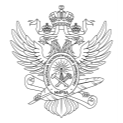 МИНОБРНАУКИ РОССИИМИНОБРНАУКИ РОССИИМИНОБРНАУКИ РОССИИМИНОБРНАУКИ РОССИИМИНОБРНАУКИ РОССИИМИНОБРНАУКИ РОССИИМИНОБРНАУКИ РОССИИМИНОБРНАУКИ РОССИИМИНОБРНАУКИ РОССИИМИНОБРНАУКИ РОССИИМИНОБРНАУКИ РОССИИМИНОБРНАУКИ РОССИИМИНОБРНАУКИ РОССИИМИНОБРНАУКИ РОССИИМИНОБРНАУКИ РОССИИМИНОБРНАУКИ РОССИИМИНОБРНАУКИ РОССИИМИНОБРНАУКИ РОССИИМИНОБРНАУКИ РОССИИМИНОБРНАУКИ РОССИИМИНОБРНАУКИ РОССИИМИНОБРНАУКИ РОССИИФедеральное государственное бюджетное образовательное учреждениевысшего образования«МИРЭА – Российский технологический университет»Федеральное государственное бюджетное образовательное учреждениевысшего образования«МИРЭА – Российский технологический университет»Федеральное государственное бюджетное образовательное учреждениевысшего образования«МИРЭА – Российский технологический университет»Федеральное государственное бюджетное образовательное учреждениевысшего образования«МИРЭА – Российский технологический университет»Федеральное государственное бюджетное образовательное учреждениевысшего образования«МИРЭА – Российский технологический университет»Федеральное государственное бюджетное образовательное учреждениевысшего образования«МИРЭА – Российский технологический университет»Федеральное государственное бюджетное образовательное учреждениевысшего образования«МИРЭА – Российский технологический университет»Федеральное государственное бюджетное образовательное учреждениевысшего образования«МИРЭА – Российский технологический университет»Федеральное государственное бюджетное образовательное учреждениевысшего образования«МИРЭА – Российский технологический университет»Федеральное государственное бюджетное образовательное учреждениевысшего образования«МИРЭА – Российский технологический университет»Федеральное государственное бюджетное образовательное учреждениевысшего образования«МИРЭА – Российский технологический университет»Федеральное государственное бюджетное образовательное учреждениевысшего образования«МИРЭА – Российский технологический университет»Федеральное государственное бюджетное образовательное учреждениевысшего образования«МИРЭА – Российский технологический университет»Федеральное государственное бюджетное образовательное учреждениевысшего образования«МИРЭА – Российский технологический университет»Федеральное государственное бюджетное образовательное учреждениевысшего образования«МИРЭА – Российский технологический университет»Федеральное государственное бюджетное образовательное учреждениевысшего образования«МИРЭА – Российский технологический университет»Федеральное государственное бюджетное образовательное учреждениевысшего образования«МИРЭА – Российский технологический университет»Федеральное государственное бюджетное образовательное учреждениевысшего образования«МИРЭА – Российский технологический университет»Федеральное государственное бюджетное образовательное учреждениевысшего образования«МИРЭА – Российский технологический университет»Федеральное государственное бюджетное образовательное учреждениевысшего образования«МИРЭА – Российский технологический университет»Федеральное государственное бюджетное образовательное учреждениевысшего образования«МИРЭА – Российский технологический университет»Федеральное государственное бюджетное образовательное учреждениевысшего образования«МИРЭА – Российский технологический университет»Институт кибернетикиИнститут кибернетикиИнститут кибернетикиИнститут кибернетикиИнститут кибернетикиИнститут кибернетикиИнститут кибернетикиИнститут кибернетикиИнститут кибернетикиИнститут кибернетикиИнститут кибернетикиИнститут кибернетикиИнститут кибернетикиИнститут кибернетикиИнститут кибернетикиИнститут кибернетикиИнститут кибернетикиИнститут кибернетикиИнститут кибернетикиИнститут кибернетикиИнститут кибернетикиИнститут кибернетикиУТВЕРЖДАЮУТВЕРЖДАЮУТВЕРЖДАЮУТВЕРЖДАЮУТВЕРЖДАЮУТВЕРЖДАЮУТВЕРЖДАЮДиректор ИКДиректор ИКДиректор ИКДиректор ИКДиректор ИКДиректор ИКДиректор ИК_______________ Романов М.П._______________ Романов М.П._______________ Романов М.П._______________ Романов М.П._______________ Романов М.П._______________ Романов М.П._______________ Романов М.П.«___»  ___________ 2020 г.«___»  ___________ 2020 г.«___»  ___________ 2020 г.«___»  ___________ 2020 г.«___»  ___________ 2020 г.«___»  ___________ 2020 г.«___»  ___________ 2020 г.Рабочая программа практикиРабочая программа практикиРабочая программа практикиРабочая программа практикиРабочая программа практикиРабочая программа практикиРабочая программа практикиРабочая программа практикиРабочая программа практикиРабочая программа практикиРабочая программа практикиРабочая программа практикиРабочая программа практикиРабочая программа практикиРабочая программа практикиРабочая программа практикиРабочая программа практикиРабочая программа практикиРабочая программа практикиРабочая программа практикиРабочая программа практикиРабочая программа практикиПроизводственная практикаПроизводственная практикаПроизводственная практикаПроизводственная практикаПроизводственная практикаПроизводственная практикаПроизводственная практикаПроизводственная практикаПроизводственная практикаПроизводственная практикаПроизводственная практикаПроизводственная практикаПроизводственная практикаПроизводственная практикаПроизводственная практикаПроизводственная практикаПроизводственная практикаПроизводственная практикаПроизводственная практикаПроизводственная практикаПроизводственная практикаПроизводственная практикаНаучно-исследовательская работаНаучно-исследовательская работаНаучно-исследовательская работаНаучно-исследовательская работаНаучно-исследовательская работаНаучно-исследовательская работаНаучно-исследовательская работаНаучно-исследовательская работаНаучно-исследовательская работаНаучно-исследовательская работаНаучно-исследовательская работаНаучно-исследовательская работаНаучно-исследовательская работаНаучно-исследовательская работаНаучно-исследовательская работаНаучно-исследовательская работаНаучно-исследовательская работаНаучно-исследовательская работаНаучно-исследовательская работаНаучно-исследовательская работаНаучно-исследовательская работаНаучно-исследовательская работаЧитающее подразделениеЧитающее подразделениеЧитающее подразделениеЧитающее подразделениеЧитающее подразделениеЧитающее подразделениекафедра автоматических системкафедра автоматических системкафедра автоматических системкафедра автоматических системкафедра автоматических системкафедра автоматических системкафедра автоматических системкафедра автоматических системкафедра автоматических системкафедра автоматических системкафедра автоматических системкафедра автоматических системкафедра автоматических системНаправлениеНаправлениеНаправлениеНаправлениеНаправлениеНаправлениеНаправление27.04.04 Управление в технических системах27.04.04 Управление в технических системах27.04.04 Управление в технических системах27.04.04 Управление в технических системах27.04.04 Управление в технических системах27.04.04 Управление в технических системах27.04.04 Управление в технических системах27.04.04 Управление в технических системах27.04.04 Управление в технических системах27.04.04 Управление в технических системах27.04.04 Управление в технических системах27.04.04 Управление в технических системах27.04.04 Управление в технических системахНаправленностьНаправленностьНаправленностьНаправленностьНаправленностьНаправленностьНаправленностьКомпьютерное управление и обработка информации в технических системахКомпьютерное управление и обработка информации в технических системахКомпьютерное управление и обработка информации в технических системахКомпьютерное управление и обработка информации в технических системахКомпьютерное управление и обработка информации в технических системахКомпьютерное управление и обработка информации в технических системахКомпьютерное управление и обработка информации в технических системахКомпьютерное управление и обработка информации в технических системахКомпьютерное управление и обработка информации в технических системахКомпьютерное управление и обработка информации в технических системахКомпьютерное управление и обработка информации в технических системахКомпьютерное управление и обработка информации в технических системахКомпьютерное управление и обработка информации в технических системахКомпьютерное управление и обработка информации в технических системахКомпьютерное управление и обработка информации в технических системахКомпьютерное управление и обработка информации в технических системахКомпьютерное управление и обработка информации в технических системахКомпьютерное управление и обработка информации в технических системахКомпьютерное управление и обработка информации в технических системахКомпьютерное управление и обработка информации в технических системахКомпьютерное управление и обработка информации в технических системахКомпьютерное управление и обработка информации в технических системахКомпьютерное управление и обработка информации в технических системахКомпьютерное управление и обработка информации в технических системахКомпьютерное управление и обработка информации в технических системахКомпьютерное управление и обработка информации в технических системахКвалификацияКвалификацияКвалификацияКвалификацияКвалификациямагистрмагистрмагистрмагистрмагистрмагистрмагистрмагистрмагистрмагистрмагистрмагистрмагистрФорма обученияФорма обученияФорма обученияФорма обученияФорма обученияочнаяочнаяочнаяочнаяочнаяочнаяочнаяочнаяочнаяочнаяОбщая трудоемкостьОбщая трудоемкостьОбщая трудоемкостьОбщая трудоемкость9 з.е.9 з.е.9 з.е.9 з.е.9 з.е.9 з.е.9 з.е.9 з.е.9 з.е.9 з.е.Распределение часов дисциплины и форм промежуточной аттестации по семестрамРаспределение часов дисциплины и форм промежуточной аттестации по семестрамРаспределение часов дисциплины и форм промежуточной аттестации по семестрамРаспределение часов дисциплины и форм промежуточной аттестации по семестрамРаспределение часов дисциплины и форм промежуточной аттестации по семестрамРаспределение часов дисциплины и форм промежуточной аттестации по семестрамРаспределение часов дисциплины и форм промежуточной аттестации по семестрамРаспределение часов дисциплины и форм промежуточной аттестации по семестрамРаспределение часов дисциплины и форм промежуточной аттестации по семестрамРаспределение часов дисциплины и форм промежуточной аттестации по семестрамРаспределение часов дисциплины и форм промежуточной аттестации по семестрамРаспределение часов дисциплины и форм промежуточной аттестации по семестрамРаспределение часов дисциплины и форм промежуточной аттестации по семестрамРаспределение часов дисциплины и форм промежуточной аттестации по семестрамРаспределение часов дисциплины и форм промежуточной аттестации по семестрамРаспределение часов дисциплины и форм промежуточной аттестации по семестрамРаспределение часов дисциплины и форм промежуточной аттестации по семестрамРаспределение часов дисциплины и форм промежуточной аттестации по семестрамРаспределение часов дисциплины и форм промежуточной аттестации по семестрамРаспределение часов дисциплины и форм промежуточной аттестации по семестрамРаспределение часов дисциплины и форм промежуточной аттестации по семестрамРаспределение часов дисциплины и форм промежуточной аттестации по семестрамСеместрСеместрЗачётные единицыРаспределение часовРаспределение часовРаспределение часовРаспределение часовРаспределение часовРаспределение часовРаспределение часовРаспределение часовРаспределение часовРаспределение часовРаспределение часовРаспределение часовРаспределение часовРаспределение часовРаспределение часовФормы промежуточной аттестацииФормы промежуточной аттестацииФормы промежуточной аттестацииСеместрСеместрЗачётные единицыВсегоЛекцииЛекцииЛекцииЛекцииЛабораторныеЛабораторныеЛабораторныеПрактическиеСамостоятельная работаСамостоятельная работаКонтактная работа в период практики и (или) аттестацииКонтактная работа в период практики и (или) аттестацииКонтактная работа в период практики и (или) аттестацииКонтрольФормы промежуточной аттестацииФормы промежуточной аттестацииФормы промежуточной аттестации2231080000000088,2588,2522217,75Зачет с оценкойЗачет с оценкойЗачет с оценкойиз них на практ. подготовкуиз них на практ. подготовкуиз них на практ. подготовкуиз них на практ. подготовку000000004444000033621600000000194,25194,2544417,75Зачет с оценкойЗачет с оценкойЗачет с оценкойиз них на практ. подготовкуиз них на практ. подготовкуиз них на практ. подготовкуиз них на практ. подготовку0000000097970000Москва 2020Москва 2020Москва 2020Москва 2020Москва 2020Москва 2020Москва 2020УП: 27.04.04_КУиОИвТС_ИК_2020.plxУП: 27.04.04_КУиОИвТС_ИК_2020.plxстр. 2Программу составил(и):д-р техн. наук,  профессор, Асанов А.З. _________________д-р техн. наук,  профессор, Асанов А.З. _________________д-р техн. наук,  профессор, Асанов А.З. _________________д-р техн. наук,  профессор, Асанов А.З. _________________д-р техн. наук,  профессор, Асанов А.З. _________________Рабочая программа практикиРабочая программа практикиРабочая программа практикиНаучно-исследовательская работаНаучно-исследовательская работаНаучно-исследовательская работаНаучно-исследовательская работаНаучно-исследовательская работаразработана в соответствии с ФГОС ВО:разработана в соответствии с ФГОС ВО:разработана в соответствии с ФГОС ВО:Федеральный государственный образовательный стандарт высшего образования по направлению подготовки 27.04.04 УПРАВЛЕНИЕ В ТЕХНИЧЕСКИХ СИСТЕМАХ (уровень магистратуры) (приказ Минобрнауки России от 30.10.2014 г. № 1414)Федеральный государственный образовательный стандарт высшего образования по направлению подготовки 27.04.04 УПРАВЛЕНИЕ В ТЕХНИЧЕСКИХ СИСТЕМАХ (уровень магистратуры) (приказ Минобрнауки России от 30.10.2014 г. № 1414)Федеральный государственный образовательный стандарт высшего образования по направлению подготовки 27.04.04 УПРАВЛЕНИЕ В ТЕХНИЧЕСКИХ СИСТЕМАХ (уровень магистратуры) (приказ Минобрнауки России от 30.10.2014 г. № 1414)Федеральный государственный образовательный стандарт высшего образования по направлению подготовки 27.04.04 УПРАВЛЕНИЕ В ТЕХНИЧЕСКИХ СИСТЕМАХ (уровень магистратуры) (приказ Минобрнауки России от 30.10.2014 г. № 1414)Федеральный государственный образовательный стандарт высшего образования по направлению подготовки 27.04.04 УПРАВЛЕНИЕ В ТЕХНИЧЕСКИХ СИСТЕМАХ (уровень магистратуры) (приказ Минобрнауки России от 30.10.2014 г. № 1414)составлена на основании учебного плана:составлена на основании учебного плана:составлена на основании учебного плана:направление: 27.04.04 Управление в технических системахнаправленность: «Компьютерное управление и обработка информации в технических системах»направление: 27.04.04 Управление в технических системахнаправленность: «Компьютерное управление и обработка информации в технических системах»направление: 27.04.04 Управление в технических системахнаправленность: «Компьютерное управление и обработка информации в технических системах»направление: 27.04.04 Управление в технических системахнаправленность: «Компьютерное управление и обработка информации в технических системах»направление: 27.04.04 Управление в технических системахнаправленность: «Компьютерное управление и обработка информации в технических системах»Рабочая программа одобрена на заседании кафедрыРабочая программа одобрена на заседании кафедрыРабочая программа одобрена на заседании кафедрыРабочая программа одобрена на заседании кафедрыРабочая программа одобрена на заседании кафедрыкафедра автоматических системкафедра автоматических системкафедра автоматических системкафедра автоматических системкафедра автоматических системПротокол от 20.02.2020 № 7/19-20Зав. кафедрой д-р техн. наук, профессор Асанов А.З. ___________________Протокол от 20.02.2020 № 7/19-20Зав. кафедрой д-р техн. наук, профессор Асанов А.З. ___________________Протокол от 20.02.2020 № 7/19-20Зав. кафедрой д-р техн. наук, профессор Асанов А.З. ___________________Протокол от 20.02.2020 № 7/19-20Зав. кафедрой д-р техн. наук, профессор Асанов А.З. ___________________Протокол от 20.02.2020 № 7/19-20Зав. кафедрой д-р техн. наук, профессор Асанов А.З. ___________________УП: 27.04.04_КУиОИвТС_ИК_2020.plxУП: 27.04.04_КУиОИвТС_ИК_2020.plxстр. 3Визирование РПД для исполнения в очередном учебном годуВизирование РПД для исполнения в очередном учебном годуВизирование РПД для исполнения в очередном учебном годуВизирование РПД для исполнения в очередном учебном годуВизирование РПД для исполнения в очередном учебном годуРабочая программа пересмотрена, обсуждена и одобрена для исполнения в 2021-2022 учебном году на заседании кафедрыРабочая программа пересмотрена, обсуждена и одобрена для исполнения в 2021-2022 учебном году на заседании кафедрыРабочая программа пересмотрена, обсуждена и одобрена для исполнения в 2021-2022 учебном году на заседании кафедрыРабочая программа пересмотрена, обсуждена и одобрена для исполнения в 2021-2022 учебном году на заседании кафедрыРабочая программа пересмотрена, обсуждена и одобрена для исполнения в 2021-2022 учебном году на заседании кафедрыкафедра автоматических системкафедра автоматических системкафедра автоматических системкафедра автоматических системкафедра автоматических системПротокол от  __ __________ 2021 г.  №  __Зав. кафедрой ____________________   ____________________Протокол от  __ __________ 2021 г.  №  __Зав. кафедрой ____________________   ____________________Протокол от  __ __________ 2021 г.  №  __Зав. кафедрой ____________________   ____________________Протокол от  __ __________ 2021 г.  №  __Зав. кафедрой ____________________   ____________________Подпись                                Расшифровка подписиПодпись                                Расшифровка подписиПодпись                                Расшифровка подписиПодпись                                Расшифровка подписиВизирование РПД для исполнения в очередном учебном годуВизирование РПД для исполнения в очередном учебном годуВизирование РПД для исполнения в очередном учебном годуВизирование РПД для исполнения в очередном учебном годуВизирование РПД для исполнения в очередном учебном годуРабочая программа пересмотрена, обсуждена и одобрена для исполнения в 2022-2023 учебном году на заседании кафедрыРабочая программа пересмотрена, обсуждена и одобрена для исполнения в 2022-2023 учебном году на заседании кафедрыРабочая программа пересмотрена, обсуждена и одобрена для исполнения в 2022-2023 учебном году на заседании кафедрыРабочая программа пересмотрена, обсуждена и одобрена для исполнения в 2022-2023 учебном году на заседании кафедрыРабочая программа пересмотрена, обсуждена и одобрена для исполнения в 2022-2023 учебном году на заседании кафедрыкафедра автоматических системкафедра автоматических системкафедра автоматических системкафедра автоматических системкафедра автоматических системПротокол от  __ __________ 2022 г.  №  __Зав. кафедрой ____________________   ____________________Протокол от  __ __________ 2022 г.  №  __Зав. кафедрой ____________________   ____________________Протокол от  __ __________ 2022 г.  №  __Зав. кафедрой ____________________   ____________________Протокол от  __ __________ 2022 г.  №  __Зав. кафедрой ____________________   ____________________Подпись                                Расшифровка подписиПодпись                                Расшифровка подписиВизирование РПД для исполнения в очередном учебном годуВизирование РПД для исполнения в очередном учебном годуВизирование РПД для исполнения в очередном учебном годуВизирование РПД для исполнения в очередном учебном годуВизирование РПД для исполнения в очередном учебном годуРабочая программа пересмотрена, обсуждена и одобрена для исполнения в 2023-2024 учебном году на заседании кафедрыРабочая программа пересмотрена, обсуждена и одобрена для исполнения в 2023-2024 учебном году на заседании кафедрыРабочая программа пересмотрена, обсуждена и одобрена для исполнения в 2023-2024 учебном году на заседании кафедрыРабочая программа пересмотрена, обсуждена и одобрена для исполнения в 2023-2024 учебном году на заседании кафедрыРабочая программа пересмотрена, обсуждена и одобрена для исполнения в 2023-2024 учебном году на заседании кафедрыкафедра автоматических системкафедра автоматических системкафедра автоматических системкафедра автоматических системкафедра автоматических системПротокол от  __ __________ 2023 г.  №  __Зав. кафедрой ____________________   ____________________Протокол от  __ __________ 2023 г.  №  __Зав. кафедрой ____________________   ____________________Протокол от  __ __________ 2023 г.  №  __Зав. кафедрой ____________________   ____________________Протокол от  __ __________ 2023 г.  №  __Зав. кафедрой ____________________   ____________________Подпись                                Расшифровка подписиПодпись                                Расшифровка подписиВизирование РПД для исполнения в очередном учебном годуВизирование РПД для исполнения в очередном учебном годуВизирование РПД для исполнения в очередном учебном годуВизирование РПД для исполнения в очередном учебном годуВизирование РПД для исполнения в очередном учебном годуРабочая программа пересмотрена, обсуждена и одобрена для исполнения в 2024-2025 учебном году на заседании кафедрыРабочая программа пересмотрена, обсуждена и одобрена для исполнения в 2024-2025 учебном году на заседании кафедрыРабочая программа пересмотрена, обсуждена и одобрена для исполнения в 2024-2025 учебном году на заседании кафедрыРабочая программа пересмотрена, обсуждена и одобрена для исполнения в 2024-2025 учебном году на заседании кафедрыРабочая программа пересмотрена, обсуждена и одобрена для исполнения в 2024-2025 учебном году на заседании кафедрыкафедра автоматических системкафедра автоматических системкафедра автоматических системкафедра автоматических системкафедра автоматических системПротокол от  __ __________ 2024 г.  №  __Зав. кафедрой ____________________   ____________________Протокол от  __ __________ 2024 г.  №  __Зав. кафедрой ____________________   ____________________Протокол от  __ __________ 2024 г.  №  __Зав. кафедрой ____________________   ____________________Протокол от  __ __________ 2024 г.  №  __Зав. кафедрой ____________________   ____________________Подпись                                Расшифровка подписиПодпись                                Расшифровка подписиУП: 27.04.04_КУиОИвТС_ИК_2020.plxУП: 27.04.04_КУиОИвТС_ИК_2020.plxУП: 27.04.04_КУиОИвТС_ИК_2020.plxУП: 27.04.04_КУиОИвТС_ИК_2020.plxстр. 41. ЦЕЛИ ОСВОЕНИЯ ПРАКТИКИ1. ЦЕЛИ ОСВОЕНИЯ ПРАКТИКИ1. ЦЕЛИ ОСВОЕНИЯ ПРАКТИКИ1. ЦЕЛИ ОСВОЕНИЯ ПРАКТИКИ1. ЦЕЛИ ОСВОЕНИЯ ПРАКТИКИ1. ЦЕЛИ ОСВОЕНИЯ ПРАКТИКИ«Научно-исследовательская работа» имеет своей целью сформировать, закрепить и развить практические навыки и компетенции, предусмотренные данной рабочей программой в соответствии с требованиями ФГОС ВО по направлению подготовки 27.04.04 Управление в технических системах с учетом специфики направленности подготовки – «Компьютерное управление и обработка информации в технических системах».Практическая подготовка при проведении практики организуется путем непосредственного выполнения обучающимися определенных видов работ, связанных с будущей профессиональной деятельностью.«Научно-исследовательская работа» имеет своей целью сформировать, закрепить и развить практические навыки и компетенции, предусмотренные данной рабочей программой в соответствии с требованиями ФГОС ВО по направлению подготовки 27.04.04 Управление в технических системах с учетом специфики направленности подготовки – «Компьютерное управление и обработка информации в технических системах».Практическая подготовка при проведении практики организуется путем непосредственного выполнения обучающимися определенных видов работ, связанных с будущей профессиональной деятельностью.«Научно-исследовательская работа» имеет своей целью сформировать, закрепить и развить практические навыки и компетенции, предусмотренные данной рабочей программой в соответствии с требованиями ФГОС ВО по направлению подготовки 27.04.04 Управление в технических системах с учетом специфики направленности подготовки – «Компьютерное управление и обработка информации в технических системах».Практическая подготовка при проведении практики организуется путем непосредственного выполнения обучающимися определенных видов работ, связанных с будущей профессиональной деятельностью.«Научно-исследовательская работа» имеет своей целью сформировать, закрепить и развить практические навыки и компетенции, предусмотренные данной рабочей программой в соответствии с требованиями ФГОС ВО по направлению подготовки 27.04.04 Управление в технических системах с учетом специфики направленности подготовки – «Компьютерное управление и обработка информации в технических системах».Практическая подготовка при проведении практики организуется путем непосредственного выполнения обучающимися определенных видов работ, связанных с будущей профессиональной деятельностью.«Научно-исследовательская работа» имеет своей целью сформировать, закрепить и развить практические навыки и компетенции, предусмотренные данной рабочей программой в соответствии с требованиями ФГОС ВО по направлению подготовки 27.04.04 Управление в технических системах с учетом специфики направленности подготовки – «Компьютерное управление и обработка информации в технических системах».Практическая подготовка при проведении практики организуется путем непосредственного выполнения обучающимися определенных видов работ, связанных с будущей профессиональной деятельностью.«Научно-исследовательская работа» имеет своей целью сформировать, закрепить и развить практические навыки и компетенции, предусмотренные данной рабочей программой в соответствии с требованиями ФГОС ВО по направлению подготовки 27.04.04 Управление в технических системах с учетом специфики направленности подготовки – «Компьютерное управление и обработка информации в технических системах».Практическая подготовка при проведении практики организуется путем непосредственного выполнения обучающимися определенных видов работ, связанных с будущей профессиональной деятельностью.2. МЕСТО ПРАКТИКИ В СТРУКТУРЕ ОБРАЗОВАТЕЛЬНОЙ ПРОГРАММЫ2. МЕСТО ПРАКТИКИ В СТРУКТУРЕ ОБРАЗОВАТЕЛЬНОЙ ПРОГРАММЫ2. МЕСТО ПРАКТИКИ В СТРУКТУРЕ ОБРАЗОВАТЕЛЬНОЙ ПРОГРАММЫ2. МЕСТО ПРАКТИКИ В СТРУКТУРЕ ОБРАЗОВАТЕЛЬНОЙ ПРОГРАММЫ2. МЕСТО ПРАКТИКИ В СТРУКТУРЕ ОБРАЗОВАТЕЛЬНОЙ ПРОГРАММЫ2. МЕСТО ПРАКТИКИ В СТРУКТУРЕ ОБРАЗОВАТЕЛЬНОЙ ПРОГРАММЫНаправление:27.04.04 Управление в технических системах27.04.04 Управление в технических системах27.04.04 Управление в технических системах27.04.04 Управление в технических системах27.04.04 Управление в технических системах27.04.04 Управление в технических системахНаправленность:Компьютерное управление и обработка информации в технических системахКомпьютерное управление и обработка информации в технических системахКомпьютерное управление и обработка информации в технических системахКомпьютерное управление и обработка информации в технических системахКомпьютерное управление и обработка информации в технических системахКомпьютерное управление и обработка информации в технических системахБлок:Практики, в том числе научно-исследовательская работа (НИР)Практики, в том числе научно-исследовательская работа (НИР)Практики, в том числе научно-исследовательская работа (НИР)Практики, в том числе научно-исследовательская работа (НИР)Практики, в том числе научно-исследовательская работа (НИР)Практики, в том числе научно-исследовательская работа (НИР)Часть:Вариативная частьВариативная частьВариативная частьВариативная частьВариативная частьВариативная частьОбщая трудоемкость:9 з.е. (324 акад. час.).9 з.е. (324 акад. час.).9 з.е. (324 акад. час.).9 з.е. (324 акад. час.).9 з.е. (324 акад. час.).9 з.е. (324 акад. час.).3. ТИП, ВИД И СПОСОБ ПРОВЕДЕНИЯ ПРАКТИКИ3. ТИП, ВИД И СПОСОБ ПРОВЕДЕНИЯ ПРАКТИКИ3. ТИП, ВИД И СПОСОБ ПРОВЕДЕНИЯ ПРАКТИКИ3. ТИП, ВИД И СПОСОБ ПРОВЕДЕНИЯ ПРАКТИКИ3. ТИП, ВИД И СПОСОБ ПРОВЕДЕНИЯ ПРАКТИКИ3. ТИП, ВИД И СПОСОБ ПРОВЕДЕНИЯ ПРАКТИКИВид практики:Производственная практикаПроизводственная практикаПроизводственная практикаПроизводственная практикаПроизводственная практикаПроизводственная практикаТип практики:Научно-исследовательская работаНаучно-исследовательская работаНаучно-исследовательская работаНаучно-исследовательская работаНаучно-исследовательская работаНаучно-исследовательская работаСпособ (способы) проведения практики определяются в соответствии с федеральным государственным образовательным стандартом. В случае, если стандарт не регламентирует способ проведения практики, то она проводится стационарно.Способ (способы) проведения практики определяются в соответствии с федеральным государственным образовательным стандартом. В случае, если стандарт не регламентирует способ проведения практики, то она проводится стационарно.Способ (способы) проведения практики определяются в соответствии с федеральным государственным образовательным стандартом. В случае, если стандарт не регламентирует способ проведения практики, то она проводится стационарно.Способ (способы) проведения практики определяются в соответствии с федеральным государственным образовательным стандартом. В случае, если стандарт не регламентирует способ проведения практики, то она проводится стационарно.Способ (способы) проведения практики определяются в соответствии с федеральным государственным образовательным стандартом. В случае, если стандарт не регламентирует способ проведения практики, то она проводится стационарно.Способ (способы) проведения практики определяются в соответствии с федеральным государственным образовательным стандартом. В случае, если стандарт не регламентирует способ проведения практики, то она проводится стационарно.4.МЕСТО И ВРЕМЯ ПРОВЕДЕНИЯ ПРАКТИКИ4.МЕСТО И ВРЕМЯ ПРОВЕДЕНИЯ ПРАКТИКИ4.МЕСТО И ВРЕМЯ ПРОВЕДЕНИЯ ПРАКТИКИ4.МЕСТО И ВРЕМЯ ПРОВЕДЕНИЯ ПРАКТИКИ4.МЕСТО И ВРЕМЯ ПРОВЕДЕНИЯ ПРАКТИКИ4.МЕСТО И ВРЕМЯ ПРОВЕДЕНИЯ ПРАКТИКИ«Научно-исследовательская работа»  направления подготовки 27.04.04 Управление в технических системах проводится на базе структурных подразделений РТУ МИРЭА или в организации, осуществляющей деятельность по профилю соответствующей образовательной программы (далее - профильная организация), в том числе в структурном подразделении профильной организации, предназначенном для проведения практической подготовки, на основании договора, заключаемого между образовательной организацией и профильной организацией.«Научно-исследовательская работа»  направления подготовки 27.04.04 Управление в технических системах проводится на базе структурных подразделений РТУ МИРЭА или в организации, осуществляющей деятельность по профилю соответствующей образовательной программы (далее - профильная организация), в том числе в структурном подразделении профильной организации, предназначенном для проведения практической подготовки, на основании договора, заключаемого между образовательной организацией и профильной организацией.«Научно-исследовательская работа»  направления подготовки 27.04.04 Управление в технических системах проводится на базе структурных подразделений РТУ МИРЭА или в организации, осуществляющей деятельность по профилю соответствующей образовательной программы (далее - профильная организация), в том числе в структурном подразделении профильной организации, предназначенном для проведения практической подготовки, на основании договора, заключаемого между образовательной организацией и профильной организацией.«Научно-исследовательская работа»  направления подготовки 27.04.04 Управление в технических системах проводится на базе структурных подразделений РТУ МИРЭА или в организации, осуществляющей деятельность по профилю соответствующей образовательной программы (далее - профильная организация), в том числе в структурном подразделении профильной организации, предназначенном для проведения практической подготовки, на основании договора, заключаемого между образовательной организацией и профильной организацией.«Научно-исследовательская работа»  направления подготовки 27.04.04 Управление в технических системах проводится на базе структурных подразделений РТУ МИРЭА или в организации, осуществляющей деятельность по профилю соответствующей образовательной программы (далее - профильная организация), в том числе в структурном подразделении профильной организации, предназначенном для проведения практической подготовки, на основании договора, заключаемого между образовательной организацией и профильной организацией.«Научно-исследовательская работа»  направления подготовки 27.04.04 Управление в технических системах проводится на базе структурных подразделений РТУ МИРЭА или в организации, осуществляющей деятельность по профилю соответствующей образовательной программы (далее - профильная организация), в том числе в структурном подразделении профильной организации, предназначенном для проведения практической подготовки, на основании договора, заключаемого между образовательной организацией и профильной организацией.5. КОМПЕТЕНЦИИ ОБУЧАЮЩЕГОСЯ, ФОРМИРУЕМЫЕ В РЕЗУЛЬТАТЕ ОСВОЕНИЯ ПРАКТИКИ5. КОМПЕТЕНЦИИ ОБУЧАЮЩЕГОСЯ, ФОРМИРУЕМЫЕ В РЕЗУЛЬТАТЕ ОСВОЕНИЯ ПРАКТИКИ5. КОМПЕТЕНЦИИ ОБУЧАЮЩЕГОСЯ, ФОРМИРУЕМЫЕ В РЕЗУЛЬТАТЕ ОСВОЕНИЯ ПРАКТИКИ5. КОМПЕТЕНЦИИ ОБУЧАЮЩЕГОСЯ, ФОРМИРУЕМЫЕ В РЕЗУЛЬТАТЕ ОСВОЕНИЯ ПРАКТИКИ5. КОМПЕТЕНЦИИ ОБУЧАЮЩЕГОСЯ, ФОРМИРУЕМЫЕ В РЕЗУЛЬТАТЕ ОСВОЕНИЯ ПРАКТИКИ5. КОМПЕТЕНЦИИ ОБУЧАЮЩЕГОСЯ, ФОРМИРУЕМЫЕ В РЕЗУЛЬТАТЕ ОСВОЕНИЯ ПРАКТИКИВ результате освоения практики обучающийся должен овладеть компетенциями:В результате освоения практики обучающийся должен овладеть компетенциями:В результате освоения практики обучающийся должен овладеть компетенциями:В результате освоения практики обучающийся должен овладеть компетенциями:В результате освоения практики обучающийся должен овладеть компетенциями:В результате освоения практики обучающийся должен овладеть компетенциями:ОК-2 - способностью использовать на практике умения и навыки в организации исследовательских и проектных работ, в управлении коллективом ОК-2 - способностью использовать на практике умения и навыки в организации исследовательских и проектных работ, в управлении коллективом ОК-2 - способностью использовать на практике умения и навыки в организации исследовательских и проектных работ, в управлении коллективом ОК-2 - способностью использовать на практике умения и навыки в организации исследовательских и проектных работ, в управлении коллективом ОК-2 - способностью использовать на практике умения и навыки в организации исследовательских и проектных работ, в управлении коллективом ОК-2 - способностью использовать на практике умения и навыки в организации исследовательских и проектных работ, в управлении коллективом ОК-3 - готовностью к активному общению с коллегами в научной, производственной и социально-общественной сферах деятельности ОК-3 - готовностью к активному общению с коллегами в научной, производственной и социально-общественной сферах деятельности ОК-3 - готовностью к активному общению с коллегами в научной, производственной и социально-общественной сферах деятельности ОК-3 - готовностью к активному общению с коллегами в научной, производственной и социально-общественной сферах деятельности ОК-3 - готовностью к активному общению с коллегами в научной, производственной и социально-общественной сферах деятельности ОК-3 - готовностью к активному общению с коллегами в научной, производственной и социально-общественной сферах деятельности ОК-4 - способностью адаптироваться к изменяющимся условиям, переоценивать накопленный опыт, анализировать свои возможности ОК-4 - способностью адаптироваться к изменяющимся условиям, переоценивать накопленный опыт, анализировать свои возможности ОК-4 - способностью адаптироваться к изменяющимся условиям, переоценивать накопленный опыт, анализировать свои возможности ОК-4 - способностью адаптироваться к изменяющимся условиям, переоценивать накопленный опыт, анализировать свои возможности ОК-4 - способностью адаптироваться к изменяющимся условиям, переоценивать накопленный опыт, анализировать свои возможности ОК-4 - способностью адаптироваться к изменяющимся условиям, переоценивать накопленный опыт, анализировать свои возможности ОПК-2 - способностью использовать результаты освоения дисциплин программы магистратуры ОПК-2 - способностью использовать результаты освоения дисциплин программы магистратуры ОПК-2 - способностью использовать результаты освоения дисциплин программы магистратуры ОПК-2 - способностью использовать результаты освоения дисциплин программы магистратуры ОПК-2 - способностью использовать результаты освоения дисциплин программы магистратуры ОПК-2 - способностью использовать результаты освоения дисциплин программы магистратуры ОПК-4 - способностью самостоятельно приобретать и использовать в практической ОПК-4 - способностью самостоятельно приобретать и использовать в практической ОПК-4 - способностью самостоятельно приобретать и использовать в практической ОПК-4 - способностью самостоятельно приобретать и использовать в практической ОПК-4 - способностью самостоятельно приобретать и использовать в практической ОПК-4 - способностью самостоятельно приобретать и использовать в практической УП: 27.04.04_КУиОИвТС_ИК_2020.plxстр. 5деятельности новые знания и умения в своей предметной области деятельности новые знания и умения в своей предметной области деятельности новые знания и умения в своей предметной области ПК-1 - способностью формулировать цели, задачи научных исследований в области автоматического управления, выбирать методы и средства решения задач ПК-1 - способностью формулировать цели, задачи научных исследований в области автоматического управления, выбирать методы и средства решения задач ПК-1 - способностью формулировать цели, задачи научных исследований в области автоматического управления, выбирать методы и средства решения задач ПК-2 - способностью применять современные теоретические и экспериментальные методы разработки математических моделей исследуемых объектов и процессов, относящихся к профессиональной деятельности по направлению подготовки ПК-2 - способностью применять современные теоретические и экспериментальные методы разработки математических моделей исследуемых объектов и процессов, относящихся к профессиональной деятельности по направлению подготовки ПК-2 - способностью применять современные теоретические и экспериментальные методы разработки математических моделей исследуемых объектов и процессов, относящихся к профессиональной деятельности по направлению подготовки ПК-3 - способностью применять современные методы разработки технического, информационного и алгоритмического обеспечения систем автоматизации и управления ПК-3 - способностью применять современные методы разработки технического, информационного и алгоритмического обеспечения систем автоматизации и управления ПК-3 - способностью применять современные методы разработки технического, информационного и алгоритмического обеспечения систем автоматизации и управления ПК-4 - способностью к организации и проведению экспериментальных исследований и компьютерного моделирования с применением современных средств и методов ПК-4 - способностью к организации и проведению экспериментальных исследований и компьютерного моделирования с применением современных средств и методов ПК-4 - способностью к организации и проведению экспериментальных исследований и компьютерного моделирования с применением современных средств и методов ПК-5 - способностью анализировать результаты теоретических и экспериментальных исследований, давать рекомендации по совершенствованию устройств и систем, готовить научные публикации и заявки на изобретения ПК-5 - способностью анализировать результаты теоретических и экспериментальных исследований, давать рекомендации по совершенствованию устройств и систем, готовить научные публикации и заявки на изобретения ПК-5 - способностью анализировать результаты теоретических и экспериментальных исследований, давать рекомендации по совершенствованию устройств и систем, готовить научные публикации и заявки на изобретения ОПК-3 - способностью демонстрировать навыки работы в коллективе, порождать новые идеи ОПК-3 - способностью демонстрировать навыки работы в коллективе, порождать новые идеи ОПК-3 - способностью демонстрировать навыки работы в коллективе, порождать новые идеи ПЛАНИРУЕМЫЕ РЕЗУЛЬТАТЫ ОБУЧЕНИЯ ПО ПРАКТИКЕ, ХАРАКТЕРИЗУЮЩИЕ ФОРМИРОВАНИЯ КОМПЕТЕНЦИЙПЛАНИРУЕМЫЕ РЕЗУЛЬТАТЫ ОБУЧЕНИЯ ПО ПРАКТИКЕ, ХАРАКТЕРИЗУЮЩИЕ ФОРМИРОВАНИЯ КОМПЕТЕНЦИЙПЛАНИРУЕМЫЕ РЕЗУЛЬТАТЫ ОБУЧЕНИЯ ПО ПРАКТИКЕ, ХАРАКТЕРИЗУЮЩИЕ ФОРМИРОВАНИЯ КОМПЕТЕНЦИЙОК-2 : способностью использовать на практике умения и навыки в организации исследовательских и проектных работ, в управлении коллективомОК-2 : способностью использовать на практике умения и навыки в организации исследовательских и проектных работ, в управлении коллективомОК-2 : способностью использовать на практике умения и навыки в организации исследовательских и проектных работ, в управлении коллективомЗнать:Знать:Знать:-  способы использования на практике умений и навыков в организации исследовательских и проектных работ, в управлении коллективом-  способы использования на практике умений и навыков в организации исследовательских и проектных работ, в управлении коллективом-  способы использования на практике умений и навыков в организации исследовательских и проектных работ, в управлении коллективомУметь:Уметь:Уметь:-  использовать на практике умения и навыки в организации исследовательских и проектных работ, в управлении коллективом-  использовать на практике умения и навыки в организации исследовательских и проектных работ, в управлении коллективом-  использовать на практике умения и навыки в организации исследовательских и проектных работ, в управлении коллективомВладеть:Владеть:Владеть:-  навыками использования на практике умений и навыков в организации исследовательских и проектных работ, в управлении коллективом-  навыками использования на практике умений и навыков в организации исследовательских и проектных работ, в управлении коллективом-  навыками использования на практике умений и навыков в организации исследовательских и проектных работ, в управлении коллективомОК-3 : готовностью к активному общению с коллегами в научной, производственной и социально-общественной сферах деятельностиОК-3 : готовностью к активному общению с коллегами в научной, производственной и социально-общественной сферах деятельностиОК-3 : готовностью к активному общению с коллегами в научной, производственной и социально-общественной сферах деятельностиЗнать:Знать:Знать:-  основы активного общения с коллегами в научной, производственной и социально- общественной сферах деятельности-  основы активного общения с коллегами в научной, производственной и социально- общественной сферах деятельности-  основы активного общения с коллегами в научной, производственной и социально- общественной сферах деятельностиУметь:Уметь:Уметь:-   активно общатьсяю с коллегами в научной, производственной и социально-общественной сферах деятельности-   активно общатьсяю с коллегами в научной, производственной и социально-общественной сферах деятельности-   активно общатьсяю с коллегами в научной, производственной и социально-общественной сферах деятельностиВладеть:Владеть:Владеть:-  навыками активного общения с коллегами в научной, производственной и социально- общественной сферах деятельности-  навыками активного общения с коллегами в научной, производственной и социально- общественной сферах деятельности-  навыками активного общения с коллегами в научной, производственной и социально- общественной сферах деятельностиОК-4 : способностью адаптироваться к изменяющимся условиям, переоценивать накопленный опыт, анализировать свои возможностиОК-4 : способностью адаптироваться к изменяющимся условиям, переоценивать накопленный опыт, анализировать свои возможностиОК-4 : способностью адаптироваться к изменяющимся условиям, переоценивать накопленный опыт, анализировать свои возможностиЗнать:Знать:Знать:-  способы адаптации к изменяющимся условиям, переоценки накопленного опыат, анализа своих возможностей-  способы адаптации к изменяющимся условиям, переоценки накопленного опыат, анализа своих возможностей-  способы адаптации к изменяющимся условиям, переоценки накопленного опыат, анализа своих возможностейУметь:Уметь:Уметь:-  адаптироваться к изменяющимся условиям, переоценивать накопленный опыт, анализировать свои возможности-  адаптироваться к изменяющимся условиям, переоценивать накопленный опыт, анализировать свои возможности-  адаптироваться к изменяющимся условиям, переоценивать накопленный опыт, анализировать свои возможностиВладеть:Владеть:Владеть:-  навыками адаптации к изменяющимся условиям, переоценки накопленного опыта, аналиа своих возможностей-  навыками адаптации к изменяющимся условиям, переоценки накопленного опыта, аналиа своих возможностей-  навыками адаптации к изменяющимся условиям, переоценки накопленного опыта, аналиа своих возможностейУП: 27.04.04_КУиОИвТС_ИК_2020.plxстр. 6ОПК-2 : способностью использовать результаты освоения дисциплин программы магистратурыОПК-2 : способностью использовать результаты освоения дисциплин программы магистратурыОПК-2 : способностью использовать результаты освоения дисциплин программы магистратурыЗнать:Знать:Знать:-   результаты освоения дисциплин программы магистратуры-   результаты освоения дисциплин программы магистратуры-   результаты освоения дисциплин программы магистратурыУметь:Уметь:Уметь:-  использовать результаты освоения дисциплин программы магистратуры-  использовать результаты освоения дисциплин программы магистратуры-  использовать результаты освоения дисциплин программы магистратурыВладеть:Владеть:Владеть:-  навыками использования результатов освоения дисциплин программы магистратуры-  навыками использования результатов освоения дисциплин программы магистратуры-  навыками использования результатов освоения дисциплин программы магистратурыОПК-3 : способностью демонстрировать навыки работы в коллективе, порождать новые идеиОПК-3 : способностью демонстрировать навыки работы в коллективе, порождать новые идеиОПК-3 : способностью демонстрировать навыки работы в коллективе, порождать новые идеиЗнать:Знать:Знать:-  способы демонстрации навыков работы в коллективе, порождения новых идей-  способы демонстрации навыков работы в коллективе, порождения новых идей-  способы демонстрации навыков работы в коллективе, порождения новых идейУметь:Уметь:Уметь:-  демонстрировать навыки работы в коллективе, порождать новые идеи-  демонстрировать навыки работы в коллективе, порождать новые идеи-  демонстрировать навыки работы в коллективе, порождать новые идеиВладеть:Владеть:Владеть:-  навыками демонстрирования навыков работы в коллективе, порождения новых идей-  навыками демонстрирования навыков работы в коллективе, порождения новых идей-  навыками демонстрирования навыков работы в коллективе, порождения новых идейОПК-4 : способностью самостоятельно приобретать и использовать в практической деятельности новые знания и умения в своей предметной областиОПК-4 : способностью самостоятельно приобретать и использовать в практической деятельности новые знания и умения в своей предметной областиОПК-4 : способностью самостоятельно приобретать и использовать в практической деятельности новые знания и умения в своей предметной областиЗнать:Знать:Знать:-  способы самостоятельного приобретения и использования в практической деятельности новых знаний и умений в своей предметной области-  способы самостоятельного приобретения и использования в практической деятельности новых знаний и умений в своей предметной области-  способы самостоятельного приобретения и использования в практической деятельности новых знаний и умений в своей предметной областиУметь:Уметь:Уметь:-  самостоятельно приобретать и использовать в практической деятельности новые знания и умения в своей предметной области-  самостоятельно приобретать и использовать в практической деятельности новые знания и умения в своей предметной области-  самостоятельно приобретать и использовать в практической деятельности новые знания и умения в своей предметной областиВладеть:Владеть:Владеть:-  навыками самостоятельного приобретения и использования в практической деятельности новых знаний и умений в своей предметной области-  навыками самостоятельного приобретения и использования в практической деятельности новых знаний и умений в своей предметной области-  навыками самостоятельного приобретения и использования в практической деятельности новых знаний и умений в своей предметной областиПК-1 : способностью формулировать цели, задачи научных исследований в области автоматического управления, выбирать методы и средства решения задачПК-1 : способностью формулировать цели, задачи научных исследований в области автоматического управления, выбирать методы и средства решения задачПК-1 : способностью формулировать цели, задачи научных исследований в области автоматического управления, выбирать методы и средства решения задачЗнать:Знать:Знать:-  способы формулирования целей, задач научных исследований в области автоматического управления, выбора методов и средств решения задач-  способы формулирования целей, задач научных исследований в области автоматического управления, выбора методов и средств решения задач-  способы формулирования целей, задач научных исследований в области автоматического управления, выбора методов и средств решения задачУметь:Уметь:Уметь:-  формулировать цели, задачи научных исследований в области автоматического управления, выбирать методы и средства решения задач-  формулировать цели, задачи научных исследований в области автоматического управления, выбирать методы и средства решения задач-  формулировать цели, задачи научных исследований в области автоматического управления, выбирать методы и средства решения задачВладеть:Владеть:Владеть:-  навыками формулирования целей, задач научных исследований в области автоматического управления, выбора методов и средств решения задач-  навыками формулирования целей, задач научных исследований в области автоматического управления, выбора методов и средств решения задач-  навыками формулирования целей, задач научных исследований в области автоматического управления, выбора методов и средств решения задачПК-2 : способностью применять современные теоретические и экспериментальные методы разработки математических моделей исследуемых объектов и процессов, относящихся к профессиональной деятельности по направлению подготовкиПК-2 : способностью применять современные теоретические и экспериментальные методы разработки математических моделей исследуемых объектов и процессов, относящихся к профессиональной деятельности по направлению подготовкиПК-2 : способностью применять современные теоретические и экспериментальные методы разработки математических моделей исследуемых объектов и процессов, относящихся к профессиональной деятельности по направлению подготовкиЗнать:Знать:Знать:-  способы применения современных теоретических и экспериментальных методов разработки математических моделей исследуемых объектов и процессов, относящихся к профессиональной деятельности по направлению подготовки-  способы применения современных теоретических и экспериментальных методов разработки математических моделей исследуемых объектов и процессов, относящихся к профессиональной деятельности по направлению подготовки-  способы применения современных теоретических и экспериментальных методов разработки математических моделей исследуемых объектов и процессов, относящихся к профессиональной деятельности по направлению подготовкиУметь:Уметь:Уметь:-   применять современные теоретические и экспериментальные методы разработки математических моделей исследуемых объектов и процессов, относящихся к профессиональной деятельности по направлению подготовки-   применять современные теоретические и экспериментальные методы разработки математических моделей исследуемых объектов и процессов, относящихся к профессиональной деятельности по направлению подготовки-   применять современные теоретические и экспериментальные методы разработки математических моделей исследуемых объектов и процессов, относящихся к профессиональной деятельности по направлению подготовкиУП: 27.04.04_КУиОИвТС_ИК_2020.plxстр. 7Владеть:Владеть:Владеть:-  навыками применения современных теоретических и экспериментальных методов разработки математических моделей исследуемых объектов и процессов, относящихся к профессиональной деятельности по направлению подготовки-  навыками применения современных теоретических и экспериментальных методов разработки математических моделей исследуемых объектов и процессов, относящихся к профессиональной деятельности по направлению подготовки-  навыками применения современных теоретических и экспериментальных методов разработки математических моделей исследуемых объектов и процессов, относящихся к профессиональной деятельности по направлению подготовкиПК-3 : способностью применять современные методы разработки технического, информационного и алгоритмического обеспечения систем автоматизации и управленияПК-3 : способностью применять современные методы разработки технического, информационного и алгоритмического обеспечения систем автоматизации и управленияПК-3 : способностью применять современные методы разработки технического, информационного и алгоритмического обеспечения систем автоматизации и управленияЗнать:Знать:Знать:-  способы применения современных методов разработки технического, информационного и алгоритмического обеспечения систем автоматизации и управления-  способы применения современных методов разработки технического, информационного и алгоритмического обеспечения систем автоматизации и управления-  способы применения современных методов разработки технического, информационного и алгоритмического обеспечения систем автоматизации и управленияУметь:Уметь:Уметь:-   применять современные методы разработки технического, информационного и алгоритмического обеспечения систем автоматизации и управления-   применять современные методы разработки технического, информационного и алгоритмического обеспечения систем автоматизации и управления-   применять современные методы разработки технического, информационного и алгоритмического обеспечения систем автоматизации и управленияВладеть:Владеть:Владеть:-  навыками применения современных методов разработки технического, информационного и алгоритмического обеспечения систем автоматизации и управления-  навыками применения современных методов разработки технического, информационного и алгоритмического обеспечения систем автоматизации и управления-  навыками применения современных методов разработки технического, информационного и алгоритмического обеспечения систем автоматизации и управленияПК-4 : способностью к организации и проведению экспериментальных исследований и компьютерного моделирования с применением современных средств и методовПК-4 : способностью к организации и проведению экспериментальных исследований и компьютерного моделирования с применением современных средств и методовПК-4 : способностью к организации и проведению экспериментальных исследований и компьютерного моделирования с применением современных средств и методовЗнать:Знать:Знать:-  способы организации и проведения экспериментальных исследований и компьютерного моделирования с применением современных средств и методов-  способы организации и проведения экспериментальных исследований и компьютерного моделирования с применением современных средств и методов-  способы организации и проведения экспериментальных исследований и компьютерного моделирования с применением современных средств и методовУметь:Уметь:Уметь:-   организовывать и проводить экспериментальные исследования и компьютерное моделирование с применением современных средств и методов-   организовывать и проводить экспериментальные исследования и компьютерное моделирование с применением современных средств и методов-   организовывать и проводить экспериментальные исследования и компьютерное моделирование с применением современных средств и методовВладеть:Владеть:Владеть:-  навыками организации и проведения экспериментальных исследований и компьютерного моделирования с применением современных средств и методов-  навыками организации и проведения экспериментальных исследований и компьютерного моделирования с применением современных средств и методов-  навыками организации и проведения экспериментальных исследований и компьютерного моделирования с применением современных средств и методовПК-5 : способностью анализировать результаты теоретических и экспериментальных исследований, давать рекомендации по совершенствованию устройств и систем, готовить научные публикации и заявки на изобретенияПК-5 : способностью анализировать результаты теоретических и экспериментальных исследований, давать рекомендации по совершенствованию устройств и систем, готовить научные публикации и заявки на изобретенияПК-5 : способностью анализировать результаты теоретических и экспериментальных исследований, давать рекомендации по совершенствованию устройств и систем, готовить научные публикации и заявки на изобретенияЗнать:Знать:Знать:-  подходы и методы аналиа результатов теоретических и экспериментальных исследований, методы выработки рекомендаций по совершенствованию устройств и систем, подготовки научных публикаци1 и заявок на изобретения-  подходы и методы аналиа результатов теоретических и экспериментальных исследований, методы выработки рекомендаций по совершенствованию устройств и систем, подготовки научных публикаци1 и заявок на изобретения-  подходы и методы аналиа результатов теоретических и экспериментальных исследований, методы выработки рекомендаций по совершенствованию устройств и систем, подготовки научных публикаци1 и заявок на изобретенияУметь:Уметь:Уметь:-  анализировать результаты теоретических и экспериментальных исследований, давать рекомендации по совершенствованию устройств и систем, готовить научные публикации и заявки на изобретения-  анализировать результаты теоретических и экспериментальных исследований, давать рекомендации по совершенствованию устройств и систем, готовить научные публикации и заявки на изобретения-  анализировать результаты теоретических и экспериментальных исследований, давать рекомендации по совершенствованию устройств и систем, готовить научные публикации и заявки на изобретенияВладеть:Владеть:Владеть:-  навыками  анализа результатов теоретических и экспериментальных исследований, давать рекомендации по совершенствованию устройств и систем, подготовки  научных публикаций и заявок на изобретения-  навыками  анализа результатов теоретических и экспериментальных исследований, давать рекомендации по совершенствованию устройств и систем, подготовки  научных публикаций и заявок на изобретения-  навыками  анализа результатов теоретических и экспериментальных исследований, давать рекомендации по совершенствованию устройств и систем, подготовки  научных публикаций и заявок на изобретенияВ РЕЗУЛЬТАТЕ ОСВОЕНИЯ ПРАКТИКИ ОБУЧАЮЩИЙСЯ ДОЛЖЕНВ РЕЗУЛЬТАТЕ ОСВОЕНИЯ ПРАКТИКИ ОБУЧАЮЩИЙСЯ ДОЛЖЕНВ РЕЗУЛЬТАТЕ ОСВОЕНИЯ ПРАКТИКИ ОБУЧАЮЩИЙСЯ ДОЛЖЕНЗнать:Знать:Знать:-   результаты освоения дисциплин программы магистратуры-   результаты освоения дисциплин программы магистратуры-   результаты освоения дисциплин программы магистратуры-  способы применения современных методов разработки технического, информационного и алгоритмического обеспечения систем автоматизации и управления-  способы применения современных методов разработки технического, информационного и алгоритмического обеспечения систем автоматизации и управления-  способы применения современных методов разработки технического, информационного и алгоритмического обеспечения систем автоматизации и управления-  способы самостоятельного приобретения и использования в практической деятельности новых знаний и умений в своей предметной области-  способы самостоятельного приобретения и использования в практической деятельности новых знаний и умений в своей предметной области-  способы самостоятельного приобретения и использования в практической деятельности новых знаний и умений в своей предметной области-  способы формулирования целей, задач научных исследований в области автоматического управления, выбора методов и средств решения задач-  способы формулирования целей, задач научных исследований в области автоматического управления, выбора методов и средств решения задач-  способы формулирования целей, задач научных исследований в области автоматического управления, выбора методов и средств решения задачУП: 27.04.04_КУиОИвТС_ИК_2020.plxстр. 8-  способы демонстрации навыков работы в коллективе, порождения новых идей-  способы демонстрации навыков работы в коллективе, порождения новых идей-  способы демонстрации навыков работы в коллективе, порождения новых идей-  способы применения современных теоретических и экспериментальных методов разработки математических моделей исследуемых объектов и процессов, относящихся к профессиональной деятельности по направлению подготовки-  способы применения современных теоретических и экспериментальных методов разработки математических моделей исследуемых объектов и процессов, относящихся к профессиональной деятельности по направлению подготовки-  способы применения современных теоретических и экспериментальных методов разработки математических моделей исследуемых объектов и процессов, относящихся к профессиональной деятельности по направлению подготовки-  способы адаптации к изменяющимся условиям, переоценки накопленного опыат, анализа своих возможностей-  способы адаптации к изменяющимся условиям, переоценки накопленного опыат, анализа своих возможностей-  способы адаптации к изменяющимся условиям, переоценки накопленного опыат, анализа своих возможностей-  подходы и методы аналиа результатов теоретических и экспериментальных исследований, методы выработки рекомендаций по совершенствованию устройств и систем, подготовки научных публикаци1 и заявок на изобретения-  подходы и методы аналиа результатов теоретических и экспериментальных исследований, методы выработки рекомендаций по совершенствованию устройств и систем, подготовки научных публикаци1 и заявок на изобретения-  подходы и методы аналиа результатов теоретических и экспериментальных исследований, методы выработки рекомендаций по совершенствованию устройств и систем, подготовки научных публикаци1 и заявок на изобретения-  способы использования на практике умений и навыков в организации исследовательских и проектных работ, в управлении коллективом-  способы использования на практике умений и навыков в организации исследовательских и проектных работ, в управлении коллективом-  способы использования на практике умений и навыков в организации исследовательских и проектных работ, в управлении коллективом-  основы активного общения с коллегами в научной, производственной и социально- общественной сферах деятельности-  основы активного общения с коллегами в научной, производственной и социально- общественной сферах деятельности-  основы активного общения с коллегами в научной, производственной и социально- общественной сферах деятельности-  способы организации и проведения экспериментальных исследований и компьютерного моделирования с применением современных средств и методов-  способы организации и проведения экспериментальных исследований и компьютерного моделирования с применением современных средств и методов-  способы организации и проведения экспериментальных исследований и компьютерного моделирования с применением современных средств и методовУметь:Уметь:Уметь:-  формулировать цели, задачи научных исследований в области автоматического управления, выбирать методы и средства решения задач-  формулировать цели, задачи научных исследований в области автоматического управления, выбирать методы и средства решения задач-  формулировать цели, задачи научных исследований в области автоматического управления, выбирать методы и средства решения задач-   применять современные методы разработки технического, информационного и алгоритмического обеспечения систем автоматизации и управления-   применять современные методы разработки технического, информационного и алгоритмического обеспечения систем автоматизации и управления-   применять современные методы разработки технического, информационного и алгоритмического обеспечения систем автоматизации и управления-   применять современные теоретические и экспериментальные методы разработки математических моделей исследуемых объектов и процессов, относящихся к профессиональной деятельности по направлению подготовки-   применять современные теоретические и экспериментальные методы разработки математических моделей исследуемых объектов и процессов, относящихся к профессиональной деятельности по направлению подготовки-   применять современные теоретические и экспериментальные методы разработки математических моделей исследуемых объектов и процессов, относящихся к профессиональной деятельности по направлению подготовки-   организовывать и проводить экспериментальные исследования и компьютерное моделирование с применением современных средств и методов-   организовывать и проводить экспериментальные исследования и компьютерное моделирование с применением современных средств и методов-   организовывать и проводить экспериментальные исследования и компьютерное моделирование с применением современных средств и методов-  анализировать результаты теоретических и экспериментальных исследований, давать рекомендации по совершенствованию устройств и систем, готовить научные публикации и заявки на изобретения-  анализировать результаты теоретических и экспериментальных исследований, давать рекомендации по совершенствованию устройств и систем, готовить научные публикации и заявки на изобретения-  анализировать результаты теоретических и экспериментальных исследований, давать рекомендации по совершенствованию устройств и систем, готовить научные публикации и заявки на изобретения-  самостоятельно приобретать и использовать в практической деятельности новые знания и умения в своей предметной области-  самостоятельно приобретать и использовать в практической деятельности новые знания и умения в своей предметной области-  самостоятельно приобретать и использовать в практической деятельности новые знания и умения в своей предметной области-   активно общатьсяю с коллегами в научной, производственной и социально-общественной сферах деятельности-   активно общатьсяю с коллегами в научной, производственной и социально-общественной сферах деятельности-   активно общатьсяю с коллегами в научной, производственной и социально-общественной сферах деятельности-  использовать результаты освоения дисциплин программы магистратуры-  использовать результаты освоения дисциплин программы магистратуры-  использовать результаты освоения дисциплин программы магистратуры-  демонстрировать навыки работы в коллективе, порождать новые идеи-  демонстрировать навыки работы в коллективе, порождать новые идеи-  демонстрировать навыки работы в коллективе, порождать новые идеи-  адаптироваться к изменяющимся условиям, переоценивать накопленный опыт, анализировать свои возможности-  адаптироваться к изменяющимся условиям, переоценивать накопленный опыт, анализировать свои возможности-  адаптироваться к изменяющимся условиям, переоценивать накопленный опыт, анализировать свои возможности-  использовать на практике умения и навыки в организации исследовательских и проектных работ, в управлении коллективом-  использовать на практике умения и навыки в организации исследовательских и проектных работ, в управлении коллективом-  использовать на практике умения и навыки в организации исследовательских и проектных работ, в управлении коллективомВладеть:Владеть:Владеть:-  навыками  анализа результатов теоретических и экспериментальных исследований, давать рекомендации по совершенствованию устройств и систем, подготовки  научных публикаций и заявок на изобретения-  навыками  анализа результатов теоретических и экспериментальных исследований, давать рекомендации по совершенствованию устройств и систем, подготовки  научных публикаций и заявок на изобретения-  навыками  анализа результатов теоретических и экспериментальных исследований, давать рекомендации по совершенствованию устройств и систем, подготовки  научных публикаций и заявок на изобретения-  навыками активного общения с коллегами в научной, производственной и социально- общественной сферах деятельности-  навыками активного общения с коллегами в научной, производственной и социально- общественной сферах деятельности-  навыками активного общения с коллегами в научной, производственной и социально- общественной сферах деятельности-  навыками использования на практике умений и навыков в организации исследовательских и проектных работ, в управлении коллективом-  навыками использования на практике умений и навыков в организации исследовательских и проектных работ, в управлении коллективом-  навыками использования на практике умений и навыков в организации исследовательских и проектных работ, в управлении коллективом-  навыками организации и проведения экспериментальных исследований и компьютерного моделирования с применением современных средств и методов-  навыками организации и проведения экспериментальных исследований и компьютерного моделирования с применением современных средств и методов-  навыками организации и проведения экспериментальных исследований и компьютерного моделирования с применением современных средств и методов-  навыками применения современных методов разработки технического, информационного и алгоритмического обеспечения систем автоматизации и управления-  навыками применения современных методов разработки технического, информационного и алгоритмического обеспечения систем автоматизации и управления-  навыками применения современных методов разработки технического, информационного и алгоритмического обеспечения систем автоматизации и управления-  навыками формулирования целей, задач научных исследований в области автоматического управления, выбора методов и средств решения задач-  навыками формулирования целей, задач научных исследований в области автоматического управления, выбора методов и средств решения задач-  навыками формулирования целей, задач научных исследований в области автоматического управления, выбора методов и средств решения задач-  навыками демонстрирования навыков работы в коллективе, порождения новых идей-  навыками демонстрирования навыков работы в коллективе, порождения новых идей-  навыками демонстрирования навыков работы в коллективе, порождения новых идейУП: 27.04.04_КУиОИвТС_ИК_2020.plxУП: 27.04.04_КУиОИвТС_ИК_2020.plxстр. 9-  навыками самостоятельного приобретения и использования в практической деятельности новых знаний и умений в своей предметной области-  навыками самостоятельного приобретения и использования в практической деятельности новых знаний и умений в своей предметной области-  навыками самостоятельного приобретения и использования в практической деятельности новых знаний и умений в своей предметной области-  навыками самостоятельного приобретения и использования в практической деятельности новых знаний и умений в своей предметной области-  навыками самостоятельного приобретения и использования в практической деятельности новых знаний и умений в своей предметной области-  навыками самостоятельного приобретения и использования в практической деятельности новых знаний и умений в своей предметной области-  навыками адаптации к изменяющимся условиям, переоценки накопленного опыта, аналиа своих возможностей-  навыками адаптации к изменяющимся условиям, переоценки накопленного опыта, аналиа своих возможностей-  навыками адаптации к изменяющимся условиям, переоценки накопленного опыта, аналиа своих возможностей-  навыками адаптации к изменяющимся условиям, переоценки накопленного опыта, аналиа своих возможностей-  навыками адаптации к изменяющимся условиям, переоценки накопленного опыта, аналиа своих возможностей-  навыками адаптации к изменяющимся условиям, переоценки накопленного опыта, аналиа своих возможностей-  навыками применения современных теоретических и экспериментальных методов разработки математических моделей исследуемых объектов и процессов, относящихся к профессиональной деятельности по направлению подготовки-  навыками применения современных теоретических и экспериментальных методов разработки математических моделей исследуемых объектов и процессов, относящихся к профессиональной деятельности по направлению подготовки-  навыками применения современных теоретических и экспериментальных методов разработки математических моделей исследуемых объектов и процессов, относящихся к профессиональной деятельности по направлению подготовки-  навыками применения современных теоретических и экспериментальных методов разработки математических моделей исследуемых объектов и процессов, относящихся к профессиональной деятельности по направлению подготовки-  навыками применения современных теоретических и экспериментальных методов разработки математических моделей исследуемых объектов и процессов, относящихся к профессиональной деятельности по направлению подготовки-  навыками применения современных теоретических и экспериментальных методов разработки математических моделей исследуемых объектов и процессов, относящихся к профессиональной деятельности по направлению подготовки-  навыками использования результатов освоения дисциплин программы магистратуры-  навыками использования результатов освоения дисциплин программы магистратуры-  навыками использования результатов освоения дисциплин программы магистратуры-  навыками использования результатов освоения дисциплин программы магистратуры-  навыками использования результатов освоения дисциплин программы магистратуры-  навыками использования результатов освоения дисциплин программы магистратуры6. СТРУКТУРА И СОДЕРЖАНИЕ ПРАКТИКИ6. СТРУКТУРА И СОДЕРЖАНИЕ ПРАКТИКИ6. СТРУКТУРА И СОДЕРЖАНИЕ ПРАКТИКИ6. СТРУКТУРА И СОДЕРЖАНИЕ ПРАКТИКИ6. СТРУКТУРА И СОДЕРЖАНИЕ ПРАКТИКИ6. СТРУКТУРА И СОДЕРЖАНИЕ ПРАКТИКИПри проведении учебных занятий организация обеспечивает развитие у обучающихся навыков командной работы, межличностной коммуникации, принятия решений и лидерских качеств.При проведении учебных занятий организация обеспечивает развитие у обучающихся навыков командной работы, межличностной коммуникации, принятия решений и лидерских качеств.При проведении учебных занятий организация обеспечивает развитие у обучающихся навыков командной работы, межличностной коммуникации, принятия решений и лидерских качеств.При проведении учебных занятий организация обеспечивает развитие у обучающихся навыков командной работы, межличностной коммуникации, принятия решений и лидерских качеств.При проведении учебных занятий организация обеспечивает развитие у обучающихся навыков командной работы, межличностной коммуникации, принятия решений и лидерских качеств.При проведении учебных занятий организация обеспечивает развитие у обучающихся навыков командной работы, межличностной коммуникации, принятия решений и лидерских качеств.Код занятияНаименование разделов и тем /вид занятия/Наименование разделов и тем /вид занятия/Сем.ЧасовЧасов1. Подготовительный этап1. Подготовительный этап1. Подготовительный этап1. Подготовительный этап1. Подготовительный этап1. Подготовительный этап1.1Написание домашней письменной работы (эссе, реферата) (Ср). Организационное собрание, установочная лекция, общий инструктаж по технике безопасности, ознакомление с лабораторной базой кафедры АС, научно-исследовательских подразделений ИК, научно-исследовательских подразделений предприятия. Составление подробного плана НИР в соответствии с темой и заданием научного руководителя НИР Написание домашней письменной работы (эссе, реферата) (Ср). Организационное собрание, установочная лекция, общий инструктаж по технике безопасности, ознакомление с лабораторной базой кафедры АС, научно-исследовательских подразделений ИК, научно-исследовательских подразделений предприятия. Составление подробного плана НИР в соответствии с темой и заданием научного руководителя НИР 28 (из них 6 на практ. подг.)8 (из них 6 на практ. подг.)1.2Выполнение заданий направленных на получение навыков практической подготовки (Ср). Выполнение практической части НИР. Уточнение библиографического списка, корректировка плана. Работа с результатами практики по получению первичных профессиональных умений и навыков, работа с библиографическими источниками, в т.ч. с привлечением современных информационных технологий. Составление промежуточного отчета по итогам работы Выполнение заданий направленных на получение навыков практической подготовки (Ср). Выполнение практической части НИР. Уточнение библиографического списка, корректировка плана. Работа с результатами практики по получению первичных профессиональных умений и навыков, работа с библиографическими источниками, в т.ч. с привлечением современных информационных технологий. Составление промежуточного отчета по итогам работы 210 (из них 10 на практ. подг.)10 (из них 10 на практ. подг.)1.3Контактная работа с руководителем НИР (КрПА).  Контактная работа с руководителем НИР (КрПА).  2112. Основной этап 12. Основной этап 12. Основной этап 12. Основной этап 12. Основной этап 12. Основной этап 12.1Выполнение заданий направленных на получение навыков практической подготовки (Ср). Выполнение практической части НИР. Уточнение библиографического списка, корректировка плана. Работа с результатами практики по получению первичных профессиональных умений и навыков, работа с библиографическими источниками, в т.ч. с привлечением современных информационных технологий. Составление промежуточного отчета по итогам работы Выполнение заданий направленных на получение навыков практической подготовки (Ср). Выполнение практической части НИР. Уточнение библиографического списка, корректировка плана. Работа с результатами практики по получению первичных профессиональных умений и навыков, работа с библиографическими источниками, в т.ч. с привлечением современных информационных технологий. Составление промежуточного отчета по итогам работы 243,25 (из них 28 на практ. подг.)43,25 (из них 28 на практ. подг.)2.2Контактная работа с руководителем НИР (КрПА).  Контактная работа с руководителем НИР (КрПА).  20,750,75УП: 27.04.04_КУиОИвТС_ИК_2020.plxУП: 27.04.04_КУиОИвТС_ИК_2020.plxстр. 104. Заключительный этап4. Заключительный этап4. Заключительный этап4. Заключительный этап4. Заключительный этап4. Заключительный этап4.1Выполнение заданий направленных на получение навыков практической подготовки (Ср). Выбор материалов отчета по НИР к публичной защите: развернутый план исследования, описание методики проводимого исследования, данные полученные в результате проводимого исследования, материалы, представленные для апробации полученных результатов, подготовка статьи\выступления на научной конференции\заявки на грант Подготовка и оформление итогового отчета о практике. Публичная защита отчета Выполнение заданий направленных на получение навыков практической подготовки (Ср). Выбор материалов отчета по НИР к публичной защите: развернутый план исследования, описание методики проводимого исследования, данные полученные в результате проводимого исследования, материалы, представленные для апробации полученных результатов, подготовка статьи\выступления на научной конференции\заявки на грант Подготовка и оформление итогового отчета о практике. Публичная защита отчета 227276. Промежуточная аттестация (зачёт c оценкой)6. Промежуточная аттестация (зачёт c оценкой)6. Промежуточная аттестация (зачёт c оценкой)6. Промежуточная аттестация (зачёт c оценкой)6. Промежуточная аттестация (зачёт c оценкой)6. Промежуточная аттестация (зачёт c оценкой)6.1Подготовка к сдаче промежуточной аттестации (ЗачётСОц).  Подготовка к сдаче промежуточной аттестации (ЗачётСОц).  217,7517,756.2Контактная работа с преподавателем в период промежуточной аттестации (КрПА).  Контактная работа с преподавателем в период промежуточной аттестации (КрПА).  20,250,253. Основной этап 33. Основной этап 33. Основной этап 33. Основной этап 33. Основной этап 33. Основной этап 33.1Выполнение заданий направленных на получение навыков практической подготовки (Ср). Собственно исследовательская работа. Выполнение практической части НИР (продолжение исследований, при необходимости корректировка плана исследований). Теоретические исследования объекта разработки\изучения, разработка математического, алгоритмического и программного обеспечения, подготовка и проведение экспериментов (натурных и\или вычислительных). Обработка, анализ и систематизация результатов экспериментальных исследований, данных расчетов, их интерпретация и оценка на адекватность, обобщение результатов. Обсуждение результатов с научным руководителем, их оценка. Подготовка материалов для использования в программе практики по получению профессиональных умений и опыта профессиональной деятельности. Составление промежуточного отчета по итогам НИР, подготовка материалов для их апробации на научном семинаре, конференции Выполнение заданий направленных на получение навыков практической подготовки (Ср). Собственно исследовательская работа. Выполнение практической части НИР (продолжение исследований, при необходимости корректировка плана исследований). Теоретические исследования объекта разработки\изучения, разработка математического, алгоритмического и программного обеспечения, подготовка и проведение экспериментов (натурных и\или вычислительных). Обработка, анализ и систематизация результатов экспериментальных исследований, данных расчетов, их интерпретация и оценка на адекватность, обобщение результатов. Обсуждение результатов с научным руководителем, их оценка. Подготовка материалов для использования в программе практики по получению профессиональных умений и опыта профессиональной деятельности. Составление промежуточного отчета по итогам НИР, подготовка материалов для их апробации на научном семинаре, конференции 3194,25 (из них 97 на практ. подг.)194,25 (из них 97 на практ. подг.)3.2Контактная работа с руководителем НИР (КрПА).  Контактная работа с руководителем НИР (КрПА).  3224. Заключительный этап4. Заключительный этап4. Заключительный этап4. Заключительный этап4. Заключительный этап4. Заключительный этап4.2Контактная работа с руководителем НИР (КрПА).  Контактная работа с руководителем НИР (КрПА).  31,751,755. Промежуточная аттестация (зачёт c оценкой)5. Промежуточная аттестация (зачёт c оценкой)5. Промежуточная аттестация (зачёт c оценкой)5. Промежуточная аттестация (зачёт c оценкой)5. Промежуточная аттестация (зачёт c оценкой)5. Промежуточная аттестация (зачёт c оценкой)5.1Подготовка к сдаче промежуточной аттестации (ЗачётСОц).  Подготовка к сдаче промежуточной аттестации (ЗачётСОц).  317,7517,755.2Контактная работа с преподавателем в период промежуточной аттестации (КрПА).  Контактная работа с преподавателем в период промежуточной аттестации (КрПА).  30,250,257. ОЦЕНОЧНЫЕ МАТЕРИАЛЫ7. ОЦЕНОЧНЫЕ МАТЕРИАЛЫ7. ОЦЕНОЧНЫЕ МАТЕРИАЛЫ7. ОЦЕНОЧНЫЕ МАТЕРИАЛЫ7. ОЦЕНОЧНЫЕ МАТЕРИАЛЫ7. ОЦЕНОЧНЫЕ МАТЕРИАЛЫ7.1. Перечень компетенций7.1. Перечень компетенций7.1. Перечень компетенций7.1. Перечень компетенций7.1. Перечень компетенций7.1. Перечень компетенцийПеречень компетенций, на освоение которых направлена «Научно-исследовательская работа», с указанием результатов их формирования в процессе освоения образовательной программы, представлен в п.3 настоящей рабочей программыПеречень компетенций, на освоение которых направлена «Научно-исследовательская работа», с указанием результатов их формирования в процессе освоения образовательной программы, представлен в п.3 настоящей рабочей программыПеречень компетенций, на освоение которых направлена «Научно-исследовательская работа», с указанием результатов их формирования в процессе освоения образовательной программы, представлен в п.3 настоящей рабочей программыПеречень компетенций, на освоение которых направлена «Научно-исследовательская работа», с указанием результатов их формирования в процессе освоения образовательной программы, представлен в п.3 настоящей рабочей программыПеречень компетенций, на освоение которых направлена «Научно-исследовательская работа», с указанием результатов их формирования в процессе освоения образовательной программы, представлен в п.3 настоящей рабочей программыПеречень компетенций, на освоение которых направлена «Научно-исследовательская работа», с указанием результатов их формирования в процессе освоения образовательной программы, представлен в п.3 настоящей рабочей программы7.2. Типовые контрольные вопросы и задания7.2. Типовые контрольные вопросы и задания7.2. Типовые контрольные вопросы и задания7.2. Типовые контрольные вопросы и задания7.2. Типовые контрольные вопросы и задания7.2. Типовые контрольные вопросы и заданияУП: 27.04.04_КУиОИвТС_ИК_2020.plxУП: 27.04.04_КУиОИвТС_ИК_2020.plxУП: 27.04.04_КУиОИвТС_ИК_2020.plxстр. 11Типовые контрольные задания или иные материалы, необходимые для оценки знаний, умений, навыков и (или) опыта деятельности, характеризующих этапы формирования компетенций в процессе прохождения практики не предусмотрены.Типовые контрольные задания или иные материалы, необходимые для оценки знаний, умений, навыков и (или) опыта деятельности, характеризующих этапы формирования компетенций в процессе прохождения практики не предусмотрены.Типовые контрольные задания или иные материалы, необходимые для оценки знаний, умений, навыков и (или) опыта деятельности, характеризующих этапы формирования компетенций в процессе прохождения практики не предусмотрены.Типовые контрольные задания или иные материалы, необходимые для оценки знаний, умений, навыков и (или) опыта деятельности, характеризующих этапы формирования компетенций в процессе прохождения практики не предусмотрены.Типовые контрольные задания или иные материалы, необходимые для оценки знаний, умений, навыков и (или) опыта деятельности, характеризующих этапы формирования компетенций в процессе прохождения практики не предусмотрены.Типовые контрольные задания или иные материалы, необходимые для оценки знаний, умений, навыков и (или) опыта деятельности, характеризующих этапы формирования компетенций в процессе прохождения практики не предусмотрены.7.3. Фонд оценочных материалов7.3. Фонд оценочных материалов7.3. Фонд оценочных материалов7.3. Фонд оценочных материалов7.3. Фонд оценочных материалов7.3. Фонд оценочных материаловПолный перечень оценочных материалов представлен в приложении 1.Полный перечень оценочных материалов представлен в приложении 1.Полный перечень оценочных материалов представлен в приложении 1.Полный перечень оценочных материалов представлен в приложении 1.Полный перечень оценочных материалов представлен в приложении 1.Полный перечень оценочных материалов представлен в приложении 1.8. МАТЕРИАЛЬНО-ТЕХНИЧЕСКОЕ И УЧЕБНО-МЕТОДИЧЕСКОЕ ОБЕСПЕЧЕНИЕ ДИСЦИПЛИНЫ (МОДУЛЯ)8. МАТЕРИАЛЬНО-ТЕХНИЧЕСКОЕ И УЧЕБНО-МЕТОДИЧЕСКОЕ ОБЕСПЕЧЕНИЕ ДИСЦИПЛИНЫ (МОДУЛЯ)8. МАТЕРИАЛЬНО-ТЕХНИЧЕСКОЕ И УЧЕБНО-МЕТОДИЧЕСКОЕ ОБЕСПЕЧЕНИЕ ДИСЦИПЛИНЫ (МОДУЛЯ)8. МАТЕРИАЛЬНО-ТЕХНИЧЕСКОЕ И УЧЕБНО-МЕТОДИЧЕСКОЕ ОБЕСПЕЧЕНИЕ ДИСЦИПЛИНЫ (МОДУЛЯ)8. МАТЕРИАЛЬНО-ТЕХНИЧЕСКОЕ И УЧЕБНО-МЕТОДИЧЕСКОЕ ОБЕСПЕЧЕНИЕ ДИСЦИПЛИНЫ (МОДУЛЯ)8. МАТЕРИАЛЬНО-ТЕХНИЧЕСКОЕ И УЧЕБНО-МЕТОДИЧЕСКОЕ ОБЕСПЕЧЕНИЕ ДИСЦИПЛИНЫ (МОДУЛЯ)8.1. МАТЕРИАЛЬНО-ТЕХНИЧЕСКОЕ ОБЕСПЕЧЕНИЕ ПРАКТИКИ8.1. МАТЕРИАЛЬНО-ТЕХНИЧЕСКОЕ ОБЕСПЕЧЕНИЕ ПРАКТИКИ8.1. МАТЕРИАЛЬНО-ТЕХНИЧЕСКОЕ ОБЕСПЕЧЕНИЕ ПРАКТИКИ8.1. МАТЕРИАЛЬНО-ТЕХНИЧЕСКОЕ ОБЕСПЕЧЕНИЕ ПРАКТИКИ8.1. МАТЕРИАЛЬНО-ТЕХНИЧЕСКОЕ ОБЕСПЕЧЕНИЕ ПРАКТИКИ8.1. МАТЕРИАЛЬНО-ТЕХНИЧЕСКОЕ ОБЕСПЕЧЕНИЕ ПРАКТИКИНаименование помещениейНаименование помещениейНаименование помещениейНаименование помещениейПеречнь основного оборудованияПеречнь основного оборудованияЛаборатория "Цифровые технологии систем управления"Лаборатория "Цифровые технологии систем управления"Лаборатория "Цифровые технологии систем управления"Лаборатория "Цифровые технологии систем управления"Мультимедийное оборудование, специализированная мебель, компьютерная техника, дидактические материалы. Лабораторные стенды.Мультимедийное оборудование, специализированная мебель, компьютерная техника, дидактические материалы. Лабораторные стенды.Компьютерный классКомпьютерный классКомпьютерный классКомпьютерный классМультимедийное оборудование, специализированная мебель, компьютерная техника.Мультимедийное оборудование, специализированная мебель, компьютерная техника.Учебная аудитория для проведения занятий лекционного и семинарского типа, групповых и индивидуальных консультаций, текущего контроля и промежуточной аттестацииУчебная аудитория для проведения занятий лекционного и семинарского типа, групповых и индивидуальных консультаций, текущего контроля и промежуточной аттестацииУчебная аудитория для проведения занятий лекционного и семинарского типа, групповых и индивидуальных консультаций, текущего контроля и промежуточной аттестацииУчебная аудитория для проведения занятий лекционного и семинарского типа, групповых и индивидуальных консультаций, текущего контроля и промежуточной аттестацииМультимедийное оборудование, специализированная мебель, наборы демонстрационного оборудования и учебно- наглядных пособий, обеспечивающие тематические иллюстрации.Мультимедийное оборудование, специализированная мебель, наборы демонстрационного оборудования и учебно- наглядных пособий, обеспечивающие тематические иллюстрации.Помещение для самостоятельной работы обучающихсяПомещение для самостоятельной работы обучающихсяПомещение для самостоятельной работы обучающихсяПомещение для самостоятельной работы обучающихсяКомпьютерная техника с возможностью подключения к сети "Интернет" и обеспечением доступа в электронную информационно- образовательную среду организации.Компьютерная техника с возможностью подключения к сети "Интернет" и обеспечением доступа в электронную информационно- образовательную среду организации.Базы практикиБазы практикиБазы практикиБазы практикиОборудование и технические средства обучения, позволяющем выполнять определенные виды работ, предусмотренные заданием на практику.Оборудование и технические средства обучения, позволяющем выполнять определенные виды работ, предусмотренные заданием на практику.8.2. ПЕРЕЧЕНЬ ПРОГРАММНОГО ОБЕСПЕЧЕНИЯ8.2. ПЕРЕЧЕНЬ ПРОГРАММНОГО ОБЕСПЕЧЕНИЯ8.2. ПЕРЕЧЕНЬ ПРОГРАММНОГО ОБЕСПЕЧЕНИЯ8.2. ПЕРЕЧЕНЬ ПРОГРАММНОГО ОБЕСПЕЧЕНИЯ8.2. ПЕРЕЧЕНЬ ПРОГРАММНОГО ОБЕСПЕЧЕНИЯ8.2. ПЕРЕЧЕНЬ ПРОГРАММНОГО ОБЕСПЕЧЕНИЯ1.Microsoft Windows. Договор №32009183466 от 02.07.2020 г.Microsoft Windows. Договор №32009183466 от 02.07.2020 г.Microsoft Windows. Договор №32009183466 от 02.07.2020 г.Microsoft Windows. Договор №32009183466 от 02.07.2020 г.2.Microsoft Office. Договор №32009183466 от 02.07.2020 г.Microsoft Office. Договор №32009183466 от 02.07.2020 г.Microsoft Office. Договор №32009183466 от 02.07.2020 г.Microsoft Office. Договор №32009183466 от 02.07.2020 г.3.Adobe Acrobat. Договор №31907597803 от 08.04.2019 г.Adobe Acrobat. Договор №31907597803 от 08.04.2019 г.Adobe Acrobat. Договор №31907597803 от 08.04.2019 г.Adobe Acrobat. Договор №31907597803 от 08.04.2019 г.4.Python. Свободное программное обеспечение (лицензия PSFL)Python. Свободное программное обеспечение (лицензия PSFL)Python. Свободное программное обеспечение (лицензия PSFL)Python. Свободное программное обеспечение (лицензия PSFL)5.Scilab. Свободное программное обеспечение (лицензия GNU CeCILL)Scilab. Свободное программное обеспечение (лицензия GNU CeCILL)Scilab. Свободное программное обеспечение (лицензия GNU CeCILL)Scilab. Свободное программное обеспечение (лицензия GNU CeCILL)6.OpenCV. Свободное программное обеспечение (лицензия BSD)OpenCV. Свободное программное обеспечение (лицензия BSD)OpenCV. Свободное программное обеспечение (лицензия BSD)OpenCV. Свободное программное обеспечение (лицензия BSD)7.Octave. Свободное программное обеспечение (лицензия GNU GPL)Octave. Свободное программное обеспечение (лицензия GNU GPL)Octave. Свободное программное обеспечение (лицензия GNU GPL)Octave. Свободное программное обеспечение (лицензия GNU GPL)8.C++ Builder: Comunity Edition. Свободное программное обеспечениеC++ Builder: Comunity Edition. Свободное программное обеспечениеC++ Builder: Comunity Edition. Свободное программное обеспечениеC++ Builder: Comunity Edition. Свободное программное обеспечение8.3. РЕКОМЕНДУЕМАЯ ЛИТЕРАТУРА8.3. РЕКОМЕНДУЕМАЯ ЛИТЕРАТУРА8.3. РЕКОМЕНДУЕМАЯ ЛИТЕРАТУРА8.3. РЕКОМЕНДУЕМАЯ ЛИТЕРАТУРА8.3. РЕКОМЕНДУЕМАЯ ЛИТЕРАТУРА8.3. РЕКОМЕНДУЕМАЯ ЛИТЕРАТУРА8.3.2. Дополнительная литература8.3.2. Дополнительная литература8.3.2. Дополнительная литература8.3.2. Дополнительная литература8.3.2. Дополнительная литература8.3.2. Дополнительная литература1.Цветков В. Я. Основы научных исследований:учебное пособие. - М.: МАКС Пресс, 2016. - 72 с.Цветков В. Я. Основы научных исследований:учебное пособие. - М.: МАКС Пресс, 2016. - 72 с.Цветков В. Я. Основы научных исследований:учебное пособие. - М.: МАКС Пресс, 2016. - 72 с.Цветков В. Я. Основы научных исследований:учебное пособие. - М.: МАКС Пресс, 2016. - 72 с.2.Крутов В. И., Грушко И. М., Попов В. В., Крутов В. И., Попов В. В. Основы научных исследований:Учебник. - М.: Высш. шк., 1989. - 399 с.Крутов В. И., Грушко И. М., Попов В. В., Крутов В. И., Попов В. В. Основы научных исследований:Учебник. - М.: Высш. шк., 1989. - 399 с.Крутов В. И., Грушко И. М., Попов В. В., Крутов В. И., Попов В. В. Основы научных исследований:Учебник. - М.: Высш. шк., 1989. - 399 с.Крутов В. И., Грушко И. М., Попов В. В., Крутов В. И., Попов В. В. Основы научных исследований:Учебник. - М.: Высш. шк., 1989. - 399 с.3.Бабуров Э. Ф., Куликов Э. Л., Маригодов В. К. Основы научных исследований:Радиоэлектроника. - Киев: Выща шк., 1988. - 299 с.Бабуров Э. Ф., Куликов Э. Л., Маригодов В. К. Основы научных исследований:Радиоэлектроника. - Киев: Выща шк., 1988. - 299 с.Бабуров Э. Ф., Куликов Э. Л., Маригодов В. К. Основы научных исследований:Радиоэлектроника. - Киев: Выща шк., 1988. - 299 с.Бабуров Э. Ф., Куликов Э. Л., Маригодов В. К. Основы научных исследований:Радиоэлектроника. - Киев: Выща шк., 1988. - 299 с.4.Тихонов В.А., Корнев Н.В., Ворона В.А., Остроухов В.В. Основы научных исследований: теория и практика:Рек. УМС в кач. учеб. пособия для вузов. - М.: Гелиос АРВ, 2006. - 350 с.Тихонов В.А., Корнев Н.В., Ворона В.А., Остроухов В.В. Основы научных исследований: теория и практика:Рек. УМС в кач. учеб. пособия для вузов. - М.: Гелиос АРВ, 2006. - 350 с.Тихонов В.А., Корнев Н.В., Ворона В.А., Остроухов В.В. Основы научных исследований: теория и практика:Рек. УМС в кач. учеб. пособия для вузов. - М.: Гелиос АРВ, 2006. - 350 с.Тихонов В.А., Корнев Н.В., Ворона В.А., Остроухов В.В. Основы научных исследований: теория и практика:Рек. УМС в кач. учеб. пособия для вузов. - М.: Гелиос АРВ, 2006. - 350 с.УП: 27.04.04_КУиОИвТС_ИК_2020.plxУП: 27.04.04_КУиОИвТС_ИК_2020.plxУП: 27.04.04_КУиОИвТС_ИК_2020.plxстр. 125.Рыжков И. Б. Основы научных исследований и изобретательства [Электронный ресурс]:учебное пособие. - Санкт-Петербург: Лань, 2019. - 224 с. – Режим доступа: https://e.lanbook.com/book/116011Рыжков И. Б. Основы научных исследований и изобретательства [Электронный ресурс]:учебное пособие. - Санкт-Петербург: Лань, 2019. - 224 с. – Режим доступа: https://e.lanbook.com/book/116011Рыжков И. Б. Основы научных исследований и изобретательства [Электронный ресурс]:учебное пособие. - Санкт-Петербург: Лань, 2019. - 224 с. – Режим доступа: https://e.lanbook.com/book/1160116.Плешаков В. В., Егорушкин Е. А. Основы научных исследований. Проведение многофакторных экспериментов:Учебное пособие для вузов. - М.: МИРЭА, 2018. - 95 с.Плешаков В. В., Егорушкин Е. А. Основы научных исследований. Проведение многофакторных экспериментов:Учебное пособие для вузов. - М.: МИРЭА, 2018. - 95 с.Плешаков В. В., Егорушкин Е. А. Основы научных исследований. Проведение многофакторных экспериментов:Учебное пособие для вузов. - М.: МИРЭА, 2018. - 95 с.8.4. РЕКОМЕНДУЕМЫЙ ПЕРЕЧЕНЬ СОВРЕМЕННЫХ ПРОФЕССИОНАЛЬНЫХ БАЗ ДАННЫХ И ИНФОРМАЦИОННЫХ СПРАВОЧНЫХ СИСТЕМ8.4. РЕКОМЕНДУЕМЫЙ ПЕРЕЧЕНЬ СОВРЕМЕННЫХ ПРОФЕССИОНАЛЬНЫХ БАЗ ДАННЫХ И ИНФОРМАЦИОННЫХ СПРАВОЧНЫХ СИСТЕМ8.4. РЕКОМЕНДУЕМЫЙ ПЕРЕЧЕНЬ СОВРЕМЕННЫХ ПРОФЕССИОНАЛЬНЫХ БАЗ ДАННЫХ И ИНФОРМАЦИОННЫХ СПРАВОЧНЫХ СИСТЕМ8.4. РЕКОМЕНДУЕМЫЙ ПЕРЕЧЕНЬ СОВРЕМЕННЫХ ПРОФЕССИОНАЛЬНЫХ БАЗ ДАННЫХ И ИНФОРМАЦИОННЫХ СПРАВОЧНЫХ СИСТЕМ8.4. РЕКОМЕНДУЕМЫЙ ПЕРЕЧЕНЬ СОВРЕМЕННЫХ ПРОФЕССИОНАЛЬНЫХ БАЗ ДАННЫХ И ИНФОРМАЦИОННЫХ СПРАВОЧНЫХ СИСТЕМ1.Информационно-правовой портал ГАРАНТ http:// www.garant.ruИнформационно-правовой портал ГАРАНТ http:// www.garant.ruИнформационно-правовой портал ГАРАНТ http:// www.garant.ru2.Консультант Плюс http:// www.consultant.ruКонсультант Плюс http:// www.consultant.ruКонсультант Плюс http:// www.consultant.ru3.Российский фонд фундаментальных исследований  https://www.rfbr.ruРоссийский фонд фундаментальных исследований  https://www.rfbr.ruРоссийский фонд фундаментальных исследований  https://www.rfbr.ru4.Информационный портал Российского научного фонда  http://www.rscf.ruИнформационный портал Российского научного фонда  http://www.rscf.ruИнформационный портал Российского научного фонда  http://www.rscf.ru5.Научная электронная библиотека http://www.elibrary.ruНаучная электронная библиотека http://www.elibrary.ruНаучная электронная библиотека http://www.elibrary.ru6.Естественно-научный образовательный портал http://www.en.edu.ruЕстественно-научный образовательный портал http://www.en.edu.ruЕстественно-научный образовательный портал http://www.en.edu.ru7.Российский технологический журналhttps://www.rtj.mirea.ruРоссийский технологический журналhttps://www.rtj.mirea.ruРоссийский технологический журналhttps://www.rtj.mirea.ru8.База данных Web of Sciencehttp://www.webofknowledge.comБаза данных Web of Sciencehttp://www.webofknowledge.comБаза данных Web of Sciencehttp://www.webofknowledge.com8.5. МЕТОДИЧЕСКИЕ УКАЗАНИЯ ДЛЯ ОБУЧАЮЩИХСЯ ПО ОСВОЕНИЮ ПРАКТИКИ8.5. МЕТОДИЧЕСКИЕ УКАЗАНИЯ ДЛЯ ОБУЧАЮЩИХСЯ ПО ОСВОЕНИЮ ПРАКТИКИ8.5. МЕТОДИЧЕСКИЕ УКАЗАНИЯ ДЛЯ ОБУЧАЮЩИХСЯ ПО ОСВОЕНИЮ ПРАКТИКИ8.5. МЕТОДИЧЕСКИЕ УКАЗАНИЯ ДЛЯ ОБУЧАЮЩИХСЯ ПО ОСВОЕНИЮ ПРАКТИКИ8.5. МЕТОДИЧЕСКИЕ УКАЗАНИЯ ДЛЯ ОБУЧАЮЩИХСЯ ПО ОСВОЕНИЮ ПРАКТИКИНа первом организационном собрании необходимо ознакомить студентов с содержанием рабочей программы практики, с порядком и графиком прохождения практики.В начале прохождения практики, на организационно-подготовительном этапе студентам необходимо:- оформить задание на практику;- пройти инструктаж по технике безопасности и противопожарной технике;- ознакомиться с содержанием рабочей программы практики, правилами и обязанностями практиканта на предприятии, структурой подразделений (рабочих мест) практики, режимом работы предприятия;- ознакомиться со структурой заключительного отчета по практике.За период прохождения производственной практики студент самостоятельно изучает документацию, связанную с будущей профессиональной деятельностью, учебную, справочную, нормативную и научно-техническую литературу по соответствующим разделам данной программы. Литература подбирается в библиотеке университета (включая доступ к ЭБС), публичных научно-технических библиотеках. Закрепление результатов практики осуществляется путем самостоятельной работы студентов с рекомендуемой литературой.В ходе прохождения практики студент должен решить все поставленные перед ним задачи и написать отчет о своей деятельности в рамках практики, а также выполненные работы (трудовые действия, трудовые функции), связанные с будущей профессиональной деятельностью обучающегося.. В отчете должны быть описаны все основные этапы прохождения практики в соответствии с заданием. Окончательно оформленный и подписанный студентом отчет сдается руководителю практики не позже, чем за 3 дня до защиты. В указанное руководителем практики время студент обязан явиться на кафедру для защиты отчета.На первом организационном собрании необходимо ознакомить студентов с содержанием рабочей программы практики, с порядком и графиком прохождения практики.В начале прохождения практики, на организационно-подготовительном этапе студентам необходимо:- оформить задание на практику;- пройти инструктаж по технике безопасности и противопожарной технике;- ознакомиться с содержанием рабочей программы практики, правилами и обязанностями практиканта на предприятии, структурой подразделений (рабочих мест) практики, режимом работы предприятия;- ознакомиться со структурой заключительного отчета по практике.За период прохождения производственной практики студент самостоятельно изучает документацию, связанную с будущей профессиональной деятельностью, учебную, справочную, нормативную и научно-техническую литературу по соответствующим разделам данной программы. Литература подбирается в библиотеке университета (включая доступ к ЭБС), публичных научно-технических библиотеках. Закрепление результатов практики осуществляется путем самостоятельной работы студентов с рекомендуемой литературой.В ходе прохождения практики студент должен решить все поставленные перед ним задачи и написать отчет о своей деятельности в рамках практики, а также выполненные работы (трудовые действия, трудовые функции), связанные с будущей профессиональной деятельностью обучающегося.. В отчете должны быть описаны все основные этапы прохождения практики в соответствии с заданием. Окончательно оформленный и подписанный студентом отчет сдается руководителю практики не позже, чем за 3 дня до защиты. В указанное руководителем практики время студент обязан явиться на кафедру для защиты отчета.На первом организационном собрании необходимо ознакомить студентов с содержанием рабочей программы практики, с порядком и графиком прохождения практики.В начале прохождения практики, на организационно-подготовительном этапе студентам необходимо:- оформить задание на практику;- пройти инструктаж по технике безопасности и противопожарной технике;- ознакомиться с содержанием рабочей программы практики, правилами и обязанностями практиканта на предприятии, структурой подразделений (рабочих мест) практики, режимом работы предприятия;- ознакомиться со структурой заключительного отчета по практике.За период прохождения производственной практики студент самостоятельно изучает документацию, связанную с будущей профессиональной деятельностью, учебную, справочную, нормативную и научно-техническую литературу по соответствующим разделам данной программы. Литература подбирается в библиотеке университета (включая доступ к ЭБС), публичных научно-технических библиотеках. Закрепление результатов практики осуществляется путем самостоятельной работы студентов с рекомендуемой литературой.В ходе прохождения практики студент должен решить все поставленные перед ним задачи и написать отчет о своей деятельности в рамках практики, а также выполненные работы (трудовые действия, трудовые функции), связанные с будущей профессиональной деятельностью обучающегося.. В отчете должны быть описаны все основные этапы прохождения практики в соответствии с заданием. Окончательно оформленный и подписанный студентом отчет сдается руководителю практики не позже, чем за 3 дня до защиты. В указанное руководителем практики время студент обязан явиться на кафедру для защиты отчета.На первом организационном собрании необходимо ознакомить студентов с содержанием рабочей программы практики, с порядком и графиком прохождения практики.В начале прохождения практики, на организационно-подготовительном этапе студентам необходимо:- оформить задание на практику;- пройти инструктаж по технике безопасности и противопожарной технике;- ознакомиться с содержанием рабочей программы практики, правилами и обязанностями практиканта на предприятии, структурой подразделений (рабочих мест) практики, режимом работы предприятия;- ознакомиться со структурой заключительного отчета по практике.За период прохождения производственной практики студент самостоятельно изучает документацию, связанную с будущей профессиональной деятельностью, учебную, справочную, нормативную и научно-техническую литературу по соответствующим разделам данной программы. Литература подбирается в библиотеке университета (включая доступ к ЭБС), публичных научно-технических библиотеках. Закрепление результатов практики осуществляется путем самостоятельной работы студентов с рекомендуемой литературой.В ходе прохождения практики студент должен решить все поставленные перед ним задачи и написать отчет о своей деятельности в рамках практики, а также выполненные работы (трудовые действия, трудовые функции), связанные с будущей профессиональной деятельностью обучающегося.. В отчете должны быть описаны все основные этапы прохождения практики в соответствии с заданием. Окончательно оформленный и подписанный студентом отчет сдается руководителю практики не позже, чем за 3 дня до защиты. В указанное руководителем практики время студент обязан явиться на кафедру для защиты отчета.На первом организационном собрании необходимо ознакомить студентов с содержанием рабочей программы практики, с порядком и графиком прохождения практики.В начале прохождения практики, на организационно-подготовительном этапе студентам необходимо:- оформить задание на практику;- пройти инструктаж по технике безопасности и противопожарной технике;- ознакомиться с содержанием рабочей программы практики, правилами и обязанностями практиканта на предприятии, структурой подразделений (рабочих мест) практики, режимом работы предприятия;- ознакомиться со структурой заключительного отчета по практике.За период прохождения производственной практики студент самостоятельно изучает документацию, связанную с будущей профессиональной деятельностью, учебную, справочную, нормативную и научно-техническую литературу по соответствующим разделам данной программы. Литература подбирается в библиотеке университета (включая доступ к ЭБС), публичных научно-технических библиотеках. Закрепление результатов практики осуществляется путем самостоятельной работы студентов с рекомендуемой литературой.В ходе прохождения практики студент должен решить все поставленные перед ним задачи и написать отчет о своей деятельности в рамках практики, а также выполненные работы (трудовые действия, трудовые функции), связанные с будущей профессиональной деятельностью обучающегося.. В отчете должны быть описаны все основные этапы прохождения практики в соответствии с заданием. Окончательно оформленный и подписанный студентом отчет сдается руководителю практики не позже, чем за 3 дня до защиты. В указанное руководителем практики время студент обязан явиться на кафедру для защиты отчета.8.6. МЕТОДИЧЕСКИЕ РЕКОМЕНДАЦИИ ПО ОБУЧЕНИЮ ЛИЦ С ОГРАНИЧЕННЫМИ ВОЗМОЖНОСТЯМИ ЗДОРОВЬЯ И ИНВАЛИДОВ8.6. МЕТОДИЧЕСКИЕ РЕКОМЕНДАЦИИ ПО ОБУЧЕНИЮ ЛИЦ С ОГРАНИЧЕННЫМИ ВОЗМОЖНОСТЯМИ ЗДОРОВЬЯ И ИНВАЛИДОВ8.6. МЕТОДИЧЕСКИЕ РЕКОМЕНДАЦИИ ПО ОБУЧЕНИЮ ЛИЦ С ОГРАНИЧЕННЫМИ ВОЗМОЖНОСТЯМИ ЗДОРОВЬЯ И ИНВАЛИДОВ8.6. МЕТОДИЧЕСКИЕ РЕКОМЕНДАЦИИ ПО ОБУЧЕНИЮ ЛИЦ С ОГРАНИЧЕННЫМИ ВОЗМОЖНОСТЯМИ ЗДОРОВЬЯ И ИНВАЛИДОВ8.6. МЕТОДИЧЕСКИЕ РЕКОМЕНДАЦИИ ПО ОБУЧЕНИЮ ЛИЦ С ОГРАНИЧЕННЫМИ ВОЗМОЖНОСТЯМИ ЗДОРОВЬЯ И ИНВАЛИДОВОсвоение дисциплины обучающимися с ограниченными возможностями здоровья может быть организовано как совместно с другими обучающимися, так и в отдельных группах. Предполагаются специальные условия для получения образования обучающимися с ограниченными возможностями здоровья.Профессорско-педагогический состав знакомится с психолого-физиологическими особенностями обучающихся инвалидов и лиц с ограниченными возможностями здоровья,Освоение дисциплины обучающимися с ограниченными возможностями здоровья может быть организовано как совместно с другими обучающимися, так и в отдельных группах. Предполагаются специальные условия для получения образования обучающимися с ограниченными возможностями здоровья.Профессорско-педагогический состав знакомится с психолого-физиологическими особенностями обучающихся инвалидов и лиц с ограниченными возможностями здоровья,Освоение дисциплины обучающимися с ограниченными возможностями здоровья может быть организовано как совместно с другими обучающимися, так и в отдельных группах. Предполагаются специальные условия для получения образования обучающимися с ограниченными возможностями здоровья.Профессорско-педагогический состав знакомится с психолого-физиологическими особенностями обучающихся инвалидов и лиц с ограниченными возможностями здоровья,Освоение дисциплины обучающимися с ограниченными возможностями здоровья может быть организовано как совместно с другими обучающимися, так и в отдельных группах. Предполагаются специальные условия для получения образования обучающимися с ограниченными возможностями здоровья.Профессорско-педагогический состав знакомится с психолого-физиологическими особенностями обучающихся инвалидов и лиц с ограниченными возможностями здоровья,Освоение дисциплины обучающимися с ограниченными возможностями здоровья может быть организовано как совместно с другими обучающимися, так и в отдельных группах. Предполагаются специальные условия для получения образования обучающимися с ограниченными возможностями здоровья.Профессорско-педагогический состав знакомится с психолого-физиологическими особенностями обучающихся инвалидов и лиц с ограниченными возможностями здоровья,УП: 27.04.04_КУиОИвТС_ИК_2020.plxстр. 13индивидуальными программами реабилитации инвалидов (при наличии). При необходимости осуществляется дополнительная поддержка преподавания тьюторами, психологами, социальными работниками, прошедшими подготовку ассистентами.В соответствии с методическими рекомендациями Минобрнауки РФ (утв. 8 апреля 2014 г. N АК-44/05вн) в курсе предполагается использовать социально-активные и рефлексивные методы обучения, технологии социокультурной реабилитации с целью оказания помощи в установлении полноценных межличностных отношений с другими студентами, создании комфортного психологического климата в студенческой группе. Подбор и разработка учебных материалов производятся с учетом предоставления материала в различных формах: аудиальной, визуальной, с использованием специальных технических средств и информационных систем.Медиаматериалы также следует использовать и адаптировать с учетом индивидуальных особенностей обучения лиц с ОВЗ.Освоение дисциплины лицами с ОВЗ осуществляется с использованием средств обучения общего и специального назначения (персонального и коллективного использования). Материально-техническое обеспечение предусматривает приспособление аудиторий к нуждам лиц с ОВЗ.Форма проведения аттестации для студентов-инвалидов устанавливается с учетом индивидуальных психофизических особенностей. Для студентов с ОВЗ предусматривается доступная форма предоставления заданий оценочных средств, а именно:- в печатной или электронной форме (для лиц с нарушениями опорно-двигательного аппарата);- в печатной форме или электронной форме с увеличенным шрифтом и контрастностью (для лиц с нарушениями слуха, речи, зрения);- методом чтения ассистентом задания вслух (для лиц с нарушениями зрения).Студентам с инвалидностью увеличивается время на подготовку ответов на контрольные вопросы. Для таких студентов предусматривается доступная форма предоставления ответов на задания, а именно:- письменно на бумаге или набором ответов на компьютере (для лиц с нарушениями слуха, речи);- выбором ответа из возможных вариантов с использованием услуг ассистента (для лиц с нарушениями опорно-двигательного аппарата);- устно (для лиц с нарушениями зрения, опорно-двигательного аппарата).При необходимости для обучающихся с инвалидностью процедура оценивания результатов обучения может проводиться в несколько этапов.индивидуальными программами реабилитации инвалидов (при наличии). При необходимости осуществляется дополнительная поддержка преподавания тьюторами, психологами, социальными работниками, прошедшими подготовку ассистентами.В соответствии с методическими рекомендациями Минобрнауки РФ (утв. 8 апреля 2014 г. N АК-44/05вн) в курсе предполагается использовать социально-активные и рефлексивные методы обучения, технологии социокультурной реабилитации с целью оказания помощи в установлении полноценных межличностных отношений с другими студентами, создании комфортного психологического климата в студенческой группе. Подбор и разработка учебных материалов производятся с учетом предоставления материала в различных формах: аудиальной, визуальной, с использованием специальных технических средств и информационных систем.Медиаматериалы также следует использовать и адаптировать с учетом индивидуальных особенностей обучения лиц с ОВЗ.Освоение дисциплины лицами с ОВЗ осуществляется с использованием средств обучения общего и специального назначения (персонального и коллективного использования). Материально-техническое обеспечение предусматривает приспособление аудиторий к нуждам лиц с ОВЗ.Форма проведения аттестации для студентов-инвалидов устанавливается с учетом индивидуальных психофизических особенностей. Для студентов с ОВЗ предусматривается доступная форма предоставления заданий оценочных средств, а именно:- в печатной или электронной форме (для лиц с нарушениями опорно-двигательного аппарата);- в печатной форме или электронной форме с увеличенным шрифтом и контрастностью (для лиц с нарушениями слуха, речи, зрения);- методом чтения ассистентом задания вслух (для лиц с нарушениями зрения).Студентам с инвалидностью увеличивается время на подготовку ответов на контрольные вопросы. Для таких студентов предусматривается доступная форма предоставления ответов на задания, а именно:- письменно на бумаге или набором ответов на компьютере (для лиц с нарушениями слуха, речи);- выбором ответа из возможных вариантов с использованием услуг ассистента (для лиц с нарушениями опорно-двигательного аппарата);- устно (для лиц с нарушениями зрения, опорно-двигательного аппарата).При необходимости для обучающихся с инвалидностью процедура оценивания результатов обучения может проводиться в несколько этапов.индивидуальными программами реабилитации инвалидов (при наличии). При необходимости осуществляется дополнительная поддержка преподавания тьюторами, психологами, социальными работниками, прошедшими подготовку ассистентами.В соответствии с методическими рекомендациями Минобрнауки РФ (утв. 8 апреля 2014 г. N АК-44/05вн) в курсе предполагается использовать социально-активные и рефлексивные методы обучения, технологии социокультурной реабилитации с целью оказания помощи в установлении полноценных межличностных отношений с другими студентами, создании комфортного психологического климата в студенческой группе. Подбор и разработка учебных материалов производятся с учетом предоставления материала в различных формах: аудиальной, визуальной, с использованием специальных технических средств и информационных систем.Медиаматериалы также следует использовать и адаптировать с учетом индивидуальных особенностей обучения лиц с ОВЗ.Освоение дисциплины лицами с ОВЗ осуществляется с использованием средств обучения общего и специального назначения (персонального и коллективного использования). Материально-техническое обеспечение предусматривает приспособление аудиторий к нуждам лиц с ОВЗ.Форма проведения аттестации для студентов-инвалидов устанавливается с учетом индивидуальных психофизических особенностей. Для студентов с ОВЗ предусматривается доступная форма предоставления заданий оценочных средств, а именно:- в печатной или электронной форме (для лиц с нарушениями опорно-двигательного аппарата);- в печатной форме или электронной форме с увеличенным шрифтом и контрастностью (для лиц с нарушениями слуха, речи, зрения);- методом чтения ассистентом задания вслух (для лиц с нарушениями зрения).Студентам с инвалидностью увеличивается время на подготовку ответов на контрольные вопросы. Для таких студентов предусматривается доступная форма предоставления ответов на задания, а именно:- письменно на бумаге или набором ответов на компьютере (для лиц с нарушениями слуха, речи);- выбором ответа из возможных вариантов с использованием услуг ассистента (для лиц с нарушениями опорно-двигательного аппарата);- устно (для лиц с нарушениями зрения, опорно-двигательного аппарата).При необходимости для обучающихся с инвалидностью процедура оценивания результатов обучения может проводиться в несколько этапов.МИНОБРНАУКИ РОССИИМИНОБРНАУКИ РОССИИМИНОБРНАУКИ РОССИИМИНОБРНАУКИ РОССИИМИНОБРНАУКИ РОССИИМИНОБРНАУКИ РОССИИМИНОБРНАУКИ РОССИИМИНОБРНАУКИ РОССИИМИНОБРНАУКИ РОССИИМИНОБРНАУКИ РОССИИМИНОБРНАУКИ РОССИИМИНОБРНАУКИ РОССИИМИНОБРНАУКИ РОССИИМИНОБРНАУКИ РОССИИМИНОБРНАУКИ РОССИИМИНОБРНАУКИ РОССИИМИНОБРНАУКИ РОССИИМИНОБРНАУКИ РОССИИМИНОБРНАУКИ РОССИИМИНОБРНАУКИ РОССИИМИНОБРНАУКИ РОССИИМИНОБРНАУКИ РОССИИФедеральное государственное бюджетное образовательное учреждениевысшего образования«МИРЭА – Российский технологический университет»Федеральное государственное бюджетное образовательное учреждениевысшего образования«МИРЭА – Российский технологический университет»Федеральное государственное бюджетное образовательное учреждениевысшего образования«МИРЭА – Российский технологический университет»Федеральное государственное бюджетное образовательное учреждениевысшего образования«МИРЭА – Российский технологический университет»Федеральное государственное бюджетное образовательное учреждениевысшего образования«МИРЭА – Российский технологический университет»Федеральное государственное бюджетное образовательное учреждениевысшего образования«МИРЭА – Российский технологический университет»Федеральное государственное бюджетное образовательное учреждениевысшего образования«МИРЭА – Российский технологический университет»Федеральное государственное бюджетное образовательное учреждениевысшего образования«МИРЭА – Российский технологический университет»Федеральное государственное бюджетное образовательное учреждениевысшего образования«МИРЭА – Российский технологический университет»Федеральное государственное бюджетное образовательное учреждениевысшего образования«МИРЭА – Российский технологический университет»Федеральное государственное бюджетное образовательное учреждениевысшего образования«МИРЭА – Российский технологический университет»Федеральное государственное бюджетное образовательное учреждениевысшего образования«МИРЭА – Российский технологический университет»Федеральное государственное бюджетное образовательное учреждениевысшего образования«МИРЭА – Российский технологический университет»Федеральное государственное бюджетное образовательное учреждениевысшего образования«МИРЭА – Российский технологический университет»Федеральное государственное бюджетное образовательное учреждениевысшего образования«МИРЭА – Российский технологический университет»Федеральное государственное бюджетное образовательное учреждениевысшего образования«МИРЭА – Российский технологический университет»Федеральное государственное бюджетное образовательное учреждениевысшего образования«МИРЭА – Российский технологический университет»Федеральное государственное бюджетное образовательное учреждениевысшего образования«МИРЭА – Российский технологический университет»Федеральное государственное бюджетное образовательное учреждениевысшего образования«МИРЭА – Российский технологический университет»Федеральное государственное бюджетное образовательное учреждениевысшего образования«МИРЭА – Российский технологический университет»Федеральное государственное бюджетное образовательное учреждениевысшего образования«МИРЭА – Российский технологический университет»Федеральное государственное бюджетное образовательное учреждениевысшего образования«МИРЭА – Российский технологический университет»Институт кибернетикиИнститут кибернетикиИнститут кибернетикиИнститут кибернетикиИнститут кибернетикиИнститут кибернетикиИнститут кибернетикиИнститут кибернетикиИнститут кибернетикиИнститут кибернетикиИнститут кибернетикиИнститут кибернетикиИнститут кибернетикиИнститут кибернетикиИнститут кибернетикиИнститут кибернетикиИнститут кибернетикиИнститут кибернетикиИнститут кибернетикиИнститут кибернетикиИнститут кибернетикиИнститут кибернетикиУТВЕРЖДАЮУТВЕРЖДАЮУТВЕРЖДАЮУТВЕРЖДАЮУТВЕРЖДАЮУТВЕРЖДАЮУТВЕРЖДАЮДиректор ИКДиректор ИКДиректор ИКДиректор ИКДиректор ИКДиректор ИКДиректор ИК_______________ Романов М.П._______________ Романов М.П._______________ Романов М.П._______________ Романов М.П._______________ Романов М.П._______________ Романов М.П._______________ Романов М.П.«___»  ___________ 2020 г.«___»  ___________ 2020 г.«___»  ___________ 2020 г.«___»  ___________ 2020 г.«___»  ___________ 2020 г.«___»  ___________ 2020 г.«___»  ___________ 2020 г.Рабочая программа практикиРабочая программа практикиРабочая программа практикиРабочая программа практикиРабочая программа практикиРабочая программа практикиРабочая программа практикиРабочая программа практикиРабочая программа практикиРабочая программа практикиРабочая программа практикиРабочая программа практикиРабочая программа практикиРабочая программа практикиРабочая программа практикиРабочая программа практикиРабочая программа практикиРабочая программа практикиРабочая программа практикиРабочая программа практикиРабочая программа практикиРабочая программа практикиУчебная практикаУчебная практикаУчебная практикаУчебная практикаУчебная практикаУчебная практикаУчебная практикаУчебная практикаУчебная практикаУчебная практикаУчебная практикаУчебная практикаУчебная практикаУчебная практикаУчебная практикаУчебная практикаУчебная практикаУчебная практикаУчебная практикаУчебная практикаУчебная практикаУчебная практикаПрактика по получению первичных профессиональных умений и навыковПрактика по получению первичных профессиональных умений и навыковПрактика по получению первичных профессиональных умений и навыковПрактика по получению первичных профессиональных умений и навыковПрактика по получению первичных профессиональных умений и навыковПрактика по получению первичных профессиональных умений и навыковПрактика по получению первичных профессиональных умений и навыковПрактика по получению первичных профессиональных умений и навыковПрактика по получению первичных профессиональных умений и навыковПрактика по получению первичных профессиональных умений и навыковПрактика по получению первичных профессиональных умений и навыковПрактика по получению первичных профессиональных умений и навыковПрактика по получению первичных профессиональных умений и навыковПрактика по получению первичных профессиональных умений и навыковПрактика по получению первичных профессиональных умений и навыковПрактика по получению первичных профессиональных умений и навыковПрактика по получению первичных профессиональных умений и навыковПрактика по получению первичных профессиональных умений и навыковПрактика по получению первичных профессиональных умений и навыковПрактика по получению первичных профессиональных умений и навыковПрактика по получению первичных профессиональных умений и навыковПрактика по получению первичных профессиональных умений и навыковЧитающее подразделениеЧитающее подразделениеЧитающее подразделениеЧитающее подразделениеЧитающее подразделениеЧитающее подразделениекафедра автоматических системкафедра автоматических системкафедра автоматических системкафедра автоматических системкафедра автоматических системкафедра автоматических системкафедра автоматических системкафедра автоматических системкафедра автоматических системкафедра автоматических системкафедра автоматических системкафедра автоматических системкафедра автоматических системНаправлениеНаправлениеНаправлениеНаправлениеНаправлениеНаправлениеНаправление27.04.04 Управление в технических системах27.04.04 Управление в технических системах27.04.04 Управление в технических системах27.04.04 Управление в технических системах27.04.04 Управление в технических системах27.04.04 Управление в технических системах27.04.04 Управление в технических системах27.04.04 Управление в технических системах27.04.04 Управление в технических системах27.04.04 Управление в технических системах27.04.04 Управление в технических системах27.04.04 Управление в технических системах27.04.04 Управление в технических системахНаправленностьНаправленностьНаправленностьНаправленностьНаправленностьНаправленностьНаправленностьКомпьютерное управление и обработка информации в технических системахКомпьютерное управление и обработка информации в технических системахКомпьютерное управление и обработка информации в технических системахКомпьютерное управление и обработка информации в технических системахКомпьютерное управление и обработка информации в технических системахКомпьютерное управление и обработка информации в технических системахКомпьютерное управление и обработка информации в технических системахКомпьютерное управление и обработка информации в технических системахКомпьютерное управление и обработка информации в технических системахКомпьютерное управление и обработка информации в технических системахКомпьютерное управление и обработка информации в технических системахКомпьютерное управление и обработка информации в технических системахКомпьютерное управление и обработка информации в технических системахКомпьютерное управление и обработка информации в технических системахКомпьютерное управление и обработка информации в технических системахКомпьютерное управление и обработка информации в технических системахКомпьютерное управление и обработка информации в технических системахКомпьютерное управление и обработка информации в технических системахКомпьютерное управление и обработка информации в технических системахКомпьютерное управление и обработка информации в технических системахКомпьютерное управление и обработка информации в технических системахКомпьютерное управление и обработка информации в технических системахКомпьютерное управление и обработка информации в технических системахКомпьютерное управление и обработка информации в технических системахКомпьютерное управление и обработка информации в технических системахКомпьютерное управление и обработка информации в технических системахКвалификацияКвалификацияКвалификацияКвалификацияКвалификациямагистрмагистрмагистрмагистрмагистрмагистрмагистрмагистрмагистрмагистрмагистрмагистрмагистрФорма обученияФорма обученияФорма обученияФорма обученияФорма обученияочнаяочнаяочнаяочнаяочнаяочнаяочнаяочнаяочнаяочнаяОбщая трудоемкостьОбщая трудоемкостьОбщая трудоемкостьОбщая трудоемкость9 з.е.9 з.е.9 з.е.9 з.е.9 з.е.9 з.е.9 з.е.9 з.е.9 з.е.9 з.е.Распределение часов дисциплины и форм промежуточной аттестации по семестрамРаспределение часов дисциплины и форм промежуточной аттестации по семестрамРаспределение часов дисциплины и форм промежуточной аттестации по семестрамРаспределение часов дисциплины и форм промежуточной аттестации по семестрамРаспределение часов дисциплины и форм промежуточной аттестации по семестрамРаспределение часов дисциплины и форм промежуточной аттестации по семестрамРаспределение часов дисциплины и форм промежуточной аттестации по семестрамРаспределение часов дисциплины и форм промежуточной аттестации по семестрамРаспределение часов дисциплины и форм промежуточной аттестации по семестрамРаспределение часов дисциплины и форм промежуточной аттестации по семестрамРаспределение часов дисциплины и форм промежуточной аттестации по семестрамРаспределение часов дисциплины и форм промежуточной аттестации по семестрамРаспределение часов дисциплины и форм промежуточной аттестации по семестрамРаспределение часов дисциплины и форм промежуточной аттестации по семестрамРаспределение часов дисциплины и форм промежуточной аттестации по семестрамРаспределение часов дисциплины и форм промежуточной аттестации по семестрамРаспределение часов дисциплины и форм промежуточной аттестации по семестрамРаспределение часов дисциплины и форм промежуточной аттестации по семестрамРаспределение часов дисциплины и форм промежуточной аттестации по семестрамРаспределение часов дисциплины и форм промежуточной аттестации по семестрамРаспределение часов дисциплины и форм промежуточной аттестации по семестрамРаспределение часов дисциплины и форм промежуточной аттестации по семестрамСеместрСеместрЗачётные единицыРаспределение часовРаспределение часовРаспределение часовРаспределение часовРаспределение часовРаспределение часовРаспределение часовРаспределение часовРаспределение часовРаспределение часовРаспределение часовРаспределение часовРаспределение часовРаспределение часовРаспределение часовФормы промежуточной аттестацииФормы промежуточной аттестацииФормы промежуточной аттестацииСеместрСеместрЗачётные единицыВсегоЛекцииЛекцииЛекцииЛекцииЛабораторныеЛабораторныеЛабораторныеПрактическиеСамостоятельная работаСамостоятельная работаКонтактная работа в период практики и (или) аттестацииКонтактная работа в период практики и (или) аттестацииКонтактная работа в период практики и (или) аттестацииКонтрольФормы промежуточной аттестацииФормы промежуточной аттестацииФормы промежуточной аттестации11932400000000198,25198,2510810810817,75Зачет с оценкойЗачет с оценкойЗачет с оценкойиз них на практ. подготовкуиз них на практ. подготовкуиз них на практ. подготовкуиз них на практ. подготовку0000000099990000Москва 2020Москва 2020Москва 2020Москва 2020Москва 2020Москва 2020Москва 2020УП: 27.04.04_КУиОИвТС_ИК_2020.plxУП: 27.04.04_КУиОИвТС_ИК_2020.plxстр. 2Программу составил(и):д-р техн. наук,  профессор, Асанов А.З. _________________д-р техн. наук,  профессор, Асанов А.З. _________________д-р техн. наук,  профессор, Асанов А.З. _________________д-р техн. наук,  профессор, Асанов А.З. _________________д-р техн. наук,  профессор, Асанов А.З. _________________Рабочая программа практикиРабочая программа практикиРабочая программа практикиПрактика по получению первичных профессиональных умений и навыковПрактика по получению первичных профессиональных умений и навыковПрактика по получению первичных профессиональных умений и навыковПрактика по получению первичных профессиональных умений и навыковПрактика по получению первичных профессиональных умений и навыковразработана в соответствии с ФГОС ВО:разработана в соответствии с ФГОС ВО:разработана в соответствии с ФГОС ВО:Федеральный государственный образовательный стандарт высшего образования по направлению подготовки 27.04.04 УПРАВЛЕНИЕ В ТЕХНИЧЕСКИХ СИСТЕМАХ (уровень магистратуры) (приказ Минобрнауки России от 30.10.2014 г. № 1414)Федеральный государственный образовательный стандарт высшего образования по направлению подготовки 27.04.04 УПРАВЛЕНИЕ В ТЕХНИЧЕСКИХ СИСТЕМАХ (уровень магистратуры) (приказ Минобрнауки России от 30.10.2014 г. № 1414)Федеральный государственный образовательный стандарт высшего образования по направлению подготовки 27.04.04 УПРАВЛЕНИЕ В ТЕХНИЧЕСКИХ СИСТЕМАХ (уровень магистратуры) (приказ Минобрнауки России от 30.10.2014 г. № 1414)Федеральный государственный образовательный стандарт высшего образования по направлению подготовки 27.04.04 УПРАВЛЕНИЕ В ТЕХНИЧЕСКИХ СИСТЕМАХ (уровень магистратуры) (приказ Минобрнауки России от 30.10.2014 г. № 1414)Федеральный государственный образовательный стандарт высшего образования по направлению подготовки 27.04.04 УПРАВЛЕНИЕ В ТЕХНИЧЕСКИХ СИСТЕМАХ (уровень магистратуры) (приказ Минобрнауки России от 30.10.2014 г. № 1414)составлена на основании учебного плана:составлена на основании учебного плана:составлена на основании учебного плана:направление: 27.04.04 Управление в технических системахнаправленность: «Компьютерное управление и обработка информации в технических системах»направление: 27.04.04 Управление в технических системахнаправленность: «Компьютерное управление и обработка информации в технических системах»направление: 27.04.04 Управление в технических системахнаправленность: «Компьютерное управление и обработка информации в технических системах»направление: 27.04.04 Управление в технических системахнаправленность: «Компьютерное управление и обработка информации в технических системах»направление: 27.04.04 Управление в технических системахнаправленность: «Компьютерное управление и обработка информации в технических системах»Рабочая программа одобрена на заседании кафедрыРабочая программа одобрена на заседании кафедрыРабочая программа одобрена на заседании кафедрыРабочая программа одобрена на заседании кафедрыРабочая программа одобрена на заседании кафедрыкафедра автоматических системкафедра автоматических системкафедра автоматических системкафедра автоматических системкафедра автоматических системПротокол от 20.02.2020 № 7/19-20Зав. кафедрой д-р техн. наук, профессор Асанов А.З. ___________________Протокол от 20.02.2020 № 7/19-20Зав. кафедрой д-р техн. наук, профессор Асанов А.З. ___________________Протокол от 20.02.2020 № 7/19-20Зав. кафедрой д-р техн. наук, профессор Асанов А.З. ___________________Протокол от 20.02.2020 № 7/19-20Зав. кафедрой д-р техн. наук, профессор Асанов А.З. ___________________Протокол от 20.02.2020 № 7/19-20Зав. кафедрой д-р техн. наук, профессор Асанов А.З. ___________________УП: 27.04.04_КУиОИвТС_ИК_2020.plxУП: 27.04.04_КУиОИвТС_ИК_2020.plxстр. 3Визирование РПД для исполнения в очередном учебном годуВизирование РПД для исполнения в очередном учебном годуВизирование РПД для исполнения в очередном учебном годуВизирование РПД для исполнения в очередном учебном годуВизирование РПД для исполнения в очередном учебном годуРабочая программа пересмотрена, обсуждена и одобрена для исполнения в 2021-2022 учебном году на заседании кафедрыРабочая программа пересмотрена, обсуждена и одобрена для исполнения в 2021-2022 учебном году на заседании кафедрыРабочая программа пересмотрена, обсуждена и одобрена для исполнения в 2021-2022 учебном году на заседании кафедрыРабочая программа пересмотрена, обсуждена и одобрена для исполнения в 2021-2022 учебном году на заседании кафедрыРабочая программа пересмотрена, обсуждена и одобрена для исполнения в 2021-2022 учебном году на заседании кафедрыкафедра автоматических системкафедра автоматических системкафедра автоматических системкафедра автоматических системкафедра автоматических системПротокол от  __ __________ 2021 г.  №  __Зав. кафедрой ____________________   ____________________Протокол от  __ __________ 2021 г.  №  __Зав. кафедрой ____________________   ____________________Протокол от  __ __________ 2021 г.  №  __Зав. кафедрой ____________________   ____________________Протокол от  __ __________ 2021 г.  №  __Зав. кафедрой ____________________   ____________________Подпись                                Расшифровка подписиПодпись                                Расшифровка подписиПодпись                                Расшифровка подписиПодпись                                Расшифровка подписиВизирование РПД для исполнения в очередном учебном годуВизирование РПД для исполнения в очередном учебном годуВизирование РПД для исполнения в очередном учебном годуВизирование РПД для исполнения в очередном учебном годуВизирование РПД для исполнения в очередном учебном годуРабочая программа пересмотрена, обсуждена и одобрена для исполнения в 2022-2023 учебном году на заседании кафедрыРабочая программа пересмотрена, обсуждена и одобрена для исполнения в 2022-2023 учебном году на заседании кафедрыРабочая программа пересмотрена, обсуждена и одобрена для исполнения в 2022-2023 учебном году на заседании кафедрыРабочая программа пересмотрена, обсуждена и одобрена для исполнения в 2022-2023 учебном году на заседании кафедрыРабочая программа пересмотрена, обсуждена и одобрена для исполнения в 2022-2023 учебном году на заседании кафедрыкафедра автоматических системкафедра автоматических системкафедра автоматических системкафедра автоматических системкафедра автоматических системПротокол от  __ __________ 2022 г.  №  __Зав. кафедрой ____________________   ____________________Протокол от  __ __________ 2022 г.  №  __Зав. кафедрой ____________________   ____________________Протокол от  __ __________ 2022 г.  №  __Зав. кафедрой ____________________   ____________________Протокол от  __ __________ 2022 г.  №  __Зав. кафедрой ____________________   ____________________Подпись                                Расшифровка подписиПодпись                                Расшифровка подписиВизирование РПД для исполнения в очередном учебном годуВизирование РПД для исполнения в очередном учебном годуВизирование РПД для исполнения в очередном учебном годуВизирование РПД для исполнения в очередном учебном годуВизирование РПД для исполнения в очередном учебном годуРабочая программа пересмотрена, обсуждена и одобрена для исполнения в 2023-2024 учебном году на заседании кафедрыРабочая программа пересмотрена, обсуждена и одобрена для исполнения в 2023-2024 учебном году на заседании кафедрыРабочая программа пересмотрена, обсуждена и одобрена для исполнения в 2023-2024 учебном году на заседании кафедрыРабочая программа пересмотрена, обсуждена и одобрена для исполнения в 2023-2024 учебном году на заседании кафедрыРабочая программа пересмотрена, обсуждена и одобрена для исполнения в 2023-2024 учебном году на заседании кафедрыкафедра автоматических системкафедра автоматических системкафедра автоматических системкафедра автоматических системкафедра автоматических системПротокол от  __ __________ 2023 г.  №  __Зав. кафедрой ____________________   ____________________Протокол от  __ __________ 2023 г.  №  __Зав. кафедрой ____________________   ____________________Протокол от  __ __________ 2023 г.  №  __Зав. кафедрой ____________________   ____________________Протокол от  __ __________ 2023 г.  №  __Зав. кафедрой ____________________   ____________________Подпись                                Расшифровка подписиПодпись                                Расшифровка подписиВизирование РПД для исполнения в очередном учебном годуВизирование РПД для исполнения в очередном учебном годуВизирование РПД для исполнения в очередном учебном годуВизирование РПД для исполнения в очередном учебном годуВизирование РПД для исполнения в очередном учебном годуРабочая программа пересмотрена, обсуждена и одобрена для исполнения в 2024-2025 учебном году на заседании кафедрыРабочая программа пересмотрена, обсуждена и одобрена для исполнения в 2024-2025 учебном году на заседании кафедрыРабочая программа пересмотрена, обсуждена и одобрена для исполнения в 2024-2025 учебном году на заседании кафедрыРабочая программа пересмотрена, обсуждена и одобрена для исполнения в 2024-2025 учебном году на заседании кафедрыРабочая программа пересмотрена, обсуждена и одобрена для исполнения в 2024-2025 учебном году на заседании кафедрыкафедра автоматических системкафедра автоматических системкафедра автоматических системкафедра автоматических системкафедра автоматических системПротокол от  __ __________ 2024 г.  №  __Зав. кафедрой ____________________   ____________________Протокол от  __ __________ 2024 г.  №  __Зав. кафедрой ____________________   ____________________Протокол от  __ __________ 2024 г.  №  __Зав. кафедрой ____________________   ____________________Протокол от  __ __________ 2024 г.  №  __Зав. кафедрой ____________________   ____________________Подпись                                Расшифровка подписиПодпись                                Расшифровка подписиУП: 27.04.04_КУиОИвТС_ИК_2020.plxУП: 27.04.04_КУиОИвТС_ИК_2020.plxУП: 27.04.04_КУиОИвТС_ИК_2020.plxУП: 27.04.04_КУиОИвТС_ИК_2020.plxстр. 41. ЦЕЛИ ОСВОЕНИЯ ПРАКТИКИ1. ЦЕЛИ ОСВОЕНИЯ ПРАКТИКИ1. ЦЕЛИ ОСВОЕНИЯ ПРАКТИКИ1. ЦЕЛИ ОСВОЕНИЯ ПРАКТИКИ1. ЦЕЛИ ОСВОЕНИЯ ПРАКТИКИ1. ЦЕЛИ ОСВОЕНИЯ ПРАКТИКИ«Практика по получению первичных профессиональных умений и навыков» имеет своей целью сформировать, закрепить и развить практические навыки и компетенции, предусмотренные данной рабочей программой в соответствии с требованиями ФГОС ВО по направлению подготовки 27.04.04 Управление в технических системах с учетом специфики направленности подготовки – «Компьютерное управление и обработка информации в технических системах».Практическая подготовка при проведении практики организуется путем непосредственного выполнения обучающимися определенных видов работ, связанных с будущей профессиональной деятельностью.«Практика по получению первичных профессиональных умений и навыков» имеет своей целью сформировать, закрепить и развить практические навыки и компетенции, предусмотренные данной рабочей программой в соответствии с требованиями ФГОС ВО по направлению подготовки 27.04.04 Управление в технических системах с учетом специфики направленности подготовки – «Компьютерное управление и обработка информации в технических системах».Практическая подготовка при проведении практики организуется путем непосредственного выполнения обучающимися определенных видов работ, связанных с будущей профессиональной деятельностью.«Практика по получению первичных профессиональных умений и навыков» имеет своей целью сформировать, закрепить и развить практические навыки и компетенции, предусмотренные данной рабочей программой в соответствии с требованиями ФГОС ВО по направлению подготовки 27.04.04 Управление в технических системах с учетом специфики направленности подготовки – «Компьютерное управление и обработка информации в технических системах».Практическая подготовка при проведении практики организуется путем непосредственного выполнения обучающимися определенных видов работ, связанных с будущей профессиональной деятельностью.«Практика по получению первичных профессиональных умений и навыков» имеет своей целью сформировать, закрепить и развить практические навыки и компетенции, предусмотренные данной рабочей программой в соответствии с требованиями ФГОС ВО по направлению подготовки 27.04.04 Управление в технических системах с учетом специфики направленности подготовки – «Компьютерное управление и обработка информации в технических системах».Практическая подготовка при проведении практики организуется путем непосредственного выполнения обучающимися определенных видов работ, связанных с будущей профессиональной деятельностью.«Практика по получению первичных профессиональных умений и навыков» имеет своей целью сформировать, закрепить и развить практические навыки и компетенции, предусмотренные данной рабочей программой в соответствии с требованиями ФГОС ВО по направлению подготовки 27.04.04 Управление в технических системах с учетом специфики направленности подготовки – «Компьютерное управление и обработка информации в технических системах».Практическая подготовка при проведении практики организуется путем непосредственного выполнения обучающимися определенных видов работ, связанных с будущей профессиональной деятельностью.«Практика по получению первичных профессиональных умений и навыков» имеет своей целью сформировать, закрепить и развить практические навыки и компетенции, предусмотренные данной рабочей программой в соответствии с требованиями ФГОС ВО по направлению подготовки 27.04.04 Управление в технических системах с учетом специфики направленности подготовки – «Компьютерное управление и обработка информации в технических системах».Практическая подготовка при проведении практики организуется путем непосредственного выполнения обучающимися определенных видов работ, связанных с будущей профессиональной деятельностью.2. МЕСТО ПРАКТИКИ В СТРУКТУРЕ ОБРАЗОВАТЕЛЬНОЙ ПРОГРАММЫ2. МЕСТО ПРАКТИКИ В СТРУКТУРЕ ОБРАЗОВАТЕЛЬНОЙ ПРОГРАММЫ2. МЕСТО ПРАКТИКИ В СТРУКТУРЕ ОБРАЗОВАТЕЛЬНОЙ ПРОГРАММЫ2. МЕСТО ПРАКТИКИ В СТРУКТУРЕ ОБРАЗОВАТЕЛЬНОЙ ПРОГРАММЫ2. МЕСТО ПРАКТИКИ В СТРУКТУРЕ ОБРАЗОВАТЕЛЬНОЙ ПРОГРАММЫ2. МЕСТО ПРАКТИКИ В СТРУКТУРЕ ОБРАЗОВАТЕЛЬНОЙ ПРОГРАММЫНаправление:27.04.04 Управление в технических системах27.04.04 Управление в технических системах27.04.04 Управление в технических системах27.04.04 Управление в технических системах27.04.04 Управление в технических системах27.04.04 Управление в технических системахНаправленность:Компьютерное управление и обработка информации в технических системахКомпьютерное управление и обработка информации в технических системахКомпьютерное управление и обработка информации в технических системахКомпьютерное управление и обработка информации в технических системахКомпьютерное управление и обработка информации в технических системахКомпьютерное управление и обработка информации в технических системахБлок:Практики, в том числе научно-исследовательская работа (НИР)Практики, в том числе научно-исследовательская работа (НИР)Практики, в том числе научно-исследовательская работа (НИР)Практики, в том числе научно-исследовательская работа (НИР)Практики, в том числе научно-исследовательская работа (НИР)Практики, в том числе научно-исследовательская работа (НИР)Часть:Вариативная частьВариативная частьВариативная частьВариативная частьВариативная частьВариативная частьОбщая трудоемкость:9 з.е. (324 акад. час.).9 з.е. (324 акад. час.).9 з.е. (324 акад. час.).9 з.е. (324 акад. час.).9 з.е. (324 акад. час.).9 з.е. (324 акад. час.).3. ТИП, ВИД И СПОСОБ ПРОВЕДЕНИЯ ПРАКТИКИ3. ТИП, ВИД И СПОСОБ ПРОВЕДЕНИЯ ПРАКТИКИ3. ТИП, ВИД И СПОСОБ ПРОВЕДЕНИЯ ПРАКТИКИ3. ТИП, ВИД И СПОСОБ ПРОВЕДЕНИЯ ПРАКТИКИ3. ТИП, ВИД И СПОСОБ ПРОВЕДЕНИЯ ПРАКТИКИ3. ТИП, ВИД И СПОСОБ ПРОВЕДЕНИЯ ПРАКТИКИВид практики:Учебная практикаУчебная практикаУчебная практикаУчебная практикаУчебная практикаУчебная практикаТип практики:Практика по получению первичных профессиональных умений и навыковПрактика по получению первичных профессиональных умений и навыковПрактика по получению первичных профессиональных умений и навыковПрактика по получению первичных профессиональных умений и навыковПрактика по получению первичных профессиональных умений и навыковПрактика по получению первичных профессиональных умений и навыковСпособ (способы) проведения практики определяются в соответствии с федеральным государственным образовательным стандартом. В случае, если стандарт не регламентирует способ проведения практики, то она проводится стационарно.Способ (способы) проведения практики определяются в соответствии с федеральным государственным образовательным стандартом. В случае, если стандарт не регламентирует способ проведения практики, то она проводится стационарно.Способ (способы) проведения практики определяются в соответствии с федеральным государственным образовательным стандартом. В случае, если стандарт не регламентирует способ проведения практики, то она проводится стационарно.Способ (способы) проведения практики определяются в соответствии с федеральным государственным образовательным стандартом. В случае, если стандарт не регламентирует способ проведения практики, то она проводится стационарно.Способ (способы) проведения практики определяются в соответствии с федеральным государственным образовательным стандартом. В случае, если стандарт не регламентирует способ проведения практики, то она проводится стационарно.Способ (способы) проведения практики определяются в соответствии с федеральным государственным образовательным стандартом. В случае, если стандарт не регламентирует способ проведения практики, то она проводится стационарно.4.МЕСТО И ВРЕМЯ ПРОВЕДЕНИЯ ПРАКТИКИ4.МЕСТО И ВРЕМЯ ПРОВЕДЕНИЯ ПРАКТИКИ4.МЕСТО И ВРЕМЯ ПРОВЕДЕНИЯ ПРАКТИКИ4.МЕСТО И ВРЕМЯ ПРОВЕДЕНИЯ ПРАКТИКИ4.МЕСТО И ВРЕМЯ ПРОВЕДЕНИЯ ПРАКТИКИ4.МЕСТО И ВРЕМЯ ПРОВЕДЕНИЯ ПРАКТИКИ«Практика по получению первичных профессиональных умений и навыков» направления подготовки 27.04.04 Управление в технических системах проводится на базе структурных подразделений РТУ МИРЭА или в организации, осуществляющей деятельность по профилю соответствующей образовательной программы (далее - профильная организация), в том числе в структурном подразделении профильной организации, предназначенном для проведения практической подготовки, на основании договора, заключаемого между образовательной организацией и профильной организацией.«Практика по получению первичных профессиональных умений и навыков» направления подготовки 27.04.04 Управление в технических системах проводится на базе структурных подразделений РТУ МИРЭА или в организации, осуществляющей деятельность по профилю соответствующей образовательной программы (далее - профильная организация), в том числе в структурном подразделении профильной организации, предназначенном для проведения практической подготовки, на основании договора, заключаемого между образовательной организацией и профильной организацией.«Практика по получению первичных профессиональных умений и навыков» направления подготовки 27.04.04 Управление в технических системах проводится на базе структурных подразделений РТУ МИРЭА или в организации, осуществляющей деятельность по профилю соответствующей образовательной программы (далее - профильная организация), в том числе в структурном подразделении профильной организации, предназначенном для проведения практической подготовки, на основании договора, заключаемого между образовательной организацией и профильной организацией.«Практика по получению первичных профессиональных умений и навыков» направления подготовки 27.04.04 Управление в технических системах проводится на базе структурных подразделений РТУ МИРЭА или в организации, осуществляющей деятельность по профилю соответствующей образовательной программы (далее - профильная организация), в том числе в структурном подразделении профильной организации, предназначенном для проведения практической подготовки, на основании договора, заключаемого между образовательной организацией и профильной организацией.«Практика по получению первичных профессиональных умений и навыков» направления подготовки 27.04.04 Управление в технических системах проводится на базе структурных подразделений РТУ МИРЭА или в организации, осуществляющей деятельность по профилю соответствующей образовательной программы (далее - профильная организация), в том числе в структурном подразделении профильной организации, предназначенном для проведения практической подготовки, на основании договора, заключаемого между образовательной организацией и профильной организацией.«Практика по получению первичных профессиональных умений и навыков» направления подготовки 27.04.04 Управление в технических системах проводится на базе структурных подразделений РТУ МИРЭА или в организации, осуществляющей деятельность по профилю соответствующей образовательной программы (далее - профильная организация), в том числе в структурном подразделении профильной организации, предназначенном для проведения практической подготовки, на основании договора, заключаемого между образовательной организацией и профильной организацией.5. КОМПЕТЕНЦИИ ОБУЧАЮЩЕГОСЯ, ФОРМИРУЕМЫЕ В РЕЗУЛЬТАТЕ ОСВОЕНИЯ ПРАКТИКИ5. КОМПЕТЕНЦИИ ОБУЧАЮЩЕГОСЯ, ФОРМИРУЕМЫЕ В РЕЗУЛЬТАТЕ ОСВОЕНИЯ ПРАКТИКИ5. КОМПЕТЕНЦИИ ОБУЧАЮЩЕГОСЯ, ФОРМИРУЕМЫЕ В РЕЗУЛЬТАТЕ ОСВОЕНИЯ ПРАКТИКИ5. КОМПЕТЕНЦИИ ОБУЧАЮЩЕГОСЯ, ФОРМИРУЕМЫЕ В РЕЗУЛЬТАТЕ ОСВОЕНИЯ ПРАКТИКИ5. КОМПЕТЕНЦИИ ОБУЧАЮЩЕГОСЯ, ФОРМИРУЕМЫЕ В РЕЗУЛЬТАТЕ ОСВОЕНИЯ ПРАКТИКИ5. КОМПЕТЕНЦИИ ОБУЧАЮЩЕГОСЯ, ФОРМИРУЕМЫЕ В РЕЗУЛЬТАТЕ ОСВОЕНИЯ ПРАКТИКИВ результате освоения практики обучающийся должен овладеть компетенциями:В результате освоения практики обучающийся должен овладеть компетенциями:В результате освоения практики обучающийся должен овладеть компетенциями:В результате освоения практики обучающийся должен овладеть компетенциями:В результате освоения практики обучающийся должен овладеть компетенциями:В результате освоения практики обучающийся должен овладеть компетенциями:ОПК-2 - способностью использовать результаты освоения дисциплин программы магистратуры ОПК-2 - способностью использовать результаты освоения дисциплин программы магистратуры ОПК-2 - способностью использовать результаты освоения дисциплин программы магистратуры ОПК-2 - способностью использовать результаты освоения дисциплин программы магистратуры ОПК-2 - способностью использовать результаты освоения дисциплин программы магистратуры ОПК-2 - способностью использовать результаты освоения дисциплин программы магистратуры ОПК-3 - способностью демонстрировать навыки работы в коллективе, порождать новые идеи ОПК-3 - способностью демонстрировать навыки работы в коллективе, порождать новые идеи ОПК-3 - способностью демонстрировать навыки работы в коллективе, порождать новые идеи ОПК-3 - способностью демонстрировать навыки работы в коллективе, порождать новые идеи ОПК-3 - способностью демонстрировать навыки работы в коллективе, порождать новые идеи ОПК-3 - способностью демонстрировать навыки работы в коллективе, порождать новые идеи ОК-4 - способностью адаптироваться к изменяющимся условиям, переоценивать накопленный опыт, анализировать свои возможности ОК-4 - способностью адаптироваться к изменяющимся условиям, переоценивать накопленный опыт, анализировать свои возможности ОК-4 - способностью адаптироваться к изменяющимся условиям, переоценивать накопленный опыт, анализировать свои возможности ОК-4 - способностью адаптироваться к изменяющимся условиям, переоценивать накопленный опыт, анализировать свои возможности ОК-4 - способностью адаптироваться к изменяющимся условиям, переоценивать накопленный опыт, анализировать свои возможности ОК-4 - способностью адаптироваться к изменяющимся условиям, переоценивать накопленный опыт, анализировать свои возможности ОПК-4 - способностью самостоятельно приобретать и использовать в практической ОПК-4 - способностью самостоятельно приобретать и использовать в практической ОПК-4 - способностью самостоятельно приобретать и использовать в практической ОПК-4 - способностью самостоятельно приобретать и использовать в практической ОПК-4 - способностью самостоятельно приобретать и использовать в практической ОПК-4 - способностью самостоятельно приобретать и использовать в практической УП: 27.04.04_КУиОИвТС_ИК_2020.plxстр. 5деятельности новые знания и умения в своей предметной области деятельности новые знания и умения в своей предметной области деятельности новые знания и умения в своей предметной области ПК-1 - способностью формулировать цели, задачи научных исследований в области автоматического управления, выбирать методы и средства решения задач ПК-1 - способностью формулировать цели, задачи научных исследований в области автоматического управления, выбирать методы и средства решения задач ПК-1 - способностью формулировать цели, задачи научных исследований в области автоматического управления, выбирать методы и средства решения задач ПЛАНИРУЕМЫЕ РЕЗУЛЬТАТЫ ОБУЧЕНИЯ ПО ПРАКТИКЕ, ХАРАКТЕРИЗУЮЩИЕ ФОРМИРОВАНИЯ КОМПЕТЕНЦИЙПЛАНИРУЕМЫЕ РЕЗУЛЬТАТЫ ОБУЧЕНИЯ ПО ПРАКТИКЕ, ХАРАКТЕРИЗУЮЩИЕ ФОРМИРОВАНИЯ КОМПЕТЕНЦИЙПЛАНИРУЕМЫЕ РЕЗУЛЬТАТЫ ОБУЧЕНИЯ ПО ПРАКТИКЕ, ХАРАКТЕРИЗУЮЩИЕ ФОРМИРОВАНИЯ КОМПЕТЕНЦИЙОК-4 : способностью адаптироваться к изменяющимся условиям, переоценивать накопленный опыт, анализировать свои возможностиОК-4 : способностью адаптироваться к изменяющимся условиям, переоценивать накопленный опыт, анализировать свои возможностиОК-4 : способностью адаптироваться к изменяющимся условиям, переоценивать накопленный опыт, анализировать свои возможностиЗнать:Знать:Знать:-  способы адаптации к изменяющимся условиям, переоценки накопленного опыта, анализа свохи возможностей-  способы адаптации к изменяющимся условиям, переоценки накопленного опыта, анализа свохи возможностей-  способы адаптации к изменяющимся условиям, переоценки накопленного опыта, анализа свохи возможностейУметь:Уметь:Уметь:-  адаптироваться к изменяющимся условиям, переоценивать накопленный опыт, анализировать свои возможности-  адаптироваться к изменяющимся условиям, переоценивать накопленный опыт, анализировать свои возможности-  адаптироваться к изменяющимся условиям, переоценивать накопленный опыт, анализировать свои возможностиВладеть:Владеть:Владеть:-  навыками адаптации к изменяющимся условиям, переоценки накопленного опыта, анализа свохи возможностей-  навыками адаптации к изменяющимся условиям, переоценки накопленного опыта, анализа свохи возможностей-  навыками адаптации к изменяющимся условиям, переоценки накопленного опыта, анализа свохи возможностейОПК-2 : способностью использовать результаты освоения дисциплин программы магистратурыОПК-2 : способностью использовать результаты освоения дисциплин программы магистратурыОПК-2 : способностью использовать результаты освоения дисциплин программы магистратурыЗнать:Знать:Знать:-  способы и подходы использования результатов освоения дисциплин программы магистратуры-  способы и подходы использования результатов освоения дисциплин программы магистратуры-  способы и подходы использования результатов освоения дисциплин программы магистратурыУметь:Уметь:Уметь:-  использовать результаты освоения дисциплин программы магистратуры-  использовать результаты освоения дисциплин программы магистратуры-  использовать результаты освоения дисциплин программы магистратурыВладеть:Владеть:Владеть:-  навыками использования результатов освоения дисциплин программы магистратуры-  навыками использования результатов освоения дисциплин программы магистратуры-  навыками использования результатов освоения дисциплин программы магистратурыОПК-3 : способностью демонстрировать навыки работы в коллективе, порождать новые идеиОПК-3 : способностью демонстрировать навыки работы в коллективе, порождать новые идеиОПК-3 : способностью демонстрировать навыки работы в коллективе, порождать новые идеиЗнать:Знать:Знать:-  способы демонстрации навыков работы в коллективе, порождения новых идей-  способы демонстрации навыков работы в коллективе, порождения новых идей-  способы демонстрации навыков работы в коллективе, порождения новых идейУметь:Уметь:Уметь:-  демонстрировать навыки работы в коллективе, порождать новые идеи-  демонстрировать навыки работы в коллективе, порождать новые идеи-  демонстрировать навыки работы в коллективе, порождать новые идеиВладеть:Владеть:Владеть:-  навыками демонстрации навыков работы в коллективе, порождения новых идей-  навыками демонстрации навыков работы в коллективе, порождения новых идей-  навыками демонстрации навыков работы в коллективе, порождения новых идейОПК-4 : способностью самостоятельно приобретать и использовать в практической деятельности новые знания и умения в своей предметной областиОПК-4 : способностью самостоятельно приобретать и использовать в практической деятельности новые знания и умения в своей предметной областиОПК-4 : способностью самостоятельно приобретать и использовать в практической деятельности новые знания и умения в своей предметной областиЗнать:Знать:Знать:-  способы самостоятельного приобретения и использования в практической деятельности новых знаний и умений в своей предметной области-  способы самостоятельного приобретения и использования в практической деятельности новых знаний и умений в своей предметной области-  способы самостоятельного приобретения и использования в практической деятельности новых знаний и умений в своей предметной областиУметь:Уметь:Уметь:-  самостоятельно приобретать и использовать в практической деятельности новые знания и умения в своей предметной области-  самостоятельно приобретать и использовать в практической деятельности новые знания и умения в своей предметной области-  самостоятельно приобретать и использовать в практической деятельности новые знания и умения в своей предметной областиВладеть:Владеть:Владеть:-  навыками самостоятельного приобретения и использования в практической деятельности новых знаний и умений в своей предметной области-  навыками самостоятельного приобретения и использования в практической деятельности новых знаний и умений в своей предметной области-  навыками самостоятельного приобретения и использования в практической деятельности новых знаний и умений в своей предметной областиПК-1 : способностью формулировать цели, задачи научных исследований в области автоматического управления, выбирать методы и средства решения задачПК-1 : способностью формулировать цели, задачи научных исследований в области автоматического управления, выбирать методы и средства решения задачПК-1 : способностью формулировать цели, задачи научных исследований в области автоматического управления, выбирать методы и средства решения задачЗнать:Знать:Знать:-  способы формулирований целей, задач научных исследований в области автоматического-  способы формулирований целей, задач научных исследований в области автоматического-  способы формулирований целей, задач научных исследований в области автоматическогоУП: 27.04.04_КУиОИвТС_ИК_2020.plxУП: 27.04.04_КУиОИвТС_ИК_2020.plxстр. 6управления, выбораь методов и средств решения задачуправления, выбораь методов и средств решения задачуправления, выбораь методов и средств решения задачуправления, выбораь методов и средств решения задачуправления, выбораь методов и средств решения задачуправления, выбораь методов и средств решения задачУметь:Уметь:Уметь:Уметь:Уметь:Уметь:-  формулировать цели, задачи научных исследований в области автоматического управления, выбирать методы и средства решения задач-  формулировать цели, задачи научных исследований в области автоматического управления, выбирать методы и средства решения задач-  формулировать цели, задачи научных исследований в области автоматического управления, выбирать методы и средства решения задач-  формулировать цели, задачи научных исследований в области автоматического управления, выбирать методы и средства решения задач-  формулировать цели, задачи научных исследований в области автоматического управления, выбирать методы и средства решения задач-  формулировать цели, задачи научных исследований в области автоматического управления, выбирать методы и средства решения задачВладеть:Владеть:Владеть:Владеть:Владеть:Владеть:-  навыками формулирования целей, задач научных исследований в области автоматического управления, выбораь методов и средств решения задач-  навыками формулирования целей, задач научных исследований в области автоматического управления, выбораь методов и средств решения задач-  навыками формулирования целей, задач научных исследований в области автоматического управления, выбораь методов и средств решения задач-  навыками формулирования целей, задач научных исследований в области автоматического управления, выбораь методов и средств решения задач-  навыками формулирования целей, задач научных исследований в области автоматического управления, выбораь методов и средств решения задач-  навыками формулирования целей, задач научных исследований в области автоматического управления, выбораь методов и средств решения задачВ РЕЗУЛЬТАТЕ ОСВОЕНИЯ ПРАКТИКИ ОБУЧАЮЩИЙСЯ ДОЛЖЕНВ РЕЗУЛЬТАТЕ ОСВОЕНИЯ ПРАКТИКИ ОБУЧАЮЩИЙСЯ ДОЛЖЕНВ РЕЗУЛЬТАТЕ ОСВОЕНИЯ ПРАКТИКИ ОБУЧАЮЩИЙСЯ ДОЛЖЕНВ РЕЗУЛЬТАТЕ ОСВОЕНИЯ ПРАКТИКИ ОБУЧАЮЩИЙСЯ ДОЛЖЕНВ РЕЗУЛЬТАТЕ ОСВОЕНИЯ ПРАКТИКИ ОБУЧАЮЩИЙСЯ ДОЛЖЕНВ РЕЗУЛЬТАТЕ ОСВОЕНИЯ ПРАКТИКИ ОБУЧАЮЩИЙСЯ ДОЛЖЕНЗнать:Знать:Знать:Знать:Знать:Знать:-  способы и подходы использования результатов освоения дисциплин программы магистратуры-  способы и подходы использования результатов освоения дисциплин программы магистратуры-  способы и подходы использования результатов освоения дисциплин программы магистратуры-  способы и подходы использования результатов освоения дисциплин программы магистратуры-  способы и подходы использования результатов освоения дисциплин программы магистратуры-  способы и подходы использования результатов освоения дисциплин программы магистратуры-  способы самостоятельного приобретения и использования в практической деятельности новых знаний и умений в своей предметной области-  способы самостоятельного приобретения и использования в практической деятельности новых знаний и умений в своей предметной области-  способы самостоятельного приобретения и использования в практической деятельности новых знаний и умений в своей предметной области-  способы самостоятельного приобретения и использования в практической деятельности новых знаний и умений в своей предметной области-  способы самостоятельного приобретения и использования в практической деятельности новых знаний и умений в своей предметной области-  способы самостоятельного приобретения и использования в практической деятельности новых знаний и умений в своей предметной области-  способы демонстрации навыков работы в коллективе, порождения новых идей-  способы демонстрации навыков работы в коллективе, порождения новых идей-  способы демонстрации навыков работы в коллективе, порождения новых идей-  способы демонстрации навыков работы в коллективе, порождения новых идей-  способы демонстрации навыков работы в коллективе, порождения новых идей-  способы демонстрации навыков работы в коллективе, порождения новых идей-  способы адаптации к изменяющимся условиям, переоценки накопленного опыта, анализа свохи возможностей-  способы адаптации к изменяющимся условиям, переоценки накопленного опыта, анализа свохи возможностей-  способы адаптации к изменяющимся условиям, переоценки накопленного опыта, анализа свохи возможностей-  способы адаптации к изменяющимся условиям, переоценки накопленного опыта, анализа свохи возможностей-  способы адаптации к изменяющимся условиям, переоценки накопленного опыта, анализа свохи возможностей-  способы адаптации к изменяющимся условиям, переоценки накопленного опыта, анализа свохи возможностей-  способы формулирований целей, задач научных исследований в области автоматического управления, выбораь методов и средств решения задач-  способы формулирований целей, задач научных исследований в области автоматического управления, выбораь методов и средств решения задач-  способы формулирований целей, задач научных исследований в области автоматического управления, выбораь методов и средств решения задач-  способы формулирований целей, задач научных исследований в области автоматического управления, выбораь методов и средств решения задач-  способы формулирований целей, задач научных исследований в области автоматического управления, выбораь методов и средств решения задач-  способы формулирований целей, задач научных исследований в области автоматического управления, выбораь методов и средств решения задачУметь:Уметь:Уметь:Уметь:Уметь:Уметь:-  самостоятельно приобретать и использовать в практической деятельности новые знания и умения в своей предметной области-  самостоятельно приобретать и использовать в практической деятельности новые знания и умения в своей предметной области-  самостоятельно приобретать и использовать в практической деятельности новые знания и умения в своей предметной области-  самостоятельно приобретать и использовать в практической деятельности новые знания и умения в своей предметной области-  самостоятельно приобретать и использовать в практической деятельности новые знания и умения в своей предметной области-  самостоятельно приобретать и использовать в практической деятельности новые знания и умения в своей предметной области-  формулировать цели, задачи научных исследований в области автоматического управления, выбирать методы и средства решения задач-  формулировать цели, задачи научных исследований в области автоматического управления, выбирать методы и средства решения задач-  формулировать цели, задачи научных исследований в области автоматического управления, выбирать методы и средства решения задач-  формулировать цели, задачи научных исследований в области автоматического управления, выбирать методы и средства решения задач-  формулировать цели, задачи научных исследований в области автоматического управления, выбирать методы и средства решения задач-  формулировать цели, задачи научных исследований в области автоматического управления, выбирать методы и средства решения задач-  демонстрировать навыки работы в коллективе, порождать новые идеи-  демонстрировать навыки работы в коллективе, порождать новые идеи-  демонстрировать навыки работы в коллективе, порождать новые идеи-  демонстрировать навыки работы в коллективе, порождать новые идеи-  демонстрировать навыки работы в коллективе, порождать новые идеи-  демонстрировать навыки работы в коллективе, порождать новые идеи-  использовать результаты освоения дисциплин программы магистратуры-  использовать результаты освоения дисциплин программы магистратуры-  использовать результаты освоения дисциплин программы магистратуры-  использовать результаты освоения дисциплин программы магистратуры-  использовать результаты освоения дисциплин программы магистратуры-  использовать результаты освоения дисциплин программы магистратуры-  адаптироваться к изменяющимся условиям, переоценивать накопленный опыт, анализировать свои возможности-  адаптироваться к изменяющимся условиям, переоценивать накопленный опыт, анализировать свои возможности-  адаптироваться к изменяющимся условиям, переоценивать накопленный опыт, анализировать свои возможности-  адаптироваться к изменяющимся условиям, переоценивать накопленный опыт, анализировать свои возможности-  адаптироваться к изменяющимся условиям, переоценивать накопленный опыт, анализировать свои возможности-  адаптироваться к изменяющимся условиям, переоценивать накопленный опыт, анализировать свои возможностиВладеть:Владеть:Владеть:Владеть:Владеть:Владеть:-  навыками адаптации к изменяющимся условиям, переоценки накопленного опыта, анализа свохи возможностей-  навыками адаптации к изменяющимся условиям, переоценки накопленного опыта, анализа свохи возможностей-  навыками адаптации к изменяющимся условиям, переоценки накопленного опыта, анализа свохи возможностей-  навыками адаптации к изменяющимся условиям, переоценки накопленного опыта, анализа свохи возможностей-  навыками адаптации к изменяющимся условиям, переоценки накопленного опыта, анализа свохи возможностей-  навыками адаптации к изменяющимся условиям, переоценки накопленного опыта, анализа свохи возможностей-  навыками формулирования целей, задач научных исследований в области автоматического управления, выбораь методов и средств решения задач-  навыками формулирования целей, задач научных исследований в области автоматического управления, выбораь методов и средств решения задач-  навыками формулирования целей, задач научных исследований в области автоматического управления, выбораь методов и средств решения задач-  навыками формулирования целей, задач научных исследований в области автоматического управления, выбораь методов и средств решения задач-  навыками формулирования целей, задач научных исследований в области автоматического управления, выбораь методов и средств решения задач-  навыками формулирования целей, задач научных исследований в области автоматического управления, выбораь методов и средств решения задач-  навыками демонстрации навыков работы в коллективе, порождения новых идей-  навыками демонстрации навыков работы в коллективе, порождения новых идей-  навыками демонстрации навыков работы в коллективе, порождения новых идей-  навыками демонстрации навыков работы в коллективе, порождения новых идей-  навыками демонстрации навыков работы в коллективе, порождения новых идей-  навыками демонстрации навыков работы в коллективе, порождения новых идей-  навыками использования результатов освоения дисциплин программы магистратуры-  навыками использования результатов освоения дисциплин программы магистратуры-  навыками использования результатов освоения дисциплин программы магистратуры-  навыками использования результатов освоения дисциплин программы магистратуры-  навыками использования результатов освоения дисциплин программы магистратуры-  навыками использования результатов освоения дисциплин программы магистратуры-  навыками самостоятельного приобретения и использования в практической деятельности новых знаний и умений в своей предметной области-  навыками самостоятельного приобретения и использования в практической деятельности новых знаний и умений в своей предметной области-  навыками самостоятельного приобретения и использования в практической деятельности новых знаний и умений в своей предметной области-  навыками самостоятельного приобретения и использования в практической деятельности новых знаний и умений в своей предметной области-  навыками самостоятельного приобретения и использования в практической деятельности новых знаний и умений в своей предметной области-  навыками самостоятельного приобретения и использования в практической деятельности новых знаний и умений в своей предметной области6. СТРУКТУРА И СОДЕРЖАНИЕ ПРАКТИКИ6. СТРУКТУРА И СОДЕРЖАНИЕ ПРАКТИКИ6. СТРУКТУРА И СОДЕРЖАНИЕ ПРАКТИКИ6. СТРУКТУРА И СОДЕРЖАНИЕ ПРАКТИКИ6. СТРУКТУРА И СОДЕРЖАНИЕ ПРАКТИКИ6. СТРУКТУРА И СОДЕРЖАНИЕ ПРАКТИКИПри проведении учебных занятий организация обеспечивает развитие у обучающихся навыков командной работы, межличностной коммуникации, принятия решений и лидерских качеств.При проведении учебных занятий организация обеспечивает развитие у обучающихся навыков командной работы, межличностной коммуникации, принятия решений и лидерских качеств.При проведении учебных занятий организация обеспечивает развитие у обучающихся навыков командной работы, межличностной коммуникации, принятия решений и лидерских качеств.При проведении учебных занятий организация обеспечивает развитие у обучающихся навыков командной работы, межличностной коммуникации, принятия решений и лидерских качеств.При проведении учебных занятий организация обеспечивает развитие у обучающихся навыков командной работы, межличностной коммуникации, принятия решений и лидерских качеств.При проведении учебных занятий организация обеспечивает развитие у обучающихся навыков командной работы, межличностной коммуникации, принятия решений и лидерских качеств.Код занятияНаименование разделов и тем /вид занятия/Наименование разделов и тем /вид занятия/Сем.ЧасовЧасов1. Подготовительный этап1. Подготовительный этап1. Подготовительный этап1. Подготовительный этап1. Подготовительный этап1. Подготовительный этап1.1Подготовка к аудиторным занятиям (Ср). Подготовительный этап (знакомство с лабораторной базой, инструктаж по технике безопасности). Выбор области исследований, объекта\системы управления, как объекта моделирования. Постановка задачи математического\компьютерного моделирования. Подготовка к аудиторным занятиям (Ср). Подготовительный этап (знакомство с лабораторной базой, инструктаж по технике безопасности). Выбор области исследований, объекта\системы управления, как объекта моделирования. Постановка задачи математического\компьютерного моделирования. 1991.2Контактная работа с руководителем практики (КрПА).  Контактная работа с руководителем практики (КрПА).  11010УП: 27.04.04_КУиОИвТС_ИК_2020.plxУП: 27.04.04_КУиОИвТС_ИК_2020.plxстр. 72. Основной этап2. Основной этап2. Основной этап2. Основной этап2. Основной этап2. Основной этап2. Основной этап2.1Выполнение заданий направленных на получение навыков практической подготовки (Ср). Выполнение оснровной части индивидуального задания на практику. Выполнение заданий направленных на получение навыков практической подготовки (Ср). Выполнение оснровной части индивидуального задания на практику. Выполнение заданий направленных на получение навыков практической подготовки (Ср). Выполнение оснровной части индивидуального задания на практику. 1149,25 (из них 99 на практ. подг.)149,25 (из них 99 на практ. подг.)2.2Контактная работа с руководителем практики (КрПА).  Контактная работа с руководителем практики (КрПА).  Контактная работа с руководителем практики (КрПА).  150503. Заключительный этап3. Заключительный этап3. Заключительный этап3. Заключительный этап3. Заключительный этап3. Заключительный этап3. Заключительный этап3.1Анализ информации и формирование отчёта по практической подготовке (Ср). Подготовка материалов исследования для публикации в научной печати или на научно-технической конференции. Подготовка отчета по учебной работе. Подготовка и защита отчета по практике перед комиссией Анализ информации и формирование отчёта по практической подготовке (Ср). Подготовка материалов исследования для публикации в научной печати или на научно-технической конференции. Подготовка отчета по учебной работе. Подготовка и защита отчета по практике перед комиссией Анализ информации и формирование отчёта по практической подготовке (Ср). Подготовка материалов исследования для публикации в научной печати или на научно-технической конференции. Подготовка отчета по учебной работе. Подготовка и защита отчета по практике перед комиссией 140403.2Контактная работа с руководителем практики (КрПА).  Контактная работа с руководителем практики (КрПА).  Контактная работа с руководителем практики (КрПА).  147,7547,754. Промежуточная аттестация (зачёт c оценкой)4. Промежуточная аттестация (зачёт c оценкой)4. Промежуточная аттестация (зачёт c оценкой)4. Промежуточная аттестация (зачёт c оценкой)4. Промежуточная аттестация (зачёт c оценкой)4. Промежуточная аттестация (зачёт c оценкой)4. Промежуточная аттестация (зачёт c оценкой)4.1Подготовка к сдаче промежуточной аттестации (ЗачётСОц).  Подготовка к сдаче промежуточной аттестации (ЗачётСОц).  Подготовка к сдаче промежуточной аттестации (ЗачётСОц).  117,7517,754.2Контактная работа с преподавателем в период промежуточной аттестации (КрПА).  Контактная работа с преподавателем в период промежуточной аттестации (КрПА).  Контактная работа с преподавателем в период промежуточной аттестации (КрПА).  10,250,257. ОЦЕНОЧНЫЕ МАТЕРИАЛЫ7. ОЦЕНОЧНЫЕ МАТЕРИАЛЫ7. ОЦЕНОЧНЫЕ МАТЕРИАЛЫ7. ОЦЕНОЧНЫЕ МАТЕРИАЛЫ7. ОЦЕНОЧНЫЕ МАТЕРИАЛЫ7. ОЦЕНОЧНЫЕ МАТЕРИАЛЫ7. ОЦЕНОЧНЫЕ МАТЕРИАЛЫ7.1. Перечень компетенций7.1. Перечень компетенций7.1. Перечень компетенций7.1. Перечень компетенций7.1. Перечень компетенций7.1. Перечень компетенций7.1. Перечень компетенцийПеречень компетенций, на освоение которых направлена «Практика по получению первичных профессиональных умений и навыков», с указанием результатов их формирования в процессе освоения образовательной программы, представлен в п.3 настоящей рабочей программыПеречень компетенций, на освоение которых направлена «Практика по получению первичных профессиональных умений и навыков», с указанием результатов их формирования в процессе освоения образовательной программы, представлен в п.3 настоящей рабочей программыПеречень компетенций, на освоение которых направлена «Практика по получению первичных профессиональных умений и навыков», с указанием результатов их формирования в процессе освоения образовательной программы, представлен в п.3 настоящей рабочей программыПеречень компетенций, на освоение которых направлена «Практика по получению первичных профессиональных умений и навыков», с указанием результатов их формирования в процессе освоения образовательной программы, представлен в п.3 настоящей рабочей программыПеречень компетенций, на освоение которых направлена «Практика по получению первичных профессиональных умений и навыков», с указанием результатов их формирования в процессе освоения образовательной программы, представлен в п.3 настоящей рабочей программыПеречень компетенций, на освоение которых направлена «Практика по получению первичных профессиональных умений и навыков», с указанием результатов их формирования в процессе освоения образовательной программы, представлен в п.3 настоящей рабочей программыПеречень компетенций, на освоение которых направлена «Практика по получению первичных профессиональных умений и навыков», с указанием результатов их формирования в процессе освоения образовательной программы, представлен в п.3 настоящей рабочей программы7.2. Типовые контрольные вопросы и задания7.2. Типовые контрольные вопросы и задания7.2. Типовые контрольные вопросы и задания7.2. Типовые контрольные вопросы и задания7.2. Типовые контрольные вопросы и задания7.2. Типовые контрольные вопросы и задания7.2. Типовые контрольные вопросы и заданияТиповые контрольные задания или иные материалы, необходимые для оценки знаний, умений, навыков и (или) опыта деятельности, характеризующих этапы формирования компетенций в процессе прохождения практики не предусмотрены.Типовые контрольные задания или иные материалы, необходимые для оценки знаний, умений, навыков и (или) опыта деятельности, характеризующих этапы формирования компетенций в процессе прохождения практики не предусмотрены.Типовые контрольные задания или иные материалы, необходимые для оценки знаний, умений, навыков и (или) опыта деятельности, характеризующих этапы формирования компетенций в процессе прохождения практики не предусмотрены.Типовые контрольные задания или иные материалы, необходимые для оценки знаний, умений, навыков и (или) опыта деятельности, характеризующих этапы формирования компетенций в процессе прохождения практики не предусмотрены.Типовые контрольные задания или иные материалы, необходимые для оценки знаний, умений, навыков и (или) опыта деятельности, характеризующих этапы формирования компетенций в процессе прохождения практики не предусмотрены.Типовые контрольные задания или иные материалы, необходимые для оценки знаний, умений, навыков и (или) опыта деятельности, характеризующих этапы формирования компетенций в процессе прохождения практики не предусмотрены.Типовые контрольные задания или иные материалы, необходимые для оценки знаний, умений, навыков и (или) опыта деятельности, характеризующих этапы формирования компетенций в процессе прохождения практики не предусмотрены.7.3. Фонд оценочных материалов7.3. Фонд оценочных материалов7.3. Фонд оценочных материалов7.3. Фонд оценочных материалов7.3. Фонд оценочных материалов7.3. Фонд оценочных материалов7.3. Фонд оценочных материаловПолный перечень оценочных материалов представлен в приложении 1.Полный перечень оценочных материалов представлен в приложении 1.Полный перечень оценочных материалов представлен в приложении 1.Полный перечень оценочных материалов представлен в приложении 1.Полный перечень оценочных материалов представлен в приложении 1.Полный перечень оценочных материалов представлен в приложении 1.Полный перечень оценочных материалов представлен в приложении 1.8. МАТЕРИАЛЬНО-ТЕХНИЧЕСКОЕ И УЧЕБНО-МЕТОДИЧЕСКОЕ ОБЕСПЕЧЕНИЕ ДИСЦИПЛИНЫ (МОДУЛЯ)8. МАТЕРИАЛЬНО-ТЕХНИЧЕСКОЕ И УЧЕБНО-МЕТОДИЧЕСКОЕ ОБЕСПЕЧЕНИЕ ДИСЦИПЛИНЫ (МОДУЛЯ)8. МАТЕРИАЛЬНО-ТЕХНИЧЕСКОЕ И УЧЕБНО-МЕТОДИЧЕСКОЕ ОБЕСПЕЧЕНИЕ ДИСЦИПЛИНЫ (МОДУЛЯ)8. МАТЕРИАЛЬНО-ТЕХНИЧЕСКОЕ И УЧЕБНО-МЕТОДИЧЕСКОЕ ОБЕСПЕЧЕНИЕ ДИСЦИПЛИНЫ (МОДУЛЯ)8. МАТЕРИАЛЬНО-ТЕХНИЧЕСКОЕ И УЧЕБНО-МЕТОДИЧЕСКОЕ ОБЕСПЕЧЕНИЕ ДИСЦИПЛИНЫ (МОДУЛЯ)8. МАТЕРИАЛЬНО-ТЕХНИЧЕСКОЕ И УЧЕБНО-МЕТОДИЧЕСКОЕ ОБЕСПЕЧЕНИЕ ДИСЦИПЛИНЫ (МОДУЛЯ)8. МАТЕРИАЛЬНО-ТЕХНИЧЕСКОЕ И УЧЕБНО-МЕТОДИЧЕСКОЕ ОБЕСПЕЧЕНИЕ ДИСЦИПЛИНЫ (МОДУЛЯ)8.1. МАТЕРИАЛЬНО-ТЕХНИЧЕСКОЕ ОБЕСПЕЧЕНИЕ ПРАКТИКИ8.1. МАТЕРИАЛЬНО-ТЕХНИЧЕСКОЕ ОБЕСПЕЧЕНИЕ ПРАКТИКИ8.1. МАТЕРИАЛЬНО-ТЕХНИЧЕСКОЕ ОБЕСПЕЧЕНИЕ ПРАКТИКИ8.1. МАТЕРИАЛЬНО-ТЕХНИЧЕСКОЕ ОБЕСПЕЧЕНИЕ ПРАКТИКИ8.1. МАТЕРИАЛЬНО-ТЕХНИЧЕСКОЕ ОБЕСПЕЧЕНИЕ ПРАКТИКИ8.1. МАТЕРИАЛЬНО-ТЕХНИЧЕСКОЕ ОБЕСПЕЧЕНИЕ ПРАКТИКИ8.1. МАТЕРИАЛЬНО-ТЕХНИЧЕСКОЕ ОБЕСПЕЧЕНИЕ ПРАКТИКИНаименование помещениейНаименование помещениейНаименование помещениейПеречнь основного оборудованияПеречнь основного оборудованияПеречнь основного оборудованияПеречнь основного оборудованияЛаборатория "Цифровые технологии систем управления"Лаборатория "Цифровые технологии систем управления"Лаборатория "Цифровые технологии систем управления"Мультимедийное оборудование, специализированная мебель, компьютерная техника, дидактические материалы. Лабораторные стенды.Мультимедийное оборудование, специализированная мебель, компьютерная техника, дидактические материалы. Лабораторные стенды.Мультимедийное оборудование, специализированная мебель, компьютерная техника, дидактические материалы. Лабораторные стенды.Мультимедийное оборудование, специализированная мебель, компьютерная техника, дидактические материалы. Лабораторные стенды.Учебная лаборатория «Элементы систем управления»Учебная лаборатория «Элементы систем управления»Учебная лаборатория «Элементы систем управления»Мультимедийное оборудование, специализированная мебель, дидактические материалы, стенды для проведения лабораторных и практических работ по ТАУ, стенды для проведения работ по системам очувствления САУМультимедийное оборудование, специализированная мебель, дидактические материалы, стенды для проведения лабораторных и практических работ по ТАУ, стенды для проведения работ по системам очувствления САУМультимедийное оборудование, специализированная мебель, дидактические материалы, стенды для проведения лабораторных и практических работ по ТАУ, стенды для проведения работ по системам очувствления САУМультимедийное оборудование, специализированная мебель, дидактические материалы, стенды для проведения лабораторных и практических работ по ТАУ, стенды для проведения работ по системам очувствления САУКомпьютерный классКомпьютерный классКомпьютерный классМультимедийное оборудование, специализированная мебель, компьютернаяМультимедийное оборудование, специализированная мебель, компьютернаяМультимедийное оборудование, специализированная мебель, компьютернаяМультимедийное оборудование, специализированная мебель, компьютернаяУП: 27.04.04_КУиОИвТС_ИК_2020.plxУП: 27.04.04_КУиОИвТС_ИК_2020.plxУП: 27.04.04_КУиОИвТС_ИК_2020.plxстр. 8техника.техника.Помещение для самостоятельной работы обучающихсяПомещение для самостоятельной работы обучающихсяПомещение для самостоятельной работы обучающихсяПомещение для самостоятельной работы обучающихсяКомпьютерная техника с возможностью подключения к сети "Интернет" и обеспечением доступа в электронную информационно- образовательную среду организации.Компьютерная техника с возможностью подключения к сети "Интернет" и обеспечением доступа в электронную информационно- образовательную среду организации.Учебная аудитория для проведения занятий лекционного и семинарского типа, групповых и индивидуальных консультаций, текущего контроля и промежуточной аттестацииУчебная аудитория для проведения занятий лекционного и семинарского типа, групповых и индивидуальных консультаций, текущего контроля и промежуточной аттестацииУчебная аудитория для проведения занятий лекционного и семинарского типа, групповых и индивидуальных консультаций, текущего контроля и промежуточной аттестацииУчебная аудитория для проведения занятий лекционного и семинарского типа, групповых и индивидуальных консультаций, текущего контроля и промежуточной аттестацииМультимедийное оборудование, специализированная мебель, наборы демонстрационного оборудования и учебно- наглядных пособий, обеспечивающие тематические иллюстрации.Мультимедийное оборудование, специализированная мебель, наборы демонстрационного оборудования и учебно- наглядных пособий, обеспечивающие тематические иллюстрации.Базы практикиБазы практикиБазы практикиБазы практикиОборудование и технические средства обучения, позволяющем выполнять определенные виды работ, предусмотренные заданием на практику.Оборудование и технические средства обучения, позволяющем выполнять определенные виды работ, предусмотренные заданием на практику.8.2. ПЕРЕЧЕНЬ ПРОГРАММНОГО ОБЕСПЕЧЕНИЯ8.2. ПЕРЕЧЕНЬ ПРОГРАММНОГО ОБЕСПЕЧЕНИЯ8.2. ПЕРЕЧЕНЬ ПРОГРАММНОГО ОБЕСПЕЧЕНИЯ8.2. ПЕРЕЧЕНЬ ПРОГРАММНОГО ОБЕСПЕЧЕНИЯ8.2. ПЕРЕЧЕНЬ ПРОГРАММНОГО ОБЕСПЕЧЕНИЯ8.2. ПЕРЕЧЕНЬ ПРОГРАММНОГО ОБЕСПЕЧЕНИЯ1.Microsoft Windows. Договор №32009183466 от 02.07.2020 г.Microsoft Windows. Договор №32009183466 от 02.07.2020 г.Microsoft Windows. Договор №32009183466 от 02.07.2020 г.Microsoft Windows. Договор №32009183466 от 02.07.2020 г.2.Microsoft Office. Договор №32009183466 от 02.07.2020 г.Microsoft Office. Договор №32009183466 от 02.07.2020 г.Microsoft Office. Договор №32009183466 от 02.07.2020 г.Microsoft Office. Договор №32009183466 от 02.07.2020 г.3.Adobe Acrobat. Договор №31907597803 от 08.04.2019 г.Adobe Acrobat. Договор №31907597803 от 08.04.2019 г.Adobe Acrobat. Договор №31907597803 от 08.04.2019 г.Adobe Acrobat. Договор №31907597803 от 08.04.2019 г.4.Scilab. Свободное программное обеспечение (лицензия GNU CeCILL)Scilab. Свободное программное обеспечение (лицензия GNU CeCILL)Scilab. Свободное программное обеспечение (лицензия GNU CeCILL)Scilab. Свободное программное обеспечение (лицензия GNU CeCILL)5.OpenCV. Свободное программное обеспечение (лицензия BSD)OpenCV. Свободное программное обеспечение (лицензия BSD)OpenCV. Свободное программное обеспечение (лицензия BSD)OpenCV. Свободное программное обеспечение (лицензия BSD)6.Octave. Свободное программное обеспечение (лицензия GNU GPL)Octave. Свободное программное обеспечение (лицензия GNU GPL)Octave. Свободное программное обеспечение (лицензия GNU GPL)Octave. Свободное программное обеспечение (лицензия GNU GPL)8.3. РЕКОМЕНДУЕМАЯ ЛИТЕРАТУРА8.3. РЕКОМЕНДУЕМАЯ ЛИТЕРАТУРА8.3. РЕКОМЕНДУЕМАЯ ЛИТЕРАТУРА8.3. РЕКОМЕНДУЕМАЯ ЛИТЕРАТУРА8.3. РЕКОМЕНДУЕМАЯ ЛИТЕРАТУРА8.3. РЕКОМЕНДУЕМАЯ ЛИТЕРАТУРА8.3.1. Основная литература8.3.1. Основная литература8.3.1. Основная литература8.3.1. Основная литература8.3.1. Основная литература8.3.1. Основная литература1.Ашихмин В. Н., Гитман М. Б., Келлер И. Э., и др., Трусов П. В. Введение в математическое моделирование:Учеб. пособие. - М.: Логос, 2004. - 439 с.Ашихмин В. Н., Гитман М. Б., Келлер И. Э., и др., Трусов П. В. Введение в математическое моделирование:Учеб. пособие. - М.: Логос, 2004. - 439 с.Ашихмин В. Н., Гитман М. Б., Келлер И. Э., и др., Трусов П. В. Введение в математическое моделирование:Учеб. пособие. - М.: Логос, 2004. - 439 с.Ашихмин В. Н., Гитман М. Б., Келлер И. Э., и др., Трусов П. В. Введение в математическое моделирование:Учеб. пособие. - М.: Логос, 2004. - 439 с.2.Тарасик В. П. Математическое моделирование технических систем:. - Мн.: Дизайн ПРО, 2004. - 639 с.Тарасик В. П. Математическое моделирование технических систем:. - Мн.: Дизайн ПРО, 2004. - 639 с.Тарасик В. П. Математическое моделирование технических систем:. - Мн.: Дизайн ПРО, 2004. - 639 с.Тарасик В. П. Математическое моделирование технических систем:. - Мн.: Дизайн ПРО, 2004. - 639 с.8.4. РЕКОМЕНДУЕМЫЙ ПЕРЕЧЕНЬ СОВРЕМЕННЫХ ПРОФЕССИОНАЛЬНЫХ БАЗ ДАННЫХ И ИНФОРМАЦИОННЫХ СПРАВОЧНЫХ СИСТЕМ8.4. РЕКОМЕНДУЕМЫЙ ПЕРЕЧЕНЬ СОВРЕМЕННЫХ ПРОФЕССИОНАЛЬНЫХ БАЗ ДАННЫХ И ИНФОРМАЦИОННЫХ СПРАВОЧНЫХ СИСТЕМ8.4. РЕКОМЕНДУЕМЫЙ ПЕРЕЧЕНЬ СОВРЕМЕННЫХ ПРОФЕССИОНАЛЬНЫХ БАЗ ДАННЫХ И ИНФОРМАЦИОННЫХ СПРАВОЧНЫХ СИСТЕМ8.4. РЕКОМЕНДУЕМЫЙ ПЕРЕЧЕНЬ СОВРЕМЕННЫХ ПРОФЕССИОНАЛЬНЫХ БАЗ ДАННЫХ И ИНФОРМАЦИОННЫХ СПРАВОЧНЫХ СИСТЕМ8.4. РЕКОМЕНДУЕМЫЙ ПЕРЕЧЕНЬ СОВРЕМЕННЫХ ПРОФЕССИОНАЛЬНЫХ БАЗ ДАННЫХ И ИНФОРМАЦИОННЫХ СПРАВОЧНЫХ СИСТЕМ8.4. РЕКОМЕНДУЕМЫЙ ПЕРЕЧЕНЬ СОВРЕМЕННЫХ ПРОФЕССИОНАЛЬНЫХ БАЗ ДАННЫХ И ИНФОРМАЦИОННЫХ СПРАВОЧНЫХ СИСТЕМ1.Информационно-правовой портал ГАРАНТ http:// www.garant.ruИнформационно-правовой портал ГАРАНТ http:// www.garant.ruИнформационно-правовой портал ГАРАНТ http:// www.garant.ruИнформационно-правовой портал ГАРАНТ http:// www.garant.ru2.Консультант Плюс http:// www.consultant.ruКонсультант Плюс http:// www.consultant.ruКонсультант Плюс http:// www.consultant.ruКонсультант Плюс http:// www.consultant.ru3.Российский фонд фундаментальных исследований  https://www.rfbr.ruРоссийский фонд фундаментальных исследований  https://www.rfbr.ruРоссийский фонд фундаментальных исследований  https://www.rfbr.ruРоссийский фонд фундаментальных исследований  https://www.rfbr.ru4.Информационный портал Российского научного фонда  http://www.rscf.ruИнформационный портал Российского научного фонда  http://www.rscf.ruИнформационный портал Российского научного фонда  http://www.rscf.ruИнформационный портал Российского научного фонда  http://www.rscf.ru5.Научная электронная библиотека http://www.elibrary.ruНаучная электронная библиотека http://www.elibrary.ruНаучная электронная библиотека http://www.elibrary.ruНаучная электронная библиотека http://www.elibrary.ru6.Естественно-научный образовательный портал http://www.en.edu.ruЕстественно-научный образовательный портал http://www.en.edu.ruЕстественно-научный образовательный портал http://www.en.edu.ruЕстественно-научный образовательный портал http://www.en.edu.ru7.Российский технологический журналhttps://www.rtj.mirea.ruРоссийский технологический журналhttps://www.rtj.mirea.ruРоссийский технологический журналhttps://www.rtj.mirea.ruРоссийский технологический журналhttps://www.rtj.mirea.ru8.5. МЕТОДИЧЕСКИЕ УКАЗАНИЯ ДЛЯ ОБУЧАЮЩИХСЯ ПО ОСВОЕНИЮ ПРАКТИКИ8.5. МЕТОДИЧЕСКИЕ УКАЗАНИЯ ДЛЯ ОБУЧАЮЩИХСЯ ПО ОСВОЕНИЮ ПРАКТИКИ8.5. МЕТОДИЧЕСКИЕ УКАЗАНИЯ ДЛЯ ОБУЧАЮЩИХСЯ ПО ОСВОЕНИЮ ПРАКТИКИ8.5. МЕТОДИЧЕСКИЕ УКАЗАНИЯ ДЛЯ ОБУЧАЮЩИХСЯ ПО ОСВОЕНИЮ ПРАКТИКИ8.5. МЕТОДИЧЕСКИЕ УКАЗАНИЯ ДЛЯ ОБУЧАЮЩИХСЯ ПО ОСВОЕНИЮ ПРАКТИКИ8.5. МЕТОДИЧЕСКИЕ УКАЗАНИЯ ДЛЯ ОБУЧАЮЩИХСЯ ПО ОСВОЕНИЮ ПРАКТИКИНа первом организационном собрании необходимо ознакомить студентов с содержанием рабочей программы практики, с порядком и графиком прохождения практики.В начале прохождения практики, на организационно-подготовительном этапе студентам необходимо:- оформить задание на практику;- пройти инструктаж по технике безопасности и противопожарной технике;- ознакомиться с содержанием рабочей программы практики, правилами и обязанностями практиканта на предприятии, структурой подразделений (рабочих мест) практики, режимом работы предприятия;- ознакомиться со структурой заключительного отчета по практике.За период прохождения производственной практики студент самостоятельно изучаетНа первом организационном собрании необходимо ознакомить студентов с содержанием рабочей программы практики, с порядком и графиком прохождения практики.В начале прохождения практики, на организационно-подготовительном этапе студентам необходимо:- оформить задание на практику;- пройти инструктаж по технике безопасности и противопожарной технике;- ознакомиться с содержанием рабочей программы практики, правилами и обязанностями практиканта на предприятии, структурой подразделений (рабочих мест) практики, режимом работы предприятия;- ознакомиться со структурой заключительного отчета по практике.За период прохождения производственной практики студент самостоятельно изучаетНа первом организационном собрании необходимо ознакомить студентов с содержанием рабочей программы практики, с порядком и графиком прохождения практики.В начале прохождения практики, на организационно-подготовительном этапе студентам необходимо:- оформить задание на практику;- пройти инструктаж по технике безопасности и противопожарной технике;- ознакомиться с содержанием рабочей программы практики, правилами и обязанностями практиканта на предприятии, структурой подразделений (рабочих мест) практики, режимом работы предприятия;- ознакомиться со структурой заключительного отчета по практике.За период прохождения производственной практики студент самостоятельно изучаетНа первом организационном собрании необходимо ознакомить студентов с содержанием рабочей программы практики, с порядком и графиком прохождения практики.В начале прохождения практики, на организационно-подготовительном этапе студентам необходимо:- оформить задание на практику;- пройти инструктаж по технике безопасности и противопожарной технике;- ознакомиться с содержанием рабочей программы практики, правилами и обязанностями практиканта на предприятии, структурой подразделений (рабочих мест) практики, режимом работы предприятия;- ознакомиться со структурой заключительного отчета по практике.За период прохождения производственной практики студент самостоятельно изучаетНа первом организационном собрании необходимо ознакомить студентов с содержанием рабочей программы практики, с порядком и графиком прохождения практики.В начале прохождения практики, на организационно-подготовительном этапе студентам необходимо:- оформить задание на практику;- пройти инструктаж по технике безопасности и противопожарной технике;- ознакомиться с содержанием рабочей программы практики, правилами и обязанностями практиканта на предприятии, структурой подразделений (рабочих мест) практики, режимом работы предприятия;- ознакомиться со структурой заключительного отчета по практике.За период прохождения производственной практики студент самостоятельно изучаетНа первом организационном собрании необходимо ознакомить студентов с содержанием рабочей программы практики, с порядком и графиком прохождения практики.В начале прохождения практики, на организационно-подготовительном этапе студентам необходимо:- оформить задание на практику;- пройти инструктаж по технике безопасности и противопожарной технике;- ознакомиться с содержанием рабочей программы практики, правилами и обязанностями практиканта на предприятии, структурой подразделений (рабочих мест) практики, режимом работы предприятия;- ознакомиться со структурой заключительного отчета по практике.За период прохождения производственной практики студент самостоятельно изучаетУП: 27.04.04_КУиОИвТС_ИК_2020.plxстр. 9документацию, связанную с будущей профессиональной деятельностью, учебную, справочную, нормативную и научно-техническую литературу по соответствующим разделам данной программы. Литература подбирается в библиотеке университета (включая доступ к ЭБС), публичных научно-технических библиотеках. Закрепление результатов практики осуществляется путем самостоятельной работы студентов с рекомендуемой литературой.В ходе прохождения практики студент должен решить все поставленные перед ним задачи и написать отчет о своей деятельности в рамках практики, а также выполненные работы (трудовые действия, трудовые функции), связанные с будущей профессиональной деятельностью обучающегося.. В отчете должны быть описаны все основные этапы прохождения практики в соответствии с заданием. Окончательно оформленный и подписанный студентом отчет сдается руководителю практики не позже, чем за 3 дня до защиты. В указанное руководителем практики время студент обязан явиться на кафедру для защиты отчета.документацию, связанную с будущей профессиональной деятельностью, учебную, справочную, нормативную и научно-техническую литературу по соответствующим разделам данной программы. Литература подбирается в библиотеке университета (включая доступ к ЭБС), публичных научно-технических библиотеках. Закрепление результатов практики осуществляется путем самостоятельной работы студентов с рекомендуемой литературой.В ходе прохождения практики студент должен решить все поставленные перед ним задачи и написать отчет о своей деятельности в рамках практики, а также выполненные работы (трудовые действия, трудовые функции), связанные с будущей профессиональной деятельностью обучающегося.. В отчете должны быть описаны все основные этапы прохождения практики в соответствии с заданием. Окончательно оформленный и подписанный студентом отчет сдается руководителю практики не позже, чем за 3 дня до защиты. В указанное руководителем практики время студент обязан явиться на кафедру для защиты отчета.документацию, связанную с будущей профессиональной деятельностью, учебную, справочную, нормативную и научно-техническую литературу по соответствующим разделам данной программы. Литература подбирается в библиотеке университета (включая доступ к ЭБС), публичных научно-технических библиотеках. Закрепление результатов практики осуществляется путем самостоятельной работы студентов с рекомендуемой литературой.В ходе прохождения практики студент должен решить все поставленные перед ним задачи и написать отчет о своей деятельности в рамках практики, а также выполненные работы (трудовые действия, трудовые функции), связанные с будущей профессиональной деятельностью обучающегося.. В отчете должны быть описаны все основные этапы прохождения практики в соответствии с заданием. Окончательно оформленный и подписанный студентом отчет сдается руководителю практики не позже, чем за 3 дня до защиты. В указанное руководителем практики время студент обязан явиться на кафедру для защиты отчета.8.6. МЕТОДИЧЕСКИЕ РЕКОМЕНДАЦИИ ПО ОБУЧЕНИЮ ЛИЦ С ОГРАНИЧЕННЫМИ ВОЗМОЖНОСТЯМИ ЗДОРОВЬЯ И ИНВАЛИДОВ8.6. МЕТОДИЧЕСКИЕ РЕКОМЕНДАЦИИ ПО ОБУЧЕНИЮ ЛИЦ С ОГРАНИЧЕННЫМИ ВОЗМОЖНОСТЯМИ ЗДОРОВЬЯ И ИНВАЛИДОВ8.6. МЕТОДИЧЕСКИЕ РЕКОМЕНДАЦИИ ПО ОБУЧЕНИЮ ЛИЦ С ОГРАНИЧЕННЫМИ ВОЗМОЖНОСТЯМИ ЗДОРОВЬЯ И ИНВАЛИДОВОсвоение дисциплины обучающимися с ограниченными возможностями здоровья может быть организовано как совместно с другими обучающимися, так и в отдельных группах. Предполагаются специальные условия для получения образования обучающимися с ограниченными возможностями здоровья.Профессорско-педагогический состав знакомится с психолого-физиологическими особенностями обучающихся инвалидов и лиц с ограниченными возможностями здоровья, индивидуальными программами реабилитации инвалидов (при наличии). При необходимости осуществляется дополнительная поддержка преподавания тьюторами, психологами, социальными работниками, прошедшими подготовку ассистентами.В соответствии с методическими рекомендациями Минобрнауки РФ (утв. 8 апреля 2014 г. N АК-44/05вн) в курсе предполагается использовать социально-активные и рефлексивные методы обучения, технологии социокультурной реабилитации с целью оказания помощи в установлении полноценных межличностных отношений с другими студентами, создании комфортного психологического климата в студенческой группе. Подбор и разработка учебных материалов производятся с учетом предоставления материала в различных формах: аудиальной, визуальной, с использованием специальных технических средств и информационных систем.Медиаматериалы также следует использовать и адаптировать с учетом индивидуальных особенностей обучения лиц с ОВЗ.Освоение дисциплины лицами с ОВЗ осуществляется с использованием средств обучения общего и специального назначения (персонального и коллективного использования). Материально-техническое обеспечение предусматривает приспособление аудиторий к нуждам лиц с ОВЗ.Форма проведения аттестации для студентов-инвалидов устанавливается с учетом индивидуальных психофизических особенностей. Для студентов с ОВЗ предусматривается доступная форма предоставления заданий оценочных средств, а именно:- в печатной или электронной форме (для лиц с нарушениями опорно-двигательного аппарата);- в печатной форме или электронной форме с увеличенным шрифтом и контрастностью (для лиц с нарушениями слуха, речи, зрения);- методом чтения ассистентом задания вслух (для лиц с нарушениями зрения).Студентам с инвалидностью увеличивается время на подготовку ответов на контрольные вопросы. Для таких студентов предусматривается доступная форма предоставления ответов на задания, а именно:- письменно на бумаге или набором ответов на компьютере (для лиц с нарушениями слуха, речи);- выбором ответа из возможных вариантов с использованием услуг ассистента (для лиц с нарушениями опорно-двигательного аппарата);- устно (для лиц с нарушениями зрения, опорно-двигательного аппарата).Освоение дисциплины обучающимися с ограниченными возможностями здоровья может быть организовано как совместно с другими обучающимися, так и в отдельных группах. Предполагаются специальные условия для получения образования обучающимися с ограниченными возможностями здоровья.Профессорско-педагогический состав знакомится с психолого-физиологическими особенностями обучающихся инвалидов и лиц с ограниченными возможностями здоровья, индивидуальными программами реабилитации инвалидов (при наличии). При необходимости осуществляется дополнительная поддержка преподавания тьюторами, психологами, социальными работниками, прошедшими подготовку ассистентами.В соответствии с методическими рекомендациями Минобрнауки РФ (утв. 8 апреля 2014 г. N АК-44/05вн) в курсе предполагается использовать социально-активные и рефлексивные методы обучения, технологии социокультурной реабилитации с целью оказания помощи в установлении полноценных межличностных отношений с другими студентами, создании комфортного психологического климата в студенческой группе. Подбор и разработка учебных материалов производятся с учетом предоставления материала в различных формах: аудиальной, визуальной, с использованием специальных технических средств и информационных систем.Медиаматериалы также следует использовать и адаптировать с учетом индивидуальных особенностей обучения лиц с ОВЗ.Освоение дисциплины лицами с ОВЗ осуществляется с использованием средств обучения общего и специального назначения (персонального и коллективного использования). Материально-техническое обеспечение предусматривает приспособление аудиторий к нуждам лиц с ОВЗ.Форма проведения аттестации для студентов-инвалидов устанавливается с учетом индивидуальных психофизических особенностей. Для студентов с ОВЗ предусматривается доступная форма предоставления заданий оценочных средств, а именно:- в печатной или электронной форме (для лиц с нарушениями опорно-двигательного аппарата);- в печатной форме или электронной форме с увеличенным шрифтом и контрастностью (для лиц с нарушениями слуха, речи, зрения);- методом чтения ассистентом задания вслух (для лиц с нарушениями зрения).Студентам с инвалидностью увеличивается время на подготовку ответов на контрольные вопросы. Для таких студентов предусматривается доступная форма предоставления ответов на задания, а именно:- письменно на бумаге или набором ответов на компьютере (для лиц с нарушениями слуха, речи);- выбором ответа из возможных вариантов с использованием услуг ассистента (для лиц с нарушениями опорно-двигательного аппарата);- устно (для лиц с нарушениями зрения, опорно-двигательного аппарата).Освоение дисциплины обучающимися с ограниченными возможностями здоровья может быть организовано как совместно с другими обучающимися, так и в отдельных группах. Предполагаются специальные условия для получения образования обучающимися с ограниченными возможностями здоровья.Профессорско-педагогический состав знакомится с психолого-физиологическими особенностями обучающихся инвалидов и лиц с ограниченными возможностями здоровья, индивидуальными программами реабилитации инвалидов (при наличии). При необходимости осуществляется дополнительная поддержка преподавания тьюторами, психологами, социальными работниками, прошедшими подготовку ассистентами.В соответствии с методическими рекомендациями Минобрнауки РФ (утв. 8 апреля 2014 г. N АК-44/05вн) в курсе предполагается использовать социально-активные и рефлексивные методы обучения, технологии социокультурной реабилитации с целью оказания помощи в установлении полноценных межличностных отношений с другими студентами, создании комфортного психологического климата в студенческой группе. Подбор и разработка учебных материалов производятся с учетом предоставления материала в различных формах: аудиальной, визуальной, с использованием специальных технических средств и информационных систем.Медиаматериалы также следует использовать и адаптировать с учетом индивидуальных особенностей обучения лиц с ОВЗ.Освоение дисциплины лицами с ОВЗ осуществляется с использованием средств обучения общего и специального назначения (персонального и коллективного использования). Материально-техническое обеспечение предусматривает приспособление аудиторий к нуждам лиц с ОВЗ.Форма проведения аттестации для студентов-инвалидов устанавливается с учетом индивидуальных психофизических особенностей. Для студентов с ОВЗ предусматривается доступная форма предоставления заданий оценочных средств, а именно:- в печатной или электронной форме (для лиц с нарушениями опорно-двигательного аппарата);- в печатной форме или электронной форме с увеличенным шрифтом и контрастностью (для лиц с нарушениями слуха, речи, зрения);- методом чтения ассистентом задания вслух (для лиц с нарушениями зрения).Студентам с инвалидностью увеличивается время на подготовку ответов на контрольные вопросы. Для таких студентов предусматривается доступная форма предоставления ответов на задания, а именно:- письменно на бумаге или набором ответов на компьютере (для лиц с нарушениями слуха, речи);- выбором ответа из возможных вариантов с использованием услуг ассистента (для лиц с нарушениями опорно-двигательного аппарата);- устно (для лиц с нарушениями зрения, опорно-двигательного аппарата).УП: 27.04.04_КУиОИвТС_ИК_2020.plxстр. 10При необходимости для обучающихся с инвалидностью процедура оценивания результатов обучения может проводиться в несколько этапов.При необходимости для обучающихся с инвалидностью процедура оценивания результатов обучения может проводиться в несколько этапов.При необходимости для обучающихся с инвалидностью процедура оценивания результатов обучения может проводиться в несколько этапов.МИНОБРНАУКИ РОССИИМИНОБРНАУКИ РОССИИМИНОБРНАУКИ РОССИИМИНОБРНАУКИ РОССИИМИНОБРНАУКИ РОССИИМИНОБРНАУКИ РОССИИМИНОБРНАУКИ РОССИИМИНОБРНАУКИ РОССИИМИНОБРНАУКИ РОССИИМИНОБРНАУКИ РОССИИМИНОБРНАУКИ РОССИИМИНОБРНАУКИ РОССИИМИНОБРНАУКИ РОССИИМИНОБРНАУКИ РОССИИМИНОБРНАУКИ РОССИИМИНОБРНАУКИ РОССИИМИНОБРНАУКИ РОССИИМИНОБРНАУКИ РОССИИМИНОБРНАУКИ РОССИИМИНОБРНАУКИ РОССИИМИНОБРНАУКИ РОССИИМИНОБРНАУКИ РОССИИФедеральное государственное бюджетное образовательное учреждениевысшего образования«МИРЭА – Российский технологический университет»Федеральное государственное бюджетное образовательное учреждениевысшего образования«МИРЭА – Российский технологический университет»Федеральное государственное бюджетное образовательное учреждениевысшего образования«МИРЭА – Российский технологический университет»Федеральное государственное бюджетное образовательное учреждениевысшего образования«МИРЭА – Российский технологический университет»Федеральное государственное бюджетное образовательное учреждениевысшего образования«МИРЭА – Российский технологический университет»Федеральное государственное бюджетное образовательное учреждениевысшего образования«МИРЭА – Российский технологический университет»Федеральное государственное бюджетное образовательное учреждениевысшего образования«МИРЭА – Российский технологический университет»Федеральное государственное бюджетное образовательное учреждениевысшего образования«МИРЭА – Российский технологический университет»Федеральное государственное бюджетное образовательное учреждениевысшего образования«МИРЭА – Российский технологический университет»Федеральное государственное бюджетное образовательное учреждениевысшего образования«МИРЭА – Российский технологический университет»Федеральное государственное бюджетное образовательное учреждениевысшего образования«МИРЭА – Российский технологический университет»Федеральное государственное бюджетное образовательное учреждениевысшего образования«МИРЭА – Российский технологический университет»Федеральное государственное бюджетное образовательное учреждениевысшего образования«МИРЭА – Российский технологический университет»Федеральное государственное бюджетное образовательное учреждениевысшего образования«МИРЭА – Российский технологический университет»Федеральное государственное бюджетное образовательное учреждениевысшего образования«МИРЭА – Российский технологический университет»Федеральное государственное бюджетное образовательное учреждениевысшего образования«МИРЭА – Российский технологический университет»Федеральное государственное бюджетное образовательное учреждениевысшего образования«МИРЭА – Российский технологический университет»Федеральное государственное бюджетное образовательное учреждениевысшего образования«МИРЭА – Российский технологический университет»Федеральное государственное бюджетное образовательное учреждениевысшего образования«МИРЭА – Российский технологический университет»Федеральное государственное бюджетное образовательное учреждениевысшего образования«МИРЭА – Российский технологический университет»Федеральное государственное бюджетное образовательное учреждениевысшего образования«МИРЭА – Российский технологический университет»Федеральное государственное бюджетное образовательное учреждениевысшего образования«МИРЭА – Российский технологический университет»Институт кибернетикиИнститут кибернетикиИнститут кибернетикиИнститут кибернетикиИнститут кибернетикиИнститут кибернетикиИнститут кибернетикиИнститут кибернетикиИнститут кибернетикиИнститут кибернетикиИнститут кибернетикиИнститут кибернетикиИнститут кибернетикиИнститут кибернетикиИнститут кибернетикиИнститут кибернетикиИнститут кибернетикиИнститут кибернетикиИнститут кибернетикиИнститут кибернетикиИнститут кибернетикиИнститут кибернетикиУТВЕРЖДАЮУТВЕРЖДАЮУТВЕРЖДАЮУТВЕРЖДАЮУТВЕРЖДАЮУТВЕРЖДАЮУТВЕРЖДАЮДиректор ИКДиректор ИКДиректор ИКДиректор ИКДиректор ИКДиректор ИКДиректор ИК_______________ Романов М.П._______________ Романов М.П._______________ Романов М.П._______________ Романов М.П._______________ Романов М.П._______________ Романов М.П._______________ Романов М.П.«___»  ___________ 2020 г.«___»  ___________ 2020 г.«___»  ___________ 2020 г.«___»  ___________ 2020 г.«___»  ___________ 2020 г.«___»  ___________ 2020 г.«___»  ___________ 2020 г.Рабочая программа практикиРабочая программа практикиРабочая программа практикиРабочая программа практикиРабочая программа практикиРабочая программа практикиРабочая программа практикиРабочая программа практикиРабочая программа практикиРабочая программа практикиРабочая программа практикиРабочая программа практикиРабочая программа практикиРабочая программа практикиРабочая программа практикиРабочая программа практикиРабочая программа практикиРабочая программа практикиРабочая программа практикиРабочая программа практикиРабочая программа практикиРабочая программа практикиПроизводственная практикаПроизводственная практикаПроизводственная практикаПроизводственная практикаПроизводственная практикаПроизводственная практикаПроизводственная практикаПроизводственная практикаПроизводственная практикаПроизводственная практикаПроизводственная практикаПроизводственная практикаПроизводственная практикаПроизводственная практикаПроизводственная практикаПроизводственная практикаПроизводственная практикаПроизводственная практикаПроизводственная практикаПроизводственная практикаПроизводственная практикаПроизводственная практикаПрактика по получению профессиональных умений и опыта профессиональной деятельности (в том числе технологическая практика, педагогическая практика)Практика по получению профессиональных умений и опыта профессиональной деятельности (в том числе технологическая практика, педагогическая практика)Практика по получению профессиональных умений и опыта профессиональной деятельности (в том числе технологическая практика, педагогическая практика)Практика по получению профессиональных умений и опыта профессиональной деятельности (в том числе технологическая практика, педагогическая практика)Практика по получению профессиональных умений и опыта профессиональной деятельности (в том числе технологическая практика, педагогическая практика)Практика по получению профессиональных умений и опыта профессиональной деятельности (в том числе технологическая практика, педагогическая практика)Практика по получению профессиональных умений и опыта профессиональной деятельности (в том числе технологическая практика, педагогическая практика)Практика по получению профессиональных умений и опыта профессиональной деятельности (в том числе технологическая практика, педагогическая практика)Практика по получению профессиональных умений и опыта профессиональной деятельности (в том числе технологическая практика, педагогическая практика)Практика по получению профессиональных умений и опыта профессиональной деятельности (в том числе технологическая практика, педагогическая практика)Практика по получению профессиональных умений и опыта профессиональной деятельности (в том числе технологическая практика, педагогическая практика)Практика по получению профессиональных умений и опыта профессиональной деятельности (в том числе технологическая практика, педагогическая практика)Практика по получению профессиональных умений и опыта профессиональной деятельности (в том числе технологическая практика, педагогическая практика)Практика по получению профессиональных умений и опыта профессиональной деятельности (в том числе технологическая практика, педагогическая практика)Практика по получению профессиональных умений и опыта профессиональной деятельности (в том числе технологическая практика, педагогическая практика)Практика по получению профессиональных умений и опыта профессиональной деятельности (в том числе технологическая практика, педагогическая практика)Практика по получению профессиональных умений и опыта профессиональной деятельности (в том числе технологическая практика, педагогическая практика)Практика по получению профессиональных умений и опыта профессиональной деятельности (в том числе технологическая практика, педагогическая практика)Практика по получению профессиональных умений и опыта профессиональной деятельности (в том числе технологическая практика, педагогическая практика)Практика по получению профессиональных умений и опыта профессиональной деятельности (в том числе технологическая практика, педагогическая практика)Практика по получению профессиональных умений и опыта профессиональной деятельности (в том числе технологическая практика, педагогическая практика)Практика по получению профессиональных умений и опыта профессиональной деятельности (в том числе технологическая практика, педагогическая практика)Читающее подразделениеЧитающее подразделениеЧитающее подразделениеЧитающее подразделениеЧитающее подразделениеЧитающее подразделениекафедра автоматических системкафедра автоматических системкафедра автоматических системкафедра автоматических системкафедра автоматических системкафедра автоматических системкафедра автоматических системкафедра автоматических системкафедра автоматических системкафедра автоматических системкафедра автоматических системкафедра автоматических системкафедра автоматических системНаправлениеНаправлениеНаправлениеНаправлениеНаправлениеНаправлениеНаправление27.04.04 Управление в технических системах27.04.04 Управление в технических системах27.04.04 Управление в технических системах27.04.04 Управление в технических системах27.04.04 Управление в технических системах27.04.04 Управление в технических системах27.04.04 Управление в технических системах27.04.04 Управление в технических системах27.04.04 Управление в технических системах27.04.04 Управление в технических системах27.04.04 Управление в технических системах27.04.04 Управление в технических системах27.04.04 Управление в технических системахНаправлениеНаправлениеНаправлениеНаправлениеНаправлениеНаправлениеНаправление27.04.04 Управление в технических системах27.04.04 Управление в технических системах27.04.04 Управление в технических системах27.04.04 Управление в технических системах27.04.04 Управление в технических системах27.04.04 Управление в технических системах27.04.04 Управление в технических системах27.04.04 Управление в технических системах27.04.04 Управление в технических системах27.04.04 Управление в технических системах27.04.04 Управление в технических системах27.04.04 Управление в технических системах27.04.04 Управление в технических системахНаправленностьНаправленностьНаправленностьНаправленностьНаправленностьНаправленностьНаправленностьКомпьютерное управление и обработка информации в технических системахКомпьютерное управление и обработка информации в технических системахКомпьютерное управление и обработка информации в технических системахКомпьютерное управление и обработка информации в технических системахКомпьютерное управление и обработка информации в технических системахКомпьютерное управление и обработка информации в технических системахКомпьютерное управление и обработка информации в технических системахКомпьютерное управление и обработка информации в технических системахКомпьютерное управление и обработка информации в технических системахКомпьютерное управление и обработка информации в технических системахКомпьютерное управление и обработка информации в технических системахКомпьютерное управление и обработка информации в технических системахКомпьютерное управление и обработка информации в технических системахКомпьютерное управление и обработка информации в технических системахКомпьютерное управление и обработка информации в технических системахКомпьютерное управление и обработка информации в технических системахКомпьютерное управление и обработка информации в технических системахКомпьютерное управление и обработка информации в технических системахКомпьютерное управление и обработка информации в технических системахКомпьютерное управление и обработка информации в технических системахКомпьютерное управление и обработка информации в технических системахКомпьютерное управление и обработка информации в технических системахКомпьютерное управление и обработка информации в технических системахКомпьютерное управление и обработка информации в технических системахКомпьютерное управление и обработка информации в технических системахКомпьютерное управление и обработка информации в технических системахКвалификацияКвалификацияКвалификацияКвалификацияКвалификациямагистрмагистрмагистрмагистрмагистрмагистрмагистрмагистрмагистрмагистрмагистрмагистрмагистрФорма обученияФорма обученияФорма обученияФорма обученияФорма обученияочнаяочнаяочнаяочнаяочнаяочнаяочнаяочнаяочнаяочнаяОбщая трудоемкостьОбщая трудоемкостьОбщая трудоемкостьОбщая трудоемкость12 з.е.12 з.е.12 з.е.12 з.е.12 з.е.12 з.е.12 з.е.12 з.е.12 з.е.12 з.е.Распределение часов дисциплины и форм промежуточной аттестации по семестрамРаспределение часов дисциплины и форм промежуточной аттестации по семестрамРаспределение часов дисциплины и форм промежуточной аттестации по семестрамРаспределение часов дисциплины и форм промежуточной аттестации по семестрамРаспределение часов дисциплины и форм промежуточной аттестации по семестрамРаспределение часов дисциплины и форм промежуточной аттестации по семестрамРаспределение часов дисциплины и форм промежуточной аттестации по семестрамРаспределение часов дисциплины и форм промежуточной аттестации по семестрамРаспределение часов дисциплины и форм промежуточной аттестации по семестрамРаспределение часов дисциплины и форм промежуточной аттестации по семестрамРаспределение часов дисциплины и форм промежуточной аттестации по семестрамРаспределение часов дисциплины и форм промежуточной аттестации по семестрамРаспределение часов дисциплины и форм промежуточной аттестации по семестрамРаспределение часов дисциплины и форм промежуточной аттестации по семестрамРаспределение часов дисциплины и форм промежуточной аттестации по семестрамРаспределение часов дисциплины и форм промежуточной аттестации по семестрамРаспределение часов дисциплины и форм промежуточной аттестации по семестрамРаспределение часов дисциплины и форм промежуточной аттестации по семестрамРаспределение часов дисциплины и форм промежуточной аттестации по семестрамРаспределение часов дисциплины и форм промежуточной аттестации по семестрамРаспределение часов дисциплины и форм промежуточной аттестации по семестрамРаспределение часов дисциплины и форм промежуточной аттестации по семестрамСеместрСеместрЗачётные единицыРаспределение часовРаспределение часовРаспределение часовРаспределение часовРаспределение часовРаспределение часовРаспределение часовРаспределение часовРаспределение часовРаспределение часовРаспределение часовРаспределение часовРаспределение часовРаспределение часовРаспределение часовФормы промежуточной аттестацииФормы промежуточной аттестацииФормы промежуточной аттестацииСеместрСеместрЗачётные единицыВсегоЛекцииЛекцииЛекцииЛекцииЛабораторныеЛабораторныеЛабораторныеПрактическиеСамостоятельная работаСамостоятельная работаКонтактная работа в период практики и (или) аттестацииКонтактная работа в период практики и (или) аттестацииКонтактная работа в период практики и (или) аттестацииКонтрольФормы промежуточной аттестацииФормы промежуточной аттестацииФормы промежуточной аттестации22621600000000194,25194,2544417,75Зачет с оценкойЗачет с оценкойЗачет с оценкойиз них на практ. подготовкуиз них на практ. подготовкуиз них на практ. подготовкуиз них на практ. подготовку000000009797000033621600000000194,25194,2544417,75Зачет с оценкойЗачет с оценкойЗачет с оценкойиз них на практ. подготовкуиз них на практ. подготовкуиз них на практ. подготовкуиз них на практ. подготовку0000000097970000Москва 2020Москва 2020Москва 2020Москва 2020Москва 2020Москва 2020Москва 2020УП: 27.04.04_КУиОИвТС_ИК_2020.plxУП: 27.04.04_КУиОИвТС_ИК_2020.plxстр. 2Программу составил(и):д-р техн. наук,  профессор, Асанов А.З. _________________д-р техн. наук,  профессор, Асанов А.З. _________________д-р техн. наук,  профессор, Асанов А.З. _________________д-р техн. наук,  профессор, Асанов А.З. _________________д-р техн. наук,  профессор, Асанов А.З. _________________Рабочая программа практикиРабочая программа практикиРабочая программа практикиПрактика по получению профессиональных умений и опыта профессиональной деятельности (в том числе технологическая практика, педагогическая практика)Практика по получению профессиональных умений и опыта профессиональной деятельности (в том числе технологическая практика, педагогическая практика)Практика по получению профессиональных умений и опыта профессиональной деятельности (в том числе технологическая практика, педагогическая практика)Практика по получению профессиональных умений и опыта профессиональной деятельности (в том числе технологическая практика, педагогическая практика)Практика по получению профессиональных умений и опыта профессиональной деятельности (в том числе технологическая практика, педагогическая практика)разработана в соответствии с ФГОС ВО:разработана в соответствии с ФГОС ВО:разработана в соответствии с ФГОС ВО:Федеральный государственный образовательный стандарт высшего образования по направлению подготовки 27.04.04 УПРАВЛЕНИЕ В ТЕХНИЧЕСКИХ СИСТЕМАХ (уровень магистратуры) (приказ Минобрнауки России от 30.10.2014 г. № 1414)Федеральный государственный образовательный стандарт высшего образования по направлению подготовки 27.04.04 УПРАВЛЕНИЕ В ТЕХНИЧЕСКИХ СИСТЕМАХ (уровень магистратуры) (приказ Минобрнауки России от 30.10.2014 г. № 1414)Федеральный государственный образовательный стандарт высшего образования по направлению подготовки 27.04.04 УПРАВЛЕНИЕ В ТЕХНИЧЕСКИХ СИСТЕМАХ (уровень магистратуры) (приказ Минобрнауки России от 30.10.2014 г. № 1414)Федеральный государственный образовательный стандарт высшего образования по направлению подготовки 27.04.04 УПРАВЛЕНИЕ В ТЕХНИЧЕСКИХ СИСТЕМАХ (уровень магистратуры) (приказ Минобрнауки России от 30.10.2014 г. № 1414)Федеральный государственный образовательный стандарт высшего образования по направлению подготовки 27.04.04 УПРАВЛЕНИЕ В ТЕХНИЧЕСКИХ СИСТЕМАХ (уровень магистратуры) (приказ Минобрнауки России от 30.10.2014 г. № 1414)составлена на основании учебного плана:составлена на основании учебного плана:составлена на основании учебного плана:направление: 27.04.04 Управление в технических системахнаправленность: «Компьютерное управление и обработка информации в технических системах»направление: 27.04.04 Управление в технических системахнаправленность: «Компьютерное управление и обработка информации в технических системах»направление: 27.04.04 Управление в технических системахнаправленность: «Компьютерное управление и обработка информации в технических системах»направление: 27.04.04 Управление в технических системахнаправленность: «Компьютерное управление и обработка информации в технических системах»направление: 27.04.04 Управление в технических системахнаправленность: «Компьютерное управление и обработка информации в технических системах»Рабочая программа одобрена на заседании кафедрыРабочая программа одобрена на заседании кафедрыРабочая программа одобрена на заседании кафедрыРабочая программа одобрена на заседании кафедрыРабочая программа одобрена на заседании кафедрыкафедра автоматических системкафедра автоматических системкафедра автоматических системкафедра автоматических системкафедра автоматических системПротокол от 20.02.2020 № 7/19-20Зав. кафедрой д-р техн. наук, профессор Асанов А.З. ___________________Протокол от 20.02.2020 № 7/19-20Зав. кафедрой д-р техн. наук, профессор Асанов А.З. ___________________Протокол от 20.02.2020 № 7/19-20Зав. кафедрой д-р техн. наук, профессор Асанов А.З. ___________________Протокол от 20.02.2020 № 7/19-20Зав. кафедрой д-р техн. наук, профессор Асанов А.З. ___________________Протокол от 20.02.2020 № 7/19-20Зав. кафедрой д-р техн. наук, профессор Асанов А.З. ___________________УП: 27.04.04_КУиОИвТС_ИК_2020.plxУП: 27.04.04_КУиОИвТС_ИК_2020.plxстр. 3Визирование РПД для исполнения в очередном учебном годуВизирование РПД для исполнения в очередном учебном годуВизирование РПД для исполнения в очередном учебном годуВизирование РПД для исполнения в очередном учебном годуВизирование РПД для исполнения в очередном учебном годуРабочая программа пересмотрена, обсуждена и одобрена для исполнения в 2021-2022 учебном году на заседании кафедрыРабочая программа пересмотрена, обсуждена и одобрена для исполнения в 2021-2022 учебном году на заседании кафедрыРабочая программа пересмотрена, обсуждена и одобрена для исполнения в 2021-2022 учебном году на заседании кафедрыРабочая программа пересмотрена, обсуждена и одобрена для исполнения в 2021-2022 учебном году на заседании кафедрыРабочая программа пересмотрена, обсуждена и одобрена для исполнения в 2021-2022 учебном году на заседании кафедрыкафедра автоматических системкафедра автоматических системкафедра автоматических системкафедра автоматических системкафедра автоматических системПротокол от  __ __________ 2021 г.  №  __Зав. кафедрой ____________________   ____________________Протокол от  __ __________ 2021 г.  №  __Зав. кафедрой ____________________   ____________________Протокол от  __ __________ 2021 г.  №  __Зав. кафедрой ____________________   ____________________Протокол от  __ __________ 2021 г.  №  __Зав. кафедрой ____________________   ____________________Подпись                                Расшифровка подписиПодпись                                Расшифровка подписиПодпись                                Расшифровка подписиПодпись                                Расшифровка подписиВизирование РПД для исполнения в очередном учебном годуВизирование РПД для исполнения в очередном учебном годуВизирование РПД для исполнения в очередном учебном годуВизирование РПД для исполнения в очередном учебном годуВизирование РПД для исполнения в очередном учебном годуРабочая программа пересмотрена, обсуждена и одобрена для исполнения в 2022-2023 учебном году на заседании кафедрыРабочая программа пересмотрена, обсуждена и одобрена для исполнения в 2022-2023 учебном году на заседании кафедрыРабочая программа пересмотрена, обсуждена и одобрена для исполнения в 2022-2023 учебном году на заседании кафедрыРабочая программа пересмотрена, обсуждена и одобрена для исполнения в 2022-2023 учебном году на заседании кафедрыРабочая программа пересмотрена, обсуждена и одобрена для исполнения в 2022-2023 учебном году на заседании кафедрыкафедра автоматических системкафедра автоматических системкафедра автоматических системкафедра автоматических системкафедра автоматических системПротокол от  __ __________ 2022 г.  №  __Зав. кафедрой ____________________   ____________________Протокол от  __ __________ 2022 г.  №  __Зав. кафедрой ____________________   ____________________Протокол от  __ __________ 2022 г.  №  __Зав. кафедрой ____________________   ____________________Протокол от  __ __________ 2022 г.  №  __Зав. кафедрой ____________________   ____________________Подпись                                Расшифровка подписиПодпись                                Расшифровка подписиВизирование РПД для исполнения в очередном учебном годуВизирование РПД для исполнения в очередном учебном годуВизирование РПД для исполнения в очередном учебном годуВизирование РПД для исполнения в очередном учебном годуВизирование РПД для исполнения в очередном учебном годуРабочая программа пересмотрена, обсуждена и одобрена для исполнения в 2023-2024 учебном году на заседании кафедрыРабочая программа пересмотрена, обсуждена и одобрена для исполнения в 2023-2024 учебном году на заседании кафедрыРабочая программа пересмотрена, обсуждена и одобрена для исполнения в 2023-2024 учебном году на заседании кафедрыРабочая программа пересмотрена, обсуждена и одобрена для исполнения в 2023-2024 учебном году на заседании кафедрыРабочая программа пересмотрена, обсуждена и одобрена для исполнения в 2023-2024 учебном году на заседании кафедрыкафедра автоматических системкафедра автоматических системкафедра автоматических системкафедра автоматических системкафедра автоматических системПротокол от  __ __________ 2023 г.  №  __Зав. кафедрой ____________________   ____________________Протокол от  __ __________ 2023 г.  №  __Зав. кафедрой ____________________   ____________________Протокол от  __ __________ 2023 г.  №  __Зав. кафедрой ____________________   ____________________Протокол от  __ __________ 2023 г.  №  __Зав. кафедрой ____________________   ____________________Подпись                                Расшифровка подписиПодпись                                Расшифровка подписиВизирование РПД для исполнения в очередном учебном годуВизирование РПД для исполнения в очередном учебном годуВизирование РПД для исполнения в очередном учебном годуВизирование РПД для исполнения в очередном учебном годуВизирование РПД для исполнения в очередном учебном годуРабочая программа пересмотрена, обсуждена и одобрена для исполнения в 2024-2025 учебном году на заседании кафедрыРабочая программа пересмотрена, обсуждена и одобрена для исполнения в 2024-2025 учебном году на заседании кафедрыРабочая программа пересмотрена, обсуждена и одобрена для исполнения в 2024-2025 учебном году на заседании кафедрыРабочая программа пересмотрена, обсуждена и одобрена для исполнения в 2024-2025 учебном году на заседании кафедрыРабочая программа пересмотрена, обсуждена и одобрена для исполнения в 2024-2025 учебном году на заседании кафедрыкафедра автоматических системкафедра автоматических системкафедра автоматических системкафедра автоматических системкафедра автоматических системПротокол от  __ __________ 2024 г.  №  __Зав. кафедрой ____________________   ____________________Протокол от  __ __________ 2024 г.  №  __Зав. кафедрой ____________________   ____________________Протокол от  __ __________ 2024 г.  №  __Зав. кафедрой ____________________   ____________________Протокол от  __ __________ 2024 г.  №  __Зав. кафедрой ____________________   ____________________Подпись                                Расшифровка подписиПодпись                                Расшифровка подписиУП: 27.04.04_КУиОИвТС_ИК_2020.plxУП: 27.04.04_КУиОИвТС_ИК_2020.plxУП: 27.04.04_КУиОИвТС_ИК_2020.plxУП: 27.04.04_КУиОИвТС_ИК_2020.plxстр. 41. ЦЕЛИ ОСВОЕНИЯ ПРАКТИКИ1. ЦЕЛИ ОСВОЕНИЯ ПРАКТИКИ1. ЦЕЛИ ОСВОЕНИЯ ПРАКТИКИ1. ЦЕЛИ ОСВОЕНИЯ ПРАКТИКИ1. ЦЕЛИ ОСВОЕНИЯ ПРАКТИКИ1. ЦЕЛИ ОСВОЕНИЯ ПРАКТИКИ«Практика по получению профессиональных умений и опыта профессиональной деятельности (в том числе технологическая практика, педагогическая практика)» имеет своей целью сформировать, закрепить и развить практические навыки и компетенции, предусмотренные данной рабочей программой в соответствии с требованиями ФГОС ВО по направлению подготовки 27.04.04 Управление в технических системах с учетом специфики направленности подготовки – «Компьютерное управление и обработка информации в технических системах».Практическая подготовка при проведении практики организуется путем непосредственного выполнения обучающимися определенных видов работ, связанных с будущей профессиональной деятельностью.«Практика по получению профессиональных умений и опыта профессиональной деятельности (в том числе технологическая практика, педагогическая практика)» имеет своей целью сформировать, закрепить и развить практические навыки и компетенции, предусмотренные данной рабочей программой в соответствии с требованиями ФГОС ВО по направлению подготовки 27.04.04 Управление в технических системах с учетом специфики направленности подготовки – «Компьютерное управление и обработка информации в технических системах».Практическая подготовка при проведении практики организуется путем непосредственного выполнения обучающимися определенных видов работ, связанных с будущей профессиональной деятельностью.«Практика по получению профессиональных умений и опыта профессиональной деятельности (в том числе технологическая практика, педагогическая практика)» имеет своей целью сформировать, закрепить и развить практические навыки и компетенции, предусмотренные данной рабочей программой в соответствии с требованиями ФГОС ВО по направлению подготовки 27.04.04 Управление в технических системах с учетом специфики направленности подготовки – «Компьютерное управление и обработка информации в технических системах».Практическая подготовка при проведении практики организуется путем непосредственного выполнения обучающимися определенных видов работ, связанных с будущей профессиональной деятельностью.«Практика по получению профессиональных умений и опыта профессиональной деятельности (в том числе технологическая практика, педагогическая практика)» имеет своей целью сформировать, закрепить и развить практические навыки и компетенции, предусмотренные данной рабочей программой в соответствии с требованиями ФГОС ВО по направлению подготовки 27.04.04 Управление в технических системах с учетом специфики направленности подготовки – «Компьютерное управление и обработка информации в технических системах».Практическая подготовка при проведении практики организуется путем непосредственного выполнения обучающимися определенных видов работ, связанных с будущей профессиональной деятельностью.«Практика по получению профессиональных умений и опыта профессиональной деятельности (в том числе технологическая практика, педагогическая практика)» имеет своей целью сформировать, закрепить и развить практические навыки и компетенции, предусмотренные данной рабочей программой в соответствии с требованиями ФГОС ВО по направлению подготовки 27.04.04 Управление в технических системах с учетом специфики направленности подготовки – «Компьютерное управление и обработка информации в технических системах».Практическая подготовка при проведении практики организуется путем непосредственного выполнения обучающимися определенных видов работ, связанных с будущей профессиональной деятельностью.«Практика по получению профессиональных умений и опыта профессиональной деятельности (в том числе технологическая практика, педагогическая практика)» имеет своей целью сформировать, закрепить и развить практические навыки и компетенции, предусмотренные данной рабочей программой в соответствии с требованиями ФГОС ВО по направлению подготовки 27.04.04 Управление в технических системах с учетом специфики направленности подготовки – «Компьютерное управление и обработка информации в технических системах».Практическая подготовка при проведении практики организуется путем непосредственного выполнения обучающимися определенных видов работ, связанных с будущей профессиональной деятельностью.2. МЕСТО ПРАКТИКИ В СТРУКТУРЕ ОБРАЗОВАТЕЛЬНОЙ ПРОГРАММЫ2. МЕСТО ПРАКТИКИ В СТРУКТУРЕ ОБРАЗОВАТЕЛЬНОЙ ПРОГРАММЫ2. МЕСТО ПРАКТИКИ В СТРУКТУРЕ ОБРАЗОВАТЕЛЬНОЙ ПРОГРАММЫ2. МЕСТО ПРАКТИКИ В СТРУКТУРЕ ОБРАЗОВАТЕЛЬНОЙ ПРОГРАММЫ2. МЕСТО ПРАКТИКИ В СТРУКТУРЕ ОБРАЗОВАТЕЛЬНОЙ ПРОГРАММЫ2. МЕСТО ПРАКТИКИ В СТРУКТУРЕ ОБРАЗОВАТЕЛЬНОЙ ПРОГРАММЫНаправление:27.04.04 Управление в технических системах27.04.04 Управление в технических системах27.04.04 Управление в технических системах27.04.04 Управление в технических системах27.04.04 Управление в технических системах27.04.04 Управление в технических системахНаправленность:Компьютерное управление и обработка информации в технических системахКомпьютерное управление и обработка информации в технических системахКомпьютерное управление и обработка информации в технических системахКомпьютерное управление и обработка информации в технических системахКомпьютерное управление и обработка информации в технических системахКомпьютерное управление и обработка информации в технических системахБлок:Практики, в том числе научно-исследовательская работа (НИР)Практики, в том числе научно-исследовательская работа (НИР)Практики, в том числе научно-исследовательская работа (НИР)Практики, в том числе научно-исследовательская работа (НИР)Практики, в том числе научно-исследовательская работа (НИР)Практики, в том числе научно-исследовательская работа (НИР)Часть:Вариативная частьВариативная частьВариативная частьВариативная частьВариативная частьВариативная частьОбщая трудоемкость:12 з.е. (432 акад. час.).12 з.е. (432 акад. час.).12 з.е. (432 акад. час.).12 з.е. (432 акад. час.).12 з.е. (432 акад. час.).12 з.е. (432 акад. час.).3. ТИП, ВИД И СПОСОБ ПРОВЕДЕНИЯ ПРАКТИКИ3. ТИП, ВИД И СПОСОБ ПРОВЕДЕНИЯ ПРАКТИКИ3. ТИП, ВИД И СПОСОБ ПРОВЕДЕНИЯ ПРАКТИКИ3. ТИП, ВИД И СПОСОБ ПРОВЕДЕНИЯ ПРАКТИКИ3. ТИП, ВИД И СПОСОБ ПРОВЕДЕНИЯ ПРАКТИКИ3. ТИП, ВИД И СПОСОБ ПРОВЕДЕНИЯ ПРАКТИКИВид практики:Производственная практикаПроизводственная практикаПроизводственная практикаПроизводственная практикаПроизводственная практикаПроизводственная практикаТип практики:Практика по получению профессиональных умений и опыта профессиональной деятельности (в том числе технологическая практика, педагогическая практика)Практика по получению профессиональных умений и опыта профессиональной деятельности (в том числе технологическая практика, педагогическая практика)Практика по получению профессиональных умений и опыта профессиональной деятельности (в том числе технологическая практика, педагогическая практика)Практика по получению профессиональных умений и опыта профессиональной деятельности (в том числе технологическая практика, педагогическая практика)Практика по получению профессиональных умений и опыта профессиональной деятельности (в том числе технологическая практика, педагогическая практика)Практика по получению профессиональных умений и опыта профессиональной деятельности (в том числе технологическая практика, педагогическая практика)Способ (способы) проведения практики определяются в соответствии с федеральным государственным образовательным стандартом. В случае, если стандарт не регламентирует способ проведения практики, то она проводится стационарно.Способ (способы) проведения практики определяются в соответствии с федеральным государственным образовательным стандартом. В случае, если стандарт не регламентирует способ проведения практики, то она проводится стационарно.Способ (способы) проведения практики определяются в соответствии с федеральным государственным образовательным стандартом. В случае, если стандарт не регламентирует способ проведения практики, то она проводится стационарно.Способ (способы) проведения практики определяются в соответствии с федеральным государственным образовательным стандартом. В случае, если стандарт не регламентирует способ проведения практики, то она проводится стационарно.Способ (способы) проведения практики определяются в соответствии с федеральным государственным образовательным стандартом. В случае, если стандарт не регламентирует способ проведения практики, то она проводится стационарно.Способ (способы) проведения практики определяются в соответствии с федеральным государственным образовательным стандартом. В случае, если стандарт не регламентирует способ проведения практики, то она проводится стационарно.4.МЕСТО И ВРЕМЯ ПРОВЕДЕНИЯ ПРАКТИКИ4.МЕСТО И ВРЕМЯ ПРОВЕДЕНИЯ ПРАКТИКИ4.МЕСТО И ВРЕМЯ ПРОВЕДЕНИЯ ПРАКТИКИ4.МЕСТО И ВРЕМЯ ПРОВЕДЕНИЯ ПРАКТИКИ4.МЕСТО И ВРЕМЯ ПРОВЕДЕНИЯ ПРАКТИКИ4.МЕСТО И ВРЕМЯ ПРОВЕДЕНИЯ ПРАКТИКИ«Практика по получению профессиональных умений и опыта профессиональной деятельности (в том числе технологическая практика, педагогическая практика)»  направления подготовки 27.04.04 Управление в технических системах проводится на базе структурных подразделений РТУ МИРЭА или в организации, осуществляющей деятельность по профилю соответствующей образовательной программы (далее - профильная организация), в том числе в структурном подразделении профильной организации, предназначенном для проведения практической подготовки, на основании договора, заключаемого между образовательной организацией и профильной организацией.«Практика по получению профессиональных умений и опыта профессиональной деятельности (в том числе технологическая практика, педагогическая практика)»  направления подготовки 27.04.04 Управление в технических системах проводится на базе структурных подразделений РТУ МИРЭА или в организации, осуществляющей деятельность по профилю соответствующей образовательной программы (далее - профильная организация), в том числе в структурном подразделении профильной организации, предназначенном для проведения практической подготовки, на основании договора, заключаемого между образовательной организацией и профильной организацией.«Практика по получению профессиональных умений и опыта профессиональной деятельности (в том числе технологическая практика, педагогическая практика)»  направления подготовки 27.04.04 Управление в технических системах проводится на базе структурных подразделений РТУ МИРЭА или в организации, осуществляющей деятельность по профилю соответствующей образовательной программы (далее - профильная организация), в том числе в структурном подразделении профильной организации, предназначенном для проведения практической подготовки, на основании договора, заключаемого между образовательной организацией и профильной организацией.«Практика по получению профессиональных умений и опыта профессиональной деятельности (в том числе технологическая практика, педагогическая практика)»  направления подготовки 27.04.04 Управление в технических системах проводится на базе структурных подразделений РТУ МИРЭА или в организации, осуществляющей деятельность по профилю соответствующей образовательной программы (далее - профильная организация), в том числе в структурном подразделении профильной организации, предназначенном для проведения практической подготовки, на основании договора, заключаемого между образовательной организацией и профильной организацией.«Практика по получению профессиональных умений и опыта профессиональной деятельности (в том числе технологическая практика, педагогическая практика)»  направления подготовки 27.04.04 Управление в технических системах проводится на базе структурных подразделений РТУ МИРЭА или в организации, осуществляющей деятельность по профилю соответствующей образовательной программы (далее - профильная организация), в том числе в структурном подразделении профильной организации, предназначенном для проведения практической подготовки, на основании договора, заключаемого между образовательной организацией и профильной организацией.«Практика по получению профессиональных умений и опыта профессиональной деятельности (в том числе технологическая практика, педагогическая практика)»  направления подготовки 27.04.04 Управление в технических системах проводится на базе структурных подразделений РТУ МИРЭА или в организации, осуществляющей деятельность по профилю соответствующей образовательной программы (далее - профильная организация), в том числе в структурном подразделении профильной организации, предназначенном для проведения практической подготовки, на основании договора, заключаемого между образовательной организацией и профильной организацией.5. КОМПЕТЕНЦИИ ОБУЧАЮЩЕГОСЯ, ФОРМИРУЕМЫЕ В РЕЗУЛЬТАТЕ ОСВОЕНИЯ ПРАКТИКИ5. КОМПЕТЕНЦИИ ОБУЧАЮЩЕГОСЯ, ФОРМИРУЕМЫЕ В РЕЗУЛЬТАТЕ ОСВОЕНИЯ ПРАКТИКИ5. КОМПЕТЕНЦИИ ОБУЧАЮЩЕГОСЯ, ФОРМИРУЕМЫЕ В РЕЗУЛЬТАТЕ ОСВОЕНИЯ ПРАКТИКИ5. КОМПЕТЕНЦИИ ОБУЧАЮЩЕГОСЯ, ФОРМИРУЕМЫЕ В РЕЗУЛЬТАТЕ ОСВОЕНИЯ ПРАКТИКИ5. КОМПЕТЕНЦИИ ОБУЧАЮЩЕГОСЯ, ФОРМИРУЕМЫЕ В РЕЗУЛЬТАТЕ ОСВОЕНИЯ ПРАКТИКИ5. КОМПЕТЕНЦИИ ОБУЧАЮЩЕГОСЯ, ФОРМИРУЕМЫЕ В РЕЗУЛЬТАТЕ ОСВОЕНИЯ ПРАКТИКИВ результате освоения практики обучающийся должен овладеть компетенциями:В результате освоения практики обучающийся должен овладеть компетенциями:В результате освоения практики обучающийся должен овладеть компетенциями:В результате освоения практики обучающийся должен овладеть компетенциями:В результате освоения практики обучающийся должен овладеть компетенциями:В результате освоения практики обучающийся должен овладеть компетенциями:ОК-2 - способностью использовать на практике умения и навыки в организации исследовательских и проектных работ, в управлении коллективом ОК-2 - способностью использовать на практике умения и навыки в организации исследовательских и проектных работ, в управлении коллективом ОК-2 - способностью использовать на практике умения и навыки в организации исследовательских и проектных работ, в управлении коллективом ОК-2 - способностью использовать на практике умения и навыки в организации исследовательских и проектных работ, в управлении коллективом ОК-2 - способностью использовать на практике умения и навыки в организации исследовательских и проектных работ, в управлении коллективом ОК-2 - способностью использовать на практике умения и навыки в организации исследовательских и проектных работ, в управлении коллективом ОК-3 - готовностью к активному общению с коллегами в научной, производственной и социально-общественной сферах деятельности ОК-3 - готовностью к активному общению с коллегами в научной, производственной и социально-общественной сферах деятельности ОК-3 - готовностью к активному общению с коллегами в научной, производственной и социально-общественной сферах деятельности ОК-3 - готовностью к активному общению с коллегами в научной, производственной и социально-общественной сферах деятельности ОК-3 - готовностью к активному общению с коллегами в научной, производственной и социально-общественной сферах деятельности ОК-3 - готовностью к активному общению с коллегами в научной, производственной и социально-общественной сферах деятельности УП: 27.04.04_КУиОИвТС_ИК_2020.plxстр. 5ОК-4 - способностью адаптироваться к изменяющимся условиям, переоценивать накопленный опыт, анализировать свои возможности ОК-4 - способностью адаптироваться к изменяющимся условиям, переоценивать накопленный опыт, анализировать свои возможности ОК-4 - способностью адаптироваться к изменяющимся условиям, переоценивать накопленный опыт, анализировать свои возможности ОПК-2 - способностью использовать результаты освоения дисциплин программы магистратуры ОПК-2 - способностью использовать результаты освоения дисциплин программы магистратуры ОПК-2 - способностью использовать результаты освоения дисциплин программы магистратуры ОПК-4 - способностью самостоятельно приобретать и использовать в практической деятельности новые знания и умения в своей предметной области ОПК-4 - способностью самостоятельно приобретать и использовать в практической деятельности новые знания и умения в своей предметной области ОПК-4 - способностью самостоятельно приобретать и использовать в практической деятельности новые знания и умения в своей предметной области ПК-1 - способностью формулировать цели, задачи научных исследований в области автоматического управления, выбирать методы и средства решения задач ПК-1 - способностью формулировать цели, задачи научных исследований в области автоматического управления, выбирать методы и средства решения задач ПК-1 - способностью формулировать цели, задачи научных исследований в области автоматического управления, выбирать методы и средства решения задач ПК-2 - способностью применять современные теоретические и экспериментальные методы разработки математических моделей исследуемых объектов и процессов, относящихся к профессиональной деятельности по направлению подготовки ПК-2 - способностью применять современные теоретические и экспериментальные методы разработки математических моделей исследуемых объектов и процессов, относящихся к профессиональной деятельности по направлению подготовки ПК-2 - способностью применять современные теоретические и экспериментальные методы разработки математических моделей исследуемых объектов и процессов, относящихся к профессиональной деятельности по направлению подготовки ПК-3 - способностью применять современные методы разработки технического, информационного и алгоритмического обеспечения систем автоматизации и управления ПК-3 - способностью применять современные методы разработки технического, информационного и алгоритмического обеспечения систем автоматизации и управления ПК-3 - способностью применять современные методы разработки технического, информационного и алгоритмического обеспечения систем автоматизации и управления ПК-4 - способностью к организации и проведению экспериментальных исследований и компьютерного моделирования с применением современных средств и методов ПК-4 - способностью к организации и проведению экспериментальных исследований и компьютерного моделирования с применением современных средств и методов ПК-4 - способностью к организации и проведению экспериментальных исследований и компьютерного моделирования с применением современных средств и методов ПК-5 - способностью анализировать результаты теоретических и экспериментальных исследований, давать рекомендации по совершенствованию устройств и систем, готовить научные публикации и заявки на изобретения ПК-5 - способностью анализировать результаты теоретических и экспериментальных исследований, давать рекомендации по совершенствованию устройств и систем, готовить научные публикации и заявки на изобретения ПК-5 - способностью анализировать результаты теоретических и экспериментальных исследований, давать рекомендации по совершенствованию устройств и систем, готовить научные публикации и заявки на изобретения ОПК-3 - способностью демонстрировать навыки работы в коллективе, порождать новые идеи ОПК-3 - способностью демонстрировать навыки работы в коллективе, порождать новые идеи ОПК-3 - способностью демонстрировать навыки работы в коллективе, порождать новые идеи ПЛАНИРУЕМЫЕ РЕЗУЛЬТАТЫ ОБУЧЕНИЯ ПО ПРАКТИКЕ, ХАРАКТЕРИЗУЮЩИЕ ФОРМИРОВАНИЯ КОМПЕТЕНЦИЙПЛАНИРУЕМЫЕ РЕЗУЛЬТАТЫ ОБУЧЕНИЯ ПО ПРАКТИКЕ, ХАРАКТЕРИЗУЮЩИЕ ФОРМИРОВАНИЯ КОМПЕТЕНЦИЙПЛАНИРУЕМЫЕ РЕЗУЛЬТАТЫ ОБУЧЕНИЯ ПО ПРАКТИКЕ, ХАРАКТЕРИЗУЮЩИЕ ФОРМИРОВАНИЯ КОМПЕТЕНЦИЙОК-2 : способностью использовать на практике умения и навыки в организации исследовательских и проектных работ, в управлении коллективомОК-2 : способностью использовать на практике умения и навыки в организации исследовательских и проектных работ, в управлении коллективомОК-2 : способностью использовать на практике умения и навыки в организации исследовательских и проектных работ, в управлении коллективомЗнать:Знать:Знать:-  способы использования на практике умений и навыков в организации исследовательских и проектных работ, в управлении коллективом-  способы использования на практике умений и навыков в организации исследовательских и проектных работ, в управлении коллективом-  способы использования на практике умений и навыков в организации исследовательских и проектных работ, в управлении коллективомУметь:Уметь:Уметь:-  использовать на практике умения и навыки в организации исследовательских и проектных работ, в управлении коллективом-  использовать на практике умения и навыки в организации исследовательских и проектных работ, в управлении коллективом-  использовать на практике умения и навыки в организации исследовательских и проектных работ, в управлении коллективомВладеть:Владеть:Владеть:-  навыками использования на практике умений и навыков в организации исследовательских и проектных работ, в управлении коллективом-  навыками использования на практике умений и навыков в организации исследовательских и проектных работ, в управлении коллективом-  навыками использования на практике умений и навыков в организации исследовательских и проектных работ, в управлении коллективомОК-3 : готовностью к активному общению с коллегами в научной, производственной и социально-общественной сферах деятельностиОК-3 : готовностью к активному общению с коллегами в научной, производственной и социально-общественной сферах деятельностиОК-3 : готовностью к активному общению с коллегами в научной, производственной и социально-общественной сферах деятельностиЗнать:Знать:Знать:-  подходы к активному общению с коллегами в научной, производственной и социально- общественной сферах деятельности-  подходы к активному общению с коллегами в научной, производственной и социально- общественной сферах деятельности-  подходы к активному общению с коллегами в научной, производственной и социально- общественной сферах деятельностиУметь:Уметь:Уметь:-  активно общаться с коллегами в научной, производственной и социально-общественной сферах деятельности-  активно общаться с коллегами в научной, производственной и социально-общественной сферах деятельности-  активно общаться с коллегами в научной, производственной и социально-общественной сферах деятельностиВладеть:Владеть:Владеть:-  навыками активного общения с коллегами в научной, производственной и социально- общественной сферах деятельности-  навыками активного общения с коллегами в научной, производственной и социально- общественной сферах деятельности-  навыками активного общения с коллегами в научной, производственной и социально- общественной сферах деятельностиОК-4 : способностью адаптироваться к изменяющимся условиям, переоценивать накопленный опыт, анализировать свои возможностиОК-4 : способностью адаптироваться к изменяющимся условиям, переоценивать накопленный опыт, анализировать свои возможностиОК-4 : способностью адаптироваться к изменяющимся условиям, переоценивать накопленный опыт, анализировать свои возможностиЗнать:Знать:Знать:-  способы адаптации к изменяющимся условиям, переоценки накопленного опыта, анализа своих возможностей-  способы адаптации к изменяющимся условиям, переоценки накопленного опыта, анализа своих возможностей-  способы адаптации к изменяющимся условиям, переоценки накопленного опыта, анализа своих возможностейУметь:Уметь:Уметь:УП: 27.04.04_КУиОИвТС_ИК_2020.plxстр. 6-  адаптироваться к изменяющимся условиям, переоценивать накопленный опыт, анализировать свои возможности-  адаптироваться к изменяющимся условиям, переоценивать накопленный опыт, анализировать свои возможности-  адаптироваться к изменяющимся условиям, переоценивать накопленный опыт, анализировать свои возможностиВладеть:Владеть:Владеть:-  навыками адаптации к изменяющимся условиям, переоценки накопленного опыта, анализа своих возможностей-  навыками адаптации к изменяющимся условиям, переоценки накопленного опыта, анализа своих возможностей-  навыками адаптации к изменяющимся условиям, переоценки накопленного опыта, анализа своих возможностейОПК-2 : способностью использовать результаты освоения дисциплин программы магистратурыОПК-2 : способностью использовать результаты освоения дисциплин программы магистратурыОПК-2 : способностью использовать результаты освоения дисциплин программы магистратурыЗнать:Знать:Знать:-  способы использования результатов освоения дисциплин программы магистратуры-  способы использования результатов освоения дисциплин программы магистратуры-  способы использования результатов освоения дисциплин программы магистратурыУметь:Уметь:Уметь:-  использовать результаты освоения дисциплин программы магистратуры-  использовать результаты освоения дисциплин программы магистратуры-  использовать результаты освоения дисциплин программы магистратурыВладеть:Владеть:Владеть:-  навыками использования результатов освоения дисциплин программы магистратуры-  навыками использования результатов освоения дисциплин программы магистратуры-  навыками использования результатов освоения дисциплин программы магистратурыОПК-3 : способностью демонстрировать навыки работы в коллективе, порождать новые идеиОПК-3 : способностью демонстрировать навыки работы в коллективе, порождать новые идеиОПК-3 : способностью демонстрировать навыки работы в коллективе, порождать новые идеиЗнать:Знать:Знать:-  способы демонстрации навыков работы в коллективе, порождения новых идей-  способы демонстрации навыков работы в коллективе, порождения новых идей-  способы демонстрации навыков работы в коллективе, порождения новых идейУметь:Уметь:Уметь:-  демонстрировать навыки работы в коллективе, порождать новые идеи-  демонстрировать навыки работы в коллективе, порождать новые идеи-  демонстрировать навыки работы в коллективе, порождать новые идеиВладеть:Владеть:Владеть:-  навыками демонстрации навыков работы в коллективе, порождения новых идей-  навыками демонстрации навыков работы в коллективе, порождения новых идей-  навыками демонстрации навыков работы в коллективе, порождения новых идейОПК-4 : способностью самостоятельно приобретать и использовать в практической деятельности новые знания и умения в своей предметной областиОПК-4 : способностью самостоятельно приобретать и использовать в практической деятельности новые знания и умения в своей предметной областиОПК-4 : способностью самостоятельно приобретать и использовать в практической деятельности новые знания и умения в своей предметной областиЗнать:Знать:Знать:-  способы самостоятельного приобретения и использования в практической деятельности новых знаний и умений в своей предметной области-  способы самостоятельного приобретения и использования в практической деятельности новых знаний и умений в своей предметной области-  способы самостоятельного приобретения и использования в практической деятельности новых знаний и умений в своей предметной областиУметь:Уметь:Уметь:-  самостоятельно приобретать и использовать в практической деятельности новые знания и умения в своей предметной области-  самостоятельно приобретать и использовать в практической деятельности новые знания и умения в своей предметной области-  самостоятельно приобретать и использовать в практической деятельности новые знания и умения в своей предметной областиВладеть:Владеть:Владеть:-  навыками самостоятельного приобретения и использования в практической деятельности новых знаний и умений в своей предметной-  навыками самостоятельного приобретения и использования в практической деятельности новых знаний и умений в своей предметной-  навыками самостоятельного приобретения и использования в практической деятельности новых знаний и умений в своей предметнойПК-1 : способностью формулировать цели, задачи научных исследований в области автоматического управления, выбирать методы и средства решения задачПК-1 : способностью формулировать цели, задачи научных исследований в области автоматического управления, выбирать методы и средства решения задачПК-1 : способностью формулировать цели, задачи научных исследований в области автоматического управления, выбирать методы и средства решения задачЗнать:Знать:Знать:-  способы формулирования целей, задач научных исследований в области автоматического управления, выбора методов и средств решения задач-  способы формулирования целей, задач научных исследований в области автоматического управления, выбора методов и средств решения задач-  способы формулирования целей, задач научных исследований в области автоматического управления, выбора методов и средств решения задачУметь:Уметь:Уметь:-  формулировать цели, задачи научных исследований в области автоматического управления, выбирать методы и средства решения задач-  формулировать цели, задачи научных исследований в области автоматического управления, выбирать методы и средства решения задач-  формулировать цели, задачи научных исследований в области автоматического управления, выбирать методы и средства решения задачВладеть:Владеть:Владеть:-  навыками формулирования целей, задач научных исследований в области автоматического управления, выбора методов и средств решения задач-  навыками формулирования целей, задач научных исследований в области автоматического управления, выбора методов и средств решения задач-  навыками формулирования целей, задач научных исследований в области автоматического управления, выбора методов и средств решения задачПК-2 : способностью применять современные теоретические и экспериментальные методы разработки математических моделей исследуемых объектов и процессов, относящихся к профессиональной деятельности по направлению подготовкиПК-2 : способностью применять современные теоретические и экспериментальные методы разработки математических моделей исследуемых объектов и процессов, относящихся к профессиональной деятельности по направлению подготовкиПК-2 : способностью применять современные теоретические и экспериментальные методы разработки математических моделей исследуемых объектов и процессов, относящихся к профессиональной деятельности по направлению подготовкиЗнать:Знать:Знать:-  способы применения современных теоретических и экспериментальных методов, разработки математических моделей исследуемых объектов и процессов, относящихся к-  способы применения современных теоретических и экспериментальных методов, разработки математических моделей исследуемых объектов и процессов, относящихся к-  способы применения современных теоретических и экспериментальных методов, разработки математических моделей исследуемых объектов и процессов, относящихся кУП: 27.04.04_КУиОИвТС_ИК_2020.plxстр. 7профессиональной деятельности по направлению подготовкипрофессиональной деятельности по направлению подготовкипрофессиональной деятельности по направлению подготовкиУметь:Уметь:Уметь:-  применять современные теоретические и экспериментальные методы разработки математических моделей исследуемых объектов и процессов, относящихся к профессиональной деятельности по направлению подготовки-  применять современные теоретические и экспериментальные методы разработки математических моделей исследуемых объектов и процессов, относящихся к профессиональной деятельности по направлению подготовки-  применять современные теоретические и экспериментальные методы разработки математических моделей исследуемых объектов и процессов, относящихся к профессиональной деятельности по направлению подготовкиВладеть:Владеть:Владеть:-  навыками применения современных теоретических и экспериментальных методов, разработки математических моделей исследуемых объектов и процессов, относящихся к профессиональной деятельности по направлению подготовки-  навыками применения современных теоретических и экспериментальных методов, разработки математических моделей исследуемых объектов и процессов, относящихся к профессиональной деятельности по направлению подготовки-  навыками применения современных теоретических и экспериментальных методов, разработки математических моделей исследуемых объектов и процессов, относящихся к профессиональной деятельности по направлению подготовкиПК-3 : способностью применять современные методы разработки технического, информационного и алгоритмического обеспечения систем автоматизации и управленияПК-3 : способностью применять современные методы разработки технического, информационного и алгоритмического обеспечения систем автоматизации и управленияПК-3 : способностью применять современные методы разработки технического, информационного и алгоритмического обеспечения систем автоматизации и управленияЗнать:Знать:Знать:-  способы применения современных методов разработки технического, информационного и алгоритмического обеспечения систем автоматизации и управления-  способы применения современных методов разработки технического, информационного и алгоритмического обеспечения систем автоматизации и управления-  способы применения современных методов разработки технического, информационного и алгоритмического обеспечения систем автоматизации и управленияУметь:Уметь:Уметь:-  применять современные методы разработки технического, информационного и алгоритмического обеспечения систем автоматизации и управления-  применять современные методы разработки технического, информационного и алгоритмического обеспечения систем автоматизации и управления-  применять современные методы разработки технического, информационного и алгоритмического обеспечения систем автоматизации и управленияВладеть:Владеть:Владеть:-  навыками применения современных методов разработки технического, информационного и алгоритмического обеспечения систем автоматизации и управления-  навыками применения современных методов разработки технического, информационного и алгоритмического обеспечения систем автоматизации и управления-  навыками применения современных методов разработки технического, информационного и алгоритмического обеспечения систем автоматизации и управленияПК-4 : способностью к организации и проведению экспериментальных исследований и компьютерного моделирования с применением современных средств и методовПК-4 : способностью к организации и проведению экспериментальных исследований и компьютерного моделирования с применением современных средств и методовПК-4 : способностью к организации и проведению экспериментальных исследований и компьютерного моделирования с применением современных средств и методовЗнать:Знать:Знать:-  способы организации и проведения экспериментальных исследований и компьютерного моделирования с применением современных средств и методов-  способы организации и проведения экспериментальных исследований и компьютерного моделирования с применением современных средств и методов-  способы организации и проведения экспериментальных исследований и компьютерного моделирования с применением современных средств и методовУметь:Уметь:Уметь:-  осуществлять организацию и проведение экспериментальных исследований и компьютерного моделирования с применением современных средств и методов-  осуществлять организацию и проведение экспериментальных исследований и компьютерного моделирования с применением современных средств и методов-  осуществлять организацию и проведение экспериментальных исследований и компьютерного моделирования с применением современных средств и методовВладеть:Владеть:Владеть:-  навыками организации и проведения экспериментальных исследований и компьютерного моделирования с применением современных средств и методов-  навыками организации и проведения экспериментальных исследований и компьютерного моделирования с применением современных средств и методов-  навыками организации и проведения экспериментальных исследований и компьютерного моделирования с применением современных средств и методовПК-5 : способностью анализировать результаты теоретических и экспериментальных исследований, давать рекомендации по совершенствованию устройств и систем, готовить научные публикации и заявки на изобретенияПК-5 : способностью анализировать результаты теоретических и экспериментальных исследований, давать рекомендации по совершенствованию устройств и систем, готовить научные публикации и заявки на изобретенияПК-5 : способностью анализировать результаты теоретических и экспериментальных исследований, давать рекомендации по совершенствованию устройств и систем, готовить научные публикации и заявки на изобретенияЗнать:Знать:Знать:-  способы анализа результатов теоретических и экспериментальных исследований, выработки рекомендаций по совершенствованию устройств и систем, готовить научные публикации и заявки на изобретения-  способы анализа результатов теоретических и экспериментальных исследований, выработки рекомендаций по совершенствованию устройств и систем, готовить научные публикации и заявки на изобретения-  способы анализа результатов теоретических и экспериментальных исследований, выработки рекомендаций по совершенствованию устройств и систем, готовить научные публикации и заявки на изобретенияУметь:Уметь:Уметь:-  анализировать результаты теоретических и экспериментальных исследований, давать рекомендации по совершенствованию устройств и систем, готовить научные публикации и заявки на изобретения-  анализировать результаты теоретических и экспериментальных исследований, давать рекомендации по совершенствованию устройств и систем, готовить научные публикации и заявки на изобретения-  анализировать результаты теоретических и экспериментальных исследований, давать рекомендации по совершенствованию устройств и систем, готовить научные публикации и заявки на изобретенияВладеть:Владеть:Владеть:-  навыками анализа результатов теоретических и экспериментальных исследований, выработки рекомендаций по совершенствованию устройств и систем, готовить научные публикации и заявки на изобретения-  навыками анализа результатов теоретических и экспериментальных исследований, выработки рекомендаций по совершенствованию устройств и систем, готовить научные публикации и заявки на изобретения-  навыками анализа результатов теоретических и экспериментальных исследований, выработки рекомендаций по совершенствованию устройств и систем, готовить научные публикации и заявки на изобретенияВ РЕЗУЛЬТАТЕ ОСВОЕНИЯ ПРАКТИКИ ОБУЧАЮЩИЙСЯ ДОЛЖЕНВ РЕЗУЛЬТАТЕ ОСВОЕНИЯ ПРАКТИКИ ОБУЧАЮЩИЙСЯ ДОЛЖЕНВ РЕЗУЛЬТАТЕ ОСВОЕНИЯ ПРАКТИКИ ОБУЧАЮЩИЙСЯ ДОЛЖЕНЗнать:Знать:Знать:-  способы использования результатов освоения дисциплин программы магистратуры-  способы использования результатов освоения дисциплин программы магистратуры-  способы использования результатов освоения дисциплин программы магистратурыУП: 27.04.04_КУиОИвТС_ИК_2020.plxстр. 8-  способы применения современных методов разработки технического, информационного и алгоритмического обеспечения систем автоматизации и управления-  способы применения современных методов разработки технического, информационного и алгоритмического обеспечения систем автоматизации и управления-  способы применения современных методов разработки технического, информационного и алгоритмического обеспечения систем автоматизации и управления-  способы самостоятельного приобретения и использования в практической деятельности новых знаний и умений в своей предметной области-  способы самостоятельного приобретения и использования в практической деятельности новых знаний и умений в своей предметной области-  способы самостоятельного приобретения и использования в практической деятельности новых знаний и умений в своей предметной области-  способы формулирования целей, задач научных исследований в области автоматического управления, выбора методов и средств решения задач-  способы формулирования целей, задач научных исследований в области автоматического управления, выбора методов и средств решения задач-  способы формулирования целей, задач научных исследований в области автоматического управления, выбора методов и средств решения задач-  способы демонстрации навыков работы в коллективе, порождения новых идей-  способы демонстрации навыков работы в коллективе, порождения новых идей-  способы демонстрации навыков работы в коллективе, порождения новых идей-  способы применения современных теоретических и экспериментальных методов, разработки математических моделей исследуемых объектов и процессов, относящихся к профессиональной деятельности по направлению подготовки-  способы применения современных теоретических и экспериментальных методов, разработки математических моделей исследуемых объектов и процессов, относящихся к профессиональной деятельности по направлению подготовки-  способы применения современных теоретических и экспериментальных методов, разработки математических моделей исследуемых объектов и процессов, относящихся к профессиональной деятельности по направлению подготовки-  способы адаптации к изменяющимся условиям, переоценки накопленного опыта, анализа своих возможностей-  способы адаптации к изменяющимся условиям, переоценки накопленного опыта, анализа своих возможностей-  способы адаптации к изменяющимся условиям, переоценки накопленного опыта, анализа своих возможностей-  способы анализа результатов теоретических и экспериментальных исследований, выработки рекомендаций по совершенствованию устройств и систем, готовить научные публикации и заявки на изобретения-  способы анализа результатов теоретических и экспериментальных исследований, выработки рекомендаций по совершенствованию устройств и систем, готовить научные публикации и заявки на изобретения-  способы анализа результатов теоретических и экспериментальных исследований, выработки рекомендаций по совершенствованию устройств и систем, готовить научные публикации и заявки на изобретения-  способы использования на практике умений и навыков в организации исследовательских и проектных работ, в управлении коллективом-  способы использования на практике умений и навыков в организации исследовательских и проектных работ, в управлении коллективом-  способы использования на практике умений и навыков в организации исследовательских и проектных работ, в управлении коллективом-  подходы к активному общению с коллегами в научной, производственной и социально- общественной сферах деятельности-  подходы к активному общению с коллегами в научной, производственной и социально- общественной сферах деятельности-  подходы к активному общению с коллегами в научной, производственной и социально- общественной сферах деятельности-  способы организации и проведения экспериментальных исследований и компьютерного моделирования с применением современных средств и методов-  способы организации и проведения экспериментальных исследований и компьютерного моделирования с применением современных средств и методов-  способы организации и проведения экспериментальных исследований и компьютерного моделирования с применением современных средств и методовУметь:Уметь:Уметь:-  формулировать цели, задачи научных исследований в области автоматического управления, выбирать методы и средства решения задач-  формулировать цели, задачи научных исследований в области автоматического управления, выбирать методы и средства решения задач-  формулировать цели, задачи научных исследований в области автоматического управления, выбирать методы и средства решения задач-  применять современные методы разработки технического, информационного и алгоритмического обеспечения систем автоматизации и управления-  применять современные методы разработки технического, информационного и алгоритмического обеспечения систем автоматизации и управления-  применять современные методы разработки технического, информационного и алгоритмического обеспечения систем автоматизации и управления-  применять современные теоретические и экспериментальные методы разработки математических моделей исследуемых объектов и процессов, относящихся к профессиональной деятельности по направлению подготовки-  применять современные теоретические и экспериментальные методы разработки математических моделей исследуемых объектов и процессов, относящихся к профессиональной деятельности по направлению подготовки-  применять современные теоретические и экспериментальные методы разработки математических моделей исследуемых объектов и процессов, относящихся к профессиональной деятельности по направлению подготовки-  осуществлять организацию и проведение экспериментальных исследований и компьютерного моделирования с применением современных средств и методов-  осуществлять организацию и проведение экспериментальных исследований и компьютерного моделирования с применением современных средств и методов-  осуществлять организацию и проведение экспериментальных исследований и компьютерного моделирования с применением современных средств и методов-  анализировать результаты теоретических и экспериментальных исследований, давать рекомендации по совершенствованию устройств и систем, готовить научные публикации и заявки на изобретения-  анализировать результаты теоретических и экспериментальных исследований, давать рекомендации по совершенствованию устройств и систем, готовить научные публикации и заявки на изобретения-  анализировать результаты теоретических и экспериментальных исследований, давать рекомендации по совершенствованию устройств и систем, готовить научные публикации и заявки на изобретения-  самостоятельно приобретать и использовать в практической деятельности новые знания и умения в своей предметной области-  самостоятельно приобретать и использовать в практической деятельности новые знания и умения в своей предметной области-  самостоятельно приобретать и использовать в практической деятельности новые знания и умения в своей предметной области-  активно общаться с коллегами в научной, производственной и социально-общественной сферах деятельности-  активно общаться с коллегами в научной, производственной и социально-общественной сферах деятельности-  активно общаться с коллегами в научной, производственной и социально-общественной сферах деятельности-  использовать результаты освоения дисциплин программы магистратуры-  использовать результаты освоения дисциплин программы магистратуры-  использовать результаты освоения дисциплин программы магистратуры-  демонстрировать навыки работы в коллективе, порождать новые идеи-  демонстрировать навыки работы в коллективе, порождать новые идеи-  демонстрировать навыки работы в коллективе, порождать новые идеи-  адаптироваться к изменяющимся условиям, переоценивать накопленный опыт, анализировать свои возможности-  адаптироваться к изменяющимся условиям, переоценивать накопленный опыт, анализировать свои возможности-  адаптироваться к изменяющимся условиям, переоценивать накопленный опыт, анализировать свои возможности-  использовать на практике умения и навыки в организации исследовательских и проектных работ, в управлении коллективом-  использовать на практике умения и навыки в организации исследовательских и проектных работ, в управлении коллективом-  использовать на практике умения и навыки в организации исследовательских и проектных работ, в управлении коллективомВладеть:Владеть:Владеть:-  навыками анализа результатов теоретических и экспериментальных исследований, выработки рекомендаций по совершенствованию устройств и систем, готовить научные публикации и заявки на изобретения-  навыками анализа результатов теоретических и экспериментальных исследований, выработки рекомендаций по совершенствованию устройств и систем, готовить научные публикации и заявки на изобретения-  навыками анализа результатов теоретических и экспериментальных исследований, выработки рекомендаций по совершенствованию устройств и систем, готовить научные публикации и заявки на изобретения-  навыками активного общения с коллегами в научной, производственной и социально- общественной сферах деятельности-  навыками активного общения с коллегами в научной, производственной и социально- общественной сферах деятельности-  навыками активного общения с коллегами в научной, производственной и социально- общественной сферах деятельности-  навыками использования на практике умений и навыков в организации исследовательских и проектных работ, в управлении коллективом-  навыками использования на практике умений и навыков в организации исследовательских и проектных работ, в управлении коллективом-  навыками использования на практике умений и навыков в организации исследовательских и проектных работ, в управлении коллективомУП: 27.04.04_КУиОИвТС_ИК_2020.plxУП: 27.04.04_КУиОИвТС_ИК_2020.plxстр. 9-  навыками организации и проведения экспериментальных исследований и компьютерного моделирования с применением современных средств и методов-  навыками организации и проведения экспериментальных исследований и компьютерного моделирования с применением современных средств и методов-  навыками организации и проведения экспериментальных исследований и компьютерного моделирования с применением современных средств и методов-  навыками организации и проведения экспериментальных исследований и компьютерного моделирования с применением современных средств и методов-  навыками организации и проведения экспериментальных исследований и компьютерного моделирования с применением современных средств и методов-  навыками организации и проведения экспериментальных исследований и компьютерного моделирования с применением современных средств и методов-  навыками применения современных методов разработки технического, информационного и алгоритмического обеспечения систем автоматизации и управления-  навыками применения современных методов разработки технического, информационного и алгоритмического обеспечения систем автоматизации и управления-  навыками применения современных методов разработки технического, информационного и алгоритмического обеспечения систем автоматизации и управления-  навыками применения современных методов разработки технического, информационного и алгоритмического обеспечения систем автоматизации и управления-  навыками применения современных методов разработки технического, информационного и алгоритмического обеспечения систем автоматизации и управления-  навыками применения современных методов разработки технического, информационного и алгоритмического обеспечения систем автоматизации и управления-  навыками формулирования целей, задач научных исследований в области автоматического управления, выбора методов и средств решения задач-  навыками формулирования целей, задач научных исследований в области автоматического управления, выбора методов и средств решения задач-  навыками формулирования целей, задач научных исследований в области автоматического управления, выбора методов и средств решения задач-  навыками формулирования целей, задач научных исследований в области автоматического управления, выбора методов и средств решения задач-  навыками формулирования целей, задач научных исследований в области автоматического управления, выбора методов и средств решения задач-  навыками формулирования целей, задач научных исследований в области автоматического управления, выбора методов и средств решения задач-  навыками демонстрации навыков работы в коллективе, порождения новых идей-  навыками демонстрации навыков работы в коллективе, порождения новых идей-  навыками демонстрации навыков работы в коллективе, порождения новых идей-  навыками демонстрации навыков работы в коллективе, порождения новых идей-  навыками демонстрации навыков работы в коллективе, порождения новых идей-  навыками демонстрации навыков работы в коллективе, порождения новых идей-  навыками самостоятельного приобретения и использования в практической деятельности новых знаний и умений в своей предметной-  навыками самостоятельного приобретения и использования в практической деятельности новых знаний и умений в своей предметной-  навыками самостоятельного приобретения и использования в практической деятельности новых знаний и умений в своей предметной-  навыками самостоятельного приобретения и использования в практической деятельности новых знаний и умений в своей предметной-  навыками самостоятельного приобретения и использования в практической деятельности новых знаний и умений в своей предметной-  навыками самостоятельного приобретения и использования в практической деятельности новых знаний и умений в своей предметной-  навыками адаптации к изменяющимся условиям, переоценки накопленного опыта, анализа своих возможностей-  навыками адаптации к изменяющимся условиям, переоценки накопленного опыта, анализа своих возможностей-  навыками адаптации к изменяющимся условиям, переоценки накопленного опыта, анализа своих возможностей-  навыками адаптации к изменяющимся условиям, переоценки накопленного опыта, анализа своих возможностей-  навыками адаптации к изменяющимся условиям, переоценки накопленного опыта, анализа своих возможностей-  навыками адаптации к изменяющимся условиям, переоценки накопленного опыта, анализа своих возможностей-  навыками применения современных теоретических и экспериментальных методов, разработки математических моделей исследуемых объектов и процессов, относящихся к профессиональной деятельности по направлению подготовки-  навыками применения современных теоретических и экспериментальных методов, разработки математических моделей исследуемых объектов и процессов, относящихся к профессиональной деятельности по направлению подготовки-  навыками применения современных теоретических и экспериментальных методов, разработки математических моделей исследуемых объектов и процессов, относящихся к профессиональной деятельности по направлению подготовки-  навыками применения современных теоретических и экспериментальных методов, разработки математических моделей исследуемых объектов и процессов, относящихся к профессиональной деятельности по направлению подготовки-  навыками применения современных теоретических и экспериментальных методов, разработки математических моделей исследуемых объектов и процессов, относящихся к профессиональной деятельности по направлению подготовки-  навыками применения современных теоретических и экспериментальных методов, разработки математических моделей исследуемых объектов и процессов, относящихся к профессиональной деятельности по направлению подготовки-  навыками использования результатов освоения дисциплин программы магистратуры-  навыками использования результатов освоения дисциплин программы магистратуры-  навыками использования результатов освоения дисциплин программы магистратуры-  навыками использования результатов освоения дисциплин программы магистратуры-  навыками использования результатов освоения дисциплин программы магистратуры-  навыками использования результатов освоения дисциплин программы магистратуры6. СТРУКТУРА И СОДЕРЖАНИЕ ПРАКТИКИ6. СТРУКТУРА И СОДЕРЖАНИЕ ПРАКТИКИ6. СТРУКТУРА И СОДЕРЖАНИЕ ПРАКТИКИ6. СТРУКТУРА И СОДЕРЖАНИЕ ПРАКТИКИ6. СТРУКТУРА И СОДЕРЖАНИЕ ПРАКТИКИ6. СТРУКТУРА И СОДЕРЖАНИЕ ПРАКТИКИПри проведении учебных занятий организация обеспечивает развитие у обучающихся навыков командной работы, межличностной коммуникации, принятия решений и лидерских качеств.При проведении учебных занятий организация обеспечивает развитие у обучающихся навыков командной работы, межличностной коммуникации, принятия решений и лидерских качеств.При проведении учебных занятий организация обеспечивает развитие у обучающихся навыков командной работы, межличностной коммуникации, принятия решений и лидерских качеств.При проведении учебных занятий организация обеспечивает развитие у обучающихся навыков командной работы, межличностной коммуникации, принятия решений и лидерских качеств.При проведении учебных занятий организация обеспечивает развитие у обучающихся навыков командной работы, межличностной коммуникации, принятия решений и лидерских качеств.При проведении учебных занятий организация обеспечивает развитие у обучающихся навыков командной работы, межличностной коммуникации, принятия решений и лидерских качеств.Код занятияНаименование разделов и тем /вид занятия/Наименование разделов и тем /вид занятия/Сем.ЧасовЧасов1. Подготовительный этап1. Подготовительный этап1. Подготовительный этап1. Подготовительный этап1. Подготовительный этап1. Подготовительный этап1.1Подготовка к аудиторным занятиям (Ср). Организационное собрание, установочная лекция, изучение требований и правил охраны труда и техники безопасности, инструктаж по технике безопасности, ознакомление с внутренним трудовым распорядком Подготовка к аудиторным занятиям (Ср). Организационное собрание, установочная лекция, изучение требований и правил охраны труда и техники безопасности, инструктаж по технике безопасности, ознакомление с внутренним трудовым распорядком 2661.2Контактная работа с руководителем практики (КрПА). Собеседование, консультации Контактная работа с руководителем практики (КрПА). Собеседование, консультации 2222. Основной этап 12. Основной этап 12. Основной этап 12. Основной этап 12. Основной этап 12. Основной этап 12.1Выполнение домашнего задания (Ср). Подбор литературы по теме исследования, сбор материала, известных данных расчетов, экспериментов и моделирования, обсуждение особенностей темы исследования, основных подходов к решению проблемы в современной научной литературе, а также исходя из результатов НИР в рамках соответствующей практики, уточнение библиографического списка, корректировка плана исследования, формулировка требований к результатам, которые должны быть достигнуты магистрантом лично. Выполнение домашнего задания (Ср). Подбор литературы по теме исследования, сбор материала, известных данных расчетов, экспериментов и моделирования, обсуждение особенностей темы исследования, основных подходов к решению проблемы в современной научной литературе, а также исходя из результатов НИР в рамках соответствующей практики, уточнение библиографического списка, корректировка плана исследования, формулировка требований к результатам, которые должны быть достигнуты магистрантом лично. 2188,25 (из них 97 на практ. подг.)188,25 (из них 97 на практ. подг.)2.2Контактная работа с руководителем практики (КрПА). Собеседование, консультации Контактная работа с руководителем практики (КрПА). Собеседование, консультации 21,751,753. Промежуточная аттестация (зачёт c оценкой)3. Промежуточная аттестация (зачёт c оценкой)3. Промежуточная аттестация (зачёт c оценкой)3. Промежуточная аттестация (зачёт c оценкой)3. Промежуточная аттестация (зачёт c оценкой)3. Промежуточная аттестация (зачёт c оценкой)3.1Подготовка к сдаче промежуточной аттестации (ЗачётСОц).  Подготовка к сдаче промежуточной аттестации (ЗачётСОц).  217,7517,753.2Контактная работа с преподавателем в период промежуточной аттестации (КрПА).  Контактная работа с преподавателем в период промежуточной аттестации (КрПА).  20,250,25УП: 27.04.04_КУиОИвТС_ИК_2020.plxУП: 27.04.04_КУиОИвТС_ИК_2020.plxстр. 104. Основной этап 24. Основной этап 24. Основной этап 24. Основной этап 24. Основной этап 24. Основной этап 24.1Выполнение заданий направленных на получение навыков практической подготовки (Ср). Изучение отдельных практических аспектов рассматриваемой исследовательской проблемы и методов реализации задачи. Сбор и систематизация фактического материала, обработка эмпирических данных. Уточнение цели работы. Обоснование списка задач, подлежа-щих решению для достижения цели. Выбор методов и инструментального ПО для решения этих задач. Выполнение заданий направленных на получение навыков практической подготовки (Ср). Изучение отдельных практических аспектов рассматриваемой исследовательской проблемы и методов реализации задачи. Сбор и систематизация фактического материала, обработка эмпирических данных. Уточнение цели работы. Обоснование списка задач, подлежа-щих решению для достижения цели. Выбор методов и инструментального ПО для решения этих задач. 3113,25 (из них 97 на практ. подг.)113,25 (из них 97 на практ. подг.)4.2Выполнение заданий направленных на получение навыков практической подготовки (Ср). Реализация расчетов, моделирования, оценка степени оригинальности и новизны полученных результатов. Анализ полученных исследовательских результатов, подготовка материалов выступления на научных семинарах, апробация полученных результатов на научных конференциях и\или для публикации статей. Выводы и рекомендации по результатам пубичного обсуждения результатов исследования, изучение аспектов в деятельности предприятия и организации, связанных с инновациями по теме проводимого магистрантом исследования, оценка возможности внедрения результатов работы и\или регистрации авторского права. Выполнение заданий направленных на получение навыков практической подготовки (Ср). Реализация расчетов, моделирования, оценка степени оригинальности и новизны полученных результатов. Анализ полученных исследовательских результатов, подготовка материалов выступления на научных семинарах, апробация полученных результатов на научных конференциях и\или для публикации статей. Выводы и рекомендации по результатам пубичного обсуждения результатов исследования, изучение аспектов в деятельности предприятия и организации, связанных с инновациями по теме проводимого магистрантом исследования, оценка возможности внедрения результатов работы и\или регистрации авторского права. 360604.3Контактная работа с руководителем практики (КрПА). Собеседование, консультации Контактная работа с руководителем практики (КрПА). Собеседование, консультации 3225. Заключительный этап5. Заключительный этап5. Заключительный этап5. Заключительный этап5. Заключительный этап5. Заключительный этап5.1Написание домашней письменной работы (эссе, реферата) (Ср). Подготовка и оформление итогового отчета о практике. Публичная защита отчета Написание домашней письменной работы (эссе, реферата) (Ср). Подготовка и оформление итогового отчета о практике. Публичная защита отчета 321215.2Контактная работа с руководителем практики (КрПА). Собеседование, консультации Контактная работа с руководителем практики (КрПА). Собеседование, консультации 31,751,756. Промежуточная аттестация (зачёт c оценкой)6. Промежуточная аттестация (зачёт c оценкой)6. Промежуточная аттестация (зачёт c оценкой)6. Промежуточная аттестация (зачёт c оценкой)6. Промежуточная аттестация (зачёт c оценкой)6. Промежуточная аттестация (зачёт c оценкой)6.1Подготовка к сдаче промежуточной аттестации (ЗачётСОц).  Подготовка к сдаче промежуточной аттестации (ЗачётСОц).  317,7517,756.2Контактная работа с преподавателем в период промежуточной аттестации (КрПА).  Контактная работа с преподавателем в период промежуточной аттестации (КрПА).  30,250,257. ОЦЕНОЧНЫЕ МАТЕРИАЛЫ7. ОЦЕНОЧНЫЕ МАТЕРИАЛЫ7. ОЦЕНОЧНЫЕ МАТЕРИАЛЫ7. ОЦЕНОЧНЫЕ МАТЕРИАЛЫ7. ОЦЕНОЧНЫЕ МАТЕРИАЛЫ7. ОЦЕНОЧНЫЕ МАТЕРИАЛЫ7.1. Перечень компетенций7.1. Перечень компетенций7.1. Перечень компетенций7.1. Перечень компетенций7.1. Перечень компетенций7.1. Перечень компетенцийПеречень компетенций, на освоение которых направлена «Практика по получению профессиональных умений и опыта профессиональной деятельности (в том числе технологическая практика, педагогическая практика)», с указанием результатов их формирования в процессе освоения образовательной программы, представлен в п.3 настоящей рабочей программыПеречень компетенций, на освоение которых направлена «Практика по получению профессиональных умений и опыта профессиональной деятельности (в том числе технологическая практика, педагогическая практика)», с указанием результатов их формирования в процессе освоения образовательной программы, представлен в п.3 настоящей рабочей программыПеречень компетенций, на освоение которых направлена «Практика по получению профессиональных умений и опыта профессиональной деятельности (в том числе технологическая практика, педагогическая практика)», с указанием результатов их формирования в процессе освоения образовательной программы, представлен в п.3 настоящей рабочей программыПеречень компетенций, на освоение которых направлена «Практика по получению профессиональных умений и опыта профессиональной деятельности (в том числе технологическая практика, педагогическая практика)», с указанием результатов их формирования в процессе освоения образовательной программы, представлен в п.3 настоящей рабочей программыПеречень компетенций, на освоение которых направлена «Практика по получению профессиональных умений и опыта профессиональной деятельности (в том числе технологическая практика, педагогическая практика)», с указанием результатов их формирования в процессе освоения образовательной программы, представлен в п.3 настоящей рабочей программыПеречень компетенций, на освоение которых направлена «Практика по получению профессиональных умений и опыта профессиональной деятельности (в том числе технологическая практика, педагогическая практика)», с указанием результатов их формирования в процессе освоения образовательной программы, представлен в п.3 настоящей рабочей программы7.2. Типовые контрольные вопросы и задания7.2. Типовые контрольные вопросы и задания7.2. Типовые контрольные вопросы и задания7.2. Типовые контрольные вопросы и задания7.2. Типовые контрольные вопросы и задания7.2. Типовые контрольные вопросы и заданияТиповые контрольные задания или иные материалы, необходимые для оценки знаний, уме- ний, навыков и (или) опыта деятельности, характеризующих этапы формирования компетен- ций в процессе прохождения практики не предусмотрены.Типовые контрольные задания или иные материалы, необходимые для оценки знаний, уме- ний, навыков и (или) опыта деятельности, характеризующих этапы формирования компетен- ций в процессе прохождения практики не предусмотрены.Типовые контрольные задания или иные материалы, необходимые для оценки знаний, уме- ний, навыков и (или) опыта деятельности, характеризующих этапы формирования компетен- ций в процессе прохождения практики не предусмотрены.Типовые контрольные задания или иные материалы, необходимые для оценки знаний, уме- ний, навыков и (или) опыта деятельности, характеризующих этапы формирования компетен- ций в процессе прохождения практики не предусмотрены.Типовые контрольные задания или иные материалы, необходимые для оценки знаний, уме- ний, навыков и (или) опыта деятельности, характеризующих этапы формирования компетен- ций в процессе прохождения практики не предусмотрены.Типовые контрольные задания или иные материалы, необходимые для оценки знаний, уме- ний, навыков и (или) опыта деятельности, характеризующих этапы формирования компетен- ций в процессе прохождения практики не предусмотрены.7.3. Фонд оценочных материалов7.3. Фонд оценочных материалов7.3. Фонд оценочных материалов7.3. Фонд оценочных материалов7.3. Фонд оценочных материалов7.3. Фонд оценочных материаловПолный перечень оценочных материалов представлен в приложении 1.Полный перечень оценочных материалов представлен в приложении 1.Полный перечень оценочных материалов представлен в приложении 1.Полный перечень оценочных материалов представлен в приложении 1.Полный перечень оценочных материалов представлен в приложении 1.Полный перечень оценочных материалов представлен в приложении 1.УП: 27.04.04_КУиОИвТС_ИК_2020.plxУП: 27.04.04_КУиОИвТС_ИК_2020.plxУП: 27.04.04_КУиОИвТС_ИК_2020.plxстр. 118. МАТЕРИАЛЬНО-ТЕХНИЧЕСКОЕ И УЧЕБНО-МЕТОДИЧЕСКОЕ ОБЕСПЕЧЕНИЕ ДИСЦИПЛИНЫ (МОДУЛЯ)8. МАТЕРИАЛЬНО-ТЕХНИЧЕСКОЕ И УЧЕБНО-МЕТОДИЧЕСКОЕ ОБЕСПЕЧЕНИЕ ДИСЦИПЛИНЫ (МОДУЛЯ)8. МАТЕРИАЛЬНО-ТЕХНИЧЕСКОЕ И УЧЕБНО-МЕТОДИЧЕСКОЕ ОБЕСПЕЧЕНИЕ ДИСЦИПЛИНЫ (МОДУЛЯ)8. МАТЕРИАЛЬНО-ТЕХНИЧЕСКОЕ И УЧЕБНО-МЕТОДИЧЕСКОЕ ОБЕСПЕЧЕНИЕ ДИСЦИПЛИНЫ (МОДУЛЯ)8. МАТЕРИАЛЬНО-ТЕХНИЧЕСКОЕ И УЧЕБНО-МЕТОДИЧЕСКОЕ ОБЕСПЕЧЕНИЕ ДИСЦИПЛИНЫ (МОДУЛЯ)8. МАТЕРИАЛЬНО-ТЕХНИЧЕСКОЕ И УЧЕБНО-МЕТОДИЧЕСКОЕ ОБЕСПЕЧЕНИЕ ДИСЦИПЛИНЫ (МОДУЛЯ)8.1. МАТЕРИАЛЬНО-ТЕХНИЧЕСКОЕ ОБЕСПЕЧЕНИЕ ПРАКТИКИ8.1. МАТЕРИАЛЬНО-ТЕХНИЧЕСКОЕ ОБЕСПЕЧЕНИЕ ПРАКТИКИ8.1. МАТЕРИАЛЬНО-ТЕХНИЧЕСКОЕ ОБЕСПЕЧЕНИЕ ПРАКТИКИ8.1. МАТЕРИАЛЬНО-ТЕХНИЧЕСКОЕ ОБЕСПЕЧЕНИЕ ПРАКТИКИ8.1. МАТЕРИАЛЬНО-ТЕХНИЧЕСКОЕ ОБЕСПЕЧЕНИЕ ПРАКТИКИ8.1. МАТЕРИАЛЬНО-ТЕХНИЧЕСКОЕ ОБЕСПЕЧЕНИЕ ПРАКТИКИНаименование помещениейНаименование помещениейНаименование помещениейНаименование помещениейПеречнь основного оборудованияПеречнь основного оборудованияЛаборатория "Цифровые технологии систем управления"Лаборатория "Цифровые технологии систем управления"Лаборатория "Цифровые технологии систем управления"Лаборатория "Цифровые технологии систем управления"Мультимедийное оборудование, специализированная мебель, компьютерная техника, дидактические материалы. Лабораторные стенды.Мультимедийное оборудование, специализированная мебель, компьютерная техника, дидактические материалы. Лабораторные стенды.Учебная лаборатория «Элементы систем управления»Учебная лаборатория «Элементы систем управления»Учебная лаборатория «Элементы систем управления»Учебная лаборатория «Элементы систем управления»Мультимедийное оборудование, специализированная мебель, дидактические материалы, стенды для проведения лабораторных и практических работ по ТАУ, стенды для проведения работ по системам очувствления САУМультимедийное оборудование, специализированная мебель, дидактические материалы, стенды для проведения лабораторных и практических работ по ТАУ, стенды для проведения работ по системам очувствления САУКомпьютерный классКомпьютерный классКомпьютерный классКомпьютерный классМультимедийное оборудование, специализированная мебель, компьютерная техника.Мультимедийное оборудование, специализированная мебель, компьютерная техника.Учебная аудитория для проведения занятий лекционного и семинарского типа, групповых и индивидуальных консультаций, текущего контроля и промежуточной аттестацииУчебная аудитория для проведения занятий лекционного и семинарского типа, групповых и индивидуальных консультаций, текущего контроля и промежуточной аттестацииУчебная аудитория для проведения занятий лекционного и семинарского типа, групповых и индивидуальных консультаций, текущего контроля и промежуточной аттестацииУчебная аудитория для проведения занятий лекционного и семинарского типа, групповых и индивидуальных консультаций, текущего контроля и промежуточной аттестацииМультимедийное оборудование, специализированная мебель, наборы демонстрационного оборудования и учебно- наглядных пособий, обеспечивающие тематические иллюстрации.Мультимедийное оборудование, специализированная мебель, наборы демонстрационного оборудования и учебно- наглядных пособий, обеспечивающие тематические иллюстрации.Помещение для самостоятельной работы обучающихсяПомещение для самостоятельной работы обучающихсяПомещение для самостоятельной работы обучающихсяПомещение для самостоятельной работы обучающихсяКомпьютерная техника с возможностью подключения к сети "Интернет" и обеспечением доступа в электронную информационно- образовательную среду организации.Компьютерная техника с возможностью подключения к сети "Интернет" и обеспечением доступа в электронную информационно- образовательную среду организации.Базы практикиБазы практикиБазы практикиБазы практикиОборудование и технические средства обучения, позволяющем выполнять определенные виды работ, предусмотренные заданием на практику.Оборудование и технические средства обучения, позволяющем выполнять определенные виды работ, предусмотренные заданием на практику.8.2. ПЕРЕЧЕНЬ ПРОГРАММНОГО ОБЕСПЕЧЕНИЯ8.2. ПЕРЕЧЕНЬ ПРОГРАММНОГО ОБЕСПЕЧЕНИЯ8.2. ПЕРЕЧЕНЬ ПРОГРАММНОГО ОБЕСПЕЧЕНИЯ8.2. ПЕРЕЧЕНЬ ПРОГРАММНОГО ОБЕСПЕЧЕНИЯ8.2. ПЕРЕЧЕНЬ ПРОГРАММНОГО ОБЕСПЕЧЕНИЯ8.2. ПЕРЕЧЕНЬ ПРОГРАММНОГО ОБЕСПЕЧЕНИЯ1.Microsoft Windows. Договор №32009183466 от 02.07.2020 г.Microsoft Windows. Договор №32009183466 от 02.07.2020 г.Microsoft Windows. Договор №32009183466 от 02.07.2020 г.Microsoft Windows. Договор №32009183466 от 02.07.2020 г.2.Microsoft Office. Договор №32009183466 от 02.07.2020 г.Microsoft Office. Договор №32009183466 от 02.07.2020 г.Microsoft Office. Договор №32009183466 от 02.07.2020 г.Microsoft Office. Договор №32009183466 от 02.07.2020 г.3.Adobe Acrobat. Договор №31907597803 от 08.04.2019 г.Adobe Acrobat. Договор №31907597803 от 08.04.2019 г.Adobe Acrobat. Договор №31907597803 от 08.04.2019 г.Adobe Acrobat. Договор №31907597803 от 08.04.2019 г.4.Google Chrome. Свободное программное обеспечениеGoogle Chrome. Свободное программное обеспечениеGoogle Chrome. Свободное программное обеспечениеGoogle Chrome. Свободное программное обеспечение5.Python. Свободное программное обеспечение (лицензия PSFL)Python. Свободное программное обеспечение (лицензия PSFL)Python. Свободное программное обеспечение (лицензия PSFL)Python. Свободное программное обеспечение (лицензия PSFL)6.Scilab. Свободное программное обеспечение (лицензия GNU CeCILL)Scilab. Свободное программное обеспечение (лицензия GNU CeCILL)Scilab. Свободное программное обеспечение (лицензия GNU CeCILL)Scilab. Свободное программное обеспечение (лицензия GNU CeCILL)7.OpenCV. Свободное программное обеспечение (лицензия BSD)OpenCV. Свободное программное обеспечение (лицензия BSD)OpenCV. Свободное программное обеспечение (лицензия BSD)OpenCV. Свободное программное обеспечение (лицензия BSD)8.Octave. Свободное программное обеспечение (лицензия GNU GPL)Octave. Свободное программное обеспечение (лицензия GNU GPL)Octave. Свободное программное обеспечение (лицензия GNU GPL)Octave. Свободное программное обеспечение (лицензия GNU GPL)9.Adobe Acrobat Reader DC. Свобдное программное обеспечениеAdobe Acrobat Reader DC. Свобдное программное обеспечениеAdobe Acrobat Reader DC. Свобдное программное обеспечениеAdobe Acrobat Reader DC. Свобдное программное обеспечение8.3. РЕКОМЕНДУЕМАЯ ЛИТЕРАТУРА8.3. РЕКОМЕНДУЕМАЯ ЛИТЕРАТУРА8.3. РЕКОМЕНДУЕМАЯ ЛИТЕРАТУРА8.3. РЕКОМЕНДУЕМАЯ ЛИТЕРАТУРА8.3. РЕКОМЕНДУЕМАЯ ЛИТЕРАТУРА8.3. РЕКОМЕНДУЕМАЯ ЛИТЕРАТУРА8.3.1. Основная литература8.3.1. Основная литература8.3.1. Основная литература8.3.1. Основная литература8.3.1. Основная литература8.3.1. Основная литература1.Олссон Г., Пиани Дж. Цифровые системы автоматизации и управления:Пер. с англ.. - СПб.: Невский диалект, 2001. - 556 с.Олссон Г., Пиани Дж. Цифровые системы автоматизации и управления:Пер. с англ.. - СПб.: Невский диалект, 2001. - 556 с.Олссон Г., Пиани Дж. Цифровые системы автоматизации и управления:Пер. с англ.. - СПб.: Невский диалект, 2001. - 556 с.Олссон Г., Пиани Дж. Цифровые системы автоматизации и управления:Пер. с англ.. - СПб.: Невский диалект, 2001. - 556 с.2.Васильев А. Е. Микроконтроллеры. Разработка встраиваемых приложений:Учеб. пособие для вузов. - СПб.: БХВ-Петербург, 2008. - 298 с.Васильев А. Е. Микроконтроллеры. Разработка встраиваемых приложений:Учеб. пособие для вузов. - СПб.: БХВ-Петербург, 2008. - 298 с.Васильев А. Е. Микроконтроллеры. Разработка встраиваемых приложений:Учеб. пособие для вузов. - СПб.: БХВ-Петербург, 2008. - 298 с.Васильев А. Е. Микроконтроллеры. Разработка встраиваемых приложений:Учеб. пособие для вузов. - СПб.: БХВ-Петербург, 2008. - 298 с.3.Сергиенко А. Б. Цифровая обработка сигналов:Учеб. пособие для вузов. - СПб.: Питер, 2006. - 751 с.Сергиенко А. Б. Цифровая обработка сигналов:Учеб. пособие для вузов. - СПб.: Питер, 2006. - 751 с.Сергиенко А. Б. Цифровая обработка сигналов:Учеб. пособие для вузов. - СПб.: Питер, 2006. - 751 с.Сергиенко А. Б. Цифровая обработка сигналов:Учеб. пособие для вузов. - СПб.: Питер, 2006. - 751 с.УП: 27.04.04_КУиОИвТС_ИК_2020.plxУП: 27.04.04_КУиОИвТС_ИК_2020.plxУП: 27.04.04_КУиОИвТС_ИК_2020.plxстр. 124.Тарасик В. П. Математическое моделирование технических систем:. - Мн.: Дизайн ПРО, 2004. - 639 с.Тарасик В. П. Математическое моделирование технических систем:. - Мн.: Дизайн ПРО, 2004. - 639 с.Тарасик В. П. Математическое моделирование технических систем:. - Мн.: Дизайн ПРО, 2004. - 639 с.5.Цветков В. Я. Основы научных исследований:учебное пособие. - М.: МАКС Пресс, 2016. - 72 с.Цветков В. Я. Основы научных исследований:учебное пособие. - М.: МАКС Пресс, 2016. - 72 с.Цветков В. Я. Основы научных исследований:учебное пособие. - М.: МАКС Пресс, 2016. - 72 с.6.Бабуров Э. Ф., Куликов Э. Л., Маригодов В. К. Основы научных исследований:Радиоэлектроника. - Киев: Выща шк., 1988. - 299 с.Бабуров Э. Ф., Куликов Э. Л., Маригодов В. К. Основы научных исследований:Радиоэлектроника. - Киев: Выща шк., 1988. - 299 с.Бабуров Э. Ф., Куликов Э. Л., Маригодов В. К. Основы научных исследований:Радиоэлектроника. - Киев: Выща шк., 1988. - 299 с.8.3.2. Дополнительная литература8.3.2. Дополнительная литература8.3.2. Дополнительная литература8.3.2. Дополнительная литература8.3.2. Дополнительная литература1.Сергиенко А. Б. Цифровая обработка сигналов:Учеб. пособие для вузов. - СПб.: Питер, 2003. - 603 с.Сергиенко А. Б. Цифровая обработка сигналов:Учеб. пособие для вузов. - СПб.: Питер, 2003. - 603 с.Сергиенко А. Б. Цифровая обработка сигналов:Учеб. пособие для вузов. - СПб.: Питер, 2003. - 603 с.2.Галушкин В. И. Нейрокомпьютеры и их применение:[в 33 кн]. - М.: Радиотехника, 2000 -. -Галушкин В. И. Нейрокомпьютеры и их применение:[в 33 кн]. - М.: Радиотехника, 2000 -. -Галушкин В. И. Нейрокомпьютеры и их применение:[в 33 кн]. - М.: Радиотехника, 2000 -. -8.4. РЕКОМЕНДУЕМЫЙ ПЕРЕЧЕНЬ СОВРЕМЕННЫХ ПРОФЕССИОНАЛЬНЫХ БАЗ ДАННЫХ И ИНФОРМАЦИОННЫХ СПРАВОЧНЫХ СИСТЕМ8.4. РЕКОМЕНДУЕМЫЙ ПЕРЕЧЕНЬ СОВРЕМЕННЫХ ПРОФЕССИОНАЛЬНЫХ БАЗ ДАННЫХ И ИНФОРМАЦИОННЫХ СПРАВОЧНЫХ СИСТЕМ8.4. РЕКОМЕНДУЕМЫЙ ПЕРЕЧЕНЬ СОВРЕМЕННЫХ ПРОФЕССИОНАЛЬНЫХ БАЗ ДАННЫХ И ИНФОРМАЦИОННЫХ СПРАВОЧНЫХ СИСТЕМ8.4. РЕКОМЕНДУЕМЫЙ ПЕРЕЧЕНЬ СОВРЕМЕННЫХ ПРОФЕССИОНАЛЬНЫХ БАЗ ДАННЫХ И ИНФОРМАЦИОННЫХ СПРАВОЧНЫХ СИСТЕМ8.4. РЕКОМЕНДУЕМЫЙ ПЕРЕЧЕНЬ СОВРЕМЕННЫХ ПРОФЕССИОНАЛЬНЫХ БАЗ ДАННЫХ И ИНФОРМАЦИОННЫХ СПРАВОЧНЫХ СИСТЕМ1.Информационно-правовой портал ГАРАНТ http:// www.garant.ruИнформационно-правовой портал ГАРАНТ http:// www.garant.ruИнформационно-правовой портал ГАРАНТ http:// www.garant.ru2.Консультант Плюс http:// www.consultant.ruКонсультант Плюс http:// www.consultant.ruКонсультант Плюс http:// www.consultant.ru3.Российский фонд фундаментальных исследований  https://www.rfbr.ruРоссийский фонд фундаментальных исследований  https://www.rfbr.ruРоссийский фонд фундаментальных исследований  https://www.rfbr.ru4.Информационный портал Российского научного фонда  http://www.rscf.ruИнформационный портал Российского научного фонда  http://www.rscf.ruИнформационный портал Российского научного фонда  http://www.rscf.ru5.Научная электронная библиотека http://www.elibrary.ruНаучная электронная библиотека http://www.elibrary.ruНаучная электронная библиотека http://www.elibrary.ru6.Российский технологический журналhttps://www.rtj.mirea.ruРоссийский технологический журналhttps://www.rtj.mirea.ruРоссийский технологический журналhttps://www.rtj.mirea.ru8.5. МЕТОДИЧЕСКИЕ УКАЗАНИЯ ДЛЯ ОБУЧАЮЩИХСЯ ПО ОСВОЕНИЮ ПРАКТИКИ8.5. МЕТОДИЧЕСКИЕ УКАЗАНИЯ ДЛЯ ОБУЧАЮЩИХСЯ ПО ОСВОЕНИЮ ПРАКТИКИ8.5. МЕТОДИЧЕСКИЕ УКАЗАНИЯ ДЛЯ ОБУЧАЮЩИХСЯ ПО ОСВОЕНИЮ ПРАКТИКИ8.5. МЕТОДИЧЕСКИЕ УКАЗАНИЯ ДЛЯ ОБУЧАЮЩИХСЯ ПО ОСВОЕНИЮ ПРАКТИКИ8.5. МЕТОДИЧЕСКИЕ УКАЗАНИЯ ДЛЯ ОБУЧАЮЩИХСЯ ПО ОСВОЕНИЮ ПРАКТИКИНа первом организационном собрании необходимо ознакомить студентов с содержанием рабочей программы практики, с порядком и графиком прохождения практики.В начале прохождения практики, на организационно-подготовительном этапе студентам необходимо:- оформить задание на практику;- пройти инструктаж по технике безопасности и противопожарной технике;- ознакомиться с содержанием рабочей программы практики, правилами и обязанностями практиканта на предприятии, структурой подразделений (рабочих мест) практики, режимом работы предприятия;- ознакомиться со структурой заключительного отчета по практике.За период прохождения производственной практики студент самостоятельно изучает документацию, связанную с будущей профессиональной деятельностью, учебную, справочную, нормативную и научно-техническую литературу по соответствующим разделам данной программы. Литература подбирается в библиотеке университета (включая доступ к ЭБС), публичных научно-технических библиотеках. Закрепление результатов практики осуществляется путем самостоятельной работы студентов с рекомендуемой литературой.В ходе прохождения практики студент должен решить все поставленные перед ним задачи и написать отчет о своей деятельности в рамках практики, а также выполненные работы (трудовые действия, трудовые функции), связанные с будущей профессиональной деятельностью обучающегося.. В отчете должны быть описаны все основные этапы прохождения практики в соответствии с заданием. Окончательно оформленный и подписанный студентом отчет сдается руководителю практики не позже, чем за 3 дня до защиты. В указанное руководителем практики время студент обязан явиться на кафедру для защиты отчета.На первом организационном собрании необходимо ознакомить студентов с содержанием рабочей программы практики, с порядком и графиком прохождения практики.В начале прохождения практики, на организационно-подготовительном этапе студентам необходимо:- оформить задание на практику;- пройти инструктаж по технике безопасности и противопожарной технике;- ознакомиться с содержанием рабочей программы практики, правилами и обязанностями практиканта на предприятии, структурой подразделений (рабочих мест) практики, режимом работы предприятия;- ознакомиться со структурой заключительного отчета по практике.За период прохождения производственной практики студент самостоятельно изучает документацию, связанную с будущей профессиональной деятельностью, учебную, справочную, нормативную и научно-техническую литературу по соответствующим разделам данной программы. Литература подбирается в библиотеке университета (включая доступ к ЭБС), публичных научно-технических библиотеках. Закрепление результатов практики осуществляется путем самостоятельной работы студентов с рекомендуемой литературой.В ходе прохождения практики студент должен решить все поставленные перед ним задачи и написать отчет о своей деятельности в рамках практики, а также выполненные работы (трудовые действия, трудовые функции), связанные с будущей профессиональной деятельностью обучающегося.. В отчете должны быть описаны все основные этапы прохождения практики в соответствии с заданием. Окончательно оформленный и подписанный студентом отчет сдается руководителю практики не позже, чем за 3 дня до защиты. В указанное руководителем практики время студент обязан явиться на кафедру для защиты отчета.На первом организационном собрании необходимо ознакомить студентов с содержанием рабочей программы практики, с порядком и графиком прохождения практики.В начале прохождения практики, на организационно-подготовительном этапе студентам необходимо:- оформить задание на практику;- пройти инструктаж по технике безопасности и противопожарной технике;- ознакомиться с содержанием рабочей программы практики, правилами и обязанностями практиканта на предприятии, структурой подразделений (рабочих мест) практики, режимом работы предприятия;- ознакомиться со структурой заключительного отчета по практике.За период прохождения производственной практики студент самостоятельно изучает документацию, связанную с будущей профессиональной деятельностью, учебную, справочную, нормативную и научно-техническую литературу по соответствующим разделам данной программы. Литература подбирается в библиотеке университета (включая доступ к ЭБС), публичных научно-технических библиотеках. Закрепление результатов практики осуществляется путем самостоятельной работы студентов с рекомендуемой литературой.В ходе прохождения практики студент должен решить все поставленные перед ним задачи и написать отчет о своей деятельности в рамках практики, а также выполненные работы (трудовые действия, трудовые функции), связанные с будущей профессиональной деятельностью обучающегося.. В отчете должны быть описаны все основные этапы прохождения практики в соответствии с заданием. Окончательно оформленный и подписанный студентом отчет сдается руководителю практики не позже, чем за 3 дня до защиты. В указанное руководителем практики время студент обязан явиться на кафедру для защиты отчета.На первом организационном собрании необходимо ознакомить студентов с содержанием рабочей программы практики, с порядком и графиком прохождения практики.В начале прохождения практики, на организационно-подготовительном этапе студентам необходимо:- оформить задание на практику;- пройти инструктаж по технике безопасности и противопожарной технике;- ознакомиться с содержанием рабочей программы практики, правилами и обязанностями практиканта на предприятии, структурой подразделений (рабочих мест) практики, режимом работы предприятия;- ознакомиться со структурой заключительного отчета по практике.За период прохождения производственной практики студент самостоятельно изучает документацию, связанную с будущей профессиональной деятельностью, учебную, справочную, нормативную и научно-техническую литературу по соответствующим разделам данной программы. Литература подбирается в библиотеке университета (включая доступ к ЭБС), публичных научно-технических библиотеках. Закрепление результатов практики осуществляется путем самостоятельной работы студентов с рекомендуемой литературой.В ходе прохождения практики студент должен решить все поставленные перед ним задачи и написать отчет о своей деятельности в рамках практики, а также выполненные работы (трудовые действия, трудовые функции), связанные с будущей профессиональной деятельностью обучающегося.. В отчете должны быть описаны все основные этапы прохождения практики в соответствии с заданием. Окончательно оформленный и подписанный студентом отчет сдается руководителю практики не позже, чем за 3 дня до защиты. В указанное руководителем практики время студент обязан явиться на кафедру для защиты отчета.На первом организационном собрании необходимо ознакомить студентов с содержанием рабочей программы практики, с порядком и графиком прохождения практики.В начале прохождения практики, на организационно-подготовительном этапе студентам необходимо:- оформить задание на практику;- пройти инструктаж по технике безопасности и противопожарной технике;- ознакомиться с содержанием рабочей программы практики, правилами и обязанностями практиканта на предприятии, структурой подразделений (рабочих мест) практики, режимом работы предприятия;- ознакомиться со структурой заключительного отчета по практике.За период прохождения производственной практики студент самостоятельно изучает документацию, связанную с будущей профессиональной деятельностью, учебную, справочную, нормативную и научно-техническую литературу по соответствующим разделам данной программы. Литература подбирается в библиотеке университета (включая доступ к ЭБС), публичных научно-технических библиотеках. Закрепление результатов практики осуществляется путем самостоятельной работы студентов с рекомендуемой литературой.В ходе прохождения практики студент должен решить все поставленные перед ним задачи и написать отчет о своей деятельности в рамках практики, а также выполненные работы (трудовые действия, трудовые функции), связанные с будущей профессиональной деятельностью обучающегося.. В отчете должны быть описаны все основные этапы прохождения практики в соответствии с заданием. Окончательно оформленный и подписанный студентом отчет сдается руководителю практики не позже, чем за 3 дня до защиты. В указанное руководителем практики время студент обязан явиться на кафедру для защиты отчета.8.6. МЕТОДИЧЕСКИЕ РЕКОМЕНДАЦИИ ПО ОБУЧЕНИЮ ЛИЦ С ОГРАНИЧЕННЫМИ ВОЗМОЖНОСТЯМИ ЗДОРОВЬЯ И ИНВАЛИДОВ8.6. МЕТОДИЧЕСКИЕ РЕКОМЕНДАЦИИ ПО ОБУЧЕНИЮ ЛИЦ С ОГРАНИЧЕННЫМИ ВОЗМОЖНОСТЯМИ ЗДОРОВЬЯ И ИНВАЛИДОВ8.6. МЕТОДИЧЕСКИЕ РЕКОМЕНДАЦИИ ПО ОБУЧЕНИЮ ЛИЦ С ОГРАНИЧЕННЫМИ ВОЗМОЖНОСТЯМИ ЗДОРОВЬЯ И ИНВАЛИДОВ8.6. МЕТОДИЧЕСКИЕ РЕКОМЕНДАЦИИ ПО ОБУЧЕНИЮ ЛИЦ С ОГРАНИЧЕННЫМИ ВОЗМОЖНОСТЯМИ ЗДОРОВЬЯ И ИНВАЛИДОВ8.6. МЕТОДИЧЕСКИЕ РЕКОМЕНДАЦИИ ПО ОБУЧЕНИЮ ЛИЦ С ОГРАНИЧЕННЫМИ ВОЗМОЖНОСТЯМИ ЗДОРОВЬЯ И ИНВАЛИДОВОсвоение дисциплины обучающимися с ограниченными возможностями здоровья может быть организовано как совместно с другими обучающимися, так и в отдельных группах. Предполагаются специальные условия для получения образования обучающимися сОсвоение дисциплины обучающимися с ограниченными возможностями здоровья может быть организовано как совместно с другими обучающимися, так и в отдельных группах. Предполагаются специальные условия для получения образования обучающимися сОсвоение дисциплины обучающимися с ограниченными возможностями здоровья может быть организовано как совместно с другими обучающимися, так и в отдельных группах. Предполагаются специальные условия для получения образования обучающимися сОсвоение дисциплины обучающимися с ограниченными возможностями здоровья может быть организовано как совместно с другими обучающимися, так и в отдельных группах. Предполагаются специальные условия для получения образования обучающимися сОсвоение дисциплины обучающимися с ограниченными возможностями здоровья может быть организовано как совместно с другими обучающимися, так и в отдельных группах. Предполагаются специальные условия для получения образования обучающимися сУП: 27.04.04_КУиОИвТС_ИК_2020.plxстр. 13ограниченными возможностями здоровья.Профессорско-педагогический состав знакомится с психолого-физиологическими особенностями обучающихся инвалидов и лиц с ограниченными возможностями здоровья, индивидуальными программами реабилитации инвалидов (при наличии). При необходимости осуществляется дополнительная поддержка преподавания тьюторами, психологами, социальными работниками, прошедшими подготовку ассистентами.В соответствии с методическими рекомендациями Минобрнауки РФ (утв. 8 апреля 2014 г. N АК-44/05вн) в курсе предполагается использовать социально-активные и рефлексивные методы обучения, технологии социокультурной реабилитации с целью оказания помощи в установлении полноценных межличностных отношений с другими студентами, создании комфортного психологического климата в студенческой группе. Подбор и разработка учебных материалов производятся с учетом предоставления материала в различных формах: аудиальной, визуальной, с использованием специальных технических средств и информационных систем.Медиаматериалы также следует использовать и адаптировать с учетом индивидуальных особенностей обучения лиц с ОВЗ.Освоение дисциплины лицами с ОВЗ осуществляется с использованием средств обучения общего и специального назначения (персонального и коллективного использования). Материально-техническое обеспечение предусматривает приспособление аудиторий к нуждам лиц с ОВЗ.Форма проведения аттестации для студентов-инвалидов устанавливается с учетом индивидуальных психофизических особенностей. Для студентов с ОВЗ предусматривается доступная форма предоставления заданий оценочных средств, а именно:- в печатной или электронной форме (для лиц с нарушениями опорно-двигательного аппарата);- в печатной форме или электронной форме с увеличенным шрифтом и контрастностью (для лиц с нарушениями слуха, речи, зрения);- методом чтения ассистентом задания вслух (для лиц с нарушениями зрения).Студентам с инвалидностью увеличивается время на подготовку ответов на контрольные вопросы. Для таких студентов предусматривается доступная форма предоставления ответов на задания, а именно:- письменно на бумаге или набором ответов на компьютере (для лиц с нарушениями слуха, речи);- выбором ответа из возможных вариантов с использованием услуг ассистента (для лиц с нарушениями опорно-двигательного аппарата);- устно (для лиц с нарушениями зрения, опорно-двигательного аппарата).При необходимости для обучающихся с инвалидностью процедура оценивания результатов обучения может проводиться в несколько этапов.ограниченными возможностями здоровья.Профессорско-педагогический состав знакомится с психолого-физиологическими особенностями обучающихся инвалидов и лиц с ограниченными возможностями здоровья, индивидуальными программами реабилитации инвалидов (при наличии). При необходимости осуществляется дополнительная поддержка преподавания тьюторами, психологами, социальными работниками, прошедшими подготовку ассистентами.В соответствии с методическими рекомендациями Минобрнауки РФ (утв. 8 апреля 2014 г. N АК-44/05вн) в курсе предполагается использовать социально-активные и рефлексивные методы обучения, технологии социокультурной реабилитации с целью оказания помощи в установлении полноценных межличностных отношений с другими студентами, создании комфортного психологического климата в студенческой группе. Подбор и разработка учебных материалов производятся с учетом предоставления материала в различных формах: аудиальной, визуальной, с использованием специальных технических средств и информационных систем.Медиаматериалы также следует использовать и адаптировать с учетом индивидуальных особенностей обучения лиц с ОВЗ.Освоение дисциплины лицами с ОВЗ осуществляется с использованием средств обучения общего и специального назначения (персонального и коллективного использования). Материально-техническое обеспечение предусматривает приспособление аудиторий к нуждам лиц с ОВЗ.Форма проведения аттестации для студентов-инвалидов устанавливается с учетом индивидуальных психофизических особенностей. Для студентов с ОВЗ предусматривается доступная форма предоставления заданий оценочных средств, а именно:- в печатной или электронной форме (для лиц с нарушениями опорно-двигательного аппарата);- в печатной форме или электронной форме с увеличенным шрифтом и контрастностью (для лиц с нарушениями слуха, речи, зрения);- методом чтения ассистентом задания вслух (для лиц с нарушениями зрения).Студентам с инвалидностью увеличивается время на подготовку ответов на контрольные вопросы. Для таких студентов предусматривается доступная форма предоставления ответов на задания, а именно:- письменно на бумаге или набором ответов на компьютере (для лиц с нарушениями слуха, речи);- выбором ответа из возможных вариантов с использованием услуг ассистента (для лиц с нарушениями опорно-двигательного аппарата);- устно (для лиц с нарушениями зрения, опорно-двигательного аппарата).При необходимости для обучающихся с инвалидностью процедура оценивания результатов обучения может проводиться в несколько этапов.ограниченными возможностями здоровья.Профессорско-педагогический состав знакомится с психолого-физиологическими особенностями обучающихся инвалидов и лиц с ограниченными возможностями здоровья, индивидуальными программами реабилитации инвалидов (при наличии). При необходимости осуществляется дополнительная поддержка преподавания тьюторами, психологами, социальными работниками, прошедшими подготовку ассистентами.В соответствии с методическими рекомендациями Минобрнауки РФ (утв. 8 апреля 2014 г. N АК-44/05вн) в курсе предполагается использовать социально-активные и рефлексивные методы обучения, технологии социокультурной реабилитации с целью оказания помощи в установлении полноценных межличностных отношений с другими студентами, создании комфортного психологического климата в студенческой группе. Подбор и разработка учебных материалов производятся с учетом предоставления материала в различных формах: аудиальной, визуальной, с использованием специальных технических средств и информационных систем.Медиаматериалы также следует использовать и адаптировать с учетом индивидуальных особенностей обучения лиц с ОВЗ.Освоение дисциплины лицами с ОВЗ осуществляется с использованием средств обучения общего и специального назначения (персонального и коллективного использования). Материально-техническое обеспечение предусматривает приспособление аудиторий к нуждам лиц с ОВЗ.Форма проведения аттестации для студентов-инвалидов устанавливается с учетом индивидуальных психофизических особенностей. Для студентов с ОВЗ предусматривается доступная форма предоставления заданий оценочных средств, а именно:- в печатной или электронной форме (для лиц с нарушениями опорно-двигательного аппарата);- в печатной форме или электронной форме с увеличенным шрифтом и контрастностью (для лиц с нарушениями слуха, речи, зрения);- методом чтения ассистентом задания вслух (для лиц с нарушениями зрения).Студентам с инвалидностью увеличивается время на подготовку ответов на контрольные вопросы. Для таких студентов предусматривается доступная форма предоставления ответов на задания, а именно:- письменно на бумаге или набором ответов на компьютере (для лиц с нарушениями слуха, речи);- выбором ответа из возможных вариантов с использованием услуг ассистента (для лиц с нарушениями опорно-двигательного аппарата);- устно (для лиц с нарушениями зрения, опорно-двигательного аппарата).При необходимости для обучающихся с инвалидностью процедура оценивания результатов обучения может проводиться в несколько этапов.МИНОБРНАУКИ РОССИИМИНОБРНАУКИ РОССИИМИНОБРНАУКИ РОССИИМИНОБРНАУКИ РОССИИМИНОБРНАУКИ РОССИИМИНОБРНАУКИ РОССИИМИНОБРНАУКИ РОССИИМИНОБРНАУКИ РОССИИМИНОБРНАУКИ РОССИИМИНОБРНАУКИ РОССИИМИНОБРНАУКИ РОССИИМИНОБРНАУКИ РОССИИМИНОБРНАУКИ РОССИИМИНОБРНАУКИ РОССИИМИНОБРНАУКИ РОССИИМИНОБРНАУКИ РОССИИМИНОБРНАУКИ РОССИИМИНОБРНАУКИ РОССИИМИНОБРНАУКИ РОССИИМИНОБРНАУКИ РОССИИМИНОБРНАУКИ РОССИИМИНОБРНАУКИ РОССИИФедеральное государственное бюджетное образовательное учреждениевысшего образования«МИРЭА – Российский технологический университет»Федеральное государственное бюджетное образовательное учреждениевысшего образования«МИРЭА – Российский технологический университет»Федеральное государственное бюджетное образовательное учреждениевысшего образования«МИРЭА – Российский технологический университет»Федеральное государственное бюджетное образовательное учреждениевысшего образования«МИРЭА – Российский технологический университет»Федеральное государственное бюджетное образовательное учреждениевысшего образования«МИРЭА – Российский технологический университет»Федеральное государственное бюджетное образовательное учреждениевысшего образования«МИРЭА – Российский технологический университет»Федеральное государственное бюджетное образовательное учреждениевысшего образования«МИРЭА – Российский технологический университет»Федеральное государственное бюджетное образовательное учреждениевысшего образования«МИРЭА – Российский технологический университет»Федеральное государственное бюджетное образовательное учреждениевысшего образования«МИРЭА – Российский технологический университет»Федеральное государственное бюджетное образовательное учреждениевысшего образования«МИРЭА – Российский технологический университет»Федеральное государственное бюджетное образовательное учреждениевысшего образования«МИРЭА – Российский технологический университет»Федеральное государственное бюджетное образовательное учреждениевысшего образования«МИРЭА – Российский технологический университет»Федеральное государственное бюджетное образовательное учреждениевысшего образования«МИРЭА – Российский технологический университет»Федеральное государственное бюджетное образовательное учреждениевысшего образования«МИРЭА – Российский технологический университет»Федеральное государственное бюджетное образовательное учреждениевысшего образования«МИРЭА – Российский технологический университет»Федеральное государственное бюджетное образовательное учреждениевысшего образования«МИРЭА – Российский технологический университет»Федеральное государственное бюджетное образовательное учреждениевысшего образования«МИРЭА – Российский технологический университет»Федеральное государственное бюджетное образовательное учреждениевысшего образования«МИРЭА – Российский технологический университет»Федеральное государственное бюджетное образовательное учреждениевысшего образования«МИРЭА – Российский технологический университет»Федеральное государственное бюджетное образовательное учреждениевысшего образования«МИРЭА – Российский технологический университет»Федеральное государственное бюджетное образовательное учреждениевысшего образования«МИРЭА – Российский технологический университет»Федеральное государственное бюджетное образовательное учреждениевысшего образования«МИРЭА – Российский технологический университет»Институт кибернетикиИнститут кибернетикиИнститут кибернетикиИнститут кибернетикиИнститут кибернетикиИнститут кибернетикиИнститут кибернетикиИнститут кибернетикиИнститут кибернетикиИнститут кибернетикиИнститут кибернетикиИнститут кибернетикиИнститут кибернетикиИнститут кибернетикиИнститут кибернетикиИнститут кибернетикиИнститут кибернетикиИнститут кибернетикиИнститут кибернетикиИнститут кибернетикиИнститут кибернетикиИнститут кибернетикиУТВЕРЖДАЮУТВЕРЖДАЮУТВЕРЖДАЮУТВЕРЖДАЮУТВЕРЖДАЮУТВЕРЖДАЮУТВЕРЖДАЮДиректор ИКДиректор ИКДиректор ИКДиректор ИКДиректор ИКДиректор ИКДиректор ИК_______________ Романов М.П._______________ Романов М.П._______________ Романов М.П._______________ Романов М.П._______________ Романов М.П._______________ Романов М.П._______________ Романов М.П.«___»  ___________ 2020 г.«___»  ___________ 2020 г.«___»  ___________ 2020 г.«___»  ___________ 2020 г.«___»  ___________ 2020 г.«___»  ___________ 2020 г.«___»  ___________ 2020 г.Рабочая программа практикиРабочая программа практикиРабочая программа практикиРабочая программа практикиРабочая программа практикиРабочая программа практикиРабочая программа практикиРабочая программа практикиРабочая программа практикиРабочая программа практикиРабочая программа практикиРабочая программа практикиРабочая программа практикиРабочая программа практикиРабочая программа практикиРабочая программа практикиРабочая программа практикиРабочая программа практикиРабочая программа практикиРабочая программа практикиРабочая программа практикиРабочая программа практикиПроизводственная практикаПроизводственная практикаПроизводственная практикаПроизводственная практикаПроизводственная практикаПроизводственная практикаПроизводственная практикаПроизводственная практикаПроизводственная практикаПроизводственная практикаПроизводственная практикаПроизводственная практикаПроизводственная практикаПроизводственная практикаПроизводственная практикаПроизводственная практикаПроизводственная практикаПроизводственная практикаПроизводственная практикаПроизводственная практикаПроизводственная практикаПроизводственная практикаПреддипломная практикаПреддипломная практикаПреддипломная практикаПреддипломная практикаПреддипломная практикаПреддипломная практикаПреддипломная практикаПреддипломная практикаПреддипломная практикаПреддипломная практикаПреддипломная практикаПреддипломная практикаПреддипломная практикаПреддипломная практикаПреддипломная практикаПреддипломная практикаПреддипломная практикаПреддипломная практикаПреддипломная практикаПреддипломная практикаПреддипломная практикаПреддипломная практикаЧитающее подразделениеЧитающее подразделениеЧитающее подразделениеЧитающее подразделениеЧитающее подразделениеЧитающее подразделениекафедра автоматических системкафедра автоматических системкафедра автоматических системкафедра автоматических системкафедра автоматических системкафедра автоматических системкафедра автоматических системкафедра автоматических системкафедра автоматических системкафедра автоматических системкафедра автоматических системкафедра автоматических системкафедра автоматических системНаправлениеНаправлениеНаправлениеНаправлениеНаправлениеНаправлениеНаправление27.04.04 Управление в технических системах27.04.04 Управление в технических системах27.04.04 Управление в технических системах27.04.04 Управление в технических системах27.04.04 Управление в технических системах27.04.04 Управление в технических системах27.04.04 Управление в технических системах27.04.04 Управление в технических системах27.04.04 Управление в технических системах27.04.04 Управление в технических системах27.04.04 Управление в технических системах27.04.04 Управление в технических системах27.04.04 Управление в технических системахНаправленностьНаправленностьНаправленностьНаправленностьНаправленностьНаправленностьНаправленностьКомпьютерное управление и обработка информации в технических системахКомпьютерное управление и обработка информации в технических системахКомпьютерное управление и обработка информации в технических системахКомпьютерное управление и обработка информации в технических системахКомпьютерное управление и обработка информации в технических системахКомпьютерное управление и обработка информации в технических системахКомпьютерное управление и обработка информации в технических системахКомпьютерное управление и обработка информации в технических системахКомпьютерное управление и обработка информации в технических системахКомпьютерное управление и обработка информации в технических системахКомпьютерное управление и обработка информации в технических системахКомпьютерное управление и обработка информации в технических системахКомпьютерное управление и обработка информации в технических системахКомпьютерное управление и обработка информации в технических системахКомпьютерное управление и обработка информации в технических системахКомпьютерное управление и обработка информации в технических системахКомпьютерное управление и обработка информации в технических системахКомпьютерное управление и обработка информации в технических системахКомпьютерное управление и обработка информации в технических системахКомпьютерное управление и обработка информации в технических системахКомпьютерное управление и обработка информации в технических системахКомпьютерное управление и обработка информации в технических системахКомпьютерное управление и обработка информации в технических системахКомпьютерное управление и обработка информации в технических системахКомпьютерное управление и обработка информации в технических системахКомпьютерное управление и обработка информации в технических системахКвалификацияКвалификацияКвалификацияКвалификацияКвалификациямагистрмагистрмагистрмагистрмагистрмагистрмагистрмагистрмагистрмагистрмагистрмагистрмагистрФорма обученияФорма обученияФорма обученияФорма обученияФорма обученияочнаяочнаяочнаяочнаяочнаяочнаяочнаяочнаяочнаяочнаяОбщая трудоемкостьОбщая трудоемкостьОбщая трудоемкостьОбщая трудоемкость21 з.е.21 з.е.21 з.е.21 з.е.21 з.е.21 з.е.21 з.е.21 з.е.21 з.е.21 з.е.Распределение часов дисциплины и форм промежуточной аттестации по семестрамРаспределение часов дисциплины и форм промежуточной аттестации по семестрамРаспределение часов дисциплины и форм промежуточной аттестации по семестрамРаспределение часов дисциплины и форм промежуточной аттестации по семестрамРаспределение часов дисциплины и форм промежуточной аттестации по семестрамРаспределение часов дисциплины и форм промежуточной аттестации по семестрамРаспределение часов дисциплины и форм промежуточной аттестации по семестрамРаспределение часов дисциплины и форм промежуточной аттестации по семестрамРаспределение часов дисциплины и форм промежуточной аттестации по семестрамРаспределение часов дисциплины и форм промежуточной аттестации по семестрамРаспределение часов дисциплины и форм промежуточной аттестации по семестрамРаспределение часов дисциплины и форм промежуточной аттестации по семестрамРаспределение часов дисциплины и форм промежуточной аттестации по семестрамРаспределение часов дисциплины и форм промежуточной аттестации по семестрамРаспределение часов дисциплины и форм промежуточной аттестации по семестрамРаспределение часов дисциплины и форм промежуточной аттестации по семестрамРаспределение часов дисциплины и форм промежуточной аттестации по семестрамРаспределение часов дисциплины и форм промежуточной аттестации по семестрамРаспределение часов дисциплины и форм промежуточной аттестации по семестрамРаспределение часов дисциплины и форм промежуточной аттестации по семестрамРаспределение часов дисциплины и форм промежуточной аттестации по семестрамРаспределение часов дисциплины и форм промежуточной аттестации по семестрамСеместрСеместрЗачётные единицыРаспределение часовРаспределение часовРаспределение часовРаспределение часовРаспределение часовРаспределение часовРаспределение часовРаспределение часовРаспределение часовРаспределение часовРаспределение часовРаспределение часовРаспределение часовРаспределение часовРаспределение часовФормы промежуточной аттестацииФормы промежуточной аттестацииФормы промежуточной аттестацииСеместрСеместрЗачётные единицыВсегоЛекцииЛекцииЛекцииЛекцииЛабораторныеЛабораторныеЛабораторныеПрактическиеСамостоятельная работаСамостоятельная работаКонтактная работа в период практики и (или) аттестацииКонтактная работа в период практики и (или) аттестацииКонтактная работа в период практики и (или) аттестацииКонтрольФормы промежуточной аттестацииФормы промежуточной аттестацииФормы промежуточной аттестации442175600000000724,25724,2514141417,75Зачет с оценкойЗачет с оценкойЗачет с оценкойиз них на практ. подготовкуиз них на практ. подготовкуиз них на практ. подготовкуиз них на практ. подготовку000000003623620000Москва 2020Москва 2020Москва 2020Москва 2020Москва 2020Москва 2020Москва 2020УП: 27.04.04_КУиОИвТС_ИК_2020.plxУП: 27.04.04_КУиОИвТС_ИК_2020.plxстр. 2Программу составил(и):д-р техн. наук,  профессор, Асанов А.З. _________________д-р техн. наук,  профессор, Асанов А.З. _________________д-р техн. наук,  профессор, Асанов А.З. _________________д-р техн. наук,  профессор, Асанов А.З. _________________д-р техн. наук,  профессор, Асанов А.З. _________________Рабочая программа практикиРабочая программа практикиРабочая программа практикиПреддипломная практикаПреддипломная практикаПреддипломная практикаПреддипломная практикаПреддипломная практикаразработана в соответствии с ФГОС ВО:разработана в соответствии с ФГОС ВО:разработана в соответствии с ФГОС ВО:Федеральный государственный образовательный стандарт высшего образования по направлению подготовки 27.04.04 УПРАВЛЕНИЕ В ТЕХНИЧЕСКИХ СИСТЕМАХ (уровень магистратуры) (приказ Минобрнауки России от 30.10.2014 г. № 1414)Федеральный государственный образовательный стандарт высшего образования по направлению подготовки 27.04.04 УПРАВЛЕНИЕ В ТЕХНИЧЕСКИХ СИСТЕМАХ (уровень магистратуры) (приказ Минобрнауки России от 30.10.2014 г. № 1414)Федеральный государственный образовательный стандарт высшего образования по направлению подготовки 27.04.04 УПРАВЛЕНИЕ В ТЕХНИЧЕСКИХ СИСТЕМАХ (уровень магистратуры) (приказ Минобрнауки России от 30.10.2014 г. № 1414)Федеральный государственный образовательный стандарт высшего образования по направлению подготовки 27.04.04 УПРАВЛЕНИЕ В ТЕХНИЧЕСКИХ СИСТЕМАХ (уровень магистратуры) (приказ Минобрнауки России от 30.10.2014 г. № 1414)Федеральный государственный образовательный стандарт высшего образования по направлению подготовки 27.04.04 УПРАВЛЕНИЕ В ТЕХНИЧЕСКИХ СИСТЕМАХ (уровень магистратуры) (приказ Минобрнауки России от 30.10.2014 г. № 1414)составлена на основании учебного плана:составлена на основании учебного плана:составлена на основании учебного плана:направление: 27.04.04 Управление в технических системахнаправленность: «Компьютерное управление и обработка информации в технических системах»направление: 27.04.04 Управление в технических системахнаправленность: «Компьютерное управление и обработка информации в технических системах»направление: 27.04.04 Управление в технических системахнаправленность: «Компьютерное управление и обработка информации в технических системах»направление: 27.04.04 Управление в технических системахнаправленность: «Компьютерное управление и обработка информации в технических системах»направление: 27.04.04 Управление в технических системахнаправленность: «Компьютерное управление и обработка информации в технических системах»Рабочая программа одобрена на заседании кафедрыРабочая программа одобрена на заседании кафедрыРабочая программа одобрена на заседании кафедрыРабочая программа одобрена на заседании кафедрыРабочая программа одобрена на заседании кафедрыкафедра автоматических системкафедра автоматических системкафедра автоматических системкафедра автоматических системкафедра автоматических системПротокол от 20.02.2020 № 7/19-20Зав. кафедрой д-р техн. наук, профессор Асанов А.З. ___________________Протокол от 20.02.2020 № 7/19-20Зав. кафедрой д-р техн. наук, профессор Асанов А.З. ___________________Протокол от 20.02.2020 № 7/19-20Зав. кафедрой д-р техн. наук, профессор Асанов А.З. ___________________Протокол от 20.02.2020 № 7/19-20Зав. кафедрой д-р техн. наук, профессор Асанов А.З. ___________________Протокол от 20.02.2020 № 7/19-20Зав. кафедрой д-р техн. наук, профессор Асанов А.З. ___________________УП: 27.04.04_КУиОИвТС_ИК_2020.plxУП: 27.04.04_КУиОИвТС_ИК_2020.plxстр. 3Визирование РПД для исполнения в очередном учебном годуВизирование РПД для исполнения в очередном учебном годуВизирование РПД для исполнения в очередном учебном годуВизирование РПД для исполнения в очередном учебном годуВизирование РПД для исполнения в очередном учебном годуРабочая программа пересмотрена, обсуждена и одобрена для исполнения в 2021-2022 учебном году на заседании кафедрыРабочая программа пересмотрена, обсуждена и одобрена для исполнения в 2021-2022 учебном году на заседании кафедрыРабочая программа пересмотрена, обсуждена и одобрена для исполнения в 2021-2022 учебном году на заседании кафедрыРабочая программа пересмотрена, обсуждена и одобрена для исполнения в 2021-2022 учебном году на заседании кафедрыРабочая программа пересмотрена, обсуждена и одобрена для исполнения в 2021-2022 учебном году на заседании кафедрыкафедра автоматических системкафедра автоматических системкафедра автоматических системкафедра автоматических системкафедра автоматических системПротокол от  __ __________ 2021 г.  №  __Зав. кафедрой ____________________   ____________________Протокол от  __ __________ 2021 г.  №  __Зав. кафедрой ____________________   ____________________Протокол от  __ __________ 2021 г.  №  __Зав. кафедрой ____________________   ____________________Протокол от  __ __________ 2021 г.  №  __Зав. кафедрой ____________________   ____________________Подпись                                Расшифровка подписиПодпись                                Расшифровка подписиПодпись                                Расшифровка подписиПодпись                                Расшифровка подписиВизирование РПД для исполнения в очередном учебном годуВизирование РПД для исполнения в очередном учебном годуВизирование РПД для исполнения в очередном учебном годуВизирование РПД для исполнения в очередном учебном годуВизирование РПД для исполнения в очередном учебном годуРабочая программа пересмотрена, обсуждена и одобрена для исполнения в 2022-2023 учебном году на заседании кафедрыРабочая программа пересмотрена, обсуждена и одобрена для исполнения в 2022-2023 учебном году на заседании кафедрыРабочая программа пересмотрена, обсуждена и одобрена для исполнения в 2022-2023 учебном году на заседании кафедрыРабочая программа пересмотрена, обсуждена и одобрена для исполнения в 2022-2023 учебном году на заседании кафедрыРабочая программа пересмотрена, обсуждена и одобрена для исполнения в 2022-2023 учебном году на заседании кафедрыкафедра автоматических системкафедра автоматических системкафедра автоматических системкафедра автоматических системкафедра автоматических системПротокол от  __ __________ 2022 г.  №  __Зав. кафедрой ____________________   ____________________Протокол от  __ __________ 2022 г.  №  __Зав. кафедрой ____________________   ____________________Протокол от  __ __________ 2022 г.  №  __Зав. кафедрой ____________________   ____________________Протокол от  __ __________ 2022 г.  №  __Зав. кафедрой ____________________   ____________________Подпись                                Расшифровка подписиПодпись                                Расшифровка подписиВизирование РПД для исполнения в очередном учебном годуВизирование РПД для исполнения в очередном учебном годуВизирование РПД для исполнения в очередном учебном годуВизирование РПД для исполнения в очередном учебном годуВизирование РПД для исполнения в очередном учебном годуРабочая программа пересмотрена, обсуждена и одобрена для исполнения в 2023-2024 учебном году на заседании кафедрыРабочая программа пересмотрена, обсуждена и одобрена для исполнения в 2023-2024 учебном году на заседании кафедрыРабочая программа пересмотрена, обсуждена и одобрена для исполнения в 2023-2024 учебном году на заседании кафедрыРабочая программа пересмотрена, обсуждена и одобрена для исполнения в 2023-2024 учебном году на заседании кафедрыРабочая программа пересмотрена, обсуждена и одобрена для исполнения в 2023-2024 учебном году на заседании кафедрыкафедра автоматических системкафедра автоматических системкафедра автоматических системкафедра автоматических системкафедра автоматических системПротокол от  __ __________ 2023 г.  №  __Зав. кафедрой ____________________   ____________________Протокол от  __ __________ 2023 г.  №  __Зав. кафедрой ____________________   ____________________Протокол от  __ __________ 2023 г.  №  __Зав. кафедрой ____________________   ____________________Протокол от  __ __________ 2023 г.  №  __Зав. кафедрой ____________________   ____________________Подпись                                Расшифровка подписиПодпись                                Расшифровка подписиВизирование РПД для исполнения в очередном учебном годуВизирование РПД для исполнения в очередном учебном годуВизирование РПД для исполнения в очередном учебном годуВизирование РПД для исполнения в очередном учебном годуВизирование РПД для исполнения в очередном учебном годуРабочая программа пересмотрена, обсуждена и одобрена для исполнения в 2024-2025 учебном году на заседании кафедрыРабочая программа пересмотрена, обсуждена и одобрена для исполнения в 2024-2025 учебном году на заседании кафедрыРабочая программа пересмотрена, обсуждена и одобрена для исполнения в 2024-2025 учебном году на заседании кафедрыРабочая программа пересмотрена, обсуждена и одобрена для исполнения в 2024-2025 учебном году на заседании кафедрыРабочая программа пересмотрена, обсуждена и одобрена для исполнения в 2024-2025 учебном году на заседании кафедрыкафедра автоматических системкафедра автоматических системкафедра автоматических системкафедра автоматических системкафедра автоматических системПротокол от  __ __________ 2024 г.  №  __Зав. кафедрой ____________________   ____________________Протокол от  __ __________ 2024 г.  №  __Зав. кафедрой ____________________   ____________________Протокол от  __ __________ 2024 г.  №  __Зав. кафедрой ____________________   ____________________Протокол от  __ __________ 2024 г.  №  __Зав. кафедрой ____________________   ____________________Подпись                                Расшифровка подписиПодпись                                Расшифровка подписиУП: 27.04.04_КУиОИвТС_ИК_2020.plxУП: 27.04.04_КУиОИвТС_ИК_2020.plxУП: 27.04.04_КУиОИвТС_ИК_2020.plxУП: 27.04.04_КУиОИвТС_ИК_2020.plxстр. 41. ЦЕЛИ ОСВОЕНИЯ ПРАКТИКИ1. ЦЕЛИ ОСВОЕНИЯ ПРАКТИКИ1. ЦЕЛИ ОСВОЕНИЯ ПРАКТИКИ1. ЦЕЛИ ОСВОЕНИЯ ПРАКТИКИ1. ЦЕЛИ ОСВОЕНИЯ ПРАКТИКИ1. ЦЕЛИ ОСВОЕНИЯ ПРАКТИКИ«Преддипломная практика» имеет своей целью сформировать, закрепить и развить практические навыки и компетенции, предусмотренные данной рабочей программой в соответствии с требованиями ФГОС ВО по направлению подготовки 27.04.04 Управление в технических системах с учетом специфики направленности подготовки – «Компьютерное управление и обработка информации в технических системах».Практическая подготовка при проведении практики организуется путем непосредственного выполнения обучающимися определенных видов работ, связанных с будущей профессиональной деятельностью.«Преддипломная практика» имеет своей целью сформировать, закрепить и развить практические навыки и компетенции, предусмотренные данной рабочей программой в соответствии с требованиями ФГОС ВО по направлению подготовки 27.04.04 Управление в технических системах с учетом специфики направленности подготовки – «Компьютерное управление и обработка информации в технических системах».Практическая подготовка при проведении практики организуется путем непосредственного выполнения обучающимися определенных видов работ, связанных с будущей профессиональной деятельностью.«Преддипломная практика» имеет своей целью сформировать, закрепить и развить практические навыки и компетенции, предусмотренные данной рабочей программой в соответствии с требованиями ФГОС ВО по направлению подготовки 27.04.04 Управление в технических системах с учетом специфики направленности подготовки – «Компьютерное управление и обработка информации в технических системах».Практическая подготовка при проведении практики организуется путем непосредственного выполнения обучающимися определенных видов работ, связанных с будущей профессиональной деятельностью.«Преддипломная практика» имеет своей целью сформировать, закрепить и развить практические навыки и компетенции, предусмотренные данной рабочей программой в соответствии с требованиями ФГОС ВО по направлению подготовки 27.04.04 Управление в технических системах с учетом специфики направленности подготовки – «Компьютерное управление и обработка информации в технических системах».Практическая подготовка при проведении практики организуется путем непосредственного выполнения обучающимися определенных видов работ, связанных с будущей профессиональной деятельностью.«Преддипломная практика» имеет своей целью сформировать, закрепить и развить практические навыки и компетенции, предусмотренные данной рабочей программой в соответствии с требованиями ФГОС ВО по направлению подготовки 27.04.04 Управление в технических системах с учетом специфики направленности подготовки – «Компьютерное управление и обработка информации в технических системах».Практическая подготовка при проведении практики организуется путем непосредственного выполнения обучающимися определенных видов работ, связанных с будущей профессиональной деятельностью.«Преддипломная практика» имеет своей целью сформировать, закрепить и развить практические навыки и компетенции, предусмотренные данной рабочей программой в соответствии с требованиями ФГОС ВО по направлению подготовки 27.04.04 Управление в технических системах с учетом специфики направленности подготовки – «Компьютерное управление и обработка информации в технических системах».Практическая подготовка при проведении практики организуется путем непосредственного выполнения обучающимися определенных видов работ, связанных с будущей профессиональной деятельностью.2. МЕСТО ПРАКТИКИ В СТРУКТУРЕ ОБРАЗОВАТЕЛЬНОЙ ПРОГРАММЫ2. МЕСТО ПРАКТИКИ В СТРУКТУРЕ ОБРАЗОВАТЕЛЬНОЙ ПРОГРАММЫ2. МЕСТО ПРАКТИКИ В СТРУКТУРЕ ОБРАЗОВАТЕЛЬНОЙ ПРОГРАММЫ2. МЕСТО ПРАКТИКИ В СТРУКТУРЕ ОБРАЗОВАТЕЛЬНОЙ ПРОГРАММЫ2. МЕСТО ПРАКТИКИ В СТРУКТУРЕ ОБРАЗОВАТЕЛЬНОЙ ПРОГРАММЫ2. МЕСТО ПРАКТИКИ В СТРУКТУРЕ ОБРАЗОВАТЕЛЬНОЙ ПРОГРАММЫНаправление:27.04.04 Управление в технических системах27.04.04 Управление в технических системах27.04.04 Управление в технических системах27.04.04 Управление в технических системах27.04.04 Управление в технических системах27.04.04 Управление в технических системахНаправленность:Компьютерное управление и обработка информации в технических системахКомпьютерное управление и обработка информации в технических системахКомпьютерное управление и обработка информации в технических системахКомпьютерное управление и обработка информации в технических системахКомпьютерное управление и обработка информации в технических системахКомпьютерное управление и обработка информации в технических системахБлок:Практики, в том числе научно-исследовательская работа (НИР)Практики, в том числе научно-исследовательская работа (НИР)Практики, в том числе научно-исследовательская работа (НИР)Практики, в том числе научно-исследовательская работа (НИР)Практики, в том числе научно-исследовательская работа (НИР)Практики, в том числе научно-исследовательская работа (НИР)Часть:Вариативная частьВариативная частьВариативная частьВариативная частьВариативная частьВариативная частьОбщая трудоемкость:21 з.е. (756 акад. час.).21 з.е. (756 акад. час.).21 з.е. (756 акад. час.).21 з.е. (756 акад. час.).21 з.е. (756 акад. час.).21 з.е. (756 акад. час.).3. ТИП, ВИД И СПОСОБ ПРОВЕДЕНИЯ ПРАКТИКИ3. ТИП, ВИД И СПОСОБ ПРОВЕДЕНИЯ ПРАКТИКИ3. ТИП, ВИД И СПОСОБ ПРОВЕДЕНИЯ ПРАКТИКИ3. ТИП, ВИД И СПОСОБ ПРОВЕДЕНИЯ ПРАКТИКИ3. ТИП, ВИД И СПОСОБ ПРОВЕДЕНИЯ ПРАКТИКИ3. ТИП, ВИД И СПОСОБ ПРОВЕДЕНИЯ ПРАКТИКИВид практики:Производственная практикаПроизводственная практикаПроизводственная практикаПроизводственная практикаПроизводственная практикаПроизводственная практикаТип практики:Преддипломная практикаПреддипломная практикаПреддипломная практикаПреддипломная практикаПреддипломная практикаПреддипломная практикаСпособ (способы) проведения практики определяются в соответствии с федеральным государственным образовательным стандартом. В случае, если стандарт не регламентирует способ проведения практики, то она проводится стационарно.Способ (способы) проведения практики определяются в соответствии с федеральным государственным образовательным стандартом. В случае, если стандарт не регламентирует способ проведения практики, то она проводится стационарно.Способ (способы) проведения практики определяются в соответствии с федеральным государственным образовательным стандартом. В случае, если стандарт не регламентирует способ проведения практики, то она проводится стационарно.Способ (способы) проведения практики определяются в соответствии с федеральным государственным образовательным стандартом. В случае, если стандарт не регламентирует способ проведения практики, то она проводится стационарно.Способ (способы) проведения практики определяются в соответствии с федеральным государственным образовательным стандартом. В случае, если стандарт не регламентирует способ проведения практики, то она проводится стационарно.Способ (способы) проведения практики определяются в соответствии с федеральным государственным образовательным стандартом. В случае, если стандарт не регламентирует способ проведения практики, то она проводится стационарно.4.МЕСТО И ВРЕМЯ ПРОВЕДЕНИЯ ПРАКТИКИ4.МЕСТО И ВРЕМЯ ПРОВЕДЕНИЯ ПРАКТИКИ4.МЕСТО И ВРЕМЯ ПРОВЕДЕНИЯ ПРАКТИКИ4.МЕСТО И ВРЕМЯ ПРОВЕДЕНИЯ ПРАКТИКИ4.МЕСТО И ВРЕМЯ ПРОВЕДЕНИЯ ПРАКТИКИ4.МЕСТО И ВРЕМЯ ПРОВЕДЕНИЯ ПРАКТИКИ«Преддипломная практика»  направления подготовки 27.04.04 Управление в технических системах проводится на базе структурных подразделений РТУ МИРЭА или в организации, осуществляющей деятельность по профилю соответствующей образовательной программы (далее - профильная организация), в том числе в структурном подразделении профильной организации, предназначенном для проведения практической подготовки, на основании договора, заключаемого между образовательной организацией и профильной организацией.«Преддипломная практика»  направления подготовки 27.04.04 Управление в технических системах проводится на базе структурных подразделений РТУ МИРЭА или в организации, осуществляющей деятельность по профилю соответствующей образовательной программы (далее - профильная организация), в том числе в структурном подразделении профильной организации, предназначенном для проведения практической подготовки, на основании договора, заключаемого между образовательной организацией и профильной организацией.«Преддипломная практика»  направления подготовки 27.04.04 Управление в технических системах проводится на базе структурных подразделений РТУ МИРЭА или в организации, осуществляющей деятельность по профилю соответствующей образовательной программы (далее - профильная организация), в том числе в структурном подразделении профильной организации, предназначенном для проведения практической подготовки, на основании договора, заключаемого между образовательной организацией и профильной организацией.«Преддипломная практика»  направления подготовки 27.04.04 Управление в технических системах проводится на базе структурных подразделений РТУ МИРЭА или в организации, осуществляющей деятельность по профилю соответствующей образовательной программы (далее - профильная организация), в том числе в структурном подразделении профильной организации, предназначенном для проведения практической подготовки, на основании договора, заключаемого между образовательной организацией и профильной организацией.«Преддипломная практика»  направления подготовки 27.04.04 Управление в технических системах проводится на базе структурных подразделений РТУ МИРЭА или в организации, осуществляющей деятельность по профилю соответствующей образовательной программы (далее - профильная организация), в том числе в структурном подразделении профильной организации, предназначенном для проведения практической подготовки, на основании договора, заключаемого между образовательной организацией и профильной организацией.«Преддипломная практика»  направления подготовки 27.04.04 Управление в технических системах проводится на базе структурных подразделений РТУ МИРЭА или в организации, осуществляющей деятельность по профилю соответствующей образовательной программы (далее - профильная организация), в том числе в структурном подразделении профильной организации, предназначенном для проведения практической подготовки, на основании договора, заключаемого между образовательной организацией и профильной организацией.5. КОМПЕТЕНЦИИ ОБУЧАЮЩЕГОСЯ, ФОРМИРУЕМЫЕ В РЕЗУЛЬТАТЕ ОСВОЕНИЯ ПРАКТИКИ5. КОМПЕТЕНЦИИ ОБУЧАЮЩЕГОСЯ, ФОРМИРУЕМЫЕ В РЕЗУЛЬТАТЕ ОСВОЕНИЯ ПРАКТИКИ5. КОМПЕТЕНЦИИ ОБУЧАЮЩЕГОСЯ, ФОРМИРУЕМЫЕ В РЕЗУЛЬТАТЕ ОСВОЕНИЯ ПРАКТИКИ5. КОМПЕТЕНЦИИ ОБУЧАЮЩЕГОСЯ, ФОРМИРУЕМЫЕ В РЕЗУЛЬТАТЕ ОСВОЕНИЯ ПРАКТИКИ5. КОМПЕТЕНЦИИ ОБУЧАЮЩЕГОСЯ, ФОРМИРУЕМЫЕ В РЕЗУЛЬТАТЕ ОСВОЕНИЯ ПРАКТИКИ5. КОМПЕТЕНЦИИ ОБУЧАЮЩЕГОСЯ, ФОРМИРУЕМЫЕ В РЕЗУЛЬТАТЕ ОСВОЕНИЯ ПРАКТИКИВ результате освоения практики обучающийся должен овладеть компетенциями:В результате освоения практики обучающийся должен овладеть компетенциями:В результате освоения практики обучающийся должен овладеть компетенциями:В результате освоения практики обучающийся должен овладеть компетенциями:В результате освоения практики обучающийся должен овладеть компетенциями:В результате освоения практики обучающийся должен овладеть компетенциями:ОК-2 - способностью использовать на практике умения и навыки в организации исследовательских и проектных работ, в управлении коллективом ОК-2 - способностью использовать на практике умения и навыки в организации исследовательских и проектных работ, в управлении коллективом ОК-2 - способностью использовать на практике умения и навыки в организации исследовательских и проектных работ, в управлении коллективом ОК-2 - способностью использовать на практике умения и навыки в организации исследовательских и проектных работ, в управлении коллективом ОК-2 - способностью использовать на практике умения и навыки в организации исследовательских и проектных работ, в управлении коллективом ОК-2 - способностью использовать на практике умения и навыки в организации исследовательских и проектных работ, в управлении коллективом ОПК-2 - способностью использовать результаты освоения дисциплин программы магистратуры ОПК-2 - способностью использовать результаты освоения дисциплин программы магистратуры ОПК-2 - способностью использовать результаты освоения дисциплин программы магистратуры ОПК-2 - способностью использовать результаты освоения дисциплин программы магистратуры ОПК-2 - способностью использовать результаты освоения дисциплин программы магистратуры ОПК-2 - способностью использовать результаты освоения дисциплин программы магистратуры ОПК-4 - способностью самостоятельно приобретать и использовать в практической деятельности новые знания и умения в своей предметной области ОПК-4 - способностью самостоятельно приобретать и использовать в практической деятельности новые знания и умения в своей предметной области ОПК-4 - способностью самостоятельно приобретать и использовать в практической деятельности новые знания и умения в своей предметной области ОПК-4 - способностью самостоятельно приобретать и использовать в практической деятельности новые знания и умения в своей предметной области ОПК-4 - способностью самостоятельно приобретать и использовать в практической деятельности новые знания и умения в своей предметной области ОПК-4 - способностью самостоятельно приобретать и использовать в практической деятельности новые знания и умения в своей предметной области ОПК-5 - готовностью оформлять, представлять, докладывать и аргументированно защищать результаты выполненной работы ОПК-5 - готовностью оформлять, представлять, докладывать и аргументированно защищать результаты выполненной работы ОПК-5 - готовностью оформлять, представлять, докладывать и аргументированно защищать результаты выполненной работы ОПК-5 - готовностью оформлять, представлять, докладывать и аргументированно защищать результаты выполненной работы ОПК-5 - готовностью оформлять, представлять, докладывать и аргументированно защищать результаты выполненной работы ОПК-5 - готовностью оформлять, представлять, докладывать и аргументированно защищать результаты выполненной работы ПК-1 - способностью формулировать цели, задачи научных исследований в области ПК-1 - способностью формулировать цели, задачи научных исследований в области ПК-1 - способностью формулировать цели, задачи научных исследований в области ПК-1 - способностью формулировать цели, задачи научных исследований в области ПК-1 - способностью формулировать цели, задачи научных исследований в области ПК-1 - способностью формулировать цели, задачи научных исследований в области УП: 27.04.04_КУиОИвТС_ИК_2020.plxстр. 5автоматического управления, выбирать методы и средства решения задач автоматического управления, выбирать методы и средства решения задач автоматического управления, выбирать методы и средства решения задач ПК-2 - способностью применять современные теоретические и экспериментальные методы разработки математических моделей исследуемых объектов и процессов, относящихся к профессиональной деятельности по направлению подготовки ПК-2 - способностью применять современные теоретические и экспериментальные методы разработки математических моделей исследуемых объектов и процессов, относящихся к профессиональной деятельности по направлению подготовки ПК-2 - способностью применять современные теоретические и экспериментальные методы разработки математических моделей исследуемых объектов и процессов, относящихся к профессиональной деятельности по направлению подготовки ПК-3 - способностью применять современные методы разработки технического, информационного и алгоритмического обеспечения систем автоматизации и управления ПК-3 - способностью применять современные методы разработки технического, информационного и алгоритмического обеспечения систем автоматизации и управления ПК-3 - способностью применять современные методы разработки технического, информационного и алгоритмического обеспечения систем автоматизации и управления ПК-4 - способностью к организации и проведению экспериментальных исследований и компьютерного моделирования с применением современных средств и методов ПК-4 - способностью к организации и проведению экспериментальных исследований и компьютерного моделирования с применением современных средств и методов ПК-4 - способностью к организации и проведению экспериментальных исследований и компьютерного моделирования с применением современных средств и методов ПК-5 - способностью анализировать результаты теоретических и экспериментальных исследований, давать рекомендации по совершенствованию устройств и систем, готовить научные публикации и заявки на изобретения ПК-5 - способностью анализировать результаты теоретических и экспериментальных исследований, давать рекомендации по совершенствованию устройств и систем, готовить научные публикации и заявки на изобретения ПК-5 - способностью анализировать результаты теоретических и экспериментальных исследований, давать рекомендации по совершенствованию устройств и систем, готовить научные публикации и заявки на изобретения ПЛАНИРУЕМЫЕ РЕЗУЛЬТАТЫ ОБУЧЕНИЯ ПО ПРАКТИКЕ, ХАРАКТЕРИЗУЮЩИЕ ФОРМИРОВАНИЯ КОМПЕТЕНЦИЙПЛАНИРУЕМЫЕ РЕЗУЛЬТАТЫ ОБУЧЕНИЯ ПО ПРАКТИКЕ, ХАРАКТЕРИЗУЮЩИЕ ФОРМИРОВАНИЯ КОМПЕТЕНЦИЙПЛАНИРУЕМЫЕ РЕЗУЛЬТАТЫ ОБУЧЕНИЯ ПО ПРАКТИКЕ, ХАРАКТЕРИЗУЮЩИЕ ФОРМИРОВАНИЯ КОМПЕТЕНЦИЙОК-2 : способностью использовать на практике умения и навыки в организации исследовательских и проектных работ, в управлении коллективомОК-2 : способностью использовать на практике умения и навыки в организации исследовательских и проектных работ, в управлении коллективомОК-2 : способностью использовать на практике умения и навыки в организации исследовательских и проектных работ, в управлении коллективомЗнать:Знать:Знать:-  способы использования на практике умений и навыков в организации исследовательских и проектных работ, в управлении коллективом-  способы использования на практике умений и навыков в организации исследовательских и проектных работ, в управлении коллективом-  способы использования на практике умений и навыков в организации исследовательских и проектных работ, в управлении коллективомУметь:Уметь:Уметь:-  использовать на практике умения и навыки в организации исследовательских и проектных работ, в управлении коллективом-  использовать на практике умения и навыки в организации исследовательских и проектных работ, в управлении коллективом-  использовать на практике умения и навыки в организации исследовательских и проектных работ, в управлении коллективомВладеть:Владеть:Владеть:-  навыками использования на практике умений и навыков в организации исследовательских и проектных работ, в управлении коллективом-  навыками использования на практике умений и навыков в организации исследовательских и проектных работ, в управлении коллективом-  навыками использования на практике умений и навыков в организации исследовательских и проектных работ, в управлении коллективомОПК-2 : способностью использовать результаты освоения дисциплин программы магистратурыОПК-2 : способностью использовать результаты освоения дисциплин программы магистратурыОПК-2 : способностью использовать результаты освоения дисциплин программы магистратурыЗнать:Знать:Знать:-  способы использования результатов освоения дисциплин программы магистратуры-  способы использования результатов освоения дисциплин программы магистратуры-  способы использования результатов освоения дисциплин программы магистратурыУметь:Уметь:Уметь:-  использовать результаты освоения дисциплин программы магистратуры-  использовать результаты освоения дисциплин программы магистратуры-  использовать результаты освоения дисциплин программы магистратурыВладеть:Владеть:Владеть:-  навыками использования результатов освоения дисциплин программы магистратуры-  навыками использования результатов освоения дисциплин программы магистратуры-  навыками использования результатов освоения дисциплин программы магистратурыОПК-4 : способностью самостоятельно приобретать и использовать в практической деятельности новые знания и умения в своей предметной областиОПК-4 : способностью самостоятельно приобретать и использовать в практической деятельности новые знания и умения в своей предметной областиОПК-4 : способностью самостоятельно приобретать и использовать в практической деятельности новые знания и умения в своей предметной областиЗнать:Знать:Знать:-  способы  самостоятельного приобретения и использования в практической деятельности новые знаний и умений в своей предметной области-  способы  самостоятельного приобретения и использования в практической деятельности новые знаний и умений в своей предметной области-  способы  самостоятельного приобретения и использования в практической деятельности новые знаний и умений в своей предметной областиУметь:Уметь:Уметь:-  самостоятельно приобретать и использовать в практической деятельности новые знания и умения в своей предметной области-  самостоятельно приобретать и использовать в практической деятельности новые знания и умения в своей предметной области-  самостоятельно приобретать и использовать в практической деятельности новые знания и умения в своей предметной областиВладеть:Владеть:Владеть:-  навыками самостоятельного приобретения и использования в практической деятельности новые знаний и умений в своей предметной области-  навыками самостоятельного приобретения и использования в практической деятельности новые знаний и умений в своей предметной области-  навыками самостоятельного приобретения и использования в практической деятельности новые знаний и умений в своей предметной областиОПК-5 : готовностью оформлять, представлять, докладывать и аргументированно защищать результаты выполненной работыОПК-5 : готовностью оформлять, представлять, докладывать и аргументированно защищать результаты выполненной работыОПК-5 : готовностью оформлять, представлять, докладывать и аргументированно защищать результаты выполненной работыЗнать:Знать:Знать:-  способы оформления, представления, доклада и аргументированной защиты результатов выполненной работы-  способы оформления, представления, доклада и аргументированной защиты результатов выполненной работы-  способы оформления, представления, доклада и аргументированной защиты результатов выполненной работыУметь:Уметь:Уметь:УП: 27.04.04_КУиОИвТС_ИК_2020.plxстр. 6-  оформлять, представлять, докладывать и аргументированно защищать результаты выполненной работы-  оформлять, представлять, докладывать и аргументированно защищать результаты выполненной работы-  оформлять, представлять, докладывать и аргументированно защищать результаты выполненной работыВладеть:Владеть:Владеть:-  навыками оформления, представления, доклада и аргументированной защиты результатов выполненной работы-  навыками оформления, представления, доклада и аргументированной защиты результатов выполненной работы-  навыками оформления, представления, доклада и аргументированной защиты результатов выполненной работыПК-1 : способностью формулировать цели, задачи научных исследований в области автоматического управления, выбирать методы и средства решения задачПК-1 : способностью формулировать цели, задачи научных исследований в области автоматического управления, выбирать методы и средства решения задачПК-1 : способностью формулировать цели, задачи научных исследований в области автоматического управления, выбирать методы и средства решения задачЗнать:Знать:Знать:-  способы формулирования целей, задач научных исследований в области автоматического управления, выбора методов и средств решения задач-  способы формулирования целей, задач научных исследований в области автоматического управления, выбора методов и средств решения задач-  способы формулирования целей, задач научных исследований в области автоматического управления, выбора методов и средств решения задачУметь:Уметь:Уметь:-  формулировать цели, задачи научных исследований в области автоматического управления, выбирать методы и средства решения задач-  формулировать цели, задачи научных исследований в области автоматического управления, выбирать методы и средства решения задач-  формулировать цели, задачи научных исследований в области автоматического управления, выбирать методы и средства решения задачВладеть:Владеть:Владеть:-  навыками формулирования целей, задач научных исследований в области автоматического управления, выбора методов и средств решения задач-  навыками формулирования целей, задач научных исследований в области автоматического управления, выбора методов и средств решения задач-  навыками формулирования целей, задач научных исследований в области автоматического управления, выбора методов и средств решения задачПК-2 : способностью применять современные теоретические и экспериментальные методы разработки математических моделей исследуемых объектов и процессов, относящихся к профессиональной деятельности по направлению подготовкиПК-2 : способностью применять современные теоретические и экспериментальные методы разработки математических моделей исследуемых объектов и процессов, относящихся к профессиональной деятельности по направлению подготовкиПК-2 : способностью применять современные теоретические и экспериментальные методы разработки математических моделей исследуемых объектов и процессов, относящихся к профессиональной деятельности по направлению подготовкиЗнать:Знать:Знать:-  способы применения современных теоретических и экспериментальных методов разработки математических моделей исследуемых объектов и процессов, относящихся к профессиональной деятельности по направлению подготовки-  способы применения современных теоретических и экспериментальных методов разработки математических моделей исследуемых объектов и процессов, относящихся к профессиональной деятельности по направлению подготовки-  способы применения современных теоретических и экспериментальных методов разработки математических моделей исследуемых объектов и процессов, относящихся к профессиональной деятельности по направлению подготовкиУметь:Уметь:Уметь:-  применять современные теоретические и экспериментальные методы разработки математических моделей исследуемых объектов и процессов, относящихся к профессиональной деятельности по направлению подготовки-  применять современные теоретические и экспериментальные методы разработки математических моделей исследуемых объектов и процессов, относящихся к профессиональной деятельности по направлению подготовки-  применять современные теоретические и экспериментальные методы разработки математических моделей исследуемых объектов и процессов, относящихся к профессиональной деятельности по направлению подготовкиВладеть:Владеть:Владеть:-  навыками применения современных теоретических и экспериментальных методов разработки математических моделей исследуемых объектов и процессов, относящихся к профессиональной деятельности по направлению подготовки-  навыками применения современных теоретических и экспериментальных методов разработки математических моделей исследуемых объектов и процессов, относящихся к профессиональной деятельности по направлению подготовки-  навыками применения современных теоретических и экспериментальных методов разработки математических моделей исследуемых объектов и процессов, относящихся к профессиональной деятельности по направлению подготовкиПК-3 : способностью применять современные методы разработки технического, информационного и алгоритмического обеспечения систем автоматизации и управленияПК-3 : способностью применять современные методы разработки технического, информационного и алгоритмического обеспечения систем автоматизации и управленияПК-3 : способностью применять современные методы разработки технического, информационного и алгоритмического обеспечения систем автоматизации и управленияЗнать:Знать:Знать:-  способы применения современных методов разработки технического, информационного и алгоритмического обеспечения систем автоматизации и управления-  способы применения современных методов разработки технического, информационного и алгоритмического обеспечения систем автоматизации и управления-  способы применения современных методов разработки технического, информационного и алгоритмического обеспечения систем автоматизации и управленияУметь:Уметь:Уметь:-  применять современные методы разработки технического, информационного и алгоритмического обеспечения систем автоматизации и управления-  применять современные методы разработки технического, информационного и алгоритмического обеспечения систем автоматизации и управления-  применять современные методы разработки технического, информационного и алгоритмического обеспечения систем автоматизации и управленияВладеть:Владеть:Владеть:-  навыками применения современных методов разработки технического, информационного и алгоритмического обеспечения систем автоматизации и управления-  навыками применения современных методов разработки технического, информационного и алгоритмического обеспечения систем автоматизации и управления-  навыками применения современных методов разработки технического, информационного и алгоритмического обеспечения систем автоматизации и управленияПК-4 : способностью к организации и проведению экспериментальных исследований и компьютерного моделирования с применением современных средств и методовПК-4 : способностью к организации и проведению экспериментальных исследований и компьютерного моделирования с применением современных средств и методовПК-4 : способностью к организации и проведению экспериментальных исследований и компьютерного моделирования с применением современных средств и методовЗнать:Знать:Знать:-  способы организации и проведения экспериментальных исследований и компьютерного моделирования с применением современных средств и методов-  способы организации и проведения экспериментальных исследований и компьютерного моделирования с применением современных средств и методов-  способы организации и проведения экспериментальных исследований и компьютерного моделирования с применением современных средств и методовУметь:Уметь:Уметь:-   организовывать и проводить экспериментальные исследования и компьютерное моделирование с применением современных средств и методов-   организовывать и проводить экспериментальные исследования и компьютерное моделирование с применением современных средств и методов-   организовывать и проводить экспериментальные исследования и компьютерное моделирование с применением современных средств и методовУП: 27.04.04_КУиОИвТС_ИК_2020.plxстр. 7Владеть:Владеть:Владеть:-  навыками организации и проведения экспериментальных исследований и компьютерного моделирования с применением современных средств и методов-  навыками организации и проведения экспериментальных исследований и компьютерного моделирования с применением современных средств и методов-  навыками организации и проведения экспериментальных исследований и компьютерного моделирования с применением современных средств и методовПК-5 : способностью анализировать результаты теоретических и экспериментальных исследований, давать рекомендации по совершенствованию устройств и систем, готовить научные публикации и заявки на изобретенияПК-5 : способностью анализировать результаты теоретических и экспериментальных исследований, давать рекомендации по совершенствованию устройств и систем, готовить научные публикации и заявки на изобретенияПК-5 : способностью анализировать результаты теоретических и экспериментальных исследований, давать рекомендации по совершенствованию устройств и систем, готовить научные публикации и заявки на изобретенияЗнать:Знать:Знать:-  способы анализа результатов теоретических и экспериментальных исследований, рекомендаций по совершенствованию устройств и систем, подготовки научные публикации и заявки на изобретения-  способы анализа результатов теоретических и экспериментальных исследований, рекомендаций по совершенствованию устройств и систем, подготовки научные публикации и заявки на изобретения-  способы анализа результатов теоретических и экспериментальных исследований, рекомендаций по совершенствованию устройств и систем, подготовки научные публикации и заявки на изобретенияУметь:Уметь:Уметь:-  анализировать результаты теоретических и экспериментальных исследований, давать рекомендации по совершенствованию устройств и систем, готовить научные публикации и заявки на изобретения-  анализировать результаты теоретических и экспериментальных исследований, давать рекомендации по совершенствованию устройств и систем, готовить научные публикации и заявки на изобретения-  анализировать результаты теоретических и экспериментальных исследований, давать рекомендации по совершенствованию устройств и систем, готовить научные публикации и заявки на изобретенияВладеть:Владеть:Владеть:-  навыками анализа результатов теоретических и экспериментальных исследований, рекомендаций по совершенствованию устройств и систем, подготовки научные публикации и заявки на изобретения-  навыками анализа результатов теоретических и экспериментальных исследований, рекомендаций по совершенствованию устройств и систем, подготовки научные публикации и заявки на изобретения-  навыками анализа результатов теоретических и экспериментальных исследований, рекомендаций по совершенствованию устройств и систем, подготовки научные публикации и заявки на изобретенияВ РЕЗУЛЬТАТЕ ОСВОЕНИЯ ПРАКТИКИ ОБУЧАЮЩИЙСЯ ДОЛЖЕНВ РЕЗУЛЬТАТЕ ОСВОЕНИЯ ПРАКТИКИ ОБУЧАЮЩИЙСЯ ДОЛЖЕНВ РЕЗУЛЬТАТЕ ОСВОЕНИЯ ПРАКТИКИ ОБУЧАЮЩИЙСЯ ДОЛЖЕНЗнать:Знать:Знать:-  способы применения современных методов разработки технического, информационного и алгоритмического обеспечения систем автоматизации и управления-  способы применения современных методов разработки технического, информационного и алгоритмического обеспечения систем автоматизации и управления-  способы применения современных методов разработки технического, информационного и алгоритмического обеспечения систем автоматизации и управления-  способы  самостоятельного приобретения и использования в практической деятельности новые знаний и умений в своей предметной области-  способы  самостоятельного приобретения и использования в практической деятельности новые знаний и умений в своей предметной области-  способы  самостоятельного приобретения и использования в практической деятельности новые знаний и умений в своей предметной области-  способы оформления, представления, доклада и аргументированной защиты результатов выполненной работы-  способы оформления, представления, доклада и аргументированной защиты результатов выполненной работы-  способы оформления, представления, доклада и аргументированной защиты результатов выполненной работы-  способы формулирования целей, задач научных исследований в области автоматического управления, выбора методов и средств решения задач-  способы формулирования целей, задач научных исследований в области автоматического управления, выбора методов и средств решения задач-  способы формулирования целей, задач научных исследований в области автоматического управления, выбора методов и средств решения задач-  способы применения современных теоретических и экспериментальных методов разработки математических моделей исследуемых объектов и процессов, относящихся к профессиональной деятельности по направлению подготовки-  способы применения современных теоретических и экспериментальных методов разработки математических моделей исследуемых объектов и процессов, относящихся к профессиональной деятельности по направлению подготовки-  способы применения современных теоретических и экспериментальных методов разработки математических моделей исследуемых объектов и процессов, относящихся к профессиональной деятельности по направлению подготовки-  способы организации и проведения экспериментальных исследований и компьютерного моделирования с применением современных средств и методов-  способы организации и проведения экспериментальных исследований и компьютерного моделирования с применением современных средств и методов-  способы организации и проведения экспериментальных исследований и компьютерного моделирования с применением современных средств и методов-  способы использования результатов освоения дисциплин программы магистратуры-  способы использования результатов освоения дисциплин программы магистратуры-  способы использования результатов освоения дисциплин программы магистратуры-  способы использования на практике умений и навыков в организации исследовательских и проектных работ, в управлении коллективом-  способы использования на практике умений и навыков в организации исследовательских и проектных работ, в управлении коллективом-  способы использования на практике умений и навыков в организации исследовательских и проектных работ, в управлении коллективом-  способы анализа результатов теоретических и экспериментальных исследований, рекомендаций по совершенствованию устройств и систем, подготовки научные публикации и заявки на изобретения-  способы анализа результатов теоретических и экспериментальных исследований, рекомендаций по совершенствованию устройств и систем, подготовки научные публикации и заявки на изобретения-  способы анализа результатов теоретических и экспериментальных исследований, рекомендаций по совершенствованию устройств и систем, подготовки научные публикации и заявки на изобретенияУметь:Уметь:Уметь:-  анализировать результаты теоретических и экспериментальных исследований, давать рекомендации по совершенствованию устройств и систем, готовить научные публикации и заявки на изобретения-  анализировать результаты теоретических и экспериментальных исследований, давать рекомендации по совершенствованию устройств и систем, готовить научные публикации и заявки на изобретения-  анализировать результаты теоретических и экспериментальных исследований, давать рекомендации по совершенствованию устройств и систем, готовить научные публикации и заявки на изобретения-   организовывать и проводить экспериментальные исследования и компьютерное моделирование с применением современных средств и методов-   организовывать и проводить экспериментальные исследования и компьютерное моделирование с применением современных средств и методов-   организовывать и проводить экспериментальные исследования и компьютерное моделирование с применением современных средств и методов-  применять современные методы разработки технического, информационного и алгоритмического обеспечения систем автоматизации и управления-  применять современные методы разработки технического, информационного и алгоритмического обеспечения систем автоматизации и управления-  применять современные методы разработки технического, информационного и алгоритмического обеспечения систем автоматизации и управления-  применять современные теоретические и экспериментальные методы разработки математических моделей исследуемых объектов и процессов, относящихся к профессиональной деятельности по направлению подготовки-  применять современные теоретические и экспериментальные методы разработки математических моделей исследуемых объектов и процессов, относящихся к профессиональной деятельности по направлению подготовки-  применять современные теоретические и экспериментальные методы разработки математических моделей исследуемых объектов и процессов, относящихся к профессиональной деятельности по направлению подготовкиУП: 27.04.04_КУиОИвТС_ИК_2020.plxУП: 27.04.04_КУиОИвТС_ИК_2020.plxстр. 8-  формулировать цели, задачи научных исследований в области автоматического управления, выбирать методы и средства решения задач-  формулировать цели, задачи научных исследований в области автоматического управления, выбирать методы и средства решения задач-  формулировать цели, задачи научных исследований в области автоматического управления, выбирать методы и средства решения задач-  формулировать цели, задачи научных исследований в области автоматического управления, выбирать методы и средства решения задач-  формулировать цели, задачи научных исследований в области автоматического управления, выбирать методы и средства решения задач-  формулировать цели, задачи научных исследований в области автоматического управления, выбирать методы и средства решения задач-  оформлять, представлять, докладывать и аргументированно защищать результаты выполненной работы-  оформлять, представлять, докладывать и аргументированно защищать результаты выполненной работы-  оформлять, представлять, докладывать и аргументированно защищать результаты выполненной работы-  оформлять, представлять, докладывать и аргументированно защищать результаты выполненной работы-  оформлять, представлять, докладывать и аргументированно защищать результаты выполненной работы-  оформлять, представлять, докладывать и аргументированно защищать результаты выполненной работы-  самостоятельно приобретать и использовать в практической деятельности новые знания и умения в своей предметной области-  самостоятельно приобретать и использовать в практической деятельности новые знания и умения в своей предметной области-  самостоятельно приобретать и использовать в практической деятельности новые знания и умения в своей предметной области-  самостоятельно приобретать и использовать в практической деятельности новые знания и умения в своей предметной области-  самостоятельно приобретать и использовать в практической деятельности новые знания и умения в своей предметной области-  самостоятельно приобретать и использовать в практической деятельности новые знания и умения в своей предметной области-  использовать результаты освоения дисциплин программы магистратуры-  использовать результаты освоения дисциплин программы магистратуры-  использовать результаты освоения дисциплин программы магистратуры-  использовать результаты освоения дисциплин программы магистратуры-  использовать результаты освоения дисциплин программы магистратуры-  использовать результаты освоения дисциплин программы магистратуры-  использовать на практике умения и навыки в организации исследовательских и проектных работ, в управлении коллективом-  использовать на практике умения и навыки в организации исследовательских и проектных работ, в управлении коллективом-  использовать на практике умения и навыки в организации исследовательских и проектных работ, в управлении коллективом-  использовать на практике умения и навыки в организации исследовательских и проектных работ, в управлении коллективом-  использовать на практике умения и навыки в организации исследовательских и проектных работ, в управлении коллективом-  использовать на практике умения и навыки в организации исследовательских и проектных работ, в управлении коллективомВладеть:Владеть:Владеть:Владеть:Владеть:Владеть:-  навыками анализа результатов теоретических и экспериментальных исследований, рекомендаций по совершенствованию устройств и систем, подготовки научные публикации и заявки на изобретения-  навыками анализа результатов теоретических и экспериментальных исследований, рекомендаций по совершенствованию устройств и систем, подготовки научные публикации и заявки на изобретения-  навыками анализа результатов теоретических и экспериментальных исследований, рекомендаций по совершенствованию устройств и систем, подготовки научные публикации и заявки на изобретения-  навыками анализа результатов теоретических и экспериментальных исследований, рекомендаций по совершенствованию устройств и систем, подготовки научные публикации и заявки на изобретения-  навыками анализа результатов теоретических и экспериментальных исследований, рекомендаций по совершенствованию устройств и систем, подготовки научные публикации и заявки на изобретения-  навыками анализа результатов теоретических и экспериментальных исследований, рекомендаций по совершенствованию устройств и систем, подготовки научные публикации и заявки на изобретения-  навыками использования на практике умений и навыков в организации исследовательских и проектных работ, в управлении коллективом-  навыками использования на практике умений и навыков в организации исследовательских и проектных работ, в управлении коллективом-  навыками использования на практике умений и навыков в организации исследовательских и проектных работ, в управлении коллективом-  навыками использования на практике умений и навыков в организации исследовательских и проектных работ, в управлении коллективом-  навыками использования на практике умений и навыков в организации исследовательских и проектных работ, в управлении коллективом-  навыками использования на практике умений и навыков в организации исследовательских и проектных работ, в управлении коллективом-  навыками организации и проведения экспериментальных исследований и компьютерного моделирования с применением современных средств и методов-  навыками организации и проведения экспериментальных исследований и компьютерного моделирования с применением современных средств и методов-  навыками организации и проведения экспериментальных исследований и компьютерного моделирования с применением современных средств и методов-  навыками организации и проведения экспериментальных исследований и компьютерного моделирования с применением современных средств и методов-  навыками организации и проведения экспериментальных исследований и компьютерного моделирования с применением современных средств и методов-  навыками организации и проведения экспериментальных исследований и компьютерного моделирования с применением современных средств и методов-  навыками использования результатов освоения дисциплин программы магистратуры-  навыками использования результатов освоения дисциплин программы магистратуры-  навыками использования результатов освоения дисциплин программы магистратуры-  навыками использования результатов освоения дисциплин программы магистратуры-  навыками использования результатов освоения дисциплин программы магистратуры-  навыками использования результатов освоения дисциплин программы магистратуры-  навыками оформления, представления, доклада и аргументированной защиты результатов выполненной работы-  навыками оформления, представления, доклада и аргументированной защиты результатов выполненной работы-  навыками оформления, представления, доклада и аргументированной защиты результатов выполненной работы-  навыками оформления, представления, доклада и аргументированной защиты результатов выполненной работы-  навыками оформления, представления, доклада и аргументированной защиты результатов выполненной работы-  навыками оформления, представления, доклада и аргументированной защиты результатов выполненной работы-  навыками формулирования целей, задач научных исследований в области автоматического управления, выбора методов и средств решения задач-  навыками формулирования целей, задач научных исследований в области автоматического управления, выбора методов и средств решения задач-  навыками формулирования целей, задач научных исследований в области автоматического управления, выбора методов и средств решения задач-  навыками формулирования целей, задач научных исследований в области автоматического управления, выбора методов и средств решения задач-  навыками формулирования целей, задач научных исследований в области автоматического управления, выбора методов и средств решения задач-  навыками формулирования целей, задач научных исследований в области автоматического управления, выбора методов и средств решения задач-  навыками применения современных теоретических и экспериментальных методов разработки математических моделей исследуемых объектов и процессов, относящихся к профессиональной деятельности по направлению подготовки-  навыками применения современных теоретических и экспериментальных методов разработки математических моделей исследуемых объектов и процессов, относящихся к профессиональной деятельности по направлению подготовки-  навыками применения современных теоретических и экспериментальных методов разработки математических моделей исследуемых объектов и процессов, относящихся к профессиональной деятельности по направлению подготовки-  навыками применения современных теоретических и экспериментальных методов разработки математических моделей исследуемых объектов и процессов, относящихся к профессиональной деятельности по направлению подготовки-  навыками применения современных теоретических и экспериментальных методов разработки математических моделей исследуемых объектов и процессов, относящихся к профессиональной деятельности по направлению подготовки-  навыками применения современных теоретических и экспериментальных методов разработки математических моделей исследуемых объектов и процессов, относящихся к профессиональной деятельности по направлению подготовки-  навыками применения современных методов разработки технического, информационного и алгоритмического обеспечения систем автоматизации и управления-  навыками применения современных методов разработки технического, информационного и алгоритмического обеспечения систем автоматизации и управления-  навыками применения современных методов разработки технического, информационного и алгоритмического обеспечения систем автоматизации и управления-  навыками применения современных методов разработки технического, информационного и алгоритмического обеспечения систем автоматизации и управления-  навыками применения современных методов разработки технического, информационного и алгоритмического обеспечения систем автоматизации и управления-  навыками применения современных методов разработки технического, информационного и алгоритмического обеспечения систем автоматизации и управления-  навыками самостоятельного приобретения и использования в практической деятельности новые знаний и умений в своей предметной области-  навыками самостоятельного приобретения и использования в практической деятельности новые знаний и умений в своей предметной области-  навыками самостоятельного приобретения и использования в практической деятельности новые знаний и умений в своей предметной области-  навыками самостоятельного приобретения и использования в практической деятельности новые знаний и умений в своей предметной области-  навыками самостоятельного приобретения и использования в практической деятельности новые знаний и умений в своей предметной области-  навыками самостоятельного приобретения и использования в практической деятельности новые знаний и умений в своей предметной области6. СТРУКТУРА И СОДЕРЖАНИЕ ПРАКТИКИ6. СТРУКТУРА И СОДЕРЖАНИЕ ПРАКТИКИ6. СТРУКТУРА И СОДЕРЖАНИЕ ПРАКТИКИ6. СТРУКТУРА И СОДЕРЖАНИЕ ПРАКТИКИ6. СТРУКТУРА И СОДЕРЖАНИЕ ПРАКТИКИ6. СТРУКТУРА И СОДЕРЖАНИЕ ПРАКТИКИПри проведении учебных занятий организация обеспечивает развитие у обучающихся навыков командной работы, межличностной коммуникации, принятия решений и лидерских качеств.При проведении учебных занятий организация обеспечивает развитие у обучающихся навыков командной работы, межличностной коммуникации, принятия решений и лидерских качеств.При проведении учебных занятий организация обеспечивает развитие у обучающихся навыков командной работы, межличностной коммуникации, принятия решений и лидерских качеств.При проведении учебных занятий организация обеспечивает развитие у обучающихся навыков командной работы, межличностной коммуникации, принятия решений и лидерских качеств.При проведении учебных занятий организация обеспечивает развитие у обучающихся навыков командной работы, межличностной коммуникации, принятия решений и лидерских качеств.При проведении учебных занятий организация обеспечивает развитие у обучающихся навыков командной работы, межличностной коммуникации, принятия решений и лидерских качеств.Код занятияНаименование разделов и тем /вид занятия/Наименование разделов и тем /вид занятия/Сем.ЧасовЧасов1. Подготовительный этап1. Подготовительный этап1. Подготовительный этап1. Подготовительный этап1. Подготовительный этап1. Подготовительный этап1.1Выполнение заданий направленных на получение навыков практической подготовки (Ср). Установочная лекция о задачах, основных методиках и условиях практики.Уточнение тем ВКР и индивидуальных заданий на преддипломную практику. Выбор методик и технологий проведения исследования. Определение потребности в ресурсах. Формулировка требований к итогам исследовательской работы. Выполнение заданий направленных на получение навыков практической подготовки (Ср). Установочная лекция о задачах, основных методиках и условиях практики.Уточнение тем ВКР и индивидуальных заданий на преддипломную практику. Выбор методик и технологий проведения исследования. Определение потребности в ресурсах. Формулировка требований к итогам исследовательской работы. 453 (из них 22 на практ. подг.)53 (из них 22 на практ. подг.)2. Основной этап2. Основной этап2. Основной этап2. Основной этап2. Основной этап2. Основной этап2.1Выполнение заданий направленных на получение навыков практической подготовки (Ср). Обобщение материалов предшествующих практик и НИР 1-3 семестров. Оценка возможности их использования при подготовке ВКР. Работа с библиографическими материалами, в т.ч. с привлечением современных информационных технологий. Выполнение заданий направленных на получение навыков практической подготовки (Ср). Обобщение материалов предшествующих практик и НИР 1-3 семестров. Оценка возможности их использования при подготовке ВКР. Работа с библиографическими материалами, в т.ч. с привлечением современных информационных технологий. 450 (из них 40 на практ. подг.)50 (из них 40 на практ. подг.)УП: 27.04.04_КУиОИвТС_ИК_2020.plxУП: 27.04.04_КУиОИвТС_ИК_2020.plxстр. 92.2Выполнение заданий направленных на получение навыков практической подготовки (Ср). Теоретические и экспериментальные исследования объекта управления (отработка известных научных положений, моделирование). Разработка алгоритмического и программного обеспечения. Подготовка и проведение натурных и\или вычислительных экспериментов. Обработка, анализ, систематизация и обобщение результатов экспериментальных исследований. Интерпретация, теоретическое обобщение, оценка результатов на адекватность и эффективность. Выполнение заданий направленных на получение навыков практической подготовки (Ср). Теоретические и экспериментальные исследования объекта управления (отработка известных научных положений, моделирование). Разработка алгоритмического и программного обеспечения. Подготовка и проведение натурных и\или вычислительных экспериментов. Обработка, анализ, систематизация и обобщение результатов экспериментальных исследований. Интерпретация, теоретическое обобщение, оценка результатов на адекватность и эффективность. Выполнение заданий направленных на получение навыков практической подготовки (Ср). Теоретические и экспериментальные исследования объекта управления (отработка известных научных положений, моделирование). Разработка алгоритмического и программного обеспечения. Подготовка и проведение натурных и\или вычислительных экспериментов. Обработка, анализ, систематизация и обобщение результатов экспериментальных исследований. Интерпретация, теоретическое обобщение, оценка результатов на адекватность и эффективность. 4500 (из них 200 на практ. подг.)500 (из них 200 на практ. подг.)2.3Контактная работа с руководителем практики (КрПА).  Контактная работа с руководителем практики (КрПА).  Контактная работа с руководителем практики (КрПА).  4663. Заключительный этап3. Заключительный этап3. Заключительный этап3. Заключительный этап3. Заключительный этап3. Заключительный этап3. Заключительный этап3.1Выполнение заданий направленных на получение навыков практической подготовки (Ср). Отбор материалов преддипломной практики для использования в магистерской диссертации. Выполнение заданий направленных на получение навыков практической подготовки (Ср). Отбор материалов преддипломной практики для использования в магистерской диссертации. Выполнение заданий направленных на получение навыков практической подготовки (Ср). Отбор материалов преддипломной практики для использования в магистерской диссертации. 421,2521,253.2Выполнение заданий направленных на получение навыков практической подготовки (Ср). Подготовка и оформление текста диссертации. Подготовка к итоговой государственной аттестации Выполнение заданий направленных на получение навыков практической подготовки (Ср). Подготовка и оформление текста диссертации. Подготовка к итоговой государственной аттестации Выполнение заданий направленных на получение навыков практической подготовки (Ср). Подготовка и оформление текста диссертации. Подготовка к итоговой государственной аттестации 4100 (из них 100 на практ. подг.)100 (из них 100 на практ. подг.)3.3Контактная работа с руководителем практики (КрПА).  Контактная работа с руководителем практики (КрПА).  Контактная работа с руководителем практики (КрПА).  47,757,754. Промежуточная аттестация (зачёт c оценкой)4. Промежуточная аттестация (зачёт c оценкой)4. Промежуточная аттестация (зачёт c оценкой)4. Промежуточная аттестация (зачёт c оценкой)4. Промежуточная аттестация (зачёт c оценкой)4. Промежуточная аттестация (зачёт c оценкой)4. Промежуточная аттестация (зачёт c оценкой)4.1Подготовка к сдаче промежуточной аттестации (ЗачётСОц).  Подготовка к сдаче промежуточной аттестации (ЗачётСОц).  Подготовка к сдаче промежуточной аттестации (ЗачётСОц).  417,7517,754.2Контактная работа с преподавателем в период промежуточной аттестации (КрПА).  Контактная работа с преподавателем в период промежуточной аттестации (КрПА).  Контактная работа с преподавателем в период промежуточной аттестации (КрПА).  40,250,257. ОЦЕНОЧНЫЕ МАТЕРИАЛЫ7. ОЦЕНОЧНЫЕ МАТЕРИАЛЫ7. ОЦЕНОЧНЫЕ МАТЕРИАЛЫ7. ОЦЕНОЧНЫЕ МАТЕРИАЛЫ7. ОЦЕНОЧНЫЕ МАТЕРИАЛЫ7. ОЦЕНОЧНЫЕ МАТЕРИАЛЫ7. ОЦЕНОЧНЫЕ МАТЕРИАЛЫ7.1. Перечень компетенций7.1. Перечень компетенций7.1. Перечень компетенций7.1. Перечень компетенций7.1. Перечень компетенций7.1. Перечень компетенций7.1. Перечень компетенцийПеречень компетенций, на освоение которых направлена «Преддипломная практика», с указанием результатов их формирования в процессе освоения образовательной программы, представлен в п.3 настоящей рабочей программыПеречень компетенций, на освоение которых направлена «Преддипломная практика», с указанием результатов их формирования в процессе освоения образовательной программы, представлен в п.3 настоящей рабочей программыПеречень компетенций, на освоение которых направлена «Преддипломная практика», с указанием результатов их формирования в процессе освоения образовательной программы, представлен в п.3 настоящей рабочей программыПеречень компетенций, на освоение которых направлена «Преддипломная практика», с указанием результатов их формирования в процессе освоения образовательной программы, представлен в п.3 настоящей рабочей программыПеречень компетенций, на освоение которых направлена «Преддипломная практика», с указанием результатов их формирования в процессе освоения образовательной программы, представлен в п.3 настоящей рабочей программыПеречень компетенций, на освоение которых направлена «Преддипломная практика», с указанием результатов их формирования в процессе освоения образовательной программы, представлен в п.3 настоящей рабочей программыПеречень компетенций, на освоение которых направлена «Преддипломная практика», с указанием результатов их формирования в процессе освоения образовательной программы, представлен в п.3 настоящей рабочей программы7.2. Типовые контрольные вопросы и задания7.2. Типовые контрольные вопросы и задания7.2. Типовые контрольные вопросы и задания7.2. Типовые контрольные вопросы и задания7.2. Типовые контрольные вопросы и задания7.2. Типовые контрольные вопросы и задания7.2. Типовые контрольные вопросы и заданияКонтрольные задания или иные материалы, необходимые для оценки знаний, умений, навыков и (или) опыта деятельности, характеризующих этапы формирования компетенций в процессе прохождения практики не предусмотрены.Контрольные задания и формы отчетности приведены в календарно-тематическом плане индивидуального задания магистранту.Контрольные задания или иные материалы, необходимые для оценки знаний, умений, навыков и (или) опыта деятельности, характеризующих этапы формирования компетенций в процессе прохождения практики не предусмотрены.Контрольные задания и формы отчетности приведены в календарно-тематическом плане индивидуального задания магистранту.Контрольные задания или иные материалы, необходимые для оценки знаний, умений, навыков и (или) опыта деятельности, характеризующих этапы формирования компетенций в процессе прохождения практики не предусмотрены.Контрольные задания и формы отчетности приведены в календарно-тематическом плане индивидуального задания магистранту.Контрольные задания или иные материалы, необходимые для оценки знаний, умений, навыков и (или) опыта деятельности, характеризующих этапы формирования компетенций в процессе прохождения практики не предусмотрены.Контрольные задания и формы отчетности приведены в календарно-тематическом плане индивидуального задания магистранту.Контрольные задания или иные материалы, необходимые для оценки знаний, умений, навыков и (или) опыта деятельности, характеризующих этапы формирования компетенций в процессе прохождения практики не предусмотрены.Контрольные задания и формы отчетности приведены в календарно-тематическом плане индивидуального задания магистранту.Контрольные задания или иные материалы, необходимые для оценки знаний, умений, навыков и (или) опыта деятельности, характеризующих этапы формирования компетенций в процессе прохождения практики не предусмотрены.Контрольные задания и формы отчетности приведены в календарно-тематическом плане индивидуального задания магистранту.Контрольные задания или иные материалы, необходимые для оценки знаний, умений, навыков и (или) опыта деятельности, характеризующих этапы формирования компетенций в процессе прохождения практики не предусмотрены.Контрольные задания и формы отчетности приведены в календарно-тематическом плане индивидуального задания магистранту.7.3. Фонд оценочных материалов7.3. Фонд оценочных материалов7.3. Фонд оценочных материалов7.3. Фонд оценочных материалов7.3. Фонд оценочных материалов7.3. Фонд оценочных материалов7.3. Фонд оценочных материаловПолный перечень оценочных материалов представлен в приложении 1.Полный перечень оценочных материалов представлен в приложении 1.Полный перечень оценочных материалов представлен в приложении 1.Полный перечень оценочных материалов представлен в приложении 1.Полный перечень оценочных материалов представлен в приложении 1.Полный перечень оценочных материалов представлен в приложении 1.Полный перечень оценочных материалов представлен в приложении 1.8. МАТЕРИАЛЬНО-ТЕХНИЧЕСКОЕ И УЧЕБНО-МЕТОДИЧЕСКОЕ ОБЕСПЕЧЕНИЕ ДИСЦИПЛИНЫ (МОДУЛЯ)8. МАТЕРИАЛЬНО-ТЕХНИЧЕСКОЕ И УЧЕБНО-МЕТОДИЧЕСКОЕ ОБЕСПЕЧЕНИЕ ДИСЦИПЛИНЫ (МОДУЛЯ)8. МАТЕРИАЛЬНО-ТЕХНИЧЕСКОЕ И УЧЕБНО-МЕТОДИЧЕСКОЕ ОБЕСПЕЧЕНИЕ ДИСЦИПЛИНЫ (МОДУЛЯ)8. МАТЕРИАЛЬНО-ТЕХНИЧЕСКОЕ И УЧЕБНО-МЕТОДИЧЕСКОЕ ОБЕСПЕЧЕНИЕ ДИСЦИПЛИНЫ (МОДУЛЯ)8. МАТЕРИАЛЬНО-ТЕХНИЧЕСКОЕ И УЧЕБНО-МЕТОДИЧЕСКОЕ ОБЕСПЕЧЕНИЕ ДИСЦИПЛИНЫ (МОДУЛЯ)8. МАТЕРИАЛЬНО-ТЕХНИЧЕСКОЕ И УЧЕБНО-МЕТОДИЧЕСКОЕ ОБЕСПЕЧЕНИЕ ДИСЦИПЛИНЫ (МОДУЛЯ)8. МАТЕРИАЛЬНО-ТЕХНИЧЕСКОЕ И УЧЕБНО-МЕТОДИЧЕСКОЕ ОБЕСПЕЧЕНИЕ ДИСЦИПЛИНЫ (МОДУЛЯ)8.1. МАТЕРИАЛЬНО-ТЕХНИЧЕСКОЕ ОБЕСПЕЧЕНИЕ ПРАКТИКИ8.1. МАТЕРИАЛЬНО-ТЕХНИЧЕСКОЕ ОБЕСПЕЧЕНИЕ ПРАКТИКИ8.1. МАТЕРИАЛЬНО-ТЕХНИЧЕСКОЕ ОБЕСПЕЧЕНИЕ ПРАКТИКИ8.1. МАТЕРИАЛЬНО-ТЕХНИЧЕСКОЕ ОБЕСПЕЧЕНИЕ ПРАКТИКИ8.1. МАТЕРИАЛЬНО-ТЕХНИЧЕСКОЕ ОБЕСПЕЧЕНИЕ ПРАКТИКИ8.1. МАТЕРИАЛЬНО-ТЕХНИЧЕСКОЕ ОБЕСПЕЧЕНИЕ ПРАКТИКИ8.1. МАТЕРИАЛЬНО-ТЕХНИЧЕСКОЕ ОБЕСПЕЧЕНИЕ ПРАКТИКИНаименование помещениейНаименование помещениейНаименование помещениейПеречнь основного оборудованияПеречнь основного оборудованияПеречнь основного оборудованияПеречнь основного оборудованияЛаборатория "Цифровые технологии систем управления"Лаборатория "Цифровые технологии систем управления"Лаборатория "Цифровые технологии систем управления"Мультимедийное оборудование, специализированная мебель, компьютерная техника, дидактические материалы. Лабораторные стенды.Мультимедийное оборудование, специализированная мебель, компьютерная техника, дидактические материалы. Лабораторные стенды.Мультимедийное оборудование, специализированная мебель, компьютерная техника, дидактические материалы. Лабораторные стенды.Мультимедийное оборудование, специализированная мебель, компьютерная техника, дидактические материалы. Лабораторные стенды.УП: 27.04.04_КУиОИвТС_ИК_2020.plxУП: 27.04.04_КУиОИвТС_ИК_2020.plxУП: 27.04.04_КУиОИвТС_ИК_2020.plxстр. 10Учебная лаборатория «Элементы систем управления»Учебная лаборатория «Элементы систем управления»Учебная лаборатория «Элементы систем управления»Учебная лаборатория «Элементы систем управления»Мультимедийное оборудование, специализированная мебель, дидактические материалы, стенды для проведения лабораторных и практических работ по ТАУ, стенды для проведения работ по системам очувствления САУМультимедийное оборудование, специализированная мебель, дидактические материалы, стенды для проведения лабораторных и практических работ по ТАУ, стенды для проведения работ по системам очувствления САУКомпьютерный классКомпьютерный классКомпьютерный классКомпьютерный классМультимедийное оборудование, специализированная мебель, компьютерная техника.Мультимедийное оборудование, специализированная мебель, компьютерная техника.Учебная аудитория для проведения занятий лекционного и семинарского типа, групповых и индивидуальных консультаций, текущего контроля и промежуточной аттестацииУчебная аудитория для проведения занятий лекционного и семинарского типа, групповых и индивидуальных консультаций, текущего контроля и промежуточной аттестацииУчебная аудитория для проведения занятий лекционного и семинарского типа, групповых и индивидуальных консультаций, текущего контроля и промежуточной аттестацииУчебная аудитория для проведения занятий лекционного и семинарского типа, групповых и индивидуальных консультаций, текущего контроля и промежуточной аттестацииМультимедийное оборудование, специализированная мебель, наборы демонстрационного оборудования и учебно- наглядных пособий, обеспечивающие тематические иллюстрации.Мультимедийное оборудование, специализированная мебель, наборы демонстрационного оборудования и учебно- наглядных пособий, обеспечивающие тематические иллюстрации.Помещение для самостоятельной работы обучающихсяПомещение для самостоятельной работы обучающихсяПомещение для самостоятельной работы обучающихсяПомещение для самостоятельной работы обучающихсяКомпьютерная техника с возможностью подключения к сети "Интернет" и обеспечением доступа в электронную информационно- образовательную среду организации.Компьютерная техника с возможностью подключения к сети "Интернет" и обеспечением доступа в электронную информационно- образовательную среду организации.Базы практикиБазы практикиБазы практикиБазы практикиОборудование и технические средства обучения, позволяющем выполнять определенные виды работ, предусмотренные заданием на практику.Оборудование и технические средства обучения, позволяющем выполнять определенные виды работ, предусмотренные заданием на практику.8.2. ПЕРЕЧЕНЬ ПРОГРАММНОГО ОБЕСПЕЧЕНИЯ8.2. ПЕРЕЧЕНЬ ПРОГРАММНОГО ОБЕСПЕЧЕНИЯ8.2. ПЕРЕЧЕНЬ ПРОГРАММНОГО ОБЕСПЕЧЕНИЯ8.2. ПЕРЕЧЕНЬ ПРОГРАММНОГО ОБЕСПЕЧЕНИЯ8.2. ПЕРЕЧЕНЬ ПРОГРАММНОГО ОБЕСПЕЧЕНИЯ8.2. ПЕРЕЧЕНЬ ПРОГРАММНОГО ОБЕСПЕЧЕНИЯ1.Microsoft Windows. Договор №32009183466 от 02.07.2020 г.Microsoft Windows. Договор №32009183466 от 02.07.2020 г.Microsoft Windows. Договор №32009183466 от 02.07.2020 г.Microsoft Windows. Договор №32009183466 от 02.07.2020 г.2.Microsoft Office. Договор №32009183466 от 02.07.2020 г.Microsoft Office. Договор №32009183466 от 02.07.2020 г.Microsoft Office. Договор №32009183466 от 02.07.2020 г.Microsoft Office. Договор №32009183466 от 02.07.2020 г.3.Adobe Acrobat. Договор №31907597803 от 08.04.2019 г.Adobe Acrobat. Договор №31907597803 от 08.04.2019 г.Adobe Acrobat. Договор №31907597803 от 08.04.2019 г.Adobe Acrobat. Договор №31907597803 от 08.04.2019 г.4.PHP. Свободное программное обеспечение (лицензия PHP License)PHP. Свободное программное обеспечение (лицензия PHP License)PHP. Свободное программное обеспечение (лицензия PHP License)PHP. Свободное программное обеспечение (лицензия PHP License)5.Python. Свободное программное обеспечение (лицензия PSFL)Python. Свободное программное обеспечение (лицензия PSFL)Python. Свободное программное обеспечение (лицензия PSFL)Python. Свободное программное обеспечение (лицензия PSFL)6.Scilab. Свободное программное обеспечение (лицензия GNU CeCILL)Scilab. Свободное программное обеспечение (лицензия GNU CeCILL)Scilab. Свободное программное обеспечение (лицензия GNU CeCILL)Scilab. Свободное программное обеспечение (лицензия GNU CeCILL)7.OpenCV. Свободное программное обеспечение (лицензия BSD)OpenCV. Свободное программное обеспечение (лицензия BSD)OpenCV. Свободное программное обеспечение (лицензия BSD)OpenCV. Свободное программное обеспечение (лицензия BSD)8.Octave. Свободное программное обеспечение (лицензия GNU GPL)Octave. Свободное программное обеспечение (лицензия GNU GPL)Octave. Свободное программное обеспечение (лицензия GNU GPL)Octave. Свободное программное обеспечение (лицензия GNU GPL)8.3. РЕКОМЕНДУЕМАЯ ЛИТЕРАТУРА8.3. РЕКОМЕНДУЕМАЯ ЛИТЕРАТУРА8.3. РЕКОМЕНДУЕМАЯ ЛИТЕРАТУРА8.3. РЕКОМЕНДУЕМАЯ ЛИТЕРАТУРА8.3. РЕКОМЕНДУЕМАЯ ЛИТЕРАТУРА8.3. РЕКОМЕНДУЕМАЯ ЛИТЕРАТУРА8.3.1. Основная литература8.3.1. Основная литература8.3.1. Основная литература8.3.1. Основная литература8.3.1. Основная литература8.3.1. Основная литература1.Цветков В. Я. Основы научных исследований:учебное пособие. - М.: МАКС Пресс, 2016. - 72 с.Цветков В. Я. Основы научных исследований:учебное пособие. - М.: МАКС Пресс, 2016. - 72 с.Цветков В. Я. Основы научных исследований:учебное пособие. - М.: МАКС Пресс, 2016. - 72 с.Цветков В. Я. Основы научных исследований:учебное пособие. - М.: МАКС Пресс, 2016. - 72 с.8.3.2. Дополнительная литература8.3.2. Дополнительная литература8.3.2. Дополнительная литература8.3.2. Дополнительная литература8.3.2. Дополнительная литература8.3.2. Дополнительная литература1.Новиков Ю. Н. Подготовка и защита бакалаврской работы, магистерской диссертации, дипломного проекта [Электронный ресурс]:учебное пособие. - Санкт-Петербург: Лань, 2019. - 34 с. – Режим доступа: https://e.lanbook.com/book/122187Новиков Ю. Н. Подготовка и защита бакалаврской работы, магистерской диссертации, дипломного проекта [Электронный ресурс]:учебное пособие. - Санкт-Петербург: Лань, 2019. - 34 с. – Режим доступа: https://e.lanbook.com/book/122187Новиков Ю. Н. Подготовка и защита бакалаврской работы, магистерской диссертации, дипломного проекта [Электронный ресурс]:учебное пособие. - Санкт-Петербург: Лань, 2019. - 34 с. – Режим доступа: https://e.lanbook.com/book/122187Новиков Ю. Н. Подготовка и защита бакалаврской работы, магистерской диссертации, дипломного проекта [Электронный ресурс]:учебное пособие. - Санкт-Петербург: Лань, 2019. - 34 с. – Режим доступа: https://e.lanbook.com/book/1221872.Бабуров Э. Ф., Куликов Э. Л., Маригодов В. К. Основы научных исследований:Радиоэлектроника. - Киев: Выща шк., 1988. - 299 с.Бабуров Э. Ф., Куликов Э. Л., Маригодов В. К. Основы научных исследований:Радиоэлектроника. - Киев: Выща шк., 1988. - 299 с.Бабуров Э. Ф., Куликов Э. Л., Маригодов В. К. Основы научных исследований:Радиоэлектроника. - Киев: Выща шк., 1988. - 299 с.Бабуров Э. Ф., Куликов Э. Л., Маригодов В. К. Основы научных исследований:Радиоэлектроника. - Киев: Выща шк., 1988. - 299 с.3.Новиков Ю. Н. Подготовка и защита бакалаврской работы, магистерской диссертации, дипломного проекта [Электронный ресурс]:. - Санкт-Петербург: Лань, 2018. - 32 с. – Режим доступа: https://e.lanbook.com/book/103143Новиков Ю. Н. Подготовка и защита бакалаврской работы, магистерской диссертации, дипломного проекта [Электронный ресурс]:. - Санкт-Петербург: Лань, 2018. - 32 с. – Режим доступа: https://e.lanbook.com/book/103143Новиков Ю. Н. Подготовка и защита бакалаврской работы, магистерской диссертации, дипломного проекта [Электронный ресурс]:. - Санкт-Петербург: Лань, 2018. - 32 с. – Режим доступа: https://e.lanbook.com/book/103143Новиков Ю. Н. Подготовка и защита бакалаврской работы, магистерской диссертации, дипломного проекта [Электронный ресурс]:. - Санкт-Петербург: Лань, 2018. - 32 с. – Режим доступа: https://e.lanbook.com/book/1031438.4. РЕКОМЕНДУЕМЫЙ ПЕРЕЧЕНЬ СОВРЕМЕННЫХ ПРОФЕССИОНАЛЬНЫХ БАЗ ДАННЫХ И ИНФОРМАЦИОННЫХ СПРАВОЧНЫХ СИСТЕМ8.4. РЕКОМЕНДУЕМЫЙ ПЕРЕЧЕНЬ СОВРЕМЕННЫХ ПРОФЕССИОНАЛЬНЫХ БАЗ ДАННЫХ И ИНФОРМАЦИОННЫХ СПРАВОЧНЫХ СИСТЕМ8.4. РЕКОМЕНДУЕМЫЙ ПЕРЕЧЕНЬ СОВРЕМЕННЫХ ПРОФЕССИОНАЛЬНЫХ БАЗ ДАННЫХ И ИНФОРМАЦИОННЫХ СПРАВОЧНЫХ СИСТЕМ8.4. РЕКОМЕНДУЕМЫЙ ПЕРЕЧЕНЬ СОВРЕМЕННЫХ ПРОФЕССИОНАЛЬНЫХ БАЗ ДАННЫХ И ИНФОРМАЦИОННЫХ СПРАВОЧНЫХ СИСТЕМ8.4. РЕКОМЕНДУЕМЫЙ ПЕРЕЧЕНЬ СОВРЕМЕННЫХ ПРОФЕССИОНАЛЬНЫХ БАЗ ДАННЫХ И ИНФОРМАЦИОННЫХ СПРАВОЧНЫХ СИСТЕМ8.4. РЕКОМЕНДУЕМЫЙ ПЕРЕЧЕНЬ СОВРЕМЕННЫХ ПРОФЕССИОНАЛЬНЫХ БАЗ ДАННЫХ И ИНФОРМАЦИОННЫХ СПРАВОЧНЫХ СИСТЕМ1.Информационно-правовой портал ГАРАНТ http:// www.garant.ruИнформационно-правовой портал ГАРАНТ http:// www.garant.ruИнформационно-правовой портал ГАРАНТ http:// www.garant.ruИнформационно-правовой портал ГАРАНТ http:// www.garant.ru2.Консультант Плюс http:// www.consultant.ruКонсультант Плюс http:// www.consultant.ruКонсультант Плюс http:// www.consultant.ruКонсультант Плюс http:// www.consultant.ru3.Российский фонд фундаментальных исследований  https://www.rfbr.ruРоссийский фонд фундаментальных исследований  https://www.rfbr.ruРоссийский фонд фундаментальных исследований  https://www.rfbr.ruРоссийский фонд фундаментальных исследований  https://www.rfbr.ru4.Информационный портал Российского научного фонда  http://www.rscf.ruИнформационный портал Российского научного фонда  http://www.rscf.ruИнформационный портал Российского научного фонда  http://www.rscf.ruИнформационный портал Российского научного фонда  http://www.rscf.ru5.Научная электронная библиотека http://www.elibrary.ruНаучная электронная библиотека http://www.elibrary.ruНаучная электронная библиотека http://www.elibrary.ruНаучная электронная библиотека http://www.elibrary.ruУП: 27.04.04_КУиОИвТС_ИК_2020.plxУП: 27.04.04_КУиОИвТС_ИК_2020.plxУП: 27.04.04_КУиОИвТС_ИК_2020.plxстр. 116.Естественно-научный образовательный портал http://www.en.edu.ruЕстественно-научный образовательный портал http://www.en.edu.ruЕстественно-научный образовательный портал http://www.en.edu.ru7.Российский технологический журналhttps://www.rtj.mirea.ruРоссийский технологический журналhttps://www.rtj.mirea.ruРоссийский технологический журналhttps://www.rtj.mirea.ru8.5. МЕТОДИЧЕСКИЕ УКАЗАНИЯ ДЛЯ ОБУЧАЮЩИХСЯ ПО ОСВОЕНИЮ ПРАКТИКИ8.5. МЕТОДИЧЕСКИЕ УКАЗАНИЯ ДЛЯ ОБУЧАЮЩИХСЯ ПО ОСВОЕНИЮ ПРАКТИКИ8.5. МЕТОДИЧЕСКИЕ УКАЗАНИЯ ДЛЯ ОБУЧАЮЩИХСЯ ПО ОСВОЕНИЮ ПРАКТИКИ8.5. МЕТОДИЧЕСКИЕ УКАЗАНИЯ ДЛЯ ОБУЧАЮЩИХСЯ ПО ОСВОЕНИЮ ПРАКТИКИ8.5. МЕТОДИЧЕСКИЕ УКАЗАНИЯ ДЛЯ ОБУЧАЮЩИХСЯ ПО ОСВОЕНИЮ ПРАКТИКИНа первом организационном собрании необходимо ознакомить студентов с содержанием рабочей программы практики, с порядком и графиком прохождения практики.В начале прохождения практики, на организационно-подготовительном этапе студентам необходимо:- оформить задание на практику;- пройти инструктаж по технике безопасности и противопожарной технике;- ознакомиться с содержанием рабочей программы практики, правилами и обязанностями практиканта на предприятии, структурой подразделений (рабочих мест) практики, режимом работы предприятия;- ознакомиться со структурой заключительного отчета по практике.За период прохождения производственной практики студент самостоятельно изучает документацию, связанную с будущей профессиональной деятельностью, учебную, справочную, нормативную и научно-техническую литературу по соответствующим разделам данной программы. Литература подбирается в библиотеке университета (включая доступ к ЭБС), публичных научно-технических библиотеках. Закрепление результатов практики осуществляется путем самостоятельной работы студентов с рекомендуемой литературой.В ходе прохождения практики студент должен решить все поставленные перед ним задачи и написать отчет о своей деятельности в рамках практики, а также выполненные работы (трудовые действия, трудовые функции), связанные с будущей профессиональной деятельностью обучающегося.. В отчете должны быть описаны все основные этапы прохождения практики в соответствии с заданием. Окончательно оформленный и подписанный студентом отчет сдается руководителю практики не позже, чем за 3 дня до защиты. В указанное руководителем практики время студент обязан явиться на кафедру для защиты отчета.На первом организационном собрании необходимо ознакомить студентов с содержанием рабочей программы практики, с порядком и графиком прохождения практики.В начале прохождения практики, на организационно-подготовительном этапе студентам необходимо:- оформить задание на практику;- пройти инструктаж по технике безопасности и противопожарной технике;- ознакомиться с содержанием рабочей программы практики, правилами и обязанностями практиканта на предприятии, структурой подразделений (рабочих мест) практики, режимом работы предприятия;- ознакомиться со структурой заключительного отчета по практике.За период прохождения производственной практики студент самостоятельно изучает документацию, связанную с будущей профессиональной деятельностью, учебную, справочную, нормативную и научно-техническую литературу по соответствующим разделам данной программы. Литература подбирается в библиотеке университета (включая доступ к ЭБС), публичных научно-технических библиотеках. Закрепление результатов практики осуществляется путем самостоятельной работы студентов с рекомендуемой литературой.В ходе прохождения практики студент должен решить все поставленные перед ним задачи и написать отчет о своей деятельности в рамках практики, а также выполненные работы (трудовые действия, трудовые функции), связанные с будущей профессиональной деятельностью обучающегося.. В отчете должны быть описаны все основные этапы прохождения практики в соответствии с заданием. Окончательно оформленный и подписанный студентом отчет сдается руководителю практики не позже, чем за 3 дня до защиты. В указанное руководителем практики время студент обязан явиться на кафедру для защиты отчета.На первом организационном собрании необходимо ознакомить студентов с содержанием рабочей программы практики, с порядком и графиком прохождения практики.В начале прохождения практики, на организационно-подготовительном этапе студентам необходимо:- оформить задание на практику;- пройти инструктаж по технике безопасности и противопожарной технике;- ознакомиться с содержанием рабочей программы практики, правилами и обязанностями практиканта на предприятии, структурой подразделений (рабочих мест) практики, режимом работы предприятия;- ознакомиться со структурой заключительного отчета по практике.За период прохождения производственной практики студент самостоятельно изучает документацию, связанную с будущей профессиональной деятельностью, учебную, справочную, нормативную и научно-техническую литературу по соответствующим разделам данной программы. Литература подбирается в библиотеке университета (включая доступ к ЭБС), публичных научно-технических библиотеках. Закрепление результатов практики осуществляется путем самостоятельной работы студентов с рекомендуемой литературой.В ходе прохождения практики студент должен решить все поставленные перед ним задачи и написать отчет о своей деятельности в рамках практики, а также выполненные работы (трудовые действия, трудовые функции), связанные с будущей профессиональной деятельностью обучающегося.. В отчете должны быть описаны все основные этапы прохождения практики в соответствии с заданием. Окончательно оформленный и подписанный студентом отчет сдается руководителю практики не позже, чем за 3 дня до защиты. В указанное руководителем практики время студент обязан явиться на кафедру для защиты отчета.На первом организационном собрании необходимо ознакомить студентов с содержанием рабочей программы практики, с порядком и графиком прохождения практики.В начале прохождения практики, на организационно-подготовительном этапе студентам необходимо:- оформить задание на практику;- пройти инструктаж по технике безопасности и противопожарной технике;- ознакомиться с содержанием рабочей программы практики, правилами и обязанностями практиканта на предприятии, структурой подразделений (рабочих мест) практики, режимом работы предприятия;- ознакомиться со структурой заключительного отчета по практике.За период прохождения производственной практики студент самостоятельно изучает документацию, связанную с будущей профессиональной деятельностью, учебную, справочную, нормативную и научно-техническую литературу по соответствующим разделам данной программы. Литература подбирается в библиотеке университета (включая доступ к ЭБС), публичных научно-технических библиотеках. Закрепление результатов практики осуществляется путем самостоятельной работы студентов с рекомендуемой литературой.В ходе прохождения практики студент должен решить все поставленные перед ним задачи и написать отчет о своей деятельности в рамках практики, а также выполненные работы (трудовые действия, трудовые функции), связанные с будущей профессиональной деятельностью обучающегося.. В отчете должны быть описаны все основные этапы прохождения практики в соответствии с заданием. Окончательно оформленный и подписанный студентом отчет сдается руководителю практики не позже, чем за 3 дня до защиты. В указанное руководителем практики время студент обязан явиться на кафедру для защиты отчета.На первом организационном собрании необходимо ознакомить студентов с содержанием рабочей программы практики, с порядком и графиком прохождения практики.В начале прохождения практики, на организационно-подготовительном этапе студентам необходимо:- оформить задание на практику;- пройти инструктаж по технике безопасности и противопожарной технике;- ознакомиться с содержанием рабочей программы практики, правилами и обязанностями практиканта на предприятии, структурой подразделений (рабочих мест) практики, режимом работы предприятия;- ознакомиться со структурой заключительного отчета по практике.За период прохождения производственной практики студент самостоятельно изучает документацию, связанную с будущей профессиональной деятельностью, учебную, справочную, нормативную и научно-техническую литературу по соответствующим разделам данной программы. Литература подбирается в библиотеке университета (включая доступ к ЭБС), публичных научно-технических библиотеках. Закрепление результатов практики осуществляется путем самостоятельной работы студентов с рекомендуемой литературой.В ходе прохождения практики студент должен решить все поставленные перед ним задачи и написать отчет о своей деятельности в рамках практики, а также выполненные работы (трудовые действия, трудовые функции), связанные с будущей профессиональной деятельностью обучающегося.. В отчете должны быть описаны все основные этапы прохождения практики в соответствии с заданием. Окончательно оформленный и подписанный студентом отчет сдается руководителю практики не позже, чем за 3 дня до защиты. В указанное руководителем практики время студент обязан явиться на кафедру для защиты отчета.8.6. МЕТОДИЧЕСКИЕ РЕКОМЕНДАЦИИ ПО ОБУЧЕНИЮ ЛИЦ С ОГРАНИЧЕННЫМИ ВОЗМОЖНОСТЯМИ ЗДОРОВЬЯ И ИНВАЛИДОВ8.6. МЕТОДИЧЕСКИЕ РЕКОМЕНДАЦИИ ПО ОБУЧЕНИЮ ЛИЦ С ОГРАНИЧЕННЫМИ ВОЗМОЖНОСТЯМИ ЗДОРОВЬЯ И ИНВАЛИДОВ8.6. МЕТОДИЧЕСКИЕ РЕКОМЕНДАЦИИ ПО ОБУЧЕНИЮ ЛИЦ С ОГРАНИЧЕННЫМИ ВОЗМОЖНОСТЯМИ ЗДОРОВЬЯ И ИНВАЛИДОВ8.6. МЕТОДИЧЕСКИЕ РЕКОМЕНДАЦИИ ПО ОБУЧЕНИЮ ЛИЦ С ОГРАНИЧЕННЫМИ ВОЗМОЖНОСТЯМИ ЗДОРОВЬЯ И ИНВАЛИДОВ8.6. МЕТОДИЧЕСКИЕ РЕКОМЕНДАЦИИ ПО ОБУЧЕНИЮ ЛИЦ С ОГРАНИЧЕННЫМИ ВОЗМОЖНОСТЯМИ ЗДОРОВЬЯ И ИНВАЛИДОВОсвоение дисциплины обучающимися с ограниченными возможностями здоровья может быть организовано как совместно с другими обучающимися, так и в отдельных группах. Предполагаются специальные условия для получения образования обучающимися с ограниченными возможностями здоровья.Профессорско-педагогический состав знакомится с психолого-физиологическими особенностями обучающихся инвалидов и лиц с ограниченными возможностями здоровья, индивидуальными программами реабилитации инвалидов (при наличии). При необходимости осуществляется дополнительная поддержка преподавания тьюторами, психологами, социальными работниками, прошедшими подготовку ассистентами.В соответствии с методическими рекомендациями Минобрнауки РФ (утв. 8 апреля 2014 г. N АК-44/05вн) в курсе предполагается использовать социально-активные и рефлексивные методы обучения, технологии социокультурной реабилитации с целью оказания помощи в установлении полноценных межличностных отношений с другими студентами, создании комфортного психологического климата в студенческой группе. Подбор и разработка учебных материалов производятся с учетом предоставления материала в различных формах: аудиальной, визуальной, с использованием специальных технических средств и информационных систем.Медиаматериалы также следует использовать и адаптировать с учетом индивидуальных особенностей обучения лиц с ОВЗ.Освоение дисциплины лицами с ОВЗ осуществляется с использованием средств обучения общего и специального назначения (персонального и коллективного использования).Освоение дисциплины обучающимися с ограниченными возможностями здоровья может быть организовано как совместно с другими обучающимися, так и в отдельных группах. Предполагаются специальные условия для получения образования обучающимися с ограниченными возможностями здоровья.Профессорско-педагогический состав знакомится с психолого-физиологическими особенностями обучающихся инвалидов и лиц с ограниченными возможностями здоровья, индивидуальными программами реабилитации инвалидов (при наличии). При необходимости осуществляется дополнительная поддержка преподавания тьюторами, психологами, социальными работниками, прошедшими подготовку ассистентами.В соответствии с методическими рекомендациями Минобрнауки РФ (утв. 8 апреля 2014 г. N АК-44/05вн) в курсе предполагается использовать социально-активные и рефлексивные методы обучения, технологии социокультурной реабилитации с целью оказания помощи в установлении полноценных межличностных отношений с другими студентами, создании комфортного психологического климата в студенческой группе. Подбор и разработка учебных материалов производятся с учетом предоставления материала в различных формах: аудиальной, визуальной, с использованием специальных технических средств и информационных систем.Медиаматериалы также следует использовать и адаптировать с учетом индивидуальных особенностей обучения лиц с ОВЗ.Освоение дисциплины лицами с ОВЗ осуществляется с использованием средств обучения общего и специального назначения (персонального и коллективного использования).Освоение дисциплины обучающимися с ограниченными возможностями здоровья может быть организовано как совместно с другими обучающимися, так и в отдельных группах. Предполагаются специальные условия для получения образования обучающимися с ограниченными возможностями здоровья.Профессорско-педагогический состав знакомится с психолого-физиологическими особенностями обучающихся инвалидов и лиц с ограниченными возможностями здоровья, индивидуальными программами реабилитации инвалидов (при наличии). При необходимости осуществляется дополнительная поддержка преподавания тьюторами, психологами, социальными работниками, прошедшими подготовку ассистентами.В соответствии с методическими рекомендациями Минобрнауки РФ (утв. 8 апреля 2014 г. N АК-44/05вн) в курсе предполагается использовать социально-активные и рефлексивные методы обучения, технологии социокультурной реабилитации с целью оказания помощи в установлении полноценных межличностных отношений с другими студентами, создании комфортного психологического климата в студенческой группе. Подбор и разработка учебных материалов производятся с учетом предоставления материала в различных формах: аудиальной, визуальной, с использованием специальных технических средств и информационных систем.Медиаматериалы также следует использовать и адаптировать с учетом индивидуальных особенностей обучения лиц с ОВЗ.Освоение дисциплины лицами с ОВЗ осуществляется с использованием средств обучения общего и специального назначения (персонального и коллективного использования).Освоение дисциплины обучающимися с ограниченными возможностями здоровья может быть организовано как совместно с другими обучающимися, так и в отдельных группах. Предполагаются специальные условия для получения образования обучающимися с ограниченными возможностями здоровья.Профессорско-педагогический состав знакомится с психолого-физиологическими особенностями обучающихся инвалидов и лиц с ограниченными возможностями здоровья, индивидуальными программами реабилитации инвалидов (при наличии). При необходимости осуществляется дополнительная поддержка преподавания тьюторами, психологами, социальными работниками, прошедшими подготовку ассистентами.В соответствии с методическими рекомендациями Минобрнауки РФ (утв. 8 апреля 2014 г. N АК-44/05вн) в курсе предполагается использовать социально-активные и рефлексивные методы обучения, технологии социокультурной реабилитации с целью оказания помощи в установлении полноценных межличностных отношений с другими студентами, создании комфортного психологического климата в студенческой группе. Подбор и разработка учебных материалов производятся с учетом предоставления материала в различных формах: аудиальной, визуальной, с использованием специальных технических средств и информационных систем.Медиаматериалы также следует использовать и адаптировать с учетом индивидуальных особенностей обучения лиц с ОВЗ.Освоение дисциплины лицами с ОВЗ осуществляется с использованием средств обучения общего и специального назначения (персонального и коллективного использования).Освоение дисциплины обучающимися с ограниченными возможностями здоровья может быть организовано как совместно с другими обучающимися, так и в отдельных группах. Предполагаются специальные условия для получения образования обучающимися с ограниченными возможностями здоровья.Профессорско-педагогический состав знакомится с психолого-физиологическими особенностями обучающихся инвалидов и лиц с ограниченными возможностями здоровья, индивидуальными программами реабилитации инвалидов (при наличии). При необходимости осуществляется дополнительная поддержка преподавания тьюторами, психологами, социальными работниками, прошедшими подготовку ассистентами.В соответствии с методическими рекомендациями Минобрнауки РФ (утв. 8 апреля 2014 г. N АК-44/05вн) в курсе предполагается использовать социально-активные и рефлексивные методы обучения, технологии социокультурной реабилитации с целью оказания помощи в установлении полноценных межличностных отношений с другими студентами, создании комфортного психологического климата в студенческой группе. Подбор и разработка учебных материалов производятся с учетом предоставления материала в различных формах: аудиальной, визуальной, с использованием специальных технических средств и информационных систем.Медиаматериалы также следует использовать и адаптировать с учетом индивидуальных особенностей обучения лиц с ОВЗ.Освоение дисциплины лицами с ОВЗ осуществляется с использованием средств обучения общего и специального назначения (персонального и коллективного использования).УП: 27.04.04_КУиОИвТС_ИК_2020.plxстр. 12Материально-техническое обеспечение предусматривает приспособление аудиторий к нуждам лиц с ОВЗ.Форма проведения аттестации для студентов-инвалидов устанавливается с учетом индивидуальных психофизических особенностей. Для студентов с ОВЗ предусматривается доступная форма предоставления заданий оценочных средств, а именно:- в печатной или электронной форме (для лиц с нарушениями опорно-двигательного аппарата);- в печатной форме или электронной форме с увеличенным шрифтом и контрастностью (для лиц с нарушениями слуха, речи, зрения);- методом чтения ассистентом задания вслух (для лиц с нарушениями зрения).Студентам с инвалидностью увеличивается время на подготовку ответов на контрольные вопросы. Для таких студентов предусматривается доступная форма предоставления ответов на задания, а именно:- письменно на бумаге или набором ответов на компьютере (для лиц с нарушениями слуха, речи);- выбором ответа из возможных вариантов с использованием услуг ассистента (для лиц с нарушениями опорно-двигательного аппарата);- устно (для лиц с нарушениями зрения, опорно-двигательного аппарата).При необходимости для обучающихся с инвалидностью процедура оценивания результатов обучения может проводиться в несколько этапов.Материально-техническое обеспечение предусматривает приспособление аудиторий к нуждам лиц с ОВЗ.Форма проведения аттестации для студентов-инвалидов устанавливается с учетом индивидуальных психофизических особенностей. Для студентов с ОВЗ предусматривается доступная форма предоставления заданий оценочных средств, а именно:- в печатной или электронной форме (для лиц с нарушениями опорно-двигательного аппарата);- в печатной форме или электронной форме с увеличенным шрифтом и контрастностью (для лиц с нарушениями слуха, речи, зрения);- методом чтения ассистентом задания вслух (для лиц с нарушениями зрения).Студентам с инвалидностью увеличивается время на подготовку ответов на контрольные вопросы. Для таких студентов предусматривается доступная форма предоставления ответов на задания, а именно:- письменно на бумаге или набором ответов на компьютере (для лиц с нарушениями слуха, речи);- выбором ответа из возможных вариантов с использованием услуг ассистента (для лиц с нарушениями опорно-двигательного аппарата);- устно (для лиц с нарушениями зрения, опорно-двигательного аппарата).При необходимости для обучающихся с инвалидностью процедура оценивания результатов обучения может проводиться в несколько этапов.Материально-техническое обеспечение предусматривает приспособление аудиторий к нуждам лиц с ОВЗ.Форма проведения аттестации для студентов-инвалидов устанавливается с учетом индивидуальных психофизических особенностей. Для студентов с ОВЗ предусматривается доступная форма предоставления заданий оценочных средств, а именно:- в печатной или электронной форме (для лиц с нарушениями опорно-двигательного аппарата);- в печатной форме или электронной форме с увеличенным шрифтом и контрастностью (для лиц с нарушениями слуха, речи, зрения);- методом чтения ассистентом задания вслух (для лиц с нарушениями зрения).Студентам с инвалидностью увеличивается время на подготовку ответов на контрольные вопросы. Для таких студентов предусматривается доступная форма предоставления ответов на задания, а именно:- письменно на бумаге или набором ответов на компьютере (для лиц с нарушениями слуха, речи);- выбором ответа из возможных вариантов с использованием услуг ассистента (для лиц с нарушениями опорно-двигательного аппарата);- устно (для лиц с нарушениями зрения, опорно-двигательного аппарата).При необходимости для обучающихся с инвалидностью процедура оценивания результатов обучения может проводиться в несколько этапов.